ПРИЛОЖЕНИЕк ООП ГОС ООО МБОУ СОШ № 77утвержденной приказом от 01.09.2017 года  № 136Пояснительная запискаИзучение русского языка на ступени основного общего образования направлено на достижение следующих целей:воспитание гражданственности и патриотизма, любви к русскому языку, сознательного отношения к языку как духовной ценности, средству общения и получения знаний в разных сферах человеческой деятельности;развитие речевой и мыслительной деятельности; коммуникативных умений и навыков, обеспечивающих свободное владение русским литературным языком в разных сферах и ситуациях общения; готовности и способности к речевому взаимодействию и взаимопониманию; потребности в речевом самосовершенствовании;освоение знаний о русском языке, его устройстве и функционировании в различных сферах и ситуациях общения, стилистических ресурсах, основных нормах русского литературного языка и речевого этикета; обогащение словарного запаса и расширение круга используемых грамматических средств;формирование умений опознавать, анализировать, классифицировать языковые факты, оценивать их с точки зрения нормативности, соответствия сфере и ситуации общения; осуществлять информационный поиск, извлекать и преобразовывать необходимую информацию;применение полученных знаний и умений в собственной речевой практике.Достижение указанных целей осуществляется в процессе формирования и развития коммуникативной, языковой и лингвистической (языковедческой), культуроведческой компетенций.Коммуникативная компетенция - овладение всеми видами речевой деятельности и основами культуры устной и письменной речи, умениями и навыками использования языка в различных сферах и ситуациях общения, соответствующих опыту, интересам, психологическим особенностям учащихся основной школы на разных ее этапах (V-VII, VIII-IX классы).Языковая и лингвистическая (языковедческая) компетенции - освоение знаний о языке как знаковой системе и общественном явлении, его устройстве, развитии и функционировании; общих сведений о лингвистике как науке и ученых-русистах; овладение основными нормами русского литературного языка; обогащение словарного запаса и грамматического строя речи учащихся; формирование способности к анализу и оценке языковых явлений и фактов; умение пользоваться различными лингвистическими словарями.Культуроведческая компетенция - осознание языка как формы выражения национальной культуры, взаимосвязи языка и истории народа, национально-культурной специфики русского языка; владение нормами русского речевого этикета, культурой межнационального общения.Учебный предмет "Русский язык" в образовательных учреждениях c русским языком обучения выполняет цели, обусловленные ролью родного языка в развитии и воспитании личности ребенка,также ролью родного языка в усвоении всех изучаемых в школе учебных предметов. Русский язык в образовательных учреждениях с родным (нерусским) языком обучения выполняет, кроме названных, цели, обусловленные его статусом государственного языка, средства межнационального общения в повседневной жизни и профессиональной деятельности; приобщает учащихся к культуре русского народа, обеспечивает их готовность к межнациональному общению.Требования к уровню подготовки учащихсярезультате изучения русского языка ученик должен знать/пониматьроль русского языка как национального языка русского народа, государственного языка Российской Федерации и средства межнационального общения;смысл понятий: речь устная и письменная; монолог, диалог; сфера и ситуация речевого общения;основные признаки разговорной речи, научного, публицистического, официально-делового стилей, языка художественной литературы;особенности основных жанров научного, публицистического, официально-делового стилей и разговорной речи;признаки текста и его функционально-смысловых типов (повествования, описания, рассуждения);основные единицы языка, их признаки;основные нормы русского литературного языка (орфоэпические, лексические, грамматические, орфографические, пунктуационные); нормы речевого этикета;уметьразличать разговорную речь, научный, публицистический, официально-деловой стили, язык художественной литературы;определять тему, основную мысль текста, функционально-смысловой тип и стиль речи; анализировать структуру и языковые особенности текста;опознавать языковые единицы, проводить различные виды их анализа;объяснять с помощью словаря значение слов с национально-культурным компонентом;аудирование и чтениеадекватно понимать информацию устного и письменного сообщения (цель, тему основную и дополнительную, явную и скрытую информацию);читать тексты разных стилей и жанров; владеть разными видами чтения (изучающим, ознакомительным, просмотровым);извлекать информацию из различных источников, включая средства массовой информации; свободно пользоваться лингвистическими словарями, справочной литературой;говорение и письмовоспроизводить текст с заданной степенью свернутости (план, пересказ, изложение, конспект);создавать тексты различных стилей и жанров (отзыв, аннотацию, реферат, выступление, письмо, расписку, заявление);осуществлять выбор и организацию языковых средств в соответствии с темой, целями, сферой и ситуацией общения;владеть различными видами монолога (повествование, описание, рассуждение) и диалога (побуждение к действию, обмен мнениями, установление и регулирование межличностных отношений);свободно, правильно излагать свои мысли в устной и письменной форме, соблюдать нормы построения текста (логичность, последовательность, связность, соответствие теме и др.); адекватно выражать свое отношение к фактам и явлениям окружающей действительности, к прочитанному, услышанному, увиденному;соблюдать в практике речевого общения основные произноси-тельные, лексические, грамматические нормы современного русского литературного языка;соблюдать в практике письма основные правила орфографии и пунктуации;соблюдать нормы русского речевого этикета; уместно исполь-зовать паралингвистические (внеязыковые) средства общения;осуществлять речевой самоконтроль; оценивать свою речь с точки зрения её правильности, находить грамматические и речевые ошибки, недочеты, исправлять их; совершенствовать и редактировать собственные тексты;использовать приобретенные знания и умения в практической деятельности и повседневной жизни для:осознания роли родного языка в развитии интеллектуальных и творческих способностей личности; значения родного языка в жизни человека и общества;развития речевой культуры, бережного и сознательного отношения к родному языку, сохранения чистоты русского языка как явления культуры;удовлетворения коммуникативных потребностей в учебных, бытовых, социально-культурных ситуациях общения;увеличения словарного запаса; расширения круга используемых грамматических средств; развития способности к самооценке на основе наблюдения за собственной речью;использования родного языка как средства получения знаний по другим учебным предметам и продолжения образованияСодержание учебного предмета, курсаРУССКИЙ ЯЗЫК В ОБРАЗОВАТЕЛЬНЫХ УЧРЕЖДЕНИЯХ С РУССКИМ ЯЗЫКОМ ОБУЧЕНИЯсодержание, обеспечивающее формированиеКОММУНИКАТИВНОЙ	КОМПЕТЕНЦИИРечевое общение. Речь устная и письменная, монологическая и диалогическая речь Сфера ситуации речевого общения. Функциональные разновидности. Основные особенности разговорной речи, функциональных стилей (научного, публицистического, официально-делового), языка художественной литературы.Основные жанры разговорной речи (рассказ, беседа, спор), научного (отзыв, реферат, выступление, доклад, статья, рецензия), публицистического (выступление, статья, интервью, очерк), официально-делового (расписка, доверенность, заявление, резюме) стилей.Культура речи. Критерии культуры речи.Текст как продукт речевой деятельности. Функционально-смысловые типы текста. Повествование, описание, рассуждение; их признаки. Структура текста.Основные виды информационной переработки текста: план, конспект, аннотация.Анализ текста с точки зрения его темы, основной мысли; основной и дополнительной, явной и скрытой информации; структуры, принадлежности к функционально-смысловому типу, определенной функциональной разновидности языка.Овладение основными видами речевой деятельности: аудированием (слушанием), чтением, говорением, письмом.Адекватное восприятие устной и письменной речи в соответствии с ситуацией и сферой речевого общения.Овладение различными видами чтения (ознакомительным, изучающим, просмотровым), приемами работы с учебной книгой и другими информационными источниками, включая СМИ и ресурсы Интернета.Создание устных монологических и диалогических высказываний на актуальные социально-культурные, нравственно-этичес-кие, бытовые, учебные темы в соответствии с целями, сферой и ситуацией общения.Изложение содержания прослушанного или прочитанного текста (подробное, сжатое, выборочное). Написание сочинений; создание текстов разных стилей и жанров: тезисов, конспекта, отзыва, рецензии, аннотации; письма; расписки, доверенности, заявления.содержание, обеспечивающее формированиеЯЗЫКОВОЙ и ЛИНГВИСТИЧЕСКОЙ (языковедческой)компетенцийНаука о русском языке и ее основные разделы. Краткие сведения о выдающихся отечественных лингвистах.Общие сведения о языкеРоль языка в жизни человека и общества.Русский язык – национальный язык русского народа, государственный язык Российской Федерации и язык межнационального общения.Русский язык – язык русской художественной литературы.Понятие о русском литературном языке и его нормах.Русский язык как развивающееся явление. Лексические и фразеологические новации последних лет.Основные лингвистические словари. Извлечение необходимой информации из словарей.Система языкаФонетика. ОрфоэпияОсновные средства звуковой стороны речи: звуки речи, слог, ударение, интонация.Система гласных и согласных звуков. Изменение звуков в речевом потоке. Соотношение звука и буквы. Фонетическая транскрипция.Основные орфоэпические нормы русского литературного языка.Связь фонетики с графикой и орфографией.Основные выразительные средства фонетики.Нормы произношения слов и интонирования предложений. Оценка собственной и чужой речи с точки зрения орфоэпических норм.Применение знаний и умений по фонетике в практике правописания.Морфемика (состав слова) и словообразованиеМорфема  -  минимальная  значимая  единица языка.  Виды  морфем:  корень,  приставка,  суффикс,окончание. Основа слова. Чередование звуков в морфемах.Основные способы образования слов.Основные выразительные средства словообразования.Применение знаний и умений по морфемике и словообразованию в практике правописания.Лексика и фразеологияСлово - основная единица языка.Лексическое значение слова. Однозначные и многозначные слова. Прямое и перен осное значение слова.Синонимы. Антонимы. Омонимы.Стилистически окрашенная лексика русского языка Исконно русские и заимствованные словаЛексика общеупотребительная и лексика ограниченного употребления.Фразеологизмы, их значение и употребление.Понятие об этимологии как науке о происхождении слов и фразеологизмов.Основные лексические нормы современного русского литературного языка.Основные выразительные средства лексики и фразеологии.Оценка своей и чужой речи с точки зрения точного, уместного и выразит ельного словоупотребления.МорфологияСистема частей речи в русском языке.Самостоятельные	части	речи,	их	грамматическое	значение,	морфологические	признаки,синтаксическая роль.Служебные части речи.Междометия и звукоподражательные слова.Основные морфологические нормы русского литературного языка.Основные выразительные средства морфологии.Применение знаний и умений по морфологии в практике правописания.СинтаксисСловосочетание и предложение как основные единицы синтаксиса.Синтаксические связи слов в словосочетании и предложении.Виды предложений по цели высказывания и эмоциональной окраске.Грамматическая (предикативная) основа предложения. Предложения простые и сложные.Главные и второстепенные члены предложения и способы их выражения.Предложения двусоставные и односоставные, распространенные и нераспространенные, полные и неполные.Однородные члены предложения. Обособленные члены предложения.Обращения. Вводные, вставные слова и конструкции.Предложения сложносочиненные, сложноподчиненные, бессоюзные.Сложные предложения с различными видами связи.Способы передачи чужой речи.Текст. Смысловые части и основные средства связи между ними.Основные синтаксические нормы современного русского литературного языка.Основные выразительные средства синтаксиса.Применение знаний и умений по синтаксису в практике правописания.Правописание: орфография и пунктуацияОрфографияПравописание гласных и согласных в составе морфем.Правописание Ъ и Ь.Слитные, дефисные и раздельные написания.Прописная и строчная буквы.Перенос слов.Соблюдение основных орфографических норм.ПунктуацияЗнаки препинания, их функции. Одиночные и парные знаки препинания.Знаки препинания в конце предложения, в простом и сложном предложениях, при прямой речи,цитировании, диалоге.Сочетание знаков препинания.содержание,	обеспечивающее	формированиеКУЛЬТУРОВЕДЧЕСКОЙ КОМПЕТЕНЦИИОтражение в языке культуры и истории народа. Взаимообогащение языков народов России.Пословицы, поговорки, афоризмы и крылатые слова.Выявление единиц языка с национально-культурным компонентом значения в произведениях устного народного творчества, в художественной литературе и исторических текстах; объяснение их значения с помощью лингвистических словарей (толковых, этимологических и др.). Русский речевой этикет. Культура межнационального общения.Тематическое планирование5 класссогласныхморфемного разбора.6 класс47 класс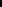 связанные с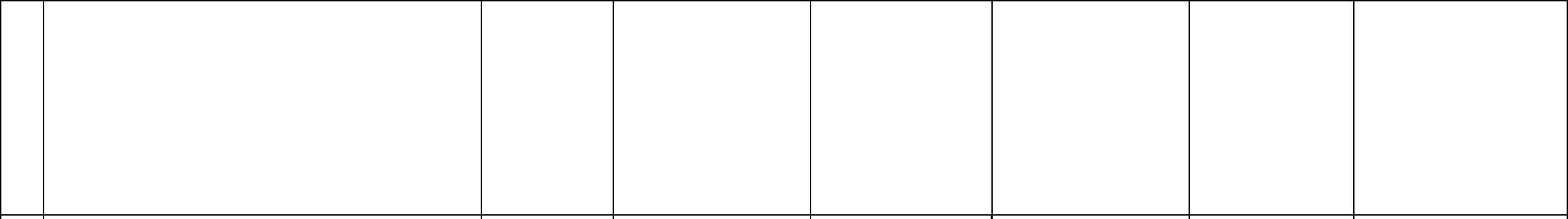 безударнымигласными,проверяемымисогласными, справописанием ъи ь.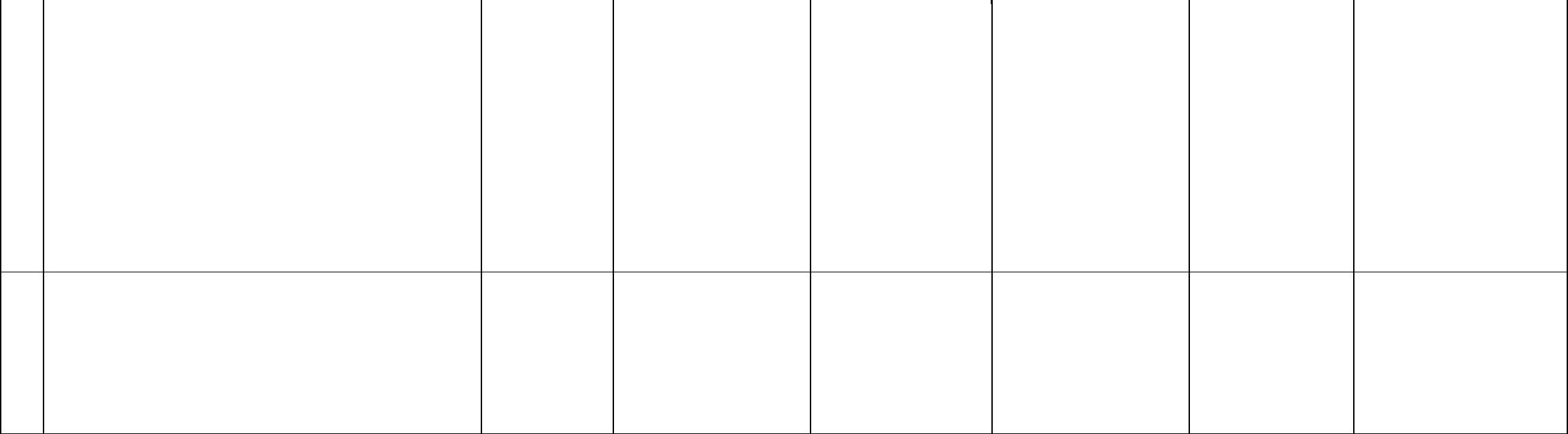 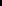 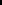 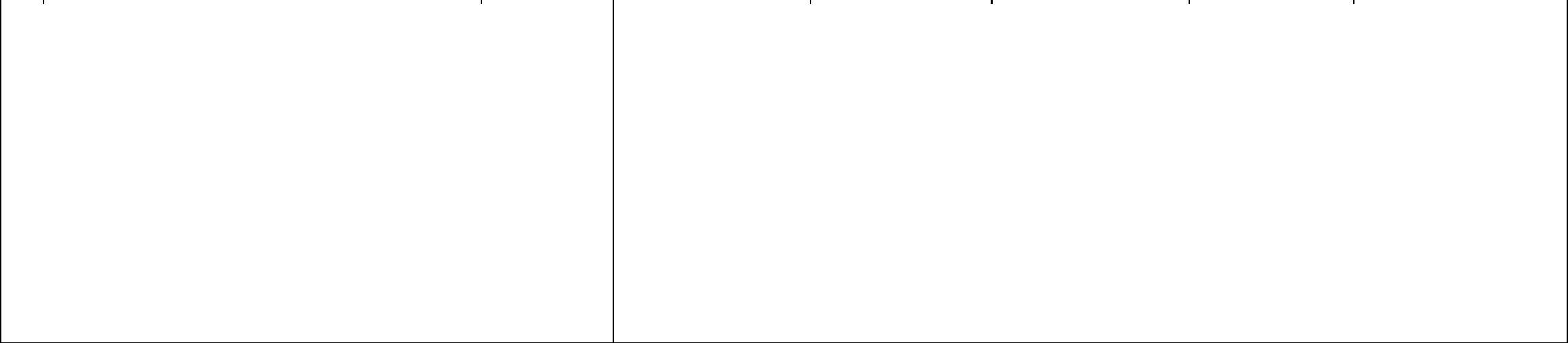 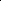 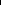 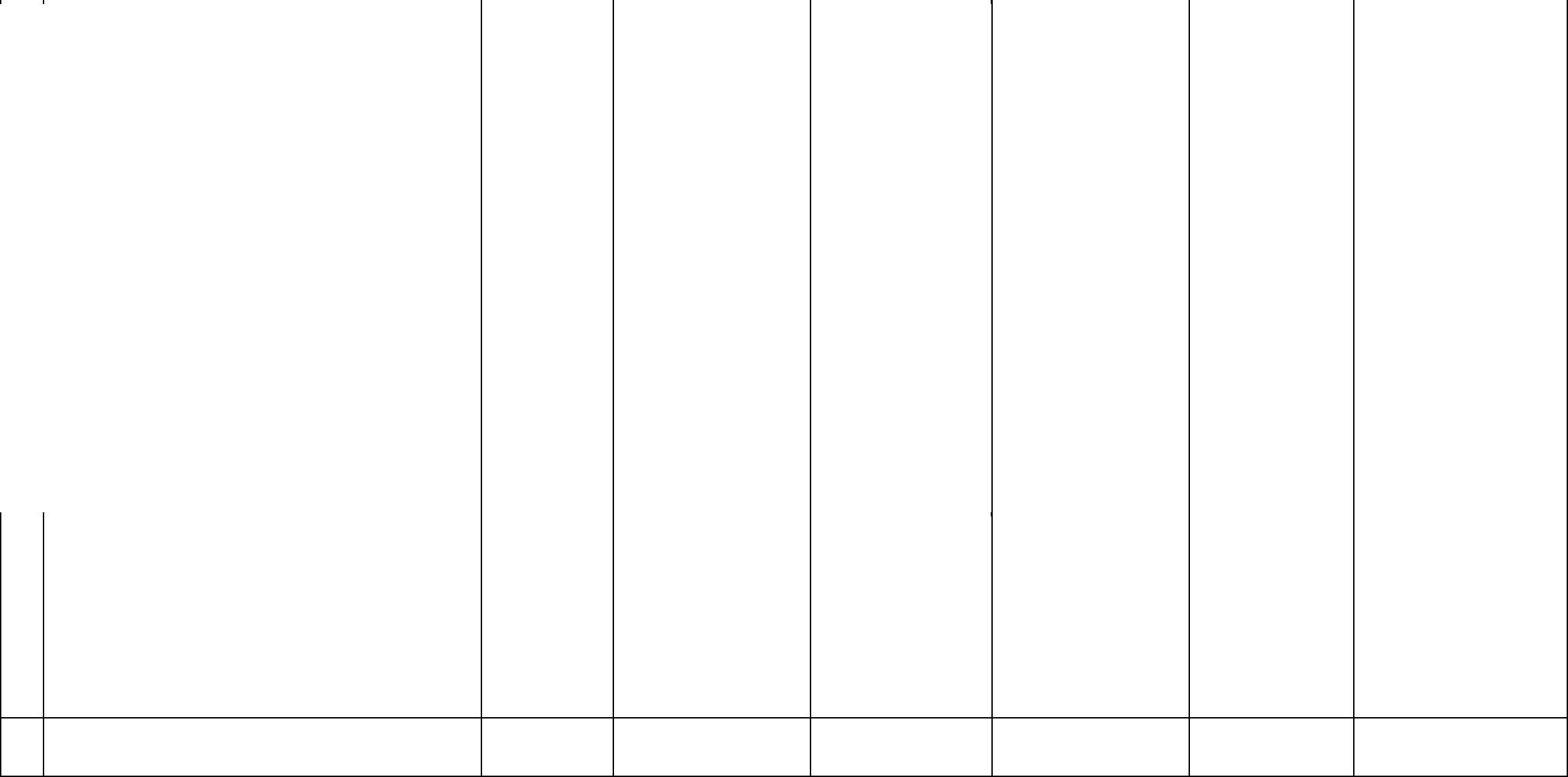 8 класс9 класс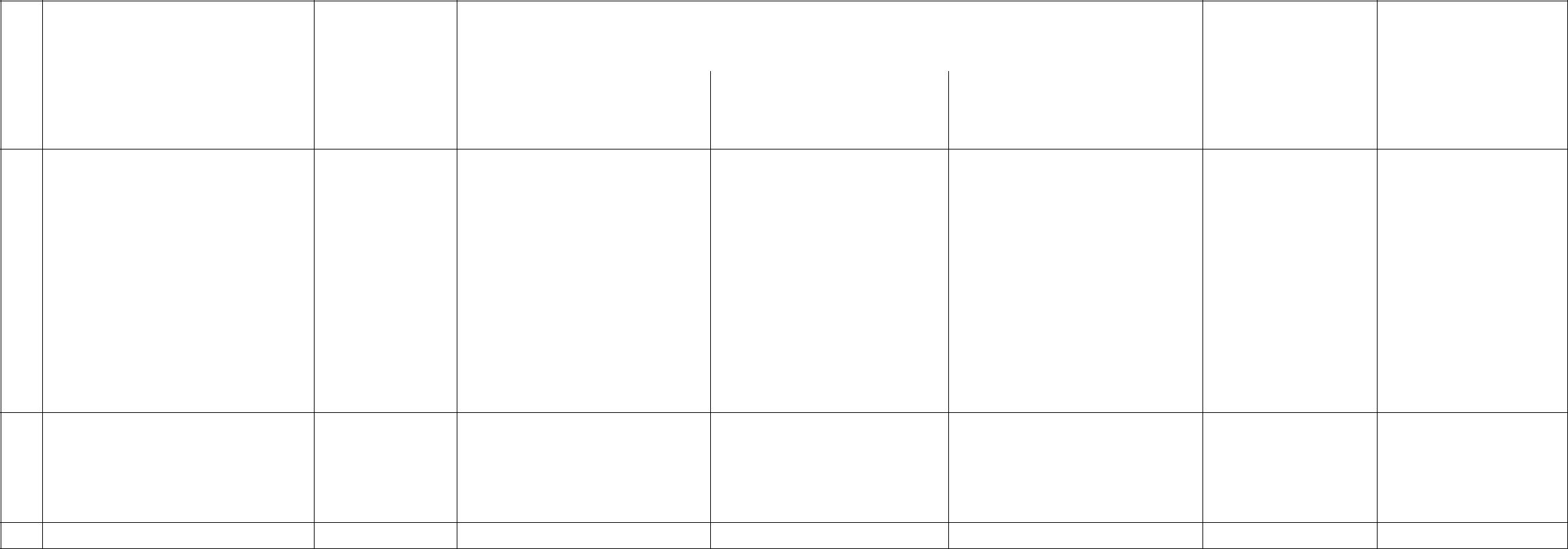 №Наименование разделовНаименование разделовНаименование разделовНаименование разделовНаименование разделовНаименование разделовНаименование разделовНаименование разделовНаименование разделовНаименование разделовНаименование разделовНаименование разделовПланируемые результаты обученияПланируемые результаты обученияПланируемые результаты обученияВидВиды контроляи теми темурокадеятельностиурокаи уровень усвоения материалаи уровень усвоения материалаучащихся(в том числе иурокатекущего)Тип и видтекущего)Тип и видЗнать/пониматьУметьПрименять11.Введение (2+1)Язык как1.Введение (2+1)Язык как1.Введение (2+1)Язык как1.Введение (2+1)Язык как1.Введение (2+1)Язык как1.Введение (2+1)Язык как1.Введение (2+1)Язык как1.Введение (2+1)Язык как1.Введение (2+1)Язык как1.Введение (2+1)Язык как1.Введение (2+1)Язык какизучение новогов чем заключаетсявыделять функцииоценивать значениеколлективная,Проверкаважнейшее средствоважнейшее средствоважнейшее средствоважнейшее средствоважнейшее средствоважнейшее средствоважнейшее средствоважнейшее средствоважнейшее средствоважнейшее средствоважнейшее средствоматериала урок-функция языкаязыкарусского языкагрупповаяусвоениячеловеческого общения.человеческого общения.человеческого общения.человеческого общения.человеческого общения.человеческого общения.человеческого общения.человеческого общения.человеческого общения.человеческого общения.человеческого общения.беседаматериалаРоль языка в жизниРоль языка в жизниРоль языка в жизниРоль языка в жизниРоль языка в жизниРоль языка в жизниРоль языка в жизниРоль языка в жизнифронтальныйчеловека и обществачеловека и обществачеловека и обществачеловека и обществачеловека и обществачеловека и обществачеловека и обществачеловека и обществачеловека и обществачеловека и обществачеловека и обществаопрос2Речевое общение. СферыРечевое общение. СферыРечевое общение. СферыРечевое общение. СферыРечевое общение. СферыРечевое общение. СферыРечевое общение. СферыРечевое общение. СферыРечевое общение. СферыРечевое общение. СферыРечевое общение. СферыкомбинированнРазницу междуразграничиватьНаходить языковыеколлективная,Фронтальныйый урокобщениемпонятия «язык» иединицы пригрупповаяопросиситуацииситуацииситуацииситуацииречевогоречевогоречевогоречевогоречевогоречевогоый урокобщениемпонятия «язык» иединицы пригрупповаяопросиситуацииситуацииситуацииситуацииречевогоречевогоречевогоречевогоречевогоречевогописьменным и устным«речь»анализе текстаобщенияобщенияРечьРечьРечьустная иустная иустная иустная иустная иустная иписьменным и устным«речь»анализе текстаобщенияобщенияРечьРечьРечьустная иустная иустная иустная иустная иустная иписьменная,письменная,письменная,монологическаямонологическаямонологическаямонологическаямонологическаяиидиалогическая.диалогическая.диалогическая.диалогическая.диалогическая.3РРСтилиСтилиСтилиСтилиречи.речи.речи.урок-беседапонятие о стилях речиопределять стиль тогонаходитьколлективнаяФронтальныйФункциональныеФункциональныеФункциональныеФункциональныеФункциональныеФункциональныеФункциональныеФункциональныеФункциональныеФункциональныеФункциональныеили иного текстастилеобразующиеиндивидуальнаяопросразновидностиразновидностиразновидностиразновидностиразновидностиязыка.языка.языка.комбинированнособенности выйОсновныеОсновныеособенностиособенностиособенностиособенностиособенностиособенностиособенностиособенностиыйтекстеразговорнойразговорнойразговорнойразговорнойразговорнойречи,речи,речи,функциональных  стилейфункциональных  стилейфункциональных  стилейфункциональных  стилейфункциональных  стилейфункциональных  стилейфункциональных  стилейфункциональных  стилейфункциональных  стилейфункциональных  стилейфункциональных  стилейфункциональных  стилейфункциональных  стилей(научного,(научного,(научного,публицистического,публицистического,публицистического,публицистического,публицистического,публицистического,публицистического,публицистического,публицистического,официально-делового),официально-делового),официально-делового),официально-делового),официально-делового),официально-делового),официально-делового),официально-делового),официально-делового),официально-делового),официально-делового),языка   художественнойязыка   художественнойязыка   художественнойязыка   художественнойязыка   художественнойязыка   художественнойязыка   художественнойязыка   художественнойязыка   художественнойязыка   художественнойязыка   художественнойязыка   художественнойязыка   художественнойлитературы.литературы.литературы.литературы.42.Повторение2.Повторение2.Повторение2.Повторение2.Повторение2.Повторение2.Повторение2.Повторение2.Повторение2.Повторение2.Повторение2.Повторение2.ПовторениеКонтроль знанийбезошибочноеприменятьбезошибочноеиндивидуальнаяКонтрольныйпройденного в 1-4пройденного в 1-4пройденного в 1-4пройденного в 1-4пройденного в 1-4пройденного в 1-4пройденного в 1-4пройденного в 1-4пройденного в 1-4пройденного в 1-4пройденного в 1-4пройденного в 1-4пройденного в 1-4написаниеорфограммы нанаписаниедиктантклассах (17+6)классах (17+6)классах (17+6)классах (17+6)классах (17+6)классах (17+6)классах (17+6)классах (17+6)классах (17+6)классах (17+6)классах (17+6)классах (17+6)классах (17+6)письменной работыписьмеписьменной работыВходная контрольнаяВходная контрольнаяВходная контрольнаяВходная контрольнаяВходная контрольнаяВходная контрольнаяВходная контрольнаяВходная контрольнаяВходная контрольнаяВходная контрольнаяВходная контрольнаяВходная контрольнаяВходная контрольнаяработаработаработаработаработаработаработаработаработаработаработаработаработа5Анализ контрольногоАнализ контрольногоАнализ контрольногоАнализ контрольногоАнализ контрольногоАнализ контрольногоАнализ контрольногоАнализ контрольногоАнализ контрольногоАнализ контрольногоАнализ контрольногоАнализ контрольногоАнализ контрольногокомбинированнПонятия звук и букваУметь различатьправильноколлективнаяФронтальныйдиктанта. Звуки и буквы.диктанта. Звуки и буквы.диктанта. Звуки и буквы.диктанта. Звуки и буквы.диктанта. Звуки и буквы.диктанта. Звуки и буквы.диктанта. Звуки и буквы.диктанта. Звуки и буквы.диктанта. Звуки и буквы.диктанта. Звуки и буквы.диктанта. Звуки и буквы.диктанта. Звуки и буквы.диктанта. Звуки и буквы.ый урокбуквы и звукипроизносить буквыиндивидуальнаяопросОсновные средстваОсновные средстваОсновные средстваОсновные средстваОсновные средстваОсновные средстваОсновные средстваОсновные средствазвуковой сторонызвуковой сторонызвуковой сторонызвуковой сторонызвуковой сторонызвуковой сторонызвуковой сторонызвуковой сторонызвуковой сторонызвуковой сторонызвуковой сторонызвуковой сторонызвуковой стороныречи:звуки речи, слог,речи:звуки речи, слог,речи:звуки речи, слог,речи:звуки речи, слог,речи:звуки речи, слог,речи:звуки речи, слог,речи:звуки речи, слог,речи:звуки речи, слог,речи:звуки речи, слог,речи:звуки речи, слог,речи:звуки речи, слог,речи:звуки речи, слог,речи:звуки речи, слог,ударение, интонация.ударение, интонация.ударение, интонация.ударение, интонация.ударение, интонация.ударение, интонация.ударение, интонация.ударение, интонация.ударение, интонация.ударение, интонация.ударение, интонация.ударение, интонация.ударение, интонация.Перенос словПеренос словПеренос словПеренос словПеренос словПеренос словПеренос словПеренос словПеренос словПеренос слов6Орфограмма.Орфограмма.Орфограмма.Орфограмма.Орфограмма.Орфограмма.Орфограмма.Орфограмма.Орфограмма.Орфограмма.Орфограмма.Орфограмма.Орфограмма.комбинированнпонятие орфограммавидетьотличать морфемуколлективнаяФронтальныйОбозначениеОбозначениеОбозначениеОбозначениеОбозначениеОбозначениеОбозначениеОбозначениеОбозначениеОбозначениеОбозначениеОбозначениеОбозначениеый урокопознавательныеот других единициндивидуальнаяопросорфограммы на письме.орфограммы на письме.орфограммы на письме.орфограммы на письме.орфограммы на письме.орфограммы на письме.орфограммы на письме.орфограммы на письме.орфограммы на письме.орфограммы на письме.орфограммы на письме.орфограммы на письме.орфограммы на письме.признаки орфограммязыка, производитьСвязь с фонетики сСвязь с фонетики сСвязь с фонетики сСвязь с фонетики сСвязь с фонетики сСвязь с фонетики сСвязь с фонетики сСвязь с фонетики сСвязь с фонетики сСвязь с фонетики сСвязь с фонетики сСвязь с фонетики сСвязь с фонетики сморфемный анализграфикой , орфографией.слова7Орфограмма. МестоОрфограмма. Местокомбинированнпонятие орфограмма,видетьприменять знанияколлективнаяФронтальныйорфограмм в словахорфограмм в словахый урокчасть словаопознавательныеорфограмм прииндивидуальнаяопроспризнаки орфограммвыполненииупражнений8ПравописаниеПравописаниеОбобщение иалгоритм проверкиПроверятьпониматьколлективнаяФронтальныйбезударных гласных вбезударных гласных всистематизациябезударных гласных вбезударные гласныенеобходимостьиндивидуальнаяопроскорне, проверяемыхкорне, проверяемыхкорне слова, слова спутем измененияправильногоударением.ударением.непроверяемымиформы слованаписания словНепроверяемыеНепроверяемыегласнымибезударные гласные.безударные гласные.НепроверяемыеНепроверяемыебезударные гласные.безударные гласные.9Правописание согласныхПравописание согласныхправило правописанияПроверять написаниеиспользоватьколлективнаяФронтальныйв корне слова. Подборв корне слова. Подборзвонких и глухихсогласных в корнеправило прииндивидуальнаяопросоднокоренных слов.однокоренных слов.согласных в корнесловавыполнениисловаупражнений1ПравописаниеПравописаниесовершенствовазнать правописаниепроверять написаниеиспользоватьколлективнаяФронтальный0непроизносимыхнепроизносимыхние ЗУНовнепроизносимыхнепроизносимыхалгоритминдивидуальнаяопроссогласных в корне слова.согласных в корне слова.согласныхсогласных в словеправильногонаписаниянепроизносимых1Правописание букв и,у,аобобщение иправила написанияприменять правилораспределять словаколлективнаяФронтальный1после шипящихсистематизацияи,у,а после шипящих ипри написании словв зависимости отиндивидуальнаяопросслова-исключениянаписания1Правописание Ъ и Ь.Правописание Ъ и Ь.повторениеправило ообозначатьбезошибочноеколлективнаяФронтальный2изученногоправописанииорфограмму нанаписание слов синдивидуальнаяопросматериаларазделительных Ъ и Ьписьмеданнойорфограммой1Раздельное написаниеРаздельное написаниеРаздельное написаниеРаздельное написаниеРаздельное написаниеРаздельное написаниеРаздельное написаниеРаздельное написаниеРаздельное написаниеРаздельное написаниеРаздельное написаниеРаздельное написаниеРаздельное написаниеРаздельное написаниеРаздельное написаниекомбинированнусловия написанияграфическиприменение знанийколлективнаяФронтальный3предлогов с другимипредлогов с другимипредлогов с другимипредлогов с другимипредлогов с другимипредлогов с другимипредлогов с другимипредлогов с другимипредлогов с другимипредлогов с другимипредлогов с другимипредлогов с другимипредлогов с другимипредлогов с другимипредлогов с другимипредлогов с другимипредлогов с другимипредлогов с другимипредлогов с другимипредлогов с другимиый урокпредлогов с другимиобозначатьи умений в практикеиндивидуальнаяопроссловами.словами.словами.словами.словами.словами.словами.словами.словамиорфограмму направописанияписьме1РР Текст. Тема текста.РР Текст. Тема текста.РР Текст. Тема текста.РР Текст. Тема текста.РР Текст. Тема текста.РР Текст. Тема текста.РР Текст. Тема текста.РР Текст. Тема текста.РР Текст. Тема текста.РР Текст. Тема текста.РР Текст. Тема текста.РР Текст. Тема текста.РР Текст. Тема текста.РР Текст. Тема текста.РР Текст. Тема текста.РР Текст. Тема текста.РР Текст. Тема текста.РР Текст. Тема текста.РР Текст. Тема текста.РР Текст. Тема текста.комбинированнзнать важнейшиеуметь составлять текстумение выделятьколлективнаяФронтальный4Стили. Анализ текста сСтили. Анализ текста сСтили. Анализ текста сСтили. Анализ текста сСтили. Анализ текста сСтили. Анализ текста сСтили. Анализ текста сСтили. Анализ текста сСтили. Анализ текста сСтили. Анализ текста сСтили. Анализ текста сСтили. Анализ текста сСтили. Анализ текста сСтили. Анализ текста сСтили. Анализ текста сСтили. Анализ текста сСтили. Анализ текста сСтили. Анализ текста сСтили. Анализ текста сСтили. Анализ текста сый урокпризнаки текстаосновную мысльиндивидуальнаяопросточки зрения его темыточки зрения его темыточки зрения его темыточки зрения его темыточки зрения его темыточки зрения его темыточки зрения его темыточки зрения его темыточки зрения его темыточки зрения его темыточки зрения его темыточки зрения его темыточки зрения его темыточки зрения его темыточки зрения его темыточки зрения его темыточки зрения его темыточки зрения его темыточки зрения его темыточки зрения его темытекста,составлятьТекст как продуктТекст как продуктТекст как продуктТекст как продуктТекст как продуктТекст как продуктТекст как продуктТекст как продуктпростой планречевой деятельностиречевой деятельностиречевой деятельностиречевой деятельностиречевой деятельностиречевой деятельностиречевой деятельностиречевой деятельностиречевой деятельностиречевой деятельностиречевой деятельностиречевой деятельностиречевой деятельностиречевой деятельностиречевой деятельностиречевой деятельностиречевой деятельностиречевой деятельностиречевой деятельностиречевой деятельности1РР. ПодробноеРР. ПодробноеРР. ПодробноеРР. ПодробноеРР. ПодробноеРР. ПодробноеРР. ПодробноеРР. Подробноеприменение испособы изложенияписать изложение насоздавать своииндивидуальнаяКонтрольная5обучающее изложениеобучающее изложениеобучающее изложениеобучающее изложениеобучающее изложениеобучающее изложениеобучающее изложениеобучающее изложениеобучающее изложениеобучающее изложениеобучающее изложениеобучающее изложениеобучающее изложениеобучающее изложениеобучающее изложениеобучающее изложениеобучающее изложениеобучающее изложениеобучающее изложениеобучающее изложениесовершенствоватекста на письмеоснове услышанноготекстыработа«Хитрый заяц».«Хитрый заяц».«Хитрый заяц».«Хитрый заяц».«Хитрый заяц».«Хитрый заяц».«Хитрый заяц».«Хитрый заяц».ние знаний(изложение)Изложение содержанияИзложение содержанияИзложение содержанияИзложение содержанияИзложение содержанияИзложение содержанияИзложение содержанияИзложение содержанияИзложение содержанияИзложение содержанияИзложение содержанияИзложение содержанияИзложение содержанияИзложение содержанияИзложение содержанияИзложение содержанияпрочитанного текста.прочитанного текста.прочитанного текста.прочитанного текста.прочитанного текста.прочитанного текста.прочитанного текста.прочитанного текста.прочитанного текста.прочитанного текста.прочитанного текста.прочитанного текста.прочитанного текста.прочитанного текста.прочитанного текста.прочитанного текста.прочитанного текста.прочитанного текста.прочитанного текста.прочитанного текста.1ЧастиЧастиречи.речи.речи.речи.речи.СистемаСистемаСистемаСистемаСистемаСистемаСистемаСистемаСистемаСистемаСистемакомбинированнопознавательныенаходить в текстеприводить своиколлективная,Фронтальный6частейчастейречи  вречи  вречи  вречи  вречи  врусскомрусскомрусскомрусскомрусскомрусскомрусскомрусскомрусскомый урокпризнаки изученныхизученные части речипримеры на частииндивидуальнаяопросязыке.языке.СамостоятельныеСамостоятельныеСамостоятельныеСамостоятельныеСамостоятельныеСамостоятельныеСамостоятельныеСамостоятельныеСамостоятельныеСамостоятельныеСамостоятельныеСамостоятельныеСамостоятельныеСамостоятельныеСамостоятельныеСамостоятельныеСамостоятельныечастей речиречичастиречи,речи,речи,ихихихихихграмматическоеграмматическоеграмматическоеграмматическоеграмматическоеграмматическоеграмматическоеграмматическоезначение,значение,значение,значение,значение,морфологическиеморфологическиеморфологическиеморфологическиеморфологическиеморфологическиеморфологическиеморфологическиеморфологическиеморфологическиеморфологическиеморфологическиеморфологическиеморфологическиеморфологическиеморфологическиеморфологическиеморфологическиеморфологическиеморфологическиепризнаки,признаки,признаки,признаки,признаки,признаки,признаки,признаки,синтаксическая роль.синтаксическая роль.синтаксическая роль.синтаксическая роль.синтаксическая роль.синтаксическая роль.синтаксическая роль.синтаксическая роль.синтаксическая роль.синтаксическая роль.синтаксическая роль.синтаксическая роль.синтаксическая роль.синтаксическая роль.синтаксическая роль.синтаксическая роль.синтаксическая роль.синтаксическая роль.синтаксическая роль.синтаксическая роль.1Глагол. Правописаниекомбинированнранее изученныеопределять рольнаходить глаголы вколлективная,Фронтальный7глаголов 1 и 2-гоый урокпризнаки глаголаглагола втекстеиндивидуальнаяопросспряжения.предложении1Урок развития речи. Темаприменение итема текста, структураопределять тему иосуществлятьколлективная,сочинение8сочинения. Сочинение-совершенствоватекстаосновную мысль,информационнуюиндивидуальная-миниатюра «Однаждыние знанийделить текст напереработку текста,1летом…».смысловые частисоздавать свой текст92Правописание -тся и –комбинированналгоритм проверкиправильно писатьприменять правилоколлективная,Фронтальный0ться в глаголах.ый урокнаписания –тся, -тьсяглаголы,на письмеиндивидуальнаяопросоканчивающиеся на –тся, -ться2Правописание гласных вкомбинированнправописание е и и вопределятьприменять правилоколлективная,Фронтальный1личных окончанияхый урокличных окончанияхспряжение глаголовправописанияиндивидуальнаяопросглаголовглаголовглаголов с личнымиокончаниями на е ии2РР Урок развития речи.Контроль знанийпонятие основнаяформулироватьсамостоятельноколлективная,сочинение2Сочинение по картинемысль текстаосновную мысльсоставлять связныйиндивидуальная-А.А.Пластова «Летом»текстатекст232Имя существительное каккомбинированнОсновныесклонять именапонимать рольколлективная,Фронтальный4часть речи. Роль вый урокграмматичекиесуществительныесуществительных виндивидуальнаяопроспредложении.признакитекстесуществительного2Местоимение. РолькомбинированнРоль местоимения всклонять местоимениясамостоятельноеколлективная,Фронтальный5местоимения в тексте.ый уроктекстепо падежам, чиламприменение правилиндивидуальнаяопрос2Контрольный диктантКонтроль знаний  изученныеприменять изученныеВладеть способамиИндивидуальнаяКонтрольный6орфограммыправила на практикепроверки изученныхработадиктанторфограмм23.Синтаксис. Пунктуация.3.Синтаксис. Пунктуация.3.Синтаксис. Пунктуация.3.Синтаксис. Пунктуация.3.Синтаксис. Пунктуация.комбинированнОсновныепользоватьсяСтроитьколлективная,Фронтальный7Культура речи (30ч+7ч)Культура речи (30ч+7ч)Культура речи (30ч+7ч)Культура речи (30ч+7ч)Культура речи (30ч+7ч)ый уроксинтаксическиенаучными терминамисловосочетания ииндивидуальнаяопроспонятияпредложенияАнализ контрольногоАнализ контрольногоАнализ контрольногоАнализ контрольногоАнализ контрольногодиктантадиктантадиктантадиктантадиктантаСинтаксис.Синтаксис.Синтаксис.Синтаксис.Синтаксис.Словосочетание иСловосочетание иСловосочетание ипредложение какпредложение какпредложение какпредложение какпредложение какосновные единицыосновные единицыосновные единицыосновные единицысинтаксиса.2Словосочетание.Словосочетание.Словосочетание.Словосочетание.Словосочетание.комбинированнпонятия грамматика,составлятьПриводить своиколлективная,Фронтальный8Строение. СпособыСтроение. СпособыСтроение. СпособыСтроение. СпособыСтроение. Способыый урокразделы грамматикисловосочетания,примерыиндивидуальнаяопросвыражениявыражениявыражениявыражениявыражениянаходить главные исловосочетанийграмматической связи вграмматической связи вграмматической связи вграмматической связи вграмматической связи взависимые словасловосочетании.словосочетании.словосочетании.словосочетании.словосочетании.2Виды словосочетаний.комбинированнпонятиеправильно выделятьПриводить своиколлективная,Фронтальный9Разбор словосочетаний.ый уроксловосочетаниесловосочетания изпримерыиндивидуальнаяопроспредложения3Предложение.Предложение.Предложение.комбинированнОсновные признакивыделятьСоставлять своиколлективная,Фронтальный0Грамматическая основаГрамматическая основаГрамматическая основаГрамматическая основаГрамматическая основаГрамматическая основаый урокпредложения, простоеграмматическуюпримерыиндивидуальнаяопроспредложенияпредложенияпредложениеосновупредложений3РР. Сжатое изложение наРР. Сжатое изложение наРР. Сжатое изложение наРР. Сжатое изложение наРР. Сжатое изложение наРР. Сжатое изложение наприменение иОсновная мысльизлагать свои мыслисамостоятельноколлективная,изложение1тему: «Гордость-этотему: «Гордость-этотему: «Гордость-этосовершенствоватекста, способысоставлять связнойиндивидуальная-хорошо или плохо?»хорошо или плохо?»хорошо или плохо?»ние знанийсжатия текстатекст323ВидыпредложенийпредложенийпопопокомбинированнВиды предложений поопределять видПриводитьколлективная,Фронтальный3целивысказываниявысказыванияииый урокцели высказыванияпредложения по целисобственныеиндивидуальнаяопрос-эмоциональной окраске.эмоциональной окраске.эмоциональной окраске.эмоциональной окраске.эмоциональной окраске.эмоциональной окраске.высказыванияпримеры3ВопросительныеВопросительныеВопросительныепредложений4предложения.предложения.предложения.ВосклицательныеВосклицательныеВосклицательныепредложенияпредложенияпредложения3РР Понятие об основнойРР Понятие об основнойРР Понятие об основнойРР Понятие об основнойРР Понятие об основнойРР Понятие об основнойкомбинированнПонятие основнаяуметь выявлятьСоставлятьколлективная,Фронтальный5мысли высказываниямысли высказываниямысли высказыванияый урокмысльосновную мысльсобственный текстиндивидуальнаяопростекста3РР Сочинение на темуРР Сочинение на темуРР Сочинение на темуурокПонятие основнаяуметь выявлятьСоставлятьколлективная,сочинение6«Памятный день в«Памятный день в«Памятный день вприменениямысльосновную мысльсобственный текстиндивидуальная-школе»школе»школе»знанийтекста, формулировать3мысли73Главные иГлавные иГлавные иГлавные иГлавные иГлавные иГлавные иГлавные икомбинированнспособы выраженияуметь находитьПодбиратьколлективная,Фронтальный8второстепенные членывторостепенные членывторостепенные членывторостепенные членывторостепенные членывторостепенные членывторостепенные членывторостепенные членыый урокподлежащегограмматическуюсамостоятельноиндивидуальнаяопроспредложения, способыпредложения, способыпредложения, способыпредложения, способыпредложения, способыпредложения, способыпредложения, способыоснову предложенияподлежащееих выраженияих выраженияих выраженияих выраженияих выраженияих выраженияих выраженияих выражения.Подлежащее, способы.Подлежащее, способы.Подлежащее, способы.Подлежащее, способы.Подлежащее, способы.Подлежащее, способы.Подлежащее, способы.Подлежащее, способыего выражения.его выражения.его выражения.его выражения.его выражения.его выражения.его выражения.его выражения.3Сказуемое. СпособыСказуемое. СпособыСказуемое. СпособыСказуемое. СпособыСказуемое. СпособыСказуемое. СпособыСказуемое. СпособыСказуемое. Способыкомбинированнспособы выраженияуметь находитьПодбиратьколлективная,Фронтальный9выражения сказуемого.выражения сказуемого.выражения сказуемого.выражения сказуемого.выражения сказуемого.выражения сказуемого.выражения сказуемого.выражения сказуемого.ый уроксказуемыхграмматическуюсамостоятельноиндивидуальнаяопрососнову предложениясказуемое4Тире междуТире междуТире междуТире междуТире междуТире междуТире междуТире междукомбинированнусловия постановкираспознавать способыумение ставить тиреколлективная,Фронтальный0подлежащим иподлежащим иподлежащим иподлежащим иподлежащим иподлежащим иподлежащим иподлежащим иый уроктире междувыраженияв простыхиндивидуальнаяопроссказуемымсказуемымсказуемымсказуемымсказуемымсказуемымсказуемымсказуемымподлежащим иподлежащего ипредложенияхсказуемымсказуемого4Нераспространенное иНераспространенное иНераспространенное иНераспространенное иНераспространенное иНераспространенное иНераспространенное иНераспространенное икомбинированнпонятие о деленииразличать главные инаходить вколлективная,Фронтальный1распространенноераспространенноераспространенноераспространенноераспространенноеый урокпредложений,второстепенныепредложениииндивидуальнаяопроспредложения.предложения.предложения.предложения.предложения.предложения.предложения.предложения.наличие главных ичленыграмматическиеВторостепенные членыВторостепенные членыВторостепенные членыВторостепенные членыВторостепенные членыВторостепенные членыВторостепенные членыВторостепенные членывторостепенныхосновычленов4Второстепенные членыкомбинированнроль второстепенныхразличать главные иприводить примерыколлективная,Фронтальный2предложения. Рольый урокчленов ввторостепенныеиндивидуальнаяопрос2второстепенных членовпредложениичлены4Контрольный диктант поКонтрольныйранее изученныйприменять знания награмотно писатьИндивидуальнаяКонтрольный3теме «Предложение».урокматериалпрактикетекс под диктовкуработадиктант-Анализ диктанта.-444Дополнение.комбинированнПонятие дополнение,находить дополнениеразграничиватьколлективная,Фронтальный5Определения понятия.ый урокроль в предложениив предложенииподлежащее ииндивидуальнаяопросСпособы выражения.дополнение4Определение. Способыкомбинированнпонятие определение,находить определениеупотреблятьколлективная,Фронтальный6выражения определения,ый урокроль в предложениив предложенииопределение в речииндивидуальнаяопросроль в речи.4Обстоятельство.Обстоятельство.Обстоятельство.Обстоятельство.комбинированнпонятиенаходитьупотреблятьколлективная,Фронтальный7Определение понятия.Определение понятия.Определение понятия.Определение понятия.ый урокобстоятельство,обстоятельства вобстоятельства виндивидуальнаяопросМесто в предложенииМесто в предложенииМесто в предложенииМесто в предложенииспособы егопредложенииречивыражения4Однородные членыОднородные членыОднородные членыкомбинированнпонятие однородныевыявлять однородныеобъяснятьколлективная,Фронтальный8предложения. Знакипредложения. Знакипредложения. Знакипредложения. Знакиый урокчлены, их роль вчлены в предложениипостановку знаковиндивидуальнаяопроспрепинания припрепинания припрепинания припрепинания припредложениипрепинанияоднородных членах.однородных членах.однородных членах.однородных членах.4Обобщающие слова приОбобщающие слова приОбобщающие слова приОбобщающие слова прикомбинированнПонятие обобщающиенаходитьСтавить знакиколлективная,Фронтальный9однородных членах.однородных членах.однородных членах.однородных членах.ый урокслова их функцияобобщающие словапрепинания прииндивидуальнаяопросоднородных членахс обобщающимисловами5Обращение.Обращение.Обращение.Обращение.комбинированнособенностинаходить обращения вСоставлениеколлективная,Фронтальный0Определение понятия.Определение понятия.Определение понятия.Определение понятия.ый уроквыделения обращениятекстепредложений синдивидуальнаяопросИспользование в речи.Использование в речи.Использование в речи.Использование в речи.на письмеобращениями5Синтаксический разборСинтаксический разборСинтаксический разборСинтаксический разборкомбинированнпорядокпроизводитьСтроить простоеколлективная,фронтальный1простого предложенияпростого предложенияпростого предложенияпростого предложенияый уроксинтаксическогосинтаксическийпредложение поиндивидуальнаяопросразбораразборзаданной схеме5РР.Какими бываютРР.Какими бываютРР.Какими бываютРР.Какими бываютПрименениеправила оформленияправила оформленияиспользоватьколлективная,фронтальный2письма? Письмо как однаписьма? Письмо как однаписьма? Письмо как однаписьма? Письмо как одназнанийписьмаписьмаразличные видыиндивидуальнаяопросиз разновидностей текстаиз разновидностей текстаиз разновидностей текстаиз разновидностей текстаписьма5Пунктуационный разборПунктуационный разборПунктуационный разборПунктуационный разборкомбинированнПорядокпроизводитьправильноколлективная,фронтальный3простого предложения.простого предложения.простого предложения.простого предложения.ый урокпунктуационногопунктуационныйрасставлять знакииндивидуальнаяопросЗнаки препинания и ихЗнаки препинания и ихразбораразборпрепинанияфункции.функции.функции.функции.5Контрольная работа поКонтрольная работа поКонтрольная работа поКонтрольная работа поКонтрольныйпонятие простоевыделять членыразличать членыиндивидуальнаяКонтрольная4теме «Простоетеме «Простоетеме «Простоетеме «Простоеурокпредложениепростогопредложенияработапредложение»предложение»предложение»предложение»предложения5Сложное предложение.Сложное предложение.Сложное предложение.Сложное предложение.комбинированнразличия простых иправильно ставитьчитать и составлятьколлективная,фронтальныйПостановка знаковПостановка знаковПостановка знаковсложныхзнаки препинания всхемы сложных5препинания в сложномпрепинания в сложномпрепинания в сложномпрепинания в сложномпрепинания в сложномпрепинания в сложномпрепинания в сложномпрепинания в сложномпрепинания в сложномпрепинания в сложномпрепинания в сложномый урокпредложенийсложныхпредложенийиндивидуальнаяопроспредложении.предложении.предложении.предложениях5Синтаксический разборСинтаксический разборСинтаксический разборСинтаксический разборСинтаксический разборСинтаксический разборСинтаксический разборСинтаксический разборСинтаксический разборСинтаксический разборСинтаксический разборкомбинированнпорядок разборавыделять основы виспользовать вколлективная,фронтальный6сложного предложения.сложного предложения.сложного предложения.сложного предложения.сложного предложения.сложного предложения.сложного предложения.сложного предложения.сложного предложения.сложного предложения.сложного предложения.ый уроксложногосложномсвоей речи сложныеиндивидуальнаяопроспредложенияпредложениипредложения5Построение простых иПостроение простых иПостроение простых иПостроение простых иПостроение простых иПостроение простых иПостроение простых иПостроение простых иПостроение простых иПостроение простых иПостроение простых икомбинированнотличия простого иделать синтаксическийСоставлятьколлективная,фронтальный7сложных предложенийсложных предложенийсложных предложенийсложных предложенийсложных предложенийсложных предложенийсложных предложенийсложных предложенийсложных предложенийсложных предложенийсложных предложенийый уроксложногоразбор предложенийпредложения поиндивидуальнаяопроспредложенийсхемам5Прямаяречь.речь.СпособыСпособыСпособыСпособыСпособыСпособыИзучение новогопонятие прямая речьрасставлять знакисоставлять схемыколлективная,фронтальный8передачичужойчужойчужойчужойречи.речи.речи.материалапрепинания впредложений синдивидуальнаяопросОценка  своейОценка  своейОценка  своейиичужойчужойчужойпредложениях спрямой речьюречи  сточкиточкизрениязрениязрениязрениязрениязренияпрямой речьюточного,уместного   иуместного   иуместного   иуместного   иуместного   иуместного   ивыразительноговыразительноговыразительногословоупотреблениясловоупотреблениясловоупотреблениясловоупотреблениясловоупотреблениясловоупотреблениясловоупотреблениясловоупотреблениясловоупотреблениясловоупотреблениясловоупотребления5Прямая речь. КосвеннаяПрямая речь. КосвеннаяПрямая речь. КосвеннаяПрямая речь. КосвеннаяПрямая речь. КосвеннаяПрямая речь. КосвеннаяПрямая речь. КосвеннаяПрямая речь. КосвеннаяПрямая речь. КосвеннаяПрямая речь. КосвеннаяПрямая речь. КосвеннаяИзучение новогопонятие косвеннаяграмотная расстановкараспределять наколлективная,фронтальный9речь. Различиеречь. Различиеречь. Различиематериаларечьзнаков препинаниягруппыиндивидуальнаяопроспредложений с прямой ипредложений с прямой ипредложений с прямой ипредложений с прямой ипредложений с прямой ипредложений с прямой ипредложений с прямой ипредложений с прямой ипредложений с прямой ипредложений с прямой ипредложений с прямой ипри косвенной речипредложения скосвенной речьюкосвенной речьюкосвенной речьюкосвенной речьюкосвенной речьюпрямой и косвеннойречью6Диалог. ОформлениеДиалог. ОформлениеДиалог. ОформлениеДиалог. ОформлениеДиалог. ОформлениеДиалог. Оформлениекомбинированнпонятие косвеннаясоставлять и вестиПравильно читатьколлективная,фронтальный0диалога на письме.диалога на письме.диалога на письме.диалога на письме.диалога на письме.диалога на письме.ый урокречь, понятие диалогдиалогдиалогиндивидуальнаяопрос6РР.РусскийРР.РусскийРР.Русскийречевойречевойречевойкомбинированнпонятие этикетныйсоставлять этикетныеПрименятьколлективная,фронтальный1этикет.этикет.этикет.КультураКультураКультураый урокдиалогдиалогивежливые словаиндивидуальнаяопросмежнациональногомежнациональногомежнациональногомежнациональногомежнациональногообщения.общения.общения.6Подготовка кПодготовка кПодготовка ккомбинированнОсобенностиПравильновыделять главныеколлективная,фронтальный2контрольному диктантуконтрольному диктантуконтрольному диктантуконтрольному диктантуконтрольному диктантуконтрольному диктантуый урокконтрольногорасставлять знакичлены предложенияиндивидуальнаяопросдиктантапрепинания6Контрольный диктант.Контрольный диктант.Контрольный диктант.Контрольный диктант.Контрольный диктант.Контрольный диктант.КонтрольныйОсобенностивоспринимать текс направильноеиндивидуальнаяКонтрольный3урокконтрольногослухнаписаниедиктантдиктантаорфограмм,расстановка знаковпрепинания64.Фонетика. Орфоэпия.4.Фонетика. Орфоэпия.4.Фонетика. Орфоэпия.4.Фонетика. Орфоэпия.4.Фонетика. Орфоэпия.4.Фонетика. Орфоэпия.комбинированнЧто изучает фонетикаРазличие гласных иправильноколлективная,фронтальный4Графика иГрафика иГрафика иый уроки графикасогласных букв иоформлять наиндивидуальнаяопросорфография.Культураорфография.Культураорфография.Культураорфография.Культураорфография.Культураорфография.Культуразвуковписьме звукречи (15+3)речи (15+3)речи (15+3)Анализ контрольногоАнализ контрольногоАнализ контрольногоАнализ контрольногоАнализ контрольногоАнализ контрольногодиктанта.диктанта.диктанта.Фонетика как разделФонетика как разделФонетика как разделФонетика как разделФонетика как разделФонетика как разделнауки о языке. Звук какнауки о языке. Звук какнауки о языке. Звук какнауки о языке. Звук какнауки о языке. Звук какнауки о языке. Звук какнауки о языке. Звук какнауки о языке. Звук какнауки о языке. Звук какнауки о языке. Звук какнауки о языке. Звук какнауки о языке. Звук какединица речи Системаединица речи Системаединица речи Системаединица речи Системаединица речи Системаединица речи Системаединица речи Системаединица речи Системаединица речи Системаединица речи Системаединица речи Системаединица речи Системагласных и согласныхгласных и согласныхгласных и согласныхгласных и согласныхгласных и согласныхгласных и согласныхгласных и согласныхгласных и согласныхгласных и согласныхгласных и согласныхгласных и согласныхгласных и согласныхзвуков Соотношениезвуков Соотношениезвуков Соотношениезвуков Соотношениезвуков Соотношениезвуков Соотношениезвуков Соотношениезвуков Соотношениезвуков Соотношениезвуков Соотношениезвуков Соотношениезвуков Соотношениезвука и буквы.звука и буквы.звука и буквы.звука и буквы.звука и буквы.звука и буквы.звука и буквы.звука и буквы.звука и буквы.звука и буквы.звука и буквы.звука и буквы.6Звуки речи. ГласныеЗвуки речи. ГласныеЗвуки речи. ГласныеЗвуки речи. ГласныеЗвуки речи. ГласныеЗвуки речи. ГласныеЗвуки речи. ГласныеЗвуки речи. ГласныеЗвуки речи. ГласныеЗвуки речи. ГласныеЗвуки речи. ГласныеЗвуки речи. Гласныекомбинированнспособы образованияРазличать гласные иправильно ставитьколлективная,фронтальный5звуки. Образованиезвуки. Образованиезвуки. Образованиезвуки. Образованиезвуки. Образованиезвуки. Образованиезвуки. Образованиезвуки. Образованиезвуки. Образованиезвуки. Образованиезвуки. Образованиезвуки. Образованиеый урокгласных звуковсогласные звукиударениеиндивидуальнаяопросгласных звуков.гласных звуков.гласных звуков.гласных звуков.гласных звуков.гласных звуков.гласных звуков.гласных звуков.гласных звуков.гласных звуков.гласных звуков.гласных звуков.6Звуки речи. СогласныеЗвуки речи. СогласныеЗвуки речи. СогласныеЗвуки речи. СогласныеЗвуки речи. СогласныеЗвуки речи. СогласныеЗвуки речи. СогласныеЗвуки речи. СогласныеЗвуки речи. СогласныеЗвуки речи. СогласныеЗвуки речи. СогласныеЗвуки речи. Согласныекомбинированнспособы образованияразличать гласные иразличать согласныеколлективная,фронтальный6звуки. Образованиезвуки. Образованиезвуки. Образованиезвуки. Образованиезвуки. Образованиезвуки. Образованиезвуки. Образованиезвуки. Образованиезвуки. Образованиезвуки. Образованиезвуки. Образованиезвуки. Образованиеый уроксогласных звуковсогласные звукипо способуиндивидуальнаяопроссогласных звуков.согласных звуков.согласных звуков.согласных звуков.согласных звуков.согласных звуков.согласных звуков.согласных звуков.согласных звуков.согласных звуков.согласных звуков.согласных звуков.образования6ПозиционныеПозиционныеПозиционныеПозиционныеПозиционныеПозиционныеПозиционныеПозиционныеПозиционныеПозиционныеПозиционныеПозиционныекомбинированнчто такое сильная иразличать сильную игруппировать словаколлективная,фронтальный7чередования гласных ичередования гласных ичередования гласных ичередования гласных ичередования гласных ичередования гласных ичередования гласных ичередования гласных ичередования гласных ичередования гласных ичередования гласных ичередования гласных иый урокслабая позицияслабую позициюпо определенныминдивидуальнаяопроссогласных. Фонетическаясогласных. Фонетическаясогласных. Фонетическаясогласных. Фонетическаясогласных. Фонетическаясогласных. Фонетическаясогласных. Фонетическаясогласных. Фонетическаясогласных. Фонетическаясогласных. Фонетическаясогласных. Фонетическаясогласных. Фонетическаяпризнакамтранскрипция. Основныетранскрипция. Основныетранскрипция. Основныетранскрипция. Основныетранскрипция. Основныетранскрипция. Основныетранскрипция. Основныетранскрипция. Основныетранскрипция. Основныетранскрипция. Основныетранскрипция. Основныетранскрипция. Основныеорфоэпические нормыорфоэпические нормыорфоэпические нормыорфоэпические нормыорфоэпические нормыорфоэпические нормыорфоэпические нормыорфоэпические нормыорфоэпические нормырусского литературногорусского литературногорусского литературногорусского литературногорусского литературногорусского литературногорусского литературногорусского литературногорусского литературногорусского литературногоязыка.языка.языка.языка.языка.языка.языка.языка.языка.языка.языка.языка.6Согласные твердые иСогласные твердые иСогласные твердые иСогласные твердые иСогласные твердые иСогласные твердые иСогласные твердые иСогласные твердые иСогласные твердые иСогласные твердые иСогласные твердые иСогласные твердые икомбинированнпризнаки различияобозначать мягкостьправильноеколлективная,фронтальный8мягкие, их различие.мягкие, их различие.мягкие, их различие.мягкие, их различие.мягкие, их различие.мягкие, их различие.мягкие, их различие.мягкие, их различие.мягкие, их различие.мягкие, их различие.мягкие, их различие.мягкие, их различие.ый уроктвердых и мягкихсогласного припроизношение словиндивидуальнаяопросИзменение звуков вИзменение звуков вИзменение звуков вИзменение звуков вИзменение звуков вИзменение звуков вИзменение звуков вИзменение звуков вИзменение звуков вИзменение звуков вИзменение звуков вИзменение звуков вфонетическомс мягким, твердымречевом потокеречевом потокеречевом потокеречевом потокеречевом потокеречевом потокеречевом потокесогласныхразборесогласным6РР. ПовествованиеРР. ПовествованиеРР. ПовествованиеРР. ПовествованиеРР. ПовествованиеРР. ПовествованиеРР. Повествованиекомбинированносновные признакиопределять тему,составлятьколлективная,фронтальный9(обучающее изложение(обучающее изложение(обучающее изложение(обучающее изложение(обучающее изложение(обучающее изложение(обучающее изложениеый урокповествованияосновную мысльсобственный текстиндивидуальнаяопроспо тексту)упр.274-275по тексту)упр.274-275по тексту)упр.274-275по тексту)упр.274-275по тексту)упр.274-275по тексту)упр.274-275по тексту)упр.274-275текста7Различия согласныеРазличия согласныеРазличия согласныеРазличия согласныеРазличия согласныеРазличия согласныеРазличия согласныекомбинированнзвонкие и глухиеразличать звонкие иподбирать парнуюколлективная,фронтальный0звонкие и глухиезвонкие и глухиезвонкие и глухиезвонкие и глухиезвонкие и глухиезвонкие и глухиезвонкие и глухиеый уроксогласныеглухие согласныепо звонкости,индивидуальнаяопросглухости (при ихналичии)7Графика. Для чегоГрафика. Для чегоГрафика. Для чегоГрафика. Для чегоГрафика. Для чегоГрафика. Для чегоГрафика. Для чегокомбинированнпонятия графика,аккуратно писатьразборчиво,коллективная,фронтальный1используютсяиспользуютсяиспользуютсяиспользуютсяиспользуютсяиспользуютсяиспользуютсяый уроккаллиграфия алфавитаккуратно писатьиндивидуальнаяопросбуквы?Алфавит. Связьбуквы?Алфавит. Связьбуквы?Алфавит. Связьбуквы?Алфавит. Связьбуквы?Алфавит. Связьбуквы?Алфавит. Связьбуквы?Алфавит. Связьнаизустьфонетики с графикой ифонетики с графикой ифонетики с графикой ифонетики с графикой ифонетики с графикой ифонетики с графикой ифонетики с графикой иорфографией. Прописнаяорфографией. Прописнаяорфографией. Прописнаяорфографией. Прописнаяорфографией. Прописнаяорфографией. Прописнаяорфографией. Прописнаяи строчная буквыи строчная буквыи строчная буквыи строчная буквы7РР. Описание предмета.РР. Описание предмета.РР. Описание предмета.РР. Описание предмета.РР. Описание предмета.РР. Описание предмета.РР. Описание предмета.Примененияосновные признакиозаглавливать текстподбирать уместныеизложениесочинение2Сочинение-описаниеСочинение-описаниеСочинение-описаниеСочинение-описаниеСочинение-описаниеСочинение-описаниеСочинение-описаниезнанийописанияхарактеристики для-описания предметов737Обозначение мягкостиОбозначение мягкостиОбозначение мягкостиОбозначение мягкостиОбозначение мягкостиОбозначение мягкостиОбозначение мягкостикомбинированнроль мягкого знакауместное применениезнать орфограммы,коллективная,фронтальный4согласного при помощисогласного при помощисогласного при помощисогласного при помощисогласного при помощисогласного при помощисогласного при помощиый урокмягкого знака наобъясняющиеиндивидуальнаяопросотсутствие, наличиемягкого знака.мягкого знака.мягкого знака.мягкого знака.мягкого знака.мягкого знака.письмев слове мягкогознака7Двойнаярольрольрольрольбуквбуквбуквбуквбуквкомбинированнзвуковое обозначениеправильно делатьподбирать слова сколлективная,фронтальный5Е,Ё,Ю,Я,   их   звуковоеЕ,Ё,Ю,Я,   их   звуковоеЕ,Ё,Ю,Я,   их   звуковоеЕ,Ё,Ю,Я,   их   звуковоеЕ,Ё,Ю,Я,   их   звуковоеЕ,Ё,Ю,Я,   их   звуковоеЕ,Ё,Ю,Я,   их   звуковоеЕ,Ё,Ю,Я,   их   звуковоеЕ,Ё,Ю,Я,   их   звуковоеЕ,Ё,Ю,Я,   их   звуковоеЕ,Ё,Ю,Я,   их   звуковоеЕ,Ё,Ю,Я,   их   звуковоеый урокбукв е,ё,ю,я в разныхфонетический разборразными случаямииндивидуальнаяопросзначение.ОценкаОценкаОценкаОценкаОценкаслучаяхслов с буквами е,ё,ю,яупотреблениясобственной   исобственной   исобственной   исобственной   исобственной   исобственной   ичужойчужойчужойчужойданных буквречи  сточкиточкиточкиточкиточкизрениязрениязрениязрениязрениязренияорфоэпических норм.орфоэпических норм.орфоэпических норм.орфоэпических норм.орфоэпических норм.орфоэпических норм.орфоэпических норм.орфоэпических норм.орфоэпических норм.7Орфоэпия. КакОрфоэпия. КакОрфоэпия. КакОрфоэпия. КакОрфоэпия. КакОрфоэпия. Каккомбинированнпонятие орфоэпия,пользоватьсяправильноколлективная,фронтальный6правильно ставитьправильно ставитьправильно ставитьправильно ставитьправильно ставитьправильно ставитьправильно ставитьправильно ставитьправильно ставитьправильно ставитьправильно ставитьправильно ставитьый урокособенностиорфоэпическимрасставлятьиндивидуальнаяопросударения? Нормыударения? Нормыударения? Нормыударения? Нормыударения? Нормыударения? Нормыупотребления слов ссловаремударения в словахпроизношения слов.произношения слов.произношения слов.произношения слов.произношения слов.произношения слов.произношения слов.произношения слов.произношения слов.произношения слов.произношения слов.произношения слов.непроверяемойгласной7ФонетическаяФонетическаяФонетическаяФонетическаяФонетическаяФонетическаякомбинированнПорядокзаписывать звуковойколлективная,фронтальный7транскрипция.транскрипция.транскрипция.транскрипция.транскрипция.транскрипция.ый урокфонетическогосостав словаиндивидуальнаяопросразбора словаРазличать звуки ибуквы7Зачет по темеЗачет по темеЗачет по темеЗачет по темеЗачет по темеЗачет по темекомбинированнособенности звуков вразличать звуки,Приводить примерыиндивидуальнаяЗачет в форме8«Фонетика»«Фонетика»«Фонетика»«Фонетика»«Фонетика»«Фонетика»ый урокразных случаяхдавать импозиционныхтестахарактеристикучередований,звонких-глухих,мягких-твердыхсогласных7Работа над ошибками.Работа над ошибками.Работа над ошибками.Работа над ошибками.Работа над ошибками.Работа над ошибками.комбинированнособенности гласных иделать фонетическийориентироваться вколлективная,фронтальный9Повторение изученногоПовторение изученногоПовторение изученногоПовторение изученногоПовторение изученногоПовторение изученногоый уроксогласных звуковразборсложных случаяхиндивидуальнаяопросматериалаупотреблениязвуков8Контрольный диктант.Контрольный диктант.Контрольный диктант.Контрольный диктант.Контрольный диктант.Контрольный диктант.Контроль знанийизученные ранееграмотно исправлятьанализировать своюиндивидуальнаяКонтрольный0орфограммыошибкидеятельностьдиктантАнализ контрольногоАнализ контрольногоАнализ контрольногоАнализ контрольногоАнализ контрольногоАнализ контрольногодиктанта. Работа наддиктанта. Работа наддиктанта. Работа наддиктанта. Работа наддиктанта. Работа наддиктанта. Работа над8ошибками.15.Лексика. Культура5.Лексика. Культура5.Лексика. Культура5.Лексика. Культура5.Лексика. Культура5.Лексика. Культуракомбинированнпонятия лексика,различать лексическоеПонимать важностьколлективная,фронтальныйречи.(7ч+2ч)ый уроклексикологияи грамматическоерасширенияиндивидуальнаяопросзначение словсловарного запасаСлово – основнаяСлово – основнаяСлово – основнаяСлово – основнаяСлово – основнаяСлово – основнаяединица языка.Основные способыОсновные способыОсновные способыОсновные способыОсновные способыОсновные способы8образования словобразования словобразования словобразования слов82..8Лексическоезначениезначениезначениезначениезначениекомбинированноднозначность иопределятьприобретениеколлективная,фронтальный3слова.  Однозначные  ислова.  Однозначные  ислова.  Однозначные  ислова.  Однозначные  ислова.  Однозначные  ислова.  Однозначные  иый урокмногозначность словалексическое значениенавыков работы синдивидуальнаяопросмногозначные словамногозначные словамногозначные словамногозначных словтолковым словарем8АКРАКРАКРАКРАКРКонтроль знанийизученные понятияопределять значениеПриводить примерыиндивидуальнаяКонтрольная4словаработа8Прямое и переносноеПрямое и переносноеПрямое и переносноеПрямое и переносноекомбинированнПрямое и переносноеразличать прямое иупотребление слов вколлективная,фронтальный5значение слов. Различиезначение слов. Различиезначение слов. Различиезначение слов. Различиезначение слов. Различиеый урокзначение словпереносное значениеречи в переносноминдивидуальнаяопроспрямого и переносногопрямого и переносногопрямого и переносногопрямого и переносногопрямого и переносногословсмыслезначения слова.значения слова.значения слова.значения слова.значения слова.8Омонимы. ОпределениеОмонимы. ОпределениеОмонимы. ОпределениеОмонимы. ОпределениеОмонимы. ОпределениекомбинированнОпределениеразличие омонимов иумение находитьколлективная,фронтальный6термина. Чем отличаютсятермина. Чем отличаютсятермина. Чем отличаютсятермина. Чем отличаютсятермина. Чем отличаютсяый урокомонимовмногозначных словомонимы в словареиндивидуальнаяопросомонимы отомонимы отомонимы отомонимы отомонимы отмногозначных слов?многозначных слов?многозначных слов?многозначных слов?многозначных слов?8РР Обучение написаниюРР Обучение написаниюРР Обучение написаниюРР Обучение написаниюРР Обучение написаниюОсобенностиВыражать мыслиСоставлять связныйКоллективная,7сочинения по картине.сочинения по картине.сочинения по картине.сочинения по картине.сочинения по картине.написания сочинениятекстиндивидуальнаяРР Сочинение по картинеРР Сочинение по картинеРР Сочинение по картинеРР Сочинение по картинеРР Сочинение по картинеКонтроль знанийОсобенностиВыражать мыслиСоставлять связныйКоллективная,сочинение8И.Э. ГрабаряИ.Э. ГрабаряИ.Э. ГрабаряИ.Э. ГрабаряИ.Э. Грабарянаписания сочинениятекстиндивидуальная8«Февральская лазурь»«Февральская лазурь»«Февральская лазурь»«Февральская лазурь»«Февральская лазурь»88Синонимы. РольСинонимы. РольСинонимы. РольСинонимы. РольСинонимы. РольСинонимы. РольСинонимы. РольСинонимы. РольСинонимы. РольСинонимы. РольСинонимы. РольСинонимы. РолькомбинированнПонятие синонимыработать со словаремиспользованиеколлективная,фронтальный9синонимов.синонимов.синонимов.синонимов.синонимов.синонимов.синонимов.синонимов.синонимов.синонимов.синонимов.синонимов.ый уроксинонимовсинонимов в речииндивидуальнаяопросУпотреблениеУпотреблениеУпотреблениеУпотреблениеУпотреблениеУпотреблениеУпотреблениеУпотреблениеУпотреблениеУпотреблениеУпотреблениеУпотреблениесинонимов в речи ссинонимов в речи ссинонимов в речи ссинонимов в речи ссинонимов в речи ссинонимов в речи ссинонимов в речи ссинонимов в речи ссинонимов в речи ссинонимов в речи ссинонимов в речи ссинонимов в речи сцелью ее обогащения.целью ее обогащения.целью ее обогащения.целью ее обогащения.целью ее обогащения.целью ее обогащения.целью ее обогащения.целью ее обогащения.целью ее обогащения.целью ее обогащения.целью ее обогащения.целью ее обогащения.9Антонимы. Роль в речи.Антонимы. Роль в речи.Антонимы. Роль в речи.Антонимы. Роль в речи.Антонимы. Роль в речи.Антонимы. Роль в речи.Антонимы. Роль в речи.Антонимы. Роль в речи.Антонимы. Роль в речи.Антонимы. Роль в речи.Антонимы. Роль в речи.Антонимы. Роль в речи.комбинированнПонятие антонимы,Подбирать антонимы,Употреблениеколлективная,Проверочная0ый урокроль в речинаходить антонимы вантонимов в речииндивидуальнаяработатекстеМорфемика.Морфемика.Морфемика.Морфемика.Морфемика.Морфемика.Морфемика.Морфемика.Морфемика.Морфемика.Морфемика.Морфемика.комбинированнМорфема -употреблять слова ссамостоятельноколлективная,фронтальныйОрфография. КультураОрфография. КультураОрфография. КультураОрфография. КультураОрфография. КультураОрфография. КультураОрфография. КультураОрфография. КультураОрфография. КультураОрфография. КультураОрфография. КультураОрфография. Культураый урокминимальная,разными приставкамиобразовывать словаиндивидуальнаяопросречи.(26ч+4ч)речи.(26ч+4ч)речи.(26ч+4ч)речи.(26ч+4ч)речи.(26ч+4ч)речи.(26ч+4ч)речи.(26ч+4ч)речи.(26ч+4ч)речи.(26ч+4ч)речи.(26ч+4ч)речи.(26ч+4ч)речи.(26ч+4ч)значимая часть словаи суффиксамиМорфемика как разделМорфемика как разделМорфемика как разделМорфемика как разделМорфемика как разделМорфемика как разделМорфемика как разделМорфемика как разделМорфемика как разделМорфемика как разделМорфемика как разделМорфемика как разделнауки о языке. Морфеманауки о языке. Морфеманауки о языке. Морфеманауки о языке. Морфеманауки о языке. Морфеманауки о языке. Морфеманауки о языке. Морфеманауки о языке. Морфеманауки о языке. Морфеманауки о языке. Морфеманауки о языке. Морфеманауки о языке. Морфема9- наименьшая значимая- наименьшая значимая- наименьшая значимая- наименьшая значимая- наименьшая значимая- наименьшая значимая- наименьшая значимая- наименьшая значимая- наименьшая значимая- наименьшая значимая9единица слова. Видыединица слова. Видыединица слова. Видыединица слова. Видыединица слова. Видыединица слова. Видыединица слова. Видыединица слова. Видыединица слова. Видыединица слова. Видыединица слова. Видыединица слова. Виды11морфем: корень,морфем: корень,морфем: корень,морфем: корень,морфем: корень,морфем: корень,морфем: корень,морфем: корень,морфем: корень,морфем: корень,морфем: корень,морфем: корень,приставка, суффикс,приставка, суффикс,приставка, суффикс,приставка, суффикс,приставка, суффикс,приставка, суффикс,приставка, суффикс,окончаниеокончаниеокончаниеокончаниеокончаниеокончаниеокончаниеокончаниеокончаниеокончаниеокончаниеокончание9Окончание. Основа иОкончание. Основа иОкончание. Основа иОкончание. Основа икомбинированнФункции окончанияопределятьсамостоятельноколлективная,фронтальный2окончание. Нулевоеокончание. Нулевоеокончание. Нулевоеокончание. Нулевоеый урококончание, посклонять словаиндивидуальнаяопросокончание. Рольокончание. Рольокончание. Рольокончание. Рольокончаниюокончаний в словахокончаний в словахокончаний в словахокончаний в словахопределятьграмматическиепризнаки9Окончание. Роль в слове.Окончание. Роль в слове.Окончание. Роль в слове.Окончание. Роль в слове.комбинированнЗначение корня, егоподбиратьРаспределять словаколлективная,фронтальный3ый урокфункцию в словеоднокоренные слована группыиндивидуальнаяопрос9Основа слова.Основа слова.Основа слова.Основа слова.комбинированнПонятие основа словаВыделять основу наРазбирать слово поколлективная,фронтальный4Назначение в слове.Назначение в слове.Назначение в слове.Назначение в слове.ый урокписьмесоставуиндивидуальнаяопросКорень слова.Корень слова.Корень слова.Корень слова.9РР. Обучение сочинению-РР. Обучение сочинению-РР. Обучение сочинению-РР. Обучение сочинению-ПримененияособенностиДелить текст наОтбиратьКоллективная,сочинение5рассуждению по темерассуждению по темерассуждению по темерассуждению по темезнанийпостроения текстаабзацынеобходимуюиндивидуальная«Дни недели»«Дни недели»«Дни недели»«Дни недели»информациюНаписание сочинения -Написание сочинения -Написание сочинения -Написание сочинения -комбинированнособенностиДелить текст наОтбиратьиндивидуальнаясочинениерассуждения по темерассуждения по темерассуждения по темерассуждения по темеый урокпостроения текстаабзацынеобходимую«Дни недели»«Дни недели»«Дни недели»«Дни недели»информацию969Суффикс. Его назначениеСуффикс. Его назначениеСуффикс. Его назначениеСуффикс. Его назначениекомбинированнзначение суффиксоввыделять суффикс вПодбирать слова сколлективная,фронтальный7в слове.ый уроксловаходинаковымииндивидуальнаяопроссуффиксами9Контрольный диктант.Контрольный диктант.Контрольный диктант.Контроль знанийОсобенности работы сРанее изученныеГрамотно писатьиндивидуальнаяКонтрольный8диктантоморфограммытекст под диктовкудиктантАнализ контрольногоАнализ контрольногоАнализ контрольногодиктантадиктантадиктанта991Приставка. РольПриставка. РольПриставка. Ролькомбинированнпонятие приставка,выделять приставку вПодбирать слова сколлективная,фронтальный0приставки в словеприставки в словеприставки в словеый урокразные значениясловаходинаковымииндивидуальнаяопрос0приставокприставками1Чередование звуков вЧередование звуков вЧередование звуков вкомбинированнособенностинаходить корни, вПодбиратьколлективная,фронтальный0морфемах.морфемах.ый урокнаписания слов скоторых естьоднокоренные словаиндивидуальнаяопрос1чередующимисячередованиек словам, в которыхзвукамиесть чередованиеЧередование согласных вЧередование согласных вЧередование согласных вкомбинированнособенностинаходить корни, вПодбиратьколлективная,фронтальный1слове. Словарныйслове. Словарныйслове. Словарныйый урокнаписания слов скоторых естьоднокоренные словаиндивидуальнаяопрос1диктантдиктантдиктантчередующимисячередованиек словам, в которых0звукамиесть чередование2звукамиесть чередование21Беглые гласные. СпособыБеглые гласные. СпособыБеглые гласные. Способыкомбинированнособенностиподбирать формуСоставлятьколлективная,фронтальный0определения беглойопределения беглойопределения беглойый урокнаписания слов сслова, с наличиемпредложения,индивидуальнаяопрос3гласной.гласной.гласной.беглыми гласнымибеглой гласнойиспользуя слова сбеглыми гласными1Варианты морфем.комбинированнЗнать определение.Правописание гласныхНаходить слова сколлективная,фронтальный0Определение понятия.ый урокУметь находитьи согласных в корне.одинаковымииндивидуальнаяопрос4вариативныеПроверочные слова.морфемамиморфемы1Морфемный разборкомбинированнЗнать порядокуметь делать разборПодбор слов сколлективная,фронтальный0слова. Порядокый урокразборавариантами морфеминдивидуальнаяопрос1  Стилистически1  Стилистическикомбинированн   Находить орфограммы  Правильно писатьВыделять приставки   коллективная,фронтальный0окрашенная лексикаокрашенная лексикаый урокв приставках игласные и согласныена письмеиндивидуальнаяопрос6русского языкарусского языкарусского языкаправильно писатьв приставках,гласныепроверять их1Условия написания буквУсловия написания буквУсловия написания буквкомбинированнУсловия написанияГрафически выделятьГрафическоеколлективная,фронтальный0–з и –с на конце–з и –с на конце–з и –с на концеый урокприставокприставки,обозначениеиндивидуальнаяопрос7приставокприставокприставококанчивающиеся на –изученнойз, -сорфограммы.1Правописание букв –З и –Правописание букв –З и –Правописание букв –З и –комбинированнЗнать и правильноГрафически выделятьГрафическоеколлективная,фронтальный0С на конце приставокС на конце приставокС на конце приставокый урокписать приставкиприставки,обозначениеиндивидуальнаяопрос8оканчивающиеся на –изученнойз, -сорфограммы.1Правописание букв О-А вПравописание букв О-А вПравописание букв О-А вкомбинированнПравило написанияПравильно писатьГрафическоеколлективная,фронтальный0корне ЛАГ – ЛОЖкорне ЛАГ – ЛОЖкорне ЛАГ – ЛОЖый уроккорней скорни с чередованиемобозначениеиндивидуальнаяопрос9чередующимисяизученнойгласнымиорфограммы.Написание букв О-А вкорнях1Правописание букв О-А вПравописание букв О-А вПравописание букв О-А вкомбинированнНаписание букв О-А вПравильно писатьГрафическоеколлективная,фронтальный1корне РАСТ-РОСкорне РАСТ-РОСкорне РАСТ-РОСый уроккорняхкорни с чередованиемобозначениеиндивидуальнаяопрос0изученнойорфограммы.1РР Обучение написаниюкомбинированнособенностиПрименять знания наСвязно, логичноколлективная,фронтальный1сочинения по картинеый урокописательного текстапрактикевыражать своииндивидуальнаяопрос1мысли1РР Сочинение по картинеКонтроль знанийособенностиСтроить текстСвязно, логичноколлективная,сочинение1П. П. Кончаловскогоописательного текставыражать своииндивидуальная2"Сирень в корзине"мысли1Правописание букв И – ЫкомбинированнОсобенностиПодбиратьСоставлятьколлективная,фронтальный1после Цый урокнаписания букв И,Ыпроверочные словапредложения,индивидуальнаяопрос3после Ц, слова-приводить примерыСловарный диктантисключенияОбозначать условиявыбора букв И,Ыпосле Ц1Правописание буквы О-ЁкомбинированнПравило написанияПодбиратьОбъяснять выборколлективная,фронтальный1после шипящих в корне.ый урокбукв О,Ё послепроверочные словабуквиндивидуальнаяопрос4Слова- исключенияшипящих в корне,слова-исключения1Правописание буквы О-ЁПравописание буквы О-ЁПравописание буквы О-ЁПравописание буквы О-ЁПравописание буквы О-ЁкомбинированнПравило написанияПодбиратьОбъяснять выборколлективная,фронтальный1после шипящих в корне.после шипящих в корне.после шипящих в корне.после шипящих в корне.после шипящих в корне.ый урокбукв О,Ё послепроверочные словабуквиндивидуальнаяопрос5Исконнорусскиерусскиеиишипящих в корне,заимствованные слова.заимствованные слова.слова-исключения1Повторение иПовторение иПовторение икомбинированнМорфемы, основныеНаходить морфемы сДелать морфемныйколлективная,фронтальный1систематизация посистематизация посистематизация поый урокправила, особенностиорфограммами,разбориндивидуальнаяопрос6разделу «Морфемика.»разделу «Морфемика.»разделу «Морфемика.»написания разныхправильно их писатьморфем1171Контрольная работа поКонтрольная работа поКонтрольная работа поКонтроль знанийРанее изученныеПрименять знания наДелать морфемныйиндивидуальнаяКонтрольная1теме «Морфемика».теме «Морфемика».теме «Морфемика».орфограммыпрактикеразборработа8Анализ контрольнойАнализ контрольнойАнализ контрольной-работы-1191Морфология,Морфология,Морфология,КомбинированнПонятие морфология,РазличатьПриводить примерыколлективная,фронтальный2орфография, культураорфография, культураорфография, культураый урокчасти речи, ихсамостоятельные иразных частей речииндивидуальнаяопрос0речиречиречиречиречиособенностислужебные части речиСамостоятельные частиСамостоятельные частиСамостоятельные частиСамостоятельные частиречи, их грамматическоеречи, их грамматическоеречи, их грамматическоеречи, их грамматическоеречи, их грамматическоезначение,морфологическиеморфологическиепризнаки,признаки,признаки,признаки,признаки,синтаксическая рольсинтаксическая рольсинтаксическая роль1Имя существительноеИмя существительноеИмя существительноеИмя существительноеИмя существительноеКомбинированнОсновные признакиНаходить в тексте имяНаходить в текстеколлективная,фронтальный2(18ч+4ч)(18ч+4ч)(18ч+4ч)(18ч+4ч)(18ч+4ч)ый урокименисуществительное,именаиндивидуальнаяопрос1существительногознать егосуществительныеИмя существительноеИмя существительноеИмя существительноеИмя существительноеИмя существительноеморфологическиекак часть речикак часть речикак часть речикак часть речикак часть речипризнаки1РР. Доказательства вРР. Доказательства вРР. Доказательства вРР. Доказательства вРР. Доказательства вПрименениеОсобенности текста-Уметь приводитьСтроить связныйколлективная,фронтальный2рассуждениирассуждениирассуждениирассуждениирассуждениизнанийрассуждениядоказательства втекст по типуиндивидуальнаяопрос2рассуждениирассуждения1Имена существительныеИмена существительныеИмена существительныеИмена существительныеИмена существительныеКомбинированнПризнакиУметь различатьРазделять на группыколлективная,фронтальный2одушевленные иодушевленные иодушевленные иодушевленные иодушевленные иый урокодушевленных иодушевленные исуществительныеиндивидуальнаяопрос3неодушевленные.неодушевленные.неодушевленные.неодушевленные.неодушевленные.неодушевленныхнеодушевленныеодушевленные иСпособы их различенияСпособы их различенияСпособы их различенияСпособы их различенияСпособы их различениясуществительныхсуществительныенеодушевленные1Имена существительныеИмена существительныеИмена существительныеИмена существительныеИмена существительныеКомбинированнОсобенностиПравописаниеПравильноеколлективная,фронтальный2собственные иый уроксобственного именисобственныхнаписаниеиндивидуальнаяопрос4нарицательные. Большаясуществительногосуществительныхсобственных именбуква в географическихсуществительныхназваниях, именах.1МорфологическийКомбинированнОсобенностиСамостоятельноДелатьколлективная,фронтальный2разбор существительногоый урокморфологическогопроизводитьморфологическийиндивидуальнаяопрос5разбора имениморфологическийразборсуществительногоразбор1Род именКомбинированнСпособы определенияУметь определять родПриводить примерыколлективная,фронтальный2существительных.ый урокрода именисуществительногоиндивидуальнаяопрос6Особенности склонениясуществительного1РР Сжатое изложение поОсобенности работыСвязно, логичноСоставлять текстколлективная,изложение2тексту-притче "Перо инад изложениемвысказывать своииндивидуальная7чернильница"мысли1Имена существительныеКомбинированнОсобенностиУметь отличатьПриводитьколлективная,фронтальный2множественного числа.ый уроксуществительныхсуществительныесобственныеиндивидуальнаяопрос8Употребление в речи.множественноготолько с формойпримерымножественного числа1Имена существительные,КомбинированнОсобенностиУметь находитьПриводитьколлективная,фронтальный2которые имеют формуый уроксуществительныхназванные именасобственныеиндивидуальнаяопрос9только единственногоединственного числасуществительныепримерычисла.1Правописание именКомбинированнОсобенностиУметь находитьПриводитьколлективная,фронтальный3существительных,ый уроксуществительныхназванные именасобственныеиндивидуальнаяопрос0которые имеют формуединственного числасуществительныепримерытолько единственногочисла.1Три склонения именКомбинированнПараметры склоненияУметь определятьРазделять на группыколлективная,фронтальный3существительных.ый урокименсклонение и падежсуществительныеиндивидуальнаяопрос1Склонениесуществительныхсуществительногоразного склонениясуществительных на –ия,-ий,-ие.1Падеж именКомбинированнПадежи, особенностиправильно писатьПриводить примерыколлективная,фронтальный3существительных.ый уроксклонения попадежные окончаниясуществительныхиндивидуальнаяопрос2Склонение по падежам.падежамсуществительныхразных падежей1Правописание гласных вКомбинированнправописаниевыбор правильныхПравильноеколлективная,фронтальный3падежных окончанияхый урококончаний впадежных окончанийобозначениеиндивидуальнаяопрос3существительных впадежных окончанияхорфограммы наединственном числесуществительныхписьме1Самостоятельная работаКонтроль знанийправописаниевыбор правильныхПравильноеколлективная,Самостоятельна3по теме "Падежныеокончаний вобозначение4окончанияпадежных окончанияхпадежных окончанийорфограммы наиндивидуальнаяя работасуществительныхсуществительныхписьме1РР Обучение написаниюПрименениеспособы склоненияИзменятьИзлагатьколлективная,фронтальный3изложения с изменениемзнанийместоименийместоимения попрочитанный текстиндивидуальнаяопрос5лицалицамРР. ПодробноеКонтроль знанийспособы склоненияИзменятьИзлагатьколлективная,изложениеизложение с изменениемместоименийместоимения попрочитанный текстиндивидуальнаялицалицам1361Множественное числоКомбинированнГрамматическаяИзменятьПриводить примерыколлективная,фронтальный3имен существительныхый уроккатегория числа,существительные поиндивидуальнаяопрос7реальное количествочислампредметов1Условия выбора букв О иКомбинированнправописание О,ЕУметь грамотно писатьРазделять слова наколлективная,фронтальный3Е после шипящих и Ц вый урокпосле шипящих и Цбуквы О и Е послегруппы виндивидуальнаяопрос8окончанияхшипящих всоответствии ссуществительныхокончанияхнаписаниемсуществительныхПравописание О и ЕКомбинированнправописание О,ЕУметь грамотно писатьРазделять слова наколлективная,фронтальныйпосле шипящих и Ц вый урокпосле шипящих и Цбуквы О и Е послегруппы виндивидуальнаяопросокончанияхшипящих всоответствии с1существительныхокончанияхнаписанием3Словарный диктантсуществительных91Повторение. ПодготовкаКомбинированнОсобенностиПрименятьПриводить примерыколлективная,фронтальный4к контрольной работе поый урокграмматическихтеоретические знанияк изученныминдивидуальнаяопрос0темекатегорий именина практикеорфограммам«Существительного»существительного1Контрольная работа поКонтрольнаяОсобенностиКоррекция знаний поПроизводитьколлективная,Контрольная4теме "Имяработаконтрольной работытемеморфологическийиндивидуальнаяработа1существительное""Существительное"разбор именисуществительногоАнализ контрольнойработы1421Имя прилагательное.КомбинированнОсобенностиКоррекция знаний поПроизводитьколлективная,фронтальный4ый урокконтрольной работытемеморфологическийиндивидуальнаяопрос3(12ч+4ч)"Существительноеразбор именисуществительногоИмя прилагательное какчасть речи. Роль впредложении.1Правописание гласных вКомбинированнПравилаУметь образоватьПодбиратьколлективная,фронтальный4окончанииый урокправописания гласныхкраткую формуприлагательныеиндивидуальнаяопрос4прилагательногов падежныхприлагательного,окончанияхразличать полную иприлагательныхкраткую формы.ИспользоватьорфограммыПравописание гласных вКомбинированнПравилаУметь образоватьСоставлятьколлективная,фронтальныйокончанииый урокправописания гласныхкраткую формупредложения синдивидуальнаяопросприлагательногов падежныхприлагательного,прилагательными1окончанияхразличать полную икраткой формы1краткую формы.4прилагательныхкраткую формы.4Использовать5Использовать5орфограммыорфограммы1РР. Обучение написаниюКомбинированнОбщее в разных видахИспользоватьСоставлятьколлективная,фронтальный4сочинения.ый урокописания. Спецификаприлагательные впредложения синдивидуальнаяопрос6описания животноготекстеприлагательнымикраткой формыКонтроль знанийОбщее в разных видахИспользоватьСоставлятьИндивидуальнаяизложение1описания. Спецификаприлагательные впредложения сработа4РР. Изложение. Описаниеприлагательными7животногоживотногоописания животноготекстекраткой формы1Прилагательные полныеПрилагательные полныеКомбинированнГрамматическиеУметь делатьПриводить примерыколлективная,фронтальный4и краткие.и краткие.ый урокособенности краткихморфологическийиндивидуальнаяопрос8ГрамматическиеГрамматическиеимен прилагательных,разборособенности.особенности.их синтаксическаяприлагательногороль1МорфологическийМорфологическийКомбинированнПорядокВыявлять основныеНаходить слова вколлективная,фронтальный4разбор прилагательногоразбор прилагательногоый урокморфологическогопризнакитекстеиндивидуальнаяопрос9разбораприлагательного1Ь на концеЬ на концеКомбинированнОсобенностиВыявлять основныеПриводить примерыколлективная,фронтальный5прилагательных сприлагательных сый урокупотребления Ь впризнакииндивидуальнаяопрос0основой на шипящую.основой на шипящую.прилагательных сприлагательногоПравописание Ъ и ЬПравописание Ъ и Ьосновой на шипящуюЬ на концеЬ на концеКомбинированнОсобенностиВыявлять основныеПриводить примерыколлективная,фронтальный1прилагательных сприлагательных сый урокупотребления Ь впризнакииндивидуальнаяопрос5основой на шипящую.основой на шипящую.прилагательных сприлагательного1Правописание Ъ и ЬПравописание Ъ и Ьосновой на шипящую1Изменение полныхИзменение полныхКомбинированнГрамматическиеВыявлять основныеПриводить примерыколлективная,фронтальный5прилагательных поприлагательных покатегории именипризнаки2родам падежам и числамый урокприлагательногоприлагательногоиндивидуальнаяопрос1РР.КомбинированнОсновные признакиПрименятьСоставлятьколлективная,фронтальный5ый урокописательного текстатеоретические знаниясобственный текстиндивидуальнаяопрос3Обучение написаниюна практикесочиненияРР.КомбинированнОсновные признакиПрименятьСоставлятьиндивидуальнаясочинение1ый урокописательного текстатеоретические знаниясобственный текст5Сочинение-описаниена практике4животного и его анализ№ 605 «Наводнение»1Анализ сочиненияКомбинированнОсобенности работыВидеть свои ошибки,Приводитьколлективная,Фронтальный5ый урокнад ошибкамиисправлять ихправильныеиндивидуальнаяопрос5примерыПовторение темы "ИмяКомбинированнкатегориальныеПрименятьОпределятьколлективная,Фронтальный1прилагательное"ый урокпризнаки именитеоретические знанияпризнаки именииндивидуальнаяопрос5прилагательногона практикеприлагательного61Контрольный диктант поКонтроль знанийкатегориальныеПрименятьГрамотно писатьиндивидуальнаяКонтрольный5теме "Имяпризнаки именитеоретические знаниятекстдиктант7прилагательное»прилагательногона практикеОсобенности работыВидеть свои ошибки,Приводитьколлективная,Фронтальный1над ошибкамиисправлять ихправильныеиндивидуальнаяопрос5Работа над ошибкамипримеры81Глагол (31ч+6ч) ГлаголКомбинированнПризнаки глагола какУметь отличать глаголПриводить примерыколлективная,Фронтальный5как часть речи.ый урокчасти речиот других частей речиглаголовиндивидуальнаяопрос9Синтаксическая рольглагола в предложении.1Правописание НЕ сКомбинированнПравило написания неСформировать навыкСоставлятьРусский язык:Фронтальный6глаголами.ый урокс глаголами. Нормынаписания НЕ спредложенияучебник для 5опрос0правильного ударенияглаголамикласса Т.А.Глаголы-исключенияЛадыженская,М.Т. Баранов идр.1Правописание НЕ сКомбинированнПравило написания неСформировать навыкСоставлятьРусский язык:Фронтальный6глаголамиый урокс глаголами. Нормынаписания НЕ спредложенияучебник для 5опрос1правильного ударенияглаголамикласса Т.А.Ладыженская,М.Т. Баранов идр.1Развитие речи. КлассноеКомбинированнПовествование,Отличать рассказ отСоставлятьколлективная,сочинение6сочинение-рассказый урокописаниедругих видов текста.собственный текстиндивидуальная21ПризнакиКомбинированнНачальная формаУметь различать видыНаходить в текстеколлективная,Фронтальный6неопределенной формыый урокглагола, окончаниеглаголаглаголыиндивидуальнаяопросглаголанеопределеннойнеопределенной3формы. Ь после Ч вформынеопределеннойформе1Неопределенная формаКомбинированнНачальная формаУметь различать видыНаходить в текстеколлективная,Фронтальный6глагола. Грамматическиеый урокглагола, окончаниеглаголаглаголыиндивидуальнаяопрос4особенности.неопределеннойнеопределеннойформы. Ь после Ч вформынеопределеннойформе1Правописание ТСЯ и ТЬСЯКомбинированнУсловия выбораУметь различать видыЗадавать вопросы кколлективная,Фронтальный6в глаголахый урокнаписания –тся и -ться.глаголаглаголаминдивидуальнаяопрос5неопределенной формыОбразование видовыхпар1Правописание ТСЯ и ТЬСЯКомбинированнУсловия выбораУметь различать видыЗадавать вопросы кколлективная,Фронтальный6в глаголахый урокнаписания –тся и -ться.глаголаглаголаминдивидуальнаяопрос6Образование видовыхпар1Виды глагола СпособКомбинированнГлаголы совершенногоУметь различать видыПонимать разницу вколлективная,Фронтальный6определения видаый уроки несовершенногоглаголазначении глаголовиндивидуальнаяопрос7видаразных видовОбразование видовыхпар1Совершенный иКомбинированнГлаголы совершенногоУметь различать видыПонимать разницу вколлективная,Фронтальный6несовершенный видый уроки несовершенногоглаголазначении глаголовиндивидуальнаяопрос8глагола, признаки.видаразных видовОбразование видовыхпар1Развитие речи.КомбинированнОсобенности работыуметь занимательно,Составлятьколлективная,изложение6Подробный пересказый урокнад изложениемпоследовательнособственный текстиндивидуальная9статьи.рассказывать1ПравописаниеКомбинированнПеречень корней сУметь различатьГрафическиколлективная,Фронтальный7чередующихся гласных вый урокчередованием,корни с чередованиемвыделятьиндивидуальнаяопрос0корнях, условияправилоорфограммунаписания букв.Словарный диктант1Правописание букв Е и ИКомбинированнПеречень корней сУметь различатьГрафическиколлективная,Фронтальный7в корнях с чередованиемый урокчередованием,корни с чередованиемвыделятьиндивидуальнаяопрос1правилоорфограмму1РР обучение написаниюКомбинированнСтили речиуметь занимательно,Составлятьколлективная,Фронтальный7сочиненияый урокпоследовательнособственный текстиндивидуальнаяопрос2рассказывать1РР НевыдуманныйКомбинированнСтили речиуметь занимательно,Составлятьколлективная,сочинение7рассказ (о себе). Устныйпоследовательно3рассказ на тему «Как яый урокрассказыватьсобственный текстиндивидуальнаяоднажды…)1Употребление времениКомбинированнТри времени глаголаУметь образоватьПриводить примерыколлективная,Фронтальный7глагола. Прошедшееый урокПрошедшее времянастоящее время,.Выявлять признакииндивидуальнаяопрос4время.глагола, правилосохраняя вид глаголапрошедшегоударения, написаниевремени у глаголабезударной гласной1перед суффиксом –л-.1751Настоящее времяКомбинированнНастоящее времяУметь образоватьВыявлять признакиколлективная,Фронтальный7глагола. Признакиый урокимеют глаголы тольконастоящее время.настоящего временииндивидуальнаяопрос6настоящего времени.несовершенного видау глагола1Настоящее времяКомбинированнНастоящее времяУметь образоватьВыявлять признакиколлективная,Фронтальный7глагола. Употребление вый урокимеют глаголы тольконастоящее время.настоящего временииндивидуальнаяопрос7речинесовершенного видау глагола1Будущее время глагола.КомбинированнФормы будущегоУметь образоватьСоставлятьколлективная,Фронтальный7Признаки будущегоый уроквременибудущее время.предложения синдивидуальнаяопрос8времени глагола.Сложная формаглаголомбудущего времени1Контрольная работа79(Промежуточнаяаттестация)1Спряжение глагола.КомбинированнСпряжение глагола.Знать определение .Делить на группыколлективная,Фронтальный8Алгоритм определенияый урокЛичные окончания I иглаголы-исключения.глаголы разногоиндивидуальнаяопрос0II спряжения.Формирование ЗУН поспряжения1спряжения.теме811Как определитьКомбинированнСпряжение глагола.Знать определение .Делить на группыколлективная,Фронтальный8спряжение глагола сый урокЛичные окончания I иглаголы-исключения.глаголы разногоиндивидуальнаяопрос2безударным личнымII спряжения.Формирование ЗУН поспряженияокончаниемтеме1831МорфологическийКомбинированнПорядок разбораморфологическийПриводить примерыколлективная,Фронтальный8разбор глагола. Порядокый урокразбор глагола.индивидуальнаяопрос4морфологическогоразбора.1РР Обучение написаниюКомбинированнОсобенности работыИзложение + ответ наСоставлятьколлективная,Фронтальный8изложенияэтический вопрс. ЗУНсобственный текст5ый урокнад изложениемсжатого пересказа.на основеиндивидуальнаяопроссобственноепрочитанноговысказывание наэтическую тему1РР КонтрольноеКонтрольныйОсобенности работыПисать сжатоеСоставлятьиндивидуальнаяизложение8изложениеурокнад изложениемизложениесобственный текст6на основепрочитанного1Анализ изложенияКомбинированнПравиловыделять орфограммуПриводить примерыколлективная,Фронтальный8Правописание Ь вый урокупотребления Ьна письмеиндивидуальнаяопрос7глаголах второго лицапосле шипящих вед.ч.глаголах во второмлице единственногочисла1Употребление временКомбинированнУпотребление временнаходить глаголы вПриводить примерыколлективная,Фронтальный8глаголаый урокглагола в устной итекстеИзменять глаголы поиндивидуальнаяопрос8письменной речивременам1891Правописание НЕ сКомбинированнОсобенностивыделять орфограммуПриводить примерыколлективная,Фронтальный9глаголамиый урокнаписание НЕ сна письмеиндивидуальнаяопрос0глаголами1911Правописание гласных вПравописание гласных вПравописание гласных вПравописание гласных вКомбинированнОсобенностинаходить глаголы вОтвечать на вопросыколлективная,Фронтальный9безударныхличныхличныхличныхый урокнаписания гласных втекстеиндивидуальнаяопрос2окончанияхглаголовглаголовглаголовокончаниях глаголовСоблюдениеосновныхосновныхосновныхорфографических норм.орфографических норм.орфографических норм.1931Употребление глаголов вУпотребление глаголов вУпотребление глаголов вУпотребление глаголов вКомбинированнСмысловую нагрузкуприменятьПриводить примерыколлективная,Фронтальный9речи. Глаголы-синонимыречи. Глаголы-синонимыречи. Глаголы-синонимыречи. Глаголы-синонимыый урокглаголатеоретические знанияиндивидуальнаяопрос4на практике1АКРКонтроль знанийГрамматическиеприменятьВыделятьиндивидуальнаяКонтрольная9категории глаголатеоретические знанияорфограммыработа5на практике1Повторение (7ч+2ч)Повторение (7ч+2ч)Повторение (7ч+2ч)Повторение (7ч+2ч)КомбинированнЗнать названиястроить связноеРазличать разделы околлективная,Фронтальный9Разделы науки о языкеРазделы науки о языкеРазделы науки о языкеРазделы науки о языкеый урокразделов и ихмонологическоеязыкеиндивидуальнаяопрос6значениевысказывание о1взаимосвязи языковых1явлений и разделов9явлений и разделов9науки о языке.7науки о языке.71ПравописаниеКомбинированнорфограммы вграфически выделять,Приводить примерыколлективная,Фронтальный9орфограмм в приставкахорфограмм в приставкахорфограмм в приставкахорфограмм в приставкахорфограмм в приставкахорфограмм в приставкахорфограмм в приставкахый урокприставках и корняхобъяснятьк каждойиндивидуальнаяопрос8и корнях словаи корнях словаи корнях словаи корнях словаи корнях словаи корнях словаи корнях словасловаорфограмме1992ПравописаниеПравописаниеПравописаниеПравописаниеПравописаниеПравописаниеПравописаниеКомбинированнорфограммы вграфически выделять,Приводить примерыколлективная,Фронтальный0орфограмм в окончанияхорфограмм в окончанияхорфограмм в окончанияхорфограмм в окончанияхорфограмм в окончанияхорфограмм в окончанияхорфограмм в окончанияхый урокприставках и корняхобъяснятьк каждойиндивидуальнаяопрос0словсловсловсловсловсловсловсловаорфограмме2РР Обучение написаниюРР Обучение написаниюРР Обучение написаниюРР Обучение написаниюРР Обучение написаниюРР Обучение написаниюРР Обучение написаниюКомбинированнОсобенности работыЯсно, понятноИспользоватьколлективная,Фронтальный0сочинениясочинениясочинениясочинениясочинениясочинениясочиненияый урокнад сочинениемизлагать свои мыслиэпитеты прииндивидуальнаяопрос1написаниисочинения2РР Сочинение на темуРР Сочинение на темуРР Сочинение на темуРР Сочинение на темуРР Сочинение на темуРР Сочинение на темуРР Сочинение на темуКомбинированнОсобенности работыЯсно, понятноИспользоватьколлективная,Сочинение0«Куда бы я хотел поехать«Куда бы я хотел поехать«Куда бы я хотел поехать«Куда бы я хотел поехать«Куда бы я хотел поехать«Куда бы я хотел поехать«Куда бы я хотел поехатьый урокнад сочинениемизлагать свои мыслиэпитеты прииндивидуальная2летом и почему?»летом и почему?»летом и почему?»летом и почему?»летом и почему?»летом и почему?»летом и почему?»написаниисочинения2Знаки препинания вЗнаки препинания вЗнаки препинания вКомбинированнСлучаи употребленияРасставлять знакиСоставлятьколлективная,фронтальный0конце предложения, вконце предложения, вконце предложения, вконце предложения, вконце предложения, вконце предложения, вый урокзнаков препинанияпрепинания припредложения поиндивидуальнаяопрос3простом и в сложномпростом и в сложномпростом и в сложномпростом и в сложномпростом и в сложномпростом и в сложномпростом и в сложномоднородных членахсхемампредложениях, припредложениях, припредложениях, припредложениях, припрямой речи,цитировании, диалогецитировании, диалогецитировании, диалогецитировании, диалогецитировании, диалогеСловарный диктантСловарный диктантСловарный диктантСловарный диктантСловарный диктантСловарный диктантСловарный диктант2Итоговое повторение.КомбинированнМатериал, изученныйИспользоватьОбъяснять выборколлективная,Фронтальный0ый урокв 5 классетеоретические знанияорфограмминдивидуальнаяопрос4Подведение итогов.на практике№НаименованиеНаименованиеНаименованиеНаименованиеНаименованиеНаименованиеНаименованиеНаименованиеНаименованиеНаименованиеНаименованиеНаименованиеНаименованиеНаименованиеНаименованиеНаименованиеПланируемые результаты обученияПланируемые результаты обученияПланируемые результаты обученияВид деятельностиВиды контроляразделов и темразделов и темразделов и темразделов и темразделов и темразделов и темразделов и темразделов и темразделов и темразделов и темразделов и темразделов и темразделов и темразделов и темразделов и темразделов и темТип и видурокаи уровень усвоения материалаи уровень усвоения материалаи уровень усвоения материалаучащихся(в том числе иТип и видурокатекущего)Тип и видурокаЗнать/пониматьУметьПрименять1Вводный урок. РольВводный урок. РольВводный урок. РольВводный урок. РольВводный урок. РольВводный урок. РольВводный урок. РольВводный урок. РольВводный урок. РольВводный урок. РольВводный урок. РольВводный урок. РольВводный урок. РольВводный урок. РольВводный урок. РольВводный урок. РольИзучение новогов чем заключаетсявыделятьоценивать значениеслушание, работа спроверкаязыка в жизниязыка в жизниязыка в жизниязыка в жизниязыка в жизниязыка в жизниязыка в жизниязыка в жизниязыка в жизниязыка в жизниязыка в жизниматериала. Урок-богатство русскогоосновныерусского языкакнигой,усвоениячеловека ичеловека ичеловека ибеседаязыкафункциииндивидуальнаяматериалаобщества.общества.общества.общества.общества.общества.общества.общества.общества.общества.общества.общества.общества.общества.общества.общества.русскогоработафронтальныйобщества.общества.общества.общества.общества.общества.общества.общества.общества.общества.общества.общества.общества.общества.общества.общества.языкаопросязыкаопрос2Русский язык какРусский язык какРусский язык какРусский язык какРусский язык какРусский язык какРусский язык какРусский язык какРусский язык какРусский язык какРусский язык какРусский язык какИзучение новогов чем заключаетсявыделятьоценивать значениеслушание, работа спроверкаразвивающеесяразвивающеесяразвивающеесяразвивающеесяразвивающеесяразвивающеесяразвивающеесяразвивающеесяразвивающеесяразвивающеесяразвивающеесяразвивающеесяразвивающеесяразвивающеесяразвивающеесяразвивающеесяматериала. Урок-богатство русскогоосновныерусского языкакнигой,усвоенияявление.явление.явление.явление.явление.явление.явление.явление.явление.явление.беседаязыкафункциииндивидуальнаяматериалаЛексические иЛексические иЛексические иЛексические иЛексические иЛексические иЛексические иЛексические иЛексические иЛексические иЛексические иЛексические иЛексические иЛексические иЛексические иЛексические ирусскогоработафронтальныйфразеологическиефразеологическиефразеологическиефразеологическиефразеологическиефразеологическиефразеологическиефразеологическиефразеологическиефразеологическиефразеологическиефразеологическиефразеологическиефразеологическиефразеологическиефразеологическиеязыкаопросновации последнихновации последнихновации последнихновации последнихновации последнихновации последнихновации последнихновации последнихновации последнихновации последнихновации последнихновации последнихновации последнихновации последнихновации последнихновации последнихлет3Повторение. СвязьПовторение. СвязьПовторение. СвязьПовторение. СвязьПовторение. СвязьПовторение. СвязьПовторение. СвязьПовторение. СвязьПовторение. СвязьПовторение. СвязьПовторение. СвязьПовторение. СвязьПовторение. СвязьПовторение. СвязьПовторение. СвязьПовторение. СвязьОбобщение иотличие звука отопознаватьпроизводитьслушание, работа сзвукобуквенныфонетики сфонетики сфонетики сфонетики сфонетики сфонетики ссистематизациябуквы;звуки нафонетическийкнигой,й анализ,графикой играфикой играфикой играфикой играфикой изнаний. Урок-звуковой составслух,разбориндивидуальнаяфронтальнаяорфографией.орфографией.орфографией.орфографией.орфографией.орфографией.орфографией.лекция.русского языка;определятьработабеседа оФонетическийФонетическийФонетическийФонетическийФонетическийФонетическийФонетическийФонетическийФонетическийФонетическийФонетическийФонетическийФонетическийФонетическийФонетическийФонетическийВыполнениеосновные принципызвуковоезвуковомразбор слова.разбор слова.разбор слова.разбор слова.разбор слова.разбор слова.разбор слова.разбор слова.разбор слова.разбор слова.разбор слова.разбор слова.разбор слова.разбор слова.разбор слова.разбор слова.практическихрусской орфографиизначениесоставе языкаработ.букв.Определятьнужнуюорфограмму.4Морфема –Морфема –Морфема –Морфема –Морфема –Морфема –Морфема –Морфема –Морфема –Морфема –Морфема –Морфема –Морфема –Морфема –Морфема –Морфема –Комбинированныосновные понятияопознаватьотличать морфему оторфографическаяопознавательнминимальнаяминимальнаяминимальнаяминимальнаяминимальнаяминимальнаяминимальнаяминимальнаяминимальнаяминимальнаяминимальнаяминимальнаяминимальнаяминимальнаяминимальнаяминимальнаяй урокморфемики; рольморфему какдругих единиц языкаработа, составлениеые признакизначимая единицазначимая единицазначимая единицазначимая единицазначимая единицазначимая единицазначимая единицазначимая единицазначимая единицазначимая единицазначимая единицазначимая единицазначимая единицазначимая единицазначимая единицазначимая единицаморфем в процессахзначимуюпроизводитьопорных схеморфограмм вязыка. Видыязыка. Видыязыка. Видыязыка. Видыязыка. Видыформо- иединицуморфемный анализморфем в словеприставках иморфем: корень,морфем: корень,морфем: корень,морфем: корень,морфем: корень,морфем: корень,морфем: корень,морфем: корень,морфем: корень,морфем: корень,морфем: корень,морфем: корень,морфем: корень,морфем: корень,морфем: корень,морфем: корень,словообразованияязыка;словакорняхприставка, суффикс,приставка, суффикс,приставка, суффикс,приставка, суффикс,приставка, суффикс,приставка, суффикс,приставка, суффикс,приставка, суффикс,приставка, суффикс,приставка, суффикс,приставка, суффикс,приставка, суффикс,приставка, суффикс,приставка, суффикс,приставка, суффикс,приставка, суффикс,членить словаокончание. Основаокончание. Основаокончание. Основаокончание. Основаокончание. Основаокончание. Основаокончание. Основаокончание. Основаокончание. Основаокончание. Основаокончание. Основаокончание. Основаокончание. Основана морфемыслова. Чередованиеслова. Чередованиеслова. Чередованиеслова. Чередованиеслова. Чередованиеслова. Чередованиеслова. Чередованиеслова. Чередованиеслова. Чередованиеслова. Чередованиеслова. Чередованиеслова. Чередованиеслова. Чередованиеслова. Чередованиеслова. Чередованиеслова. Чередованиезвуков в морфемах.звуков в морфемах.звуков в морфемах.звуков в морфемах.звуков в морфемах.звуков в морфемах.звуков в морфемах.звуков в морфемах.звуков в морфемах.звуков в морфемах.звуков в морфемах.звуков в морфемах.звуков в морфемах.звуков в морфемах.звуков в морфемах.5ПравописаниеПравописаниеПравописаниеПравописаниеПравописаниеПравописаниеПравописаниеПравописаниеПравописаниеПравописаниеПравописаниеПравописаниеПравописаниеПравописаниеПравописаниеПравописаниеКомбинированнывиды орфограмм внаходитьраспределять словавыполнениесамостоятельнаорфограмм в корняхорфограмм в корняхорфограмм в корняхорфограмм в корняхорфограмм в корняхорфограмм в корняхорфограмм в корняхорфограмм в корняхорфограмм в корняхорфограмм в корняхорфограмм в корняхорфограмм в корняхорфограмм в корняхорфограмм в корняхорфограмм в корняхорфограмм в корняхй уроккорнях и приставкахизученныена группы вупражнений вя работалаг-лож; раст-рос.лаг-лож; раст-рос.лаг-лож; раст-рос.лаг-лож; раст-рос.лаг-лож; раст-рос.лаг-лож; раст-рос.лаг-лож; раст-рос.лаг-лож; раст-рос.лаг-лож; раст-рос.лаг-лож; раст-рос.лаг-лож; раст-рос.лаг-лож; раст-рос.лаг-лож; раст-рос.лаг-лож; раст-рос.лаг-лож; раст-рос.лаг-лож; раст-рос.словорфограммысоответствии сучебнике с цельюучащихся св корнях ивидами орфограммсистематизациизаписьюприставкахзнанийвывода6Правописание о- ёПравописание о- ёПравописание о- ёПравописание о- ёПравописание о- ёПравописание о- ёПравописание о- ёПравописание о- ёПравописание о- ёПравописание о- ёПравописание о- ёПравописание о- ёПравописание о- ёПравописание о- ёПравописание о- ёПравописание о- ёПрименение иопознавательныенаходитьобозначатьвыполнение заданийопознавательнпосле шипящих  впосле шипящих  впосле шипящих  впосле шипящих  впосле шипящих  впосле шипящих  впосле шипящих  впосле шипящих  впосле шипящих  впосле шипящих  впосле шипящих  впосле шипящих  впосле шипящих  впосле шипящих  впосле шипящих  впосле шипящих  всовершенствованпризнаки орфограмморфограммыграфическис целью закрепленияые признакикорнях  слов.корнях  слов.корнях  слов.корнях  слов.корнях  слов.корнях  слов.корнях  слов.корнях  слов.корнях  слов.корнях  слов.корнях  слов.корнях  слов.корнях  слов.корнях  слов.корнях  слов.корнях  слов.ие знанийв корне слова;в корнеорфограммы корня;правилорфограмм вусловия выбораразбор собственныхорфографическогокорняхнужной орфограммыпримеров по темеразбора7СамостоятельныеСамостоятельныеСамостоятельныеСамостоятельныеСамостоятельныеСамостоятельныеСамостоятельныеСамостоятельныеСамостоятельныеСамостоятельныеСамостоятельныеСамостоятельныеСамостоятельныеСамостоятельныеСамостоятельныеСамостоятельныеКомбинированныопознавательныенаходить вприводить своивосприятие иопознавательнчасти речи, ихчасти речи, ихчасти речи, ихчасти речи, ихчасти речи, ихчасти речи, ихчасти речи, ихчасти речи, ихчасти речи, ихчасти речи, ихй урокпризнаки изученныхтекстепримеры на частиосмысление знаний.ые признакиграмматическоеграмматическоеграмматическоеграмматическоеграмматическоеграмматическоеграмматическоеграмматическоеграмматическоечастейизученныеречи;Работа с учебникомчастей речи,значение,значение,части речипроизводитьморфологическморфологическиеморфологическиеморфологическиеморфологическиеморфологическиеморфологическиеморфологическиеморфологическиеморфологическиеморфологическиеморфологическиеморфологическийий разбор словпризнаки,признаки,признаки,признаки,признаки,признаки,признаки,признаки,признаки,признаки,признаки,признаки,признаки,признаки,признаки,признаки,разбор словасинтаксическаясинтаксическаясинтаксическаясинтаксическаясинтаксическаясинтаксическаясинтаксическаясинтаксическаясинтаксическаясинтаксическаясинтаксическаясинтаксическаясинтаксическаясинтаксическаясинтаксическаясинтаксическаяроль.Служебные частиСлужебные частиСлужебные частиСлужебные частиСлужебные частиСлужебные частиСлужебные частиСлужебные частиСлужебные частиСлужебные частиСлужебные частиСлужебные частиСлужебные частиСлужебные частиСлужебные частиСлужебные частиречи.речи.речи.речи.речи.речи.речи.речи.речи.речи.8ПравописаниеПравописаниеПравописаниеПравописаниеПравописаниеПравописаниеПравописаниеПравописаниеПравописаниеПравописаниеПравописаниеПравописаниеПравописаниеПравописаниеПравописаниеПравописаниеКомбинированныусловия выбораприменятьобъяснятьвыполнение заданийопознавательнорфограмм ворфограмм ворфограмм ворфограмм ворфограмм ворфограмм ворфограмм ворфограмм ворфограмм ворфограмм ворфограмм ворфограмм ворфограмм ворфограмм ворфограмм ворфограмм вй урокнаписания букв взнания иправописаниеучебника с цельюые признакиокончанияхокончанияхокончанияхокончанияхокончанияхокончанияхокончанияхокончанияхокончанияхокончанияхокончанияхокончанияхокончанияхокончанияхокончанияхокончанияхокончанияхумения визученныхсистематизацииорфограмм всуществительных исуществительных исуществительных исуществительных исуществительных исуществительных исуществительных исуществительных исуществительных иправописанииорфограммсведений оокончанияхприлагательныхприлагательныхприлагательныхприлагательныхприлагательныхприлагательныхприлагательныхприлагательныхприлагательныхокончанийприменять знания иправописаниисущ., прил иумения ворфограмм вглаголовправописанииокончанияхокончаний сущ.,прил и глаголов9Словосочетание иСловосочетание иСловосочетание иСловосочетание иСловосочетание иКомбинированныглавные и зависимыесоставлятьприводить своиосмысление знаний;опознавательнпредложение какпредложение какпредложение какпредложение какпредложение какпредложение какпредложение какпредложение какпредложение какй урокслова всловосочетанпримерыанализ содержанияые признакиосновные единицыосновные единицыосновные единицыосновные единицыосновные единицыосновные единицыосновные единицысловосочетанияхия и выделятьсловосочетаний;учебного материаласловосочетанийсинтаксиса.синтаксиса.синтаксиса.синтаксиса.синтаксиса.синтаксиса.синтаксиса.синтаксиса.синтаксиса.виды простыхв них главныенаходитьвыполнениеи простогопредложений;и зависимыеграммат.основуупражнений с цельюпредложения,условия выбораслова;простоговыработки уменийразборзнаков препинанияпредложения;анализироватьпростого исоставлять сложноепредложение исложногопредложение порасставлять знакипредложенийсхемам;препинания1Входной диктантВходной диктантВходной диктантВходной диктантВходной диктантВходной диктантВходной диктантВходной диктантВходной диктантПисьменнаяизученныеприменятьбезошибочноеслушание и записьопределить0"Повторение"Повторение"Повторение"Повторение"Повторение"Повторение"Повторение"Повторение"Повторениеконтрольнаяорфограммыорфограммынаписаниетекста диктанта;уровеньизученного в 5изученного в 5изученного в 5изученного в 5изученного в 5изученного в 5изученного в 5изученного в 5изученного в 5работана письмеписьменной работывыполнениеовладенияклассе".классе".классе".классе".классе".классе".классе".классе".классе".грамматическихправилами,заданийизученными в 5классе1Работа надРабота надРабота надРабота надРабота надРабота надРабота надРабота надРабота надКомбинированнытема текста,определятьосуществлятьанализ структурысредства связи1ошибками.ошибками.ошибками.ошибками.ошибками.ошибками.ошибками.ошибками.ошибками.й урокструктура текстатему иинформационнуютекста, составлениепредложений вУрок РР. Текст.Урок РР. Текст.Урок РР. Текст.Урок РР. Текст.Урок РР. Текст.Урок РР. Текст.Урок РР. Текст.Урок РР. Текст.Урок РР. Текст.основнуюпереработку текста;и запись планатекстеСмысловые части иСмысловые части иСмысловые части иСмысловые части иСмысловые части иСмысловые части иСмысловые части иСмысловые части иСмысловые части имысль;создавать иосновные средстваосновные средстваосновные средстваосновные средстваосновные средстваосновные средстваделить текстредактировать своисвязи между ними.связи между ними.связи между ними.связи между ними.связи между ними.связи между ними.связи между ними.связи между ними.связи между ними.на смысловыетекстычасти;соблюдатьнормыпостроениятекста1Урок РРУрок РРУрок РРУрок РРУрок РРУрок РРУрок РРУрок РРУрок РРКомбинированнысферу употребленияотличатьсоставлять текстыработа с текстомсоставление2Официально-Официально-Официально-Официально-Официально-Официально-Официально-Официально-Официально-й урокофициально-текстыофициально-официально-текста данногоделовой стиль речиделовой стиль речиделовой стиль речиделовой стиль речиделовой стиль речиделовой стиль речиделовой стиль речиделовой стиль речиделовой стиль речиделового стиляофициально-делового стиляделового стилястилякак основакак основакак основакак основакак основакак основакак основакак основакак основакак основакак основакак основакак основакак основакак основакак основакак основакак основакак основакак основакак основаделовогопрофессиональногопрофессиональногопрофессиональногопрофессиональногопрофессиональногопрофессиональногопрофессиональногопрофессиональногопрофессиональногопрофессиональногопрофессиональногопрофессиональногопрофессиональногопрофессиональногопрофессиональногопрофессиональногопрофессиональногопрофессиональногопрофессиональногопрофессиональногопрофессиональногостиляобщенияобщенияобщенияобщенияобщенияобщенияобщенияобщенияобщенияобщенияобщенияобщенияобщенияобщенияобщенияобщенияобщенияобщенияобщенияобщенияобщения1ПовторениеПовторениеПовторениеПовторениеПовторениеПовторениеПовторениеПовторениеПовторениеПовторениеПовторениеПовторениеПовторениеПовторениеПовторениеПовторениеПовторениеПовторениеПовторениеПовторениеПовторениеКомбинированныосновные понятияразличатьиспользовать слова ванализ изученногодиагностически3изученного в 5изученного в 5изученного в 5изученного в 5изученного в 5изученного в 5изученного в 5изученного в 5изученного в 5изученного в 5изученного в 5изученного в 5изученного в 5изученного в 5изученного в 5изученного в 5изученного в 5изученного в 5изученного в 5изученного в 5изученного в 5й уроклексикологии.однозначныепрямом иматериала, работа сй тест с цельюклассе Тест.классе Тест.классе Тест.классе Тест.классе Тест.классе Тест.классе Тест.классе Тест.классе Тест.классе Тест.классе Тест.классе Тест.классе Тест.классе Тест.классе Тест.классе Тест.классе Тест.классе Тест.классе Тест.классе Тест.классе Тест.Основные принципыипереносномучебникомпроверки иСлово – основнаяСлово – основнаяСлово – основнаяСлово – основнаяСлово – основнаяСлово – основнаяСлово – основнаяСлово – основнаяСлово – основнаяСлово – основнаяСлово – основнаяСлово – основнаяСлово – основнаяСлово – основнаяСлово – основнаяклассификациимногозначнызначении;корректировкиединица языка.единица языка.единица языка.единица языка.единица языка.единица языка.единица языка.единица языка.единица языка.единица языка.единица языка.единица языка.единица языка.единица языка.единица языка.единица языка.единица языка.единица языка.единица языка.единица языка.единица языка.словарного запасае слова,группировать словазнанийЛексическоеЛексическоеЛексическоеЛексическоеЛексическоеЛексическоеЛексическоеЛексическоеЛексическоеЛексическоеЛексическоеЛексическоерусского языкапрямое ипо тематическимзначение слова.значение слова.значение слова.значение слова.значение слова.значение слова.значение слова.значение слова.значение слова.значение слова.значение слова.значение слова.значение слова.значение слова.переносноегруппамОднозначные иОднозначные иОднозначные иОднозначные иОднозначные иОднозначные иОднозначные иОднозначные иОднозначные иОднозначные иОднозначные иОднозначные иОднозначные изначениемногозначные слова;многозначные слова;многозначные слова;многозначные слова;многозначные слова;многозначные слова;многозначные слова;многозначные слова;многозначные слова;многозначные слова;многозначные слова;многозначные слова;многозначные слова;многозначные слова;многозначные слова;многозначные слова;многозначные слова;многозначные слова;многозначные слова;прямое и переносноепрямое и переносноепрямое и переносноепрямое и переносноепрямое и переносноепрямое и переносноепрямое и переносноепрямое и переносноепрямое и переносноепрямое и переносноепрямое и переносноепрямое и переносноепрямое и переносноепрямое и переносноепрямое и переносноепрямое и переносноепрямое и переносноепрямое и переносноепрямое и переносноезначения слова.значения слова.значения слова.значения слова.значения слова.значения слова.значения слова.значения слова.значения слова.значения слова.значения слова.значения слова.значения слова.значения слова.Синонимы.Синонимы.Синонимы.Синонимы.Синонимы.Синонимы.Антонимы.Антонимы.Антонимы.Антонимы.Антонимы.Омонимы.Омонимы.Омонимы.Омонимы.Омонимы.Омонимы.Омонимы.Омонимы.Омонимы.Омонимы.Омонимы.Омонимы.Омонимы.Омонимы.Омонимы.Омонимы.Омонимы.Омонимы.Омонимы.Омонимы.Омонимы.1Урок РРУрок РРУрок РРУрок РРУрок РРУрок РРУрок РРУрок РРУрок РРУрок РРУрок РРУрок РРУрок РРУрок РРУрок РРУрок РРУрок РРУрок РРУрок РРУрок РРУрок РРКомбинированныязыковые словари;использоватьиспользоватьзнакомство с видамиопределить4Словари. ПрактикумСловари. ПрактикумСловари. ПрактикумСловари. ПрактикумСловари. ПрактикумСловари. ПрактикумСловари. ПрактикумСловари. ПрактикумСловари. ПрактикумСловари. ПрактикумСловари. ПрактикумСловари. ПрактикумСловари. ПрактикумСловари. ПрактикумСловари. ПрактикумСловари. ПрактикумСловари. ПрактикумСловари. ПрактикумСловари. ПрактикумСловари. ПрактикумСловари. Практикумй урокэнциклопедическиесловари дляразнообразныесловарей; умениеуровеньпо использованиюпо использованиюпо использованиюпо использованиюпо использованиюпо использованиюпо использованиюпо использованиюпо использованиюпо использованиюпо использованиюпо использованиюпо использованиюпо использованиюпо использованиюпо использованиюпо использованиюпо использованиюпо использованиюпо использованиюпо использованиюсловари;получениясловари в своейими пользоватьсяовладениясловарных статей.словарных статей.словарных статей.словарных статей.словарных статей.словарных статей.словарных статей.словарных статей.словарных статей.словарных статей.словарных статей.словарных статей.словарных статей.словарных статей.словарных статей.словарных статей.словарных статей.словарных статей.словарных статей.словарных статей.словарных статей.расположение слов винформацииработеуменияПословицы, поговорки,Пословицы, поговорки,Пословицы, поговорки,Пословицы, поговорки,Пословицы, поговорки,Пословицы, поговорки,Пословицы, поговорки,Пословицы, поговорки,Пословицы, поговорки,Пословицы, поговорки,Пословицы, поговорки,Пословицы, поговорки,Пословицы, поговорки,Пословицы, поговорки,Пословицы, поговорки,Пословицы, поговорки,Пословицы, поговорки,Пословицы, поговорки,словаряхучащихсяафоризмы и крылатыеафоризмы и крылатыеафоризмы и крылатыеафоризмы и крылатыеафоризмы и крылатыеафоризмы и крылатыеафоризмы и крылатыеафоризмы и крылатыеафоризмы и крылатыеафоризмы и крылатыеафоризмы и крылатыеафоризмы и крылатыеафоризмы и крылатыеафоризмы и крылатыеафоризмы и крылатыеафоризмы и крылатыеафоризмы и крылатыеафоризмы и крылатыеафоризмы и крылатыеафоризмы и крылатыеработать сослова.работать сослова.словаремсловарем1РР. ИзложениеРР. ИзложениеРР. ИзложениеРР. ИзложениеРР. ИзложениеРР. ИзложениеРР. ИзложениеРР. ИзложениеРР. ИзложениеРР. ИзложениеРР. ИзложениеРР. ИзложениеРР. ИзложениеРР. ИзложениеРР. ИзложениеРР. ИзложениеРР. ИзложениеРР. ИзложениеРР. ИзложениеРР. ИзложениеРР. ИзложениеПрименение испособы изложенияписатьсоздавать своизнакомство сопределить5"Народы севера""Народы севера""Народы севера""Народы севера""Народы севера""Народы севера""Народы севера""Народы севера""Народы севера""Народы севера""Народы севера""Народы севера""Народы севера""Народы севера""Народы севера""Народы севера""Народы севера""Народы севера""Народы севера""Народы севера""Народы севера"совершенствовантекста на письмеизложение натекстыособенностямиуровеньИзложениеИзложениеИзложениеИзложениеие знаний. УрокосновеобучающегоовладениясодержаниясодержаниясодержаниясодержаниясодержаниясодержаниясодержаниясодержаниясодержаниясодержаниясодержаниясодержаниясодержаниясодержаниясодержаниясодержаниясодержаниясодержаниясодержаниясодержаниясодержанияРРуслышанногоизложениявосприятияпрослушанного илипрослушанного илипрослушанного илипрослушанного илипрослушанного илипрослушанного илипрослушанного илипрослушанного илипрослушанного илипрослушанного илипрослушанного илипрослушанного илипрослушанного илипрослушанного илипрослушанного илипрослушанного илитекстатекста на слухпрочитанного текстапрочитанного текстапрочитанного текстапрочитанного текстапрочитанного текстапрочитанного текстапрочитанного текстапрочитанного текстапрочитанного текстапрочитанного текстапрочитанного текстапрочитанного текстапрочитанного текстапрочитанного текстапрочитанного текстапрочитанного текстапрочитанного текстаи передавать(подробное, сжатое,(подробное, сжатое,(подробное, сжатое,(подробное, сжатое,(подробное, сжатое,(подробное, сжатое,(подробное, сжатое,(подробное, сжатое,(подробное, сжатое,(подробное, сжатое,(подробное, сжатое,(подробное, сжатое,(подробное, сжатое,(подробное, сжатое,(подробное, сжатое,(подробное, сжатое,(подробное, сжатое,(подробное, сжатое,(подробное, сжатое,(подробное, сжатое,(подробное, сжатое,его письменновыборочное)выборочное)выборочное)выборочное)выборочное)выборочное)выборочное)выборочное)выборочное)выборочное)выборочное)выборочное)выборочное)выборочное)выборочное)выборочное)1ЛексикаЛексикаКомбинированныиспользованиеиспользоватьосуществлять выборВыполнениеФронтальный6общеупотребительнаобщеупотребительнаобщеупотребительнаобщеупотребительнаобщеупотребительнаобщеупотребительнаобщеупотребительнаобщеупотребительнаобщеупотребительнаобщеупотребительнаобщеупотребительнаобщеупотребительнаобщеупотребительнаобщеупотребительнаобщеупотребительнаобщеупотребительнаобщеупотребительнаобщеупотребительнаобщеупотребительнай урокдиалектизмов вдиалектныелексических средствтренировочныхопрося и лексикая и лексикая и лексикая и лексикая и лексикахудожественной ислова в своихи употреблять их вупражненийограниченногоограниченногоограниченногоограниченногоограниченногоограниченногоограниченногоограниченногоограниченногоограниченногоограниченногоразговорной речиустных исоответствии соупотребления.употребления.употребления.употребления.употребления.употребления.употребления.употребления.употребления.употребления.употребления.употребления.употребления.употребления.употребления.употребления.употребления.употребления.употребления.употребления.употребления.письменныхсферой общениясообщениях1Профессионализмы.Профессионализмы.Профессионализмы.Профессионализмы.Профессионализмы.Профессионализмы.Профессионализмы.Комбинированныиспользованиеотличатьиспользовать в своейТренировочныеФронтальный7ОсобенностиОсобенностиОсобенностиОсобенностиОсобенностиОсобенностиОсобенностий урокпрофессионализмовпрофессионалречи (устной иупражненияопросупотребленияупотребленияупотребленияупотребленияупотребленияупотребленияупотребленияв текстах научногоьные слова иписьменной)профессионализмовпрофессионализмовпрофессионализмовпрофессионализмовпрофессионализмовпрофессионализмовпрофессионализмовстиляпониматьуместностьихупотребленияв речи1Жаргонизмы какЖаргонизмы какЖаргонизмы какЖаргонизмы какЖаргонизмы какЖаргонизмы какЖаргонизмы какКомбинированнысферу употребленияотличатьисключатьзнакомство сУстный и8специфическая чертаспецифическая чертаспецифическая чертаспецифическая чертаспецифическая чертаспецифическая чертаспецифическая чертай урокжаргонизмовжаргонизмынеуместныеобщеупотребительнписьменныйопределенныхопределенныхопределенныхопределенныхопределенныхопределенныхопределенныхи пониматьжаргонизмы из речиыми словами,опроссоциальных группсоциальных группсоциальных группсоциальных группсоциальных группсоциальных группсоциальных группуместностьжаргонизмамилюдей.людей.людей.людей.людей.людей.людей.ихупотребленияв речи1Эмоционально-Эмоционально-Эмоционально-Эмоционально-Эмоционально-Эмоционально-Эмоционально-Комбинированнысферу употребленияразличиеиспользование взнакомство сПроверка9окрашенные слова иокрашенные слова иокрашенные слова иокрашенные слова иокрашенные слова иокрашенные слова иокрашенные слова ий урокэмоционально-положительнречиэмоционально-выполнениянейтральные слова,нейтральные слова,нейтральные слова,нейтральные слова,нейтральные слова,нейтральные слова,нейтральные слова,окрашенных словой иобогащениеокрашеннымитренировочныхособенностиособенностиособенностиособенностиособенностиособенностиособенностиотрицательнословарного запасасловами, работа супражненийупотребленияупотребленияупотребленияупотребленияупотребленияупотребленияупотребленияйтекстомэмоциональной окраскислов2ОтличиеОтличиеОтличиеОтличиеОтличиеОтличиеОтличиеКомбинированнызначениенаходитьиспользование взнакомство с видамиФронтальный0устаревших и новыхустаревших и новыхустаревших и новыхустаревших и новыхустаревших и новыхустаревших и новыхустаревших и новыхй урокустаревших и новыхзначениеречиустаревших  слов,опросслов.слов.слов.слов.слов.слов.слов.словустаревших иобогащениеработа с текстомновых слов,словарного запасапользуясьтолковымсловарем2Понятие обПонятие обПонятие обПонятие обПонятие обПонятие обПонятие обКомбинированныо заимствованныхпользоватьсяиспользование взапись вывода в видеПисьменный1этимологии какэтимологии какэтимологии какй уроксловах в русскомсловаремречитаблицы, работа сопроснауке онауке онауке онауке онауке онауке онауке оязыкеиностранныхобогащениетекстомпроисхождении словпроисхождении словпроисхождении словпроисхождении словпроисхождении словпроисхождении словслов с цельюсловарного запасаи фразеологизмов.и фразеологизмов.и фразеологизмов.и фразеологизмов.и фразеологизмов.выясненияРусский речевойРусский речевойРусский речевойРусский речевойРусский речевойРусский речевойРусский речевойзначенияэтикет. Культураэтикет. Культураэтикет. Культураэтикет. Культураэтикет. Культураэтикет. Культураэтикет. Культураэтикет. Культураэтикет. Культураэтикет. Культураэтикет. Культураэтикет. Культураэтикет. Культурасловамежнациональногомежнациональногомежнациональногомежнациональногомежнациональногомежнациональногомежнациональногомежнациональногомежнациональногомежнациональногомежнациональногомежнациональногомежнациональногомежнациональногомежнациональногообщенияобщенияобщенияобщенияобщенияобщенияобщенияобщенияобщенияобщенияобщенияобщенияобщенияобщенияобщенияобщенияобщенияобщенияобщенияобщения2Исконно русские иИсконно русские иИсконно русские иИсконно русские иИсконно русские иИсконно русские иИсконно русские иИсконно русские иИсконно русские иИсконно русские иИсконно русские иИсконно русские иИсконно русские иИсконно русские иКомбинированныо заимствованныхпользоватьсяиспользование впричиныУстный и2заимствованныезаимствованныезаимствованныезаимствованныезаимствованныезаимствованныезаимствованныезаимствованныезаимствованныезаимствованныезаимствованныезаимствованныей уроксловах в русскомсловаремречиустаревания слов;письменныйслова.слова.слова.слова.слова.слова.слова.слова.слова.слова.слова.слова.слова.слова.слова.слова.слова.слова.слова.слова.языкеиностранныхобогащениеиспользование их вопросслов с цельюсловарного запасахудожественныхвыясненияпроизведенияхзначенияслова2Фразеологизмы; ихФразеологизмы; ихФразеологизмы; ихФразеологизмы; ихФразеологизмы; ихФразеологизмы; ихФразеологизмы; ихФразеологизмы; ихФразеологизмы; ихФразеологизмы; ихФразеологизмы; ихФразеологизмы; ихФразеологизмы; ихФразеологизмы; ихФразеологизмы; ихФразеологизмы; ихФразеологизмы; ихКомбинированныфразеологизмы, ихупотреблять вИспользование взнакомствоКонтроль3значение изначение изначение изначение ий урокпризнаки и значениеречиречи. Обогащениефразеологизмами,выполненияупотребление.употребление.употребление.употребление.употребление.употребление.употребление.употребление.употребление.употребление.употребление.употребление.употребление.употребление.употребление.употребление.употребление.употребление.употребление.употребление.фразеологизмсловарного запасаработа со словаремупражненийы с целью ееобогащения2Урок РРУрок РРУрок РРУрок РРУрок РРУрок РРУрок РРУрок РРУрок РРУрок РРУрок РРУрок РРУрок РРУрок РРУрок РРУрок РРУрок РРУрок РРУрок РРУрок РРУрок РРфразеологическиеупотреблятьиспользовать в речизнакомство ссопоставление4ОсновныеОсновныеОсновныеОсновныеОсновныеОсновныеОсновныеОсновныеОсновныеОсновныеОсновныеОсновныеОсновныеОсновныеОсновныеОсновныеОсновныеОсновныеОсновныеОсновныеобороты по ихфразеологиче(устной ифразеологизмамифразеологизмовыразительныевыразительныевыразительныевыразительныевыразительныевыразительныевыразительныевыразительныевыразительныепризнакам; сферуские оборотыписьменной);работа с текстом,в с простымсредства лексики исредства лексики исредства лексики исредства лексики исредства лексики исредства лексики исредства лексики исредства лексики исредства лексики исредства лексики исредства лексики исредства лексики исредства лексики исредства лексики исредства лексики исредства лексики иупотребленияанализ и толкованиесловосочетаниефразеологии.фразеологии.фразеологии.фразеологии.фразеологии.фразеологии.фразеологизмовмОценка своей иОценка своей иОценка своей иОценка своей иОценка своей иОценка своей иОценка своей иОценка своей ичужой речи с точкичужой речи с точкичужой речи с точкичужой речи с точкичужой речи с точкичужой речи с точкичужой речи с точкичужой речи с точкичужой речи с точкичужой речи с точкичужой речи с точкичужой речи с точкичужой речи с точкичужой речи с точкичужой речи с точкичужой речи с точкичужой речи с точкичужой речи с точкичужой речи с точкизрения точного,зрения точного,зрения точного,зрения точного,зрения точного,зрения точного,зрения точного,зрения точного,зрения точного,зрения точного,зрения точного,зрения точного,зрения точного,зрения точного,зрения точного,зрения точного,зрения точного,зрения точного,зрения точного,зрения точного,уместного иуместного иуместного иуместного иуместного иуместного иуместного иуместного иуместного иуместного ивыразительноговыразительноговыразительноговыразительноговыразительноговыразительноговыразительноговыразительноговыразительноговыразительноговыразительногословоупотребления.словоупотребления.словоупотребления.словоупотребления.словоупотребления.словоупотребления.словоупотребления.словоупотребления.словоупотребления.словоупотребления.словоупотребления.словоупотребления.словоупотребления.словоупотребления.словоупотребления.словоупотребления.словоупотребления.словоупотребления.2Контрольная работаКонтрольная работаКонтрольная работаКонтрольная работаКонтрольная работаКонтрольная работаКонтрольная работаКонтрольная работаКонтрольная работаКонтрольная работаКонтрольная работаКонтрольная работаКонтрольная работаКонтрольная работаКонтрольная работаКонтрольная работаКонтрольная работаКонтрольная работаКонтрольная работаКонтрольная работаПисьменнаяизученные правилаприменятьучитывать значениеВыполнениятест5по теме «Лексика ипо теме «Лексика ипо теме «Лексика ипо теме «Лексика ипо теме «Лексика ипо теме «Лексика ипо теме «Лексика ипо теме «Лексика ипо теме «Лексика ипо теме «Лексика ипо теме «Лексика ипо теме «Лексика ипо теме «Лексика ипо теме «Лексика ипо теме «Лексика ипо теме «Лексика ипо теме «Лексика ипо теме «Лексика ипо теме «Лексика ипо теме «Лексика иконтрольнаяизученныеморфем при выбореконтрольныхфразеология»фразеология»фразеология»фразеология»фразеология»фразеология»фразеология»фразеология»фразеология»фразеология»фразеология»фразеология»фразеология»фразеология»фразеология»фразеология»фразеология»фразеология»фразеология»фразеология»работаправилаправильногозаданийнаписания2Работа надРабота надРабота надРабота надРабота надРабота надРабота надРабота надРабота надРабота надРабота надРабота надРабота надРабота надРабота надРабота надРабота надРабота надРабота надРабота надУрок коррекцииизученные правилаприменятьУмение исправлятьКоррекция заданийПроверка работ6ошибкамиошибкамиошибкамиошибкамиошибкамиошибкамиошибкамиошибкамиошибкамиошибкамиошибкамиошибкамиошибкамиошибкамиошибкамиошибкамиошибкамиошибкамиошибкамиошибкамиизученныеошибкиправила2ПовторениеПовторениеПовторениеПовторениеПовторениеПовторениеПовторениеПовторениеПовторениеПовторениеПовторениеПовторениеПовторениеПовторениеПовторениеПовторениеПовторениеПовторениеКомбинированныспособыАнализироваВыделять исходнуювосприятие на слух иопределить7изученного в 5изученного в 5изученного в 5изученного в 5изученного в 5изученного в 5изученного в 5изученного в 5изученного в 5изученного в 5изученного в 5изученного в 5изученного в 5изученного в 5изученного в 5изученного в 5изученного в 5изученного в 5й урокобразования словноснову инаписание текстауровеньклассе по темеклассе по темеклассе по темеклассе по темеклассе по темеклассе по темеклассе по темеклассе по темеклассе по темеклассе по темеклассе по темеклассе по темеклассе по темеклассе по темеклассе по темеклассе по темеклассе по темеклассе по темеразличных частейсловообразовсловообразующуюдиктантаусвоения темы"Морфемика""Морфемика""Морфемика""Морфемика""Морфемика""Морфемика""Морфемика""Морфемика""Морфемика""Морфемика""Морфемика""Морфемика""Морфемика""Морфемика""Морфемика""Морфемика""Морфемика""Морфемика"речи;ательнуюморфемусловообразовательнструктуруые словарислова2ОсновныеОсновныеОсновныеОсновныеОсновныеОсновныеОсновныеОсновныеОсновныеОсновныеОсновныеОсновныеОсновныеОсновныеОсновныеОсновныеОсновныеОсновныеУрок примененияотбор необходимойВыполнятьобразно-выполнениеанализ работы8выразительныевыразительныевыразительныевыразительныевыразительныевыразительныевыразительныевыразительныевыразительныеиинформации дляразборвыразительныеразборовна урокесредствасредствасовершенствованразборасредства языкасловообразования.словообразования.словообразования.словообразования.словообразования.словообразования.словообразования.словообразования.словообразования.словообразования.словообразования.словообразования.словообразования.ия знаний.Применение знанийПрименение знанийПрименение знанийПрименение знанийПрименение знанийПрименение знанийПрименение знанийПрименение знанийПрименение знанийПрименение знанийПрименение знанийПрименение знанийПрименение знанийПрименение знанийПрименение знанийПрименение знанийПрименение знанийПрименение знанийи умений пои умений пои умений пои умений пои умений пои умений поморфемике иморфемике иморфемике иморфемике иморфемике иморфемике иморфемике исловообразованию всловообразованию всловообразованию всловообразованию всловообразованию всловообразованию всловообразованию всловообразованию всловообразованию всловообразованию всловообразованию всловообразованию всловообразованию всловообразованию всловообразованию всловообразованию всловообразованию всловообразованию впрактикепрактикепрактикеправописания.правописания.правописания.правописания.правописания.правописания.правописания.правописания.2Основные способыОсновные способыОсновные способыОсновные способыОсновные способыОсновные способыОсновные способыОсновные способыОсновные способыОсновные способыОсновные способыОсновные способыОсновные способыОсновные способыКомбинированныроль морфем вприменятьобразовывать слова свыполнениефронтальный9образования слов.образования слов.образования слов.образования слов.образования слов.образования слов.образования слов.образования слов.образования слов.образования слов.образования слов.образования слов.образования слов.образования слов.образования слов.образования слов.образования слов.образования слов.й урокпроцессахзнания ипомощью морфемупражнений с цельюопроссловообразованияумения поповторенияморфемике визученногопрактике3Урок  РРУрок  РРУрок  РРУрок  РРУрок  РРУрок  РРУрок  РРУрок  РРУрок  РРУрок  РРУрок  РРУрок  РРУрок  РРУрок  РРУрок  РРУрок  РРУрок  РРУрок  РРУрок РРроль морфем вприменятьобразовывать слова ссоставление планафронтальный0Практикум поПрактикум поПрактикум поПрактикум поПрактикум поПрактикум поПрактикум поПрактикум поПрактикум поПрактикум поПрактикум поПрактикум поПрактикум поПрактикум поПрактикум поПрактикум поПрактикум поПрактикум попроцессахзнания ипомощью морфемобразования словопрос, беседаосновным способамосновным способамосновным способамосновным способамосновным способамосновным способамосновным способамосновным способамосновным способамосновным способамосновным способамосновным способамосновным способамосновным способамосновным способамосновным способамосновным способамосновным способамсловообразованияумения пообразования слов вобразования слов вобразования слов вобразования слов вобразования слов вобразования слов вобразования слов вобразования слов вобразования слов вобразования слов вобразования слов вобразования слов вобразования слов вобразования слов вобразования слов вобразования слов вобразования слов вобразования слов вморфемике врусском языке.русском языке.русском языке.русском языке.русском языке.русском языке.русском языке.русском языке.русском языке.русском языке.русском языке.русском языке.русском языке.русском языке.русском языке.русском языке.русском языке.русском языке.практикеправописания3Понятие обПонятие обПонятие обПонятие обПонятие обПонятие обПонятие обПонятие обПонятие обПонятие обПонятие обПонятие обПонятие обПонятие обПонятие обПонятие обПонятие обПонятие обКомбинированныправила работы снаходить виспользоватьобобщающая беседаанализ, оценка,1этимологии какэтимологии какэтимологии какэтимологии какэтимологии какэтимологии какэтимологии какэтимологии какэтимологии какэтимологии какй урокэтимологическимсловареэтимологическийпо основнымкорректировканауке онауке онауке онауке онауке онауке онауке онауке онауке онауке онауке онауке онауке онауке онауке онауке онауке онауке ословаремзначениесловарь в работеспособамзнанийпроисхождении словпроисхождении словпроисхождении словпроисхождении словпроисхождении словпроисхождении словпроисхождении словпроисхождении словпроисхождении словпроисхождении словпроисхождении словпроисхождении словпроисхождении словпроисхождении словпроисхождении словпроисхождении словпроисхождении словнужногословообразованияи фразеологизмов.и фразеологизмов.и фразеологизмов.и фразеологизмов.и фразеологизмов.и фразеологизмов.и фразеологизмов.и фразеологизмов.и фразеологизмов.и фразеологизмов.и фразеологизмов.и фразеологизмов.и фразеологизмов.и фразеологизмов.и фразеологизмов.и фразеологизмов.и фразеологизмов.и фразеологизмов.слова3Урок РРУрок РРУрок РРУрок РРУрок РРУрок РРУрок РРУрок РРУрок РРУрок РРУрок РРУрок РРУрок РРУрок РРУрок РРУрок РРУрок РРУрок РРУрок РРформулироватьсоставлятьосуществлятьобобщающая беседаанализ, оценка,2СистематизацияСистематизацияСистематизацияСистематизацияСистематизацияСистематизацияСистематизацияСистематизацияСистематизацияСистематизацияСистематизацияСистематизацияСистематизацияСистематизацияСистематизацияСистематизацияСистематизацияСистематизацияосновную мысльсложныйинформационнуюпо основнымкорректировкаматериалов кматериалов кматериалов кматериалов кматериалов кматериалов кматериалов кматериалов кматериалов кматериалов кматериалов кматериалов кматериалов кматериалов кматериалов кматериалов кматериалов кматериалов ктекста. Озаглавитьплан; делитьпереработку текстаспособамзнанийсочинениюсочинениюсочинениюсочинениюсочинениюсочинениюсочинениюсочинениюсочинениюсочинениюсочинениюсочинениюсочинениюсочинениюсочинениюсочинениюсочинениюсочинениютексттекст насловообразованияабзацы3РР.СистематизацияРР.СистематизацияРР.СистематизацияРР.СистематизацияРР.СистематизацияРР.СистематизацияРР.СистематизацияРР.СистематизацияРР.СистематизацияРР.СистематизацияКомбинированныформулироватьсоставлятьосуществлятьвосприятие на слух иопределить3материалов кматериалов кматериалов кматериалов кматериалов кматериалов кматериалов кматериалов кматериалов кматериалов кй урокосновную мысльсложныйинформационнуюнаписание текстауровеньсочинению.сочинению.сочинению.сочинению.сочинению.сочинению.сочинению.сочинению.сочинению.сочинению.текста. Озаглавитьплан; делитьпереработку текстадиктантаусвоения темыСоставлениеСоставлениеСоставлениеСоставлениеСоставлениеСоставлениеСоставлениеСоставлениеСоставлениеСоставлениетексттекст насложного плана.сложного плана.сложного плана.сложного плана.сложного плана.сложного плана.сложного плана.сложного плана.сложного плана.сложного плана.абзацы3Урок РР. ОбучениеУрок РР. ОбучениеУрок РР. ОбучениеУрок РР. ОбучениеУрок РР. ОбучениеУрок РР. ОбучениеУрок РР. ОбучениеУрок РР. ОбучениеУрок РР. ОбучениеУрок РР. ОбучениеУрок примененияспособы созданияанализированосуществлятьвыполнение работыНаписание4написаниюнаписаниюнаписаниюнаписаниюнаписаниюнаписаниюнаписаниюнаписаниюнаписаниюнаписаниюитекста с учетомиинформационнуюнад созданиемсочинениясочинениясочинениясочинениясочинениясочинениясочинениясочинениясочинениясочинениясочинениясовершенствовантребований кхарактеризовпереработку текста;сочинения"Описание"Описание"Описание"Описание"Описание"Описание"Описание"Описание"Описание"Описаниеия знаний. Урок-построениюать текст ссоздавать текстпомещения".помещения".помещения".помещения".помещения".помещения".помещения".помещения".помещения".помещения".сочинениесвязного текстаточки зренияНаписаниеНаписаниеНаписаниеНаписаниеНаписаниеНаписаниеНаписаниеНаписаниеНаписаниеНаписаниеединствасочинений; созданиесочинений; созданиесочинений; созданиесочинений; созданиесочинений; созданиесочинений; созданиесочинений; созданиесочинений; созданиесочинений; созданиесочинений; созданиетемы,текстов разныхтекстов разныхтекстов разныхтекстов разныхсмысловойстилей и жанров:стилей и жанров:стилей и жанров:стилей и жанров:стилей и жанров:цельности,тезисов, конспекта,тезисов, конспекта,тезисов, конспекта,тезисов, конспекта,тезисов, конспекта,тезисов, конспекта,тезисов, конспекта,последователотзыва, рецензии,отзыва, рецензии,отзыва, рецензии,отзыва, рецензии,отзыва, рецензии,отзыва, рецензии,ьностианнотации; письма;аннотации; письма;аннотации; письма;аннотации; письма;аннотации; письма;аннотации; письма;аннотации; письма;аннотации; письма;изложениярасписки,доверенности,доверенности,доверенности,заявления.заявления.заявления.заявления.заявления.заявления.заявления.заявления.заявления.заявления.3Урок РР. ОписаниеУрок РР. ОписаниеУрок РР. ОписаниеУрок РР. ОписаниеУрок РР. ОписаниеУрок РР. ОписаниеУрок РР. ОписаниеУрок РР. ОписаниеУрок РР. ОписаниеУрок РР. ОписаниеУрок примененияспособы созданияанализированосуществлятьпереработкаанализ темы5помещения.помещения.помещения.помещения.помещения.помещения.помещения.помещения.помещения.помещения.итекста с учетомиинформационнуюсобранногосочинения,совершенствовантребований кхарактеризовпереработку текста;материалаприемыия знаний. Урок-построениюать текст ссоздавать текстоформлениясочинениесвязного текстаточки зренияработыединстватемы,смысловойцельности,последовательностиизложения3Правописание буквПравописание буквПравописание буквПравописание буквПравописание буквПравописание буквПравописание буквПравописание буквПравописание буквПравописание буквУрок изученияорфографическиеопираться навладеть способомРабота надопределить6О-А в корне КАС-,О-А в корне КАС-,О-А в корне КАС-,О-А в корне КАС-,О-А в корне КАС-,О-А в корне КАС-,О-А в корне КАС-,О-А в корне КАС-,О-А в корне КАС-,О-А в корне КАС-,новогоправила, связанные санализ словадействия при выбореупражнениямиуровеньКОС-КОС-КОС-КОС-КОС-КОС-КОС-КОС-КОС-КОС-материала.употреблением О-Апри выборенаписания О либо АусвоенияПравописаниеПравописаниеПравописаниеПравописаниеУрок- решениев корнеправильногов корнематериалагласных и согласныхгласных и согласныхгласных и согласныхгласных и согласныхгласных и согласныхгласных и согласныхгласных и согласныхпознавательныхнаписанияв составе морфем.в составе морфем.в составе морфем.в составе морфем.в составе морфем.в составе морфем.задачбукв в корне3Правописание буквПравописание буквПравописание буквПравописание буквПравописание буквПравописание буквПравописание буквУрок изученияорфографическиеопределятьвладеть способомсоставление плана,Тренировочные7О-А в корне ГАР-,О-А в корне ГАР-,О-А в корне ГАР-,О-А в корне ГАР-,О-А в корне ГАР-,О-А в корне ГАР-,О-А в корне ГАР-,новогоправила, связанные сусловиядействия при выборенаписаниеупражненияГОР-ГОР-ГОР-ГОР-ГОР-ГОР-ГОР-материала.употреблением О-Авыбора О-А внаписания О либо Асобственного текста(проверка)Урок- решениев корне; лексическоекорнев корнепознавательныхзначения корнейзадач3Правописание буквПравописание буквПравописание буквПравописание буквПравописание буквПравописание буквПравописание буквУрок обобщениянаходить изучаемыеобосноватьправильноанализ правила,оценка и8О-А в корнях КАС-,О-А в корнях КАС-,О-А в корнях КАС-,О-А в корнях КАС-,О-А в корнях КАС-,О-А в корнях КАС-,О-А в корнях КАС-,и систематизацииорфограммы;выбор буквупотреблять буквывыполнениекоррекцияКОС-; ГОР-, ГАР-.КОС-; ГОР-, ГАР-.КОС-; ГОР-, ГАР-.КОС-; ГОР-, ГАР-.КОС-; ГОР-, ГАР-.КОС-; ГОР-, ГАР-.КОС-; ГОР-, ГАР-.знаний.правильно писатьО-А в корняхО-А в корнях супражненийзнанийОбобщение.Обобщение.Обобщение.Обобщение.Обобщение.Обобщение.Обобщение.Выполнениеслова с нимичередованиемупражнений3ПравописаниеПравописаниеПравописаниеПравописаниеПравописаниеПравописаниеПравописаниеУрок-повторениенаходить изучаемыеприменятьприменение знанийанализ правила,оценка и9безударных гласныхбезударных гласныхбезударных гласныхбезударных гласныхбезударных гласныхбезударных гласныхбезударных гласныхорфограммы;полученныеи умений в практикевыполнениекоррекцияв корне"в корне"в корне"в корне"в корне"в корне"в корне"правильно писатьзнанияправописанияупражненийзнанийслова с ними4Правописание буквПравописание буквПравописание буквПравописание буквПравописание буквПравописание буквПравописание буквУрок изученияусловия выбораправильноспособывыполнение0Ы-И послеЫ-И послеЫ-И послеЫ-И послеЫ-И послеЫ-И послеЫ-И посленовогоизучаемойприменятьиспользования словиндивидуальныхприставок.приставок.приставок.приставок.приставок.приставок.приставок.материала.орфограммыправилос Ы-И послезаданийСоблюдениеСоблюдениеСоблюдениеСоблюдениеСоблюдениеСоблюдениеСоблюдениеУрок- решениеприставокосновныхосновныхпознавательныхорфографическихорфографическихорфографическихорфографическихорфографическихзадачнорм.4ЗакреплениеЗакреплениеЗакреплениеЗакреплениеЗакреплениеЗакреплениеЗакреплениеУрокусловия выбораправильноприменение знанийвыполнениепроверка и1пройденного по темепройденного по темепройденного по темепройденного по темепройденного по темепройденного по темепройденного по темезакрепленияизучаемойприменятьи умений в практикеупражненийкомментарии"Правописание"Правописание"Правописание"Правописание"Правописание"Правописание"Правописаниематериалаорфограммыправилаправописанияучебникабезударныхбезударныхбезударныхбезударныхбезударныхбезударныхбезударныхгласных"гласных"гласных"гласных"гласных"гласных"гласных"4ПравописаниеПравописаниеПравописаниеПравописаниеПравописаниеПравописаниеПравописаниеУрок изученияусловия выборараспознаватьправильно писатьвосприятие иопознавательн2гласных вгласных вгласных вгласных вгласных вгласных вгласных вновогогласных Е-И ворфограммыгласные восмыслениеые признакиприставках ПРЕ-приставках ПРЕ-приставках ПРЕ-приставках ПРЕ-приставках ПРЕ-приставках ПРЕ-приставках ПРЕ-материала.приставках ПРЕ-,в приставкахприставках,значений приставокприставокПРИ-ПРИ-ПРИ-ПРИ-ПРИ-ПРИ-ПРИ-Урок- решениеПРИ-приводить своиПРЕ-, ПРИ-познавательныхпримерызадач4СмыслоразличениеКомбинированныусловия выборараспознаватьправильно писатьвыполнениелексическое3приставкок ПРЕ-й урокгласных Е-И ворфограммыгласные вупражненийзначениеПРИ-приставках ПРЕ-,в приставкахприставках,приставокПРИ-приводить своипримеры4Обобщение по темеКомбинированныорфографическиеобъяснятьразличать на письмевыполнениекомментирован4"Гласные вй урокправилозначение словприставки ПРЕ-,упражненийное письмоприставках ПРЕ-правописаниясПРИ-ПРИ-"приставокприставками4Контрольная работаУрок контроляИзученные правилаобъяснятьправильно писатьвыполнениетест5за I четвертьза 1 четвертьорфограммыгласные вконтрольныхупражнприставках,енийприводить своипримеры4Работа надКомбинированныоб образованииверноопознавать сложныевосприятие иОценка6ошибками.й уроксложных слов свыбиратьслова в текстеосмысление выборарезультатовСоединительныепомощьюсоединительнбукв, работа сдеятельностигласные О-Е всоединительныхые гласныеучебникомсложных словах.гласных О-ЕО-Е всложныхсловах4Правописание иКомбинированнывидыопределятьправильноработа с учебником,способ7употребленией уроксложносокращенныхлексическоеупотреблять слова свыполнениеобразованияСложносокращенныслов по способу ихзначениеприлагательными,индивидуальныхсложносокращех словобразованиясложносокраглаголамизаданийнных словщенных словпрошедшеговремени4Разбор слова поКомбинированныразличениепроизводитьобозначатьсловообразовательнплан8составу ий уроксловообразовательноразбор пографически разборый разбор, разбор поморфемногословообразовательнго разбора и разборасоставу ипо составу исоставуразбора, планый разборпо составусловообразовобъяснятьсловообразоватательныйсловообразованиеельногоразборразбора4Повторение по темеУрок примененияосновные способыпроизводитьобразовывать слова ссловообразовательн9«Словообразование»иобразования словразбор попомощью приставок,ый разбор, разбор посовершенствовансоставу исуффиксов,составу, работа сия знаний.словообразовсложением основучебникомВыполнениеательныйили словупражненийразбор5Викторина поКонтрольныйосновные правилаанализированработать с тестомработа сопределить0правилам,урок.работы с тестоми обобщатьосознанноконтрольным тестомуровеньпройденным в 1Письменныйполученныеовладениячетвертиопросзнанияучащимисяизученнымиправилами5Работа надУрок примененияспособы проверкиисправлятьприменение знанийработа над сборомумение1ошибкамиислов, в которыхошибки ви умений в работематериалапроизводитьУрок РР Обучениесовершенствовандопущены ошибкиработенад ошибкамиработу наднаписаниюия знаний.ошибкамисочинения поВыполнениекартине.упражнений5Урок РР. НаписаниюУрок РРписать сочинение поиспользоватьсоздаватьслушание и запись вНаписание2сочинения посоставленномув письменнойсобственный тексттетрадь выводовсочинениякартинеплануречиописательногоТ.Н.Яблонскойполученныехарактера«Утро»знания;соблюдатьнормылитературного языка5ПовторениеОбобщение играмматическиеопознаватьопираться на анализРабота надучебник, с.3изученного в 5систематизацияпризнакиимяслова притренировочными81, упр.198классе по теме "имязнаний.существительного,существительопределении частиупражнениямисуществительное"Выполнениеих синтаксическуюное средиречипрактическихроль в предложениидругих частейработречи5ИмяИмяИмяИмяИмяОбобщение иопределениеопределятьобозначатьРабота надучебник, с.82,4существительное каксуществительное каксуществительное каксуществительное каксуществительное каксистематизацияпадежныхпадежграфически выбортренировочнымиупр.204часть речи.часть речи.часть речи.часть речи.часть речи.знаний.окончанийсуществительусловияупражнениямиМорфологическиеМорфологическиеМорфологическиеМорфологическиеВыполнениесуществительныхных иправописаниянормы русскогонормы русскогонормы русскогопрактическихсоответствуюпадежноголитературноголитературноголитературноголитературноголитературногоработщую гласнуюокончанияязыка.языка.в окончании5ОбобщениеОбобщениеОбобщениеОбобщениеОбобщениеОбобщение иорфографическиеприменятьобъяснятьВыполнениепроверка теста5изученного по темеизученного по темеизученного по темеизученного по темеизученного по темесистематизацияправила, связанные сзнания иправописание наупражнений"Имя"Имя"Имя"Имя"Имязнаний.употреблением Ь наумения визученное правилосуществительное" .существительное" .существительное" .существительное" .существительное" .Выполнениеконце слов послеправописаниитесттесттесттесттестпрактическихшипящихЬ на концеработслов послешипящих5ОсобенностиОсобенностиОсобенностиОсобенностиОсобенностиУрок изученияусловия выбораправильносклонятьРабота с заданиямиФронтальный6РазносклоняемыхРазносклоняемыхРазносклоняемыхРазносклоняемыхРазносклоняемыхновогоданной орфограммыобразовыватьсуществительные научителяопроссуществительныхсуществительныхсуществительныхсуществительныхсуществительныхматериала. Урок-и–мя, обосновываярешениеупотреблять ввыбор гласных впознавательныхречиокончанияхзадачразносклоняемыесуществительные5УпотреблениеУпотреблениеУпотреблениеУпотреблениеУпотреблениеКомбинированныусловия выборасамостоятельноеРабота сПисьменный7разносклоняемыхразносклоняемыхразносклоняемыхразносклоняемыхразносклоняемыхй урокорфограммы «Букваприменение знаний вупражнениямиопроссуществительныхсуществительныхсуществительныхсуществительныхсуществительныхЕ в суффиксе»новой ситуации5ОсобенностиОсобенностиОсобенностиОсобенностиОсобенностиОбобщение инесклоняемые именаправильносамостоятельноеРабота с доскойФронтальный8-несклоняемыех именнесклоняемыех именнесклоняемыех именнесклоняемыех именнесклоняемыех именсистематизациясуществительные,употреблятьприменение знанийопрос5существительныхсуществительныхсуществительныхсуществительныхсуществительныхзнаний.употребление их внесклоняемыв новой ситуации9Выполнениекосвенных падежахепрактическихсуществительработные вкосвенныхпадежах6Род несклоняемыхРод несклоняемыхРод несклоняемыхРод несклоняемыхРод несклоняемыхКомбинированныспособысогласовыватвладеть способомРабота поУстный опрос0именименименименименй урокопределения родаьдействия при выбореопределениюсуществительныхсуществительныхсуществительныхсуществительныхсуществительныхнесклоняемыхприлагательннаписаниянесклоняемыхсуществительныхые и глаголынесклоняемых именсуществительныхссуществительныхнесклоняемымисуществительными6ИменаКомбинированныименаопределятьсоставлятьГрупповая работа сПисьменный1существительныей уроксуществительныеродсловосочетания с справиломопрособщего рода.общего родасуществительсуществительнымиОсобенностиных общегообщего родаупотреблениярода,употреблятьих в речи6МорфологическийКомбинированныкак морфологическиопределятьвладеть способомРабота по разборуКонтроль2разбор имений урокразбираются именаморфологичеморфологическогосущ.разборовсуществительногосуществительныескиеразбора именипризнакисуществительногоименисуществительного6КонтрольныйПисьменнаяизученныеприменятьвладеть способамиопределить уровеньКонтрольная2диктант по темеконтрольнаяорфограммы,изученныепроверки изученныхусвоения учащимисяработа"Имяработаправила работы справила наорфограммизученной темысуществительное"текстомпрактике6Работа надУрок коррекции.способы проверкиисправлятьприменение знаний,умение делать3ошибкамиВыполнениеслов, в которыхошибки,умений в работе надработу надупражненийдопущены ошибкидопущенныеошибкамиошибкамив работе6Правописание НЕ сУрок изученияусловия выбораразличатьприменение знаний вВыполнениеФронтальный4существительными.новогослитного иНЕ-новой ситуациитренировочныхопросматериала. Урок-раздельногоприставку,упражненийрешениенаписания частицычастицу,познавательныхНЕ счасть корнязадачсуществительными6Эмоционально-Комбинированнызначение слов сподбиратьиспользование вВыполнениеПисьменный5окрашенные слова ий урокприставкой НЕсинонимы кречи; обогащениетренировочныхопроснейтральные слова,существительсловарного запаса;упражненийособенностиным справильно писатьупотребленияприставкойсуществительные сНЕНЕ6Правописание Ч и ЩКомбинированныспособ действия приприменятьиспользование вВыполнениеТест-6в суффиксах –чик, -й уроквыборе написания вэтот способречи; обогащениетренировочныхсамопроверкащик.существительныхдействия длясловарного запаса;упражненийсуффиксов ЧИК,правильногоправильно писатьЩИКнаписаниясуффиксы ЧИК,суффиксовЩИКЧИК,ЩИК6ПравописаниеКомбинированныоб образованиивладетьправильно писатьВыполнениеФронтальный7гласныех вй уроксуществительных сспособомсуществительные стренировочныхопроссуффиксахпомощью суффиксовдействия присуффиксами –ек, -икупражненийсуществительных –-ек, -ик, о способевыбореек, -ик.действия при выборесуффиксовсуффиксов6Правописание буквУрок изученияоб образованииприменятьправильно писать врешениеПроверка8О-Е после шипящихновогосуществительных справило присуффиксах О-Епознавательныхрешенийв суффиксахматериала. Урок-помощьювыборе О-Епосле шипящихзадачсуществительных.решениесуффиксов; условияпослепознавательныхвыбора в нихшипящих взадачгласных О-Е послесуффиксахшипящихсуществительных6РР. НаписаниеПисьменнаяспособ работы сотбиратьсамостоятельносочинениеПроверка9сочинения.работа посочинениемнеобходимыйизлагать на письмесочиненияУпражнение 236.развитию речиматериал длясвои мыслисочинения7Работа надУрок примененияспособы проверкиисправлятьприменение знанийумение делатьУстный опрос0ошибкамииорфографических,ошибки,и умений при работеработу надсовершенствованпунктуационных идопущенныенад ошибкамиошибкамиия знанийречевых ошибокв работе7ПовторениеКомбинированныосновные правила поприменятьиспользование вРешение учебныхПрверка1изученного об имений урокизученной темеправила вустной изадачвыполнениясуществительном.практическойписьменной речиработдеятельности7Контрольный тестПисьменнаяспособ работы сработать сприменять знания иРешение учебныхтест2по темеконтрольнаятестомтестовымиумения при работе сзадач"Морфологическиеработазаданиямитестомпризнакисуществительного"7Работа надКомбинированныпризнакииспользоватьуглубление знанийконтрольный тест поКоррекция3ошибками.й урокприлагательногоприлагательноб именитемеработыПовторениероль прилагательныхые в речиприлагательномизученного в 5в речиклассе по теме "Имяприлагательное"7Имя прилагательноеКомбинированныосновной способобосновыватьуглубление знанийРешение  учебныхФронтальный4как часть речи.й урокпроверки падежныхвыбороб именизадачопросокончаний именипадежныхприлагательномприлагательногоокончанийприлагательных,определятьсинтаксическую роль7РР. ТворческийУрок применениякак писатьписатьиспользовать в речиСбор иБеседа по теме5практикум.исочинение-описаниесочинение по(на письме)систематизацияИспользованиесовершенствовансоставленномполученные знанияматериала кприлагательных  вия знаний. Урок-у планусочинениюречи.сочинение7Степени сравненияУрок изучениякак образуютсянаходитьзначениеОпределениеУстный и6прилагательных.новогостепени сравненияприлагательнприлагательных,степеней сравненияписьменныйматериала.прилагательныхые вроль в речиопроссравнительной степени,определятьих роль впредложении7Различение степенейОбобщение икак образуютсянаходитьзначениеРазличение степенейКонтроль7сравнениясистематизациястепени сравненияприлагательнприлагательных,сравнениявыполненияприлагательных.знаний.прилагательныхые вроль в речиприлагательныхупражненийВыполнениесравнительнопрактическихй степени,работопределятьих роль впредложении7РазрядыКомбинированныо делениинаходитьзначениеОпределениеУстный,8прилагательных.й урокприлагательных накачественныеприлагательных,разрядовписьменныйКачественныеразряды, о признакахприлагательнроль качественныхприлагательныхопросприлагательныекачественныхые,прилагательныхприлагательныхопределятьихсинтаксическую роль7ОсобенностиОсобенностиОсобенностиОсобенностиОсобенностиОсобенностиКомбинированныо делениинаходитьзначениеОпределениеУстный,9употребленияупотребленияупотребленияупотребленияупотребленияупотребленияй урокприлагательных накачественныеприлагательных,разрядовписьменныйкачественныхкачественныхкачественныхкачественныхкачественныхкачественныхразряды, о признакахприлагательнроль качественныхприлагательныхопросприлагательныхприлагательныхприлагательныхприлагательныхприлагательныхприлагательныхкачественныхые,прилагательныхприлагательныхопределятьихсинтаксическую роль8РазрядыРазрядыРазрядыРазрядыРазрядыРазрядыКомбинированныопределениеразличатьзначениеОпределениеПроверка0прилагательных.прилагательных.прилагательных.прилагательных.прилагательных.прилагательных.й урокотносительныхкачественныеотносительныхразрядоввыполненияОтносительныеОтносительныеОтносительныеОтносительныеОтносительныеОтносительныеприлагательных, ихиприлагательныхприлагательныхупражненийприлагательные.прилагательные.прилагательные.прилагательные.прилагательные.прилагательные.значение,относительныграмматическиеепризнакиприлагательные8РР. ТворческийРР. ТворческийРР. ТворческийРР. ТворческийРР. ТворческийРР. ТворческийУрок примененияспособы отбораписатьиспользоватьумение писатьФронтальный1практикум.практикум.практикум.практикум.практикум.практикум.иматериала длявыборочноеполученные знаниясочинение-описаниеопросВыборочноеВыборочноеВыборочноеВыборочноеВыборочноеВыборочноесовершенствованизложенияизложениеизложение.изложение.изложение.изложение.изложение.изложение.ия знаний. Урок-Изложениеизложениесодержаниясодержаниясодержаниясодержаниясодержаниясодержанияпрослушанного илипрослушанного илипрослушанного илипрослушанного илипрочитанного текстапрочитанного текстапрочитанного текстапрочитанного текстапрочитанного текста(подробное, сжатое,(подробное, сжатое,(подробное, сжатое,(подробное, сжатое,(подробное, сжатое,(подробное, сжатое,выборочное).выборочное).выборочное).8ОсобенностиОсобенностиОсобенностиОсобенностиОсобенностиОсобенностиКомбинированнычто обозначают, направильнозначениеОпределениеПисьменный2образованияобразованияобразованияобразованияобразованияобразованияй уроккакие вопросыписать ипритяжательныхразрядовопроспритяжательныхпритяжательныхпритяжательныхпритяжательныхпритяжательныхпритяжательныхотвечаютупотреблять вприлагательныхприлагательныхприлагательных.прилагательных.прилагательных.прилагательных.прилагательных.прилагательных.притяжательныеречиприлагательныеприлагательные8УпотреблениеУпотреблениеУпотреблениеУпотреблениеУпотреблениеУпотреблениеКомбинированнычто обозначают, направильнозначениеИспользованиеиндивидуальны3притяжательныхпритяжательныхпритяжательныхпритяжательныхпритяжательныхпритяжательныхй уроккакие вопросыписать ипритяжательныхпритяжательныхе заданияприлагательных.прилагательных.прилагательных.прилагательных.прилагательных.прилагательных.отвечаютупотреблять вприлагательныхприлагательных  впритяжательныеречитекстеприлагательныеприлагательные8МорфологическийМорфологическийМорфологическийМорфологическийМорфологическийМорфологическийКомбинированныкак морфологическиопределятьделатьВыполнениеписьменный4разбор имениразбор имениразбор имениразбор имениразбор имениразбор имений урокразбирается имяморфологичеморфологическийразбораопросприлагательного.прилагательного.прилагательного.прилагательного.прилагательного.прилагательного.прилагательноескиеразбор именипризнакиприлагательногоименприлагательных8Правописание НЕ сПравописание НЕ сПравописание НЕ сПравописание НЕ сПравописание НЕ сПравописание НЕ сКомбинированныусловия выбораправильноуметь заменятьВыполнениеПроверка5именемименемименемименемименемименемй урокнаписания НЕ сприменятьприлагательные стренировочныхвыполненияприлагательным.прилагательным.прилагательным.прилагательным.прилагательным.прилагательным.именамиправило длячастицей НЕтестовзаданийприлагательныминаписаниясинонимамиПрименение знанийПрименение знанийПрименение знанийПрименение знанийПрименение знанийПрименение знанийНЕ с именамии умений пои умений поприлагательнморфологии вморфологии вморфологии вморфологии вморфологии вморфологии вымипрактикеправописания.правописания.правописания.правописания.8Практикум поПрактикум поПрактикум поПрактикум поПрактикум поПрактикум поКомбинированныусловия выбораправильноуметь заменятьВыполнениеПроверка6написанию НЕ снаписанию НЕ снаписанию НЕ снаписанию НЕ снаписанию НЕ снаписанию НЕ сй урокнаписания НЕ сприменятьприлагательные стренировочныхвыполненияименамиименамиименамиименамиименамиименамиименамиправило длячастицей НЕтестовзаданийприлагательными.прилагательными.прилагательными.прилагательными.прилагательными.прилагательными.прилагательныминаписаниясинонимамиНЕ с именамиприлагательными8Правописание О-ЕПравописание О-ЕПравописание О-ЕПравописание О-ЕПравописание О-ЕПравописание О-ЕКомбинированныоб условиях выборасопоставлятьприменять правило вОпределять дляПроверка7после шипящих и Цпосле шипящих и Цпосле шипящих и Цпосле шипящих и Цпосле шипящих и Цпосле шипящих и Цй урокО-Е в суффиксахправилановой ситуациирешения проблемывыполненияв суффиксахв суффиксахв суффиксахв суффиксахв суффиксахв суффиксахприлагательныхправописанияновую функциюзаданийприлагательных.прилагательных.прилагательных.прилагательных.прилагательных.прилагательных.после шипящих и Цбукв О-Е вобъектакорне,суффиксе,окончанииименсуществительных,прилагательных8РР. ТворческийУрок примененияспособы создаватьанализироватиспользоватьсочинение поПроверка8практикум.итексты-сочинения поь иобразно-картинесочиненияУпотреблениесовершенствованкартинехарактеризоввыразительныеприлагательных  вия знаний.ать текст ссредства языкаречиточки зренияединства,смысловойцельности,последовательностиизложения8Правописание Н иКомбинированныусловие выбораобнаруживатьграмотно писатьОсуществлятьПроверка9НН в суффиксахй урокодной или двух Н ворфограммуслова с Н, ННвзаимопознание вовыполненияприлагательных.суффиксахв словевремя общенияупражненийприлагательных9РР.Практикум поУрок РРусловие выбораобнаруживатьграмотно писатьВладениеПисьменный0написанию Н и НН водной или двух Н ворфограммуслова с Н, ННправильной иопроссуффиксахсуффиксахв словенормативной речью,прилагательныхприлагательныхзнание параметровграмотной речи9Различение наКомбинированныоб образовании сразличать написатьВладениеУстный опрос1письме суффиксов к-й урокпомощью суффиксаписьмеприлагательные справильной ии ск-–к качественныхсуффиксы –к,суффиксами –к, -скнормативной речью,прилагательных, -ск-скзнание параметров– относительныхграмотной речи9Дефисное и слитноеКомбинированныусловияправильнописать сложныеЗадаватьПроверка2написание сложныхй урокупотребленияписатьприлагательныеуточняющиевыполненияприлагательных.дефиса в сложныхсложныечерез дефис, слитновопросы.заданииприлагательных,прилагательнили раздельноУметь понятьразличение слитногоыепозицию партнёраи раздельногопо общению.написания слов9Повторение по темеКомбинированнывсе изученныеприменятьпроизводитьУметь понятьФронтальный3«Имяй урокправила по темеизученныесловообразовательнпозицию партнёраопросприлагательное»правила иый разбор именипо общению.объяснятьприлагательного,графическиопираясь наусловияизученные правилавыбора9КонтрольныйКонтрольныйизученныеприменятьбезошибочноеконтрольная работаПроверка4диктант по темеурокорфограммыизученныенаписаниеработы"Имяорфограммыконтрольной работыприлагательное"на письмеИмя числительноеУрок изученияпризнакинаходитьупотреблениеУмение слушать иФронтальный9как часть речи.новогочислительного какчислительныечислительных водновременноопрос5материала.части речи,в тексте,речи, их роль взаписывать заВыполнениеморфологическиеразличатьпредложенииучителемпрактическихпризнаки,количественнсодержание рассказаработсинтаксическуюые ироль в предложениипорядковыечислительные9Простые иКомбинированныоб обозначенииразличатьупотреблениеУмение слушать иПисьменный6составныей урокчислительных однимпростые ипростых и составныходновременноопросчислительные.и несколькимисоставныечислительныхзаписывать засловамичислительныеучителемсодержание рассказа9Мягкий знак наКомбинированнысоответствующееправильноупотреблять Ь наПользоватьсяПроверка7конце и в серединей урокорфографическоеприменятьконце и в серединеспециальнойупражненийчислительных.правилоправило причислительныхтерминологией понаписаниипредмету.числительных9РазрядыКомбинированныРазрядыопределятьна письме целые,УметьПроверка8количественныхй урокколичественныхразряддробные,согласовывать своиупражненийчислительных.числительныхколичественнсобирательныедействия с группой.(целые, дробные,ыхчислительныесобирательные)числительных9ПравописаниеКомбинированныоб особенностяхправильноопознавательныеВысказывать тезисы.Работа у доски9числительных,й уроксклоненияписать ипризнакиобозначающихколичественныхупотреблятьчислительных,целые числа.числительныхпадежныеобозначающихформыцелые числачислительных,обозначающих целые числа1Практикум поКомбинированныоб особенностяхправильноопознавательныеВести полемику,проверка0правописаниюй уроксклоненияписать ипризнакиучаствовать втестовых0числительных,количественныхупотреблятьчислительных,дискуссии.заданийобозначающихчислительныхпадежныеобозначающихцелые числа.формыцелые числачислительных,обозначающих целые числа1Отличие дробных  иКомбинированныо функции, составеправильноприменять в речи иРабота сРабота у доски0собирательныхй урокдробныхупотреблять вна письме дробные итренировочными1числительных.числительных,речисобирательныеупражнениямиособенностях ихдробные,числительныесклонения, особирательнызначенииесобирательныхчислительныечислительных, ихобразовании,особенностяхсочетания ссуществительными1УпотреблениеКомбинированныоб измененииразграничиваприменять в речи иОтличие разрядовРабота у доски0порядковыхй урокпорядковыхтьна письмечислительных2числительных.числительных,количественнпорядковыесогласовании их сые ичислительныесуществительными,порядковыесинтаксической роличислительныев предложении,,назначении в речииспользоватьих в речи1РР. ТворческийУрок РРспособы отбораписатьиспользоватьвыборочноеНаписание0практикум.практикум.практикум.практикум.практикум.практикум.материала длявыборочноеполученные знанияизложениеизложения3ВыборочноеВыборочноеВыборочноеВыборочноеВыборочноеВыборочноеизложенияизложениеизложение.изложение.изложение.изложение.изложение.изложение.1РР. АнализРР. АнализРР. АнализРР. АнализРР. АнализРР. АнализУрок РРспособы проверкиисправлениеприменение знанийКоррекция знанийиндивидуальна0изложения. Работаизложения. Работаизложения. Работаизложения. Работаизложения. Работаизложения. Работаслов, в которыхошибок ви умений в работея работа над4над ошибками.над ошибками.над ошибками.над ошибками.над ошибками.над ошибками.допущены ошибкиработенад ошибкамиошибками1МорфологическийМорфологическийМорфологическийМорфологическийМорфологическийМорфологическийКомбинированныплан разбора имениопределятьуметь делатьВыполнение разбораРабота у доски0разборразборразборразборразборразборй урокчислительногоморфологичеморфологически й5числительного.числительного.числительного.числительного.числительного.числительного.скиеразборПрименение знанийПрименение знанийПрименение знанийПрименение знанийПрименение знанийПрименение знанийпризнакии умений пои умений поимениморфологии вморфологии вморфологии вморфологии вморфологии вморфологии вчислительногпрактикеоправописания.правописания.правописания.правописания.1Систематизация иСистематизация иСистематизация иСистематизация иСистематизация иСистематизация иКомбинированныизученныеприменятьупотреблять в речи иОбобщениеПисьменная0обобщение пообобщение пообобщение пообобщение пообобщение пообобщение пой урокорфограммы обизученныеписьменной работеизученногоработа6теме"Имятеме"Имятеме"Имятеме"Имятеме"Имятеме"Имяимени числительномправилачислительное".числительное".числительное".числительное".числительное".числительное".1КонтрольныйКонтрольныйКонтрольныйКонтрольныйКонтрольныйКонтрольныйКонтрольныйизученныеприменятьприменятьдиктантПисьменная0диктант по темедиктант по темедиктант по темедиктант по темедиктант по темедиктант по темеурокорфограммы обизученныеполученные знания вработа7«Имя числительное»«Имя числительное»«Имя числительное»«Имя числительное»«Имя числительное»«Имя числительное»имени числительномправилапрактике1Работа надРабота надРабота надРабота надРабота надРабота надУрок коррекцииизученныеприменятьприменятькоррекцияошибокПроверка0ошибкамиошибкамиошибкамиошибкамиошибкамиошибкамиорфограммы обизученныеполученные знания вработы8имени числительномправилапрактике1Местоимение какМестоимение какМестоимение какМестоимение какМестоимение какМестоимение какУрок изученияо местоимении какнаходитьупотреблять в речи ииндивидуальнаяРабота у доски0часть речи.часть речи.часть речи.часть речи.часть речи.часть речи.новогочасти речи, о ролиместоименияписьменной работеработа9материала.местоимений какв речи,Выполнениесредства связиопределятьпрактическихпредложений вих роль вработтексте, отексте,синтаксическойправильнофункцииупотреблятьместоименийместоимения1РазрядыРазрядыРазрядыРазрядыРазрядыРазрядыКомбинированныличныеправильноупотреблять в речи ииндивидуальнаяРабота у доски1местоимений.местоимений.местоимений.местоимений.местоимений.местоимений.местоимений.местоимений.местоимений.й урокместоимения,употреблятьписьменной работеработа0ЛичныеЛичныеЛичныеЛичныеЛичныеЛичныеЛичныеЛичныеЛичныеособенности ихличныеместоимения.местоимения.местоимения.местоимения.местоимения.местоимения.местоимения.местоимения.местоимения.склоненияместоименияв речи,правильнописать спредлогами1ОсобенностиОсобенностиОсобенностиОсобенностиОсобенностиОсобенностиОсобенностиОсобенностиОсобенностиКомбинированныо лексическомупотреблятьприменятьслушание, работа сФронтальный1возвратноговозвратноговозвратноговозвратноговозвратноговозвратноговозвратноговозвратноговозвратногой урокзначении иместоимениеполученные знания вкнигой,опрос1местоимения СЕБЯ.местоимения СЕБЯ.местоимения СЕБЯ.местоимения СЕБЯ.местоимения СЕБЯ.местоимения СЕБЯ.местоимения СЕБЯ.местоимения СЕБЯ.местоимения СЕБЯ.особенностяхв нужнойпрактикеиндивидуальнаясклоненияформеработаместоимения СЕБЯ1РР. ТворческийРР. ТворческийРР. ТворческийРР. ТворческийРР. ТворческийРР. ТворческийРР. ТворческийРР. ТворческийРР. ТворческийПисьменнаяспособы созданияанализированиспользоватьвыборочноеФронтальный1практикум. Рассказпрактикум. Рассказпрактикум. Рассказпрактикум. Рассказпрактикум. Рассказпрактикум. Рассказпрактикум. Рассказпрактикум. Рассказпрактикум. Рассказработатекста-сочинения пои создаватьобразно-изложениеопрос2по сюжетнымпо сюжетнымпо сюжетнымпо сюжетнымпо сюжетнымпо сюжетнымпо сюжетнымпо сюжетнымпо сюжетнымсюжетнымтекст повыразительныекартинкам.картинкам.картинкам.картинкам.картинкам.картинкам.картинкам.картинкам.картинкам.картинкамсюжетнымсредства языкаОвладениеОвладениеОвладениеОвладениекартинкамосновными видамиосновными видамиосновными видамиосновными видамиосновными видамиосновными видамиосновными видамиосновными видамиречевойречевойречевойречевойречевойречевойречевойречевойречевойдеятельности:деятельности:деятельности:деятельности:деятельности:деятельности:деятельности:деятельности:деятельности:аудированиемаудированиемаудированиемаудированиемаудированиемаудированиемаудированием(слушанием),(слушанием),(слушанием),(слушанием),(слушанием),(слушанием),чтением,чтением,говорением,говорением,говорением,говорением,говорением,говорением,говорением,говорением,говорением,письмом.письмом.письмом.письмом.письмом.1УпотреблениеУпотреблениеУпотреблениеУпотреблениеУпотреблениеУпотреблениеУпотреблениеУпотреблениеУпотреблениеКомбинированнывопросительныеупотреблять вприменятьУпотреблениеУстный опрос1вопросительныхвопросительныхвопросительныхвопросительныхвопросительныхвопросительныхвопросительныхвопросительныхвопросительныхй урокместоимения, ихречиполученные знания вместоимений3местоимений.местоимений.местоимений.местоимений.местоимений.местоимений.местоимений.местоимений.местоимений.назначение в речивопросительнпрактикеыеместоименияс учетомособенностейих склонения;1ОсобенностиОсобенностиОсобенностиОсобенностиОсобенностиОсобенностиОсобенностиОсобенностиОсобенностиКомбинированныотносительныеразличатьприменятьНаходитьРабота над1относительныхотносительныхотносительныхотносительныхотносительныхотносительныхотносительныхотносительныхотносительныхй урокместоимения, ихотносительныполученные знания вотличительныеупражнениями4местоимений.употребления в речие ипрактикечерты местоименийвопросительныеместоимениянаходитьотносительныеместоимения1ОтличиеКомбинированныотличиеразличатьприменятьОтличиеФронтальный1вопросительных отй урокотносительныхотносительныполученные знания ввопросительных отопрос5относительныхместоимений оте ипрактикеотносительныхместоименийвопросительныхвопросительнместоименийыеместоимениянаходитьотносительныеместоименияв сложномпредложении1НеопределенныеКомбинированныоб отличительныхнаходитьприменятьОпределение видаРабота у доски1местоимения.й урокпризнакахнеопределеннполученные знания вместоимений6неопределенныхыепрактикеместоимений, ихместоименияобразовании иобъяснять ихнаписаниисинтаксическую роль,условиявыборадефисногонаписания инаписания сНЕ1ОбразованиеКомбинированныоб отличительномнаходитьраспознаватьОбразованиеРабота у доски1неопределенныхй урокпризнакенеопределеннморфологическиенеопределенных7местоимений.неопределенныхыепризнакиместоимений.местоимений,местоимениянеопределенныхобразовании иобъяснять ихместоимений,написаниисинтаксическупотреблять их внеопределенныхую роль вречиместоименийпредложении,условиядефисногонаписания инаписания с НЕ1ОсобенностиКомбинированныкак образуютсяраспознаватьраспознаватьНахождениеРабота у доски1отрицательныхй урокотрицательныеприставкиморфологическиеОсобенности8местоименийместоимения, какНЕ-НИ впризнакиотрицательныхизменяютсяотрицательныотрицательныхместоименийхместоимений,местоименияупотреблять их вх, правильноречиписатьотрицательныеместоименияс предлогами1Слитное иКомбинированныкак образуютсяраспознаватьраспознаватьОрфографическаяФронтальный1раздельноей урокотрицательныеприставкиморфологическиеработаопрос9написание не и ни вместоимения, какНЕ-НИ впризнакиотрицательныхизменяютсяотрицательныотрицательныхместоимениях..хместоимений,местоименияупотреблять их вх, правильноречиписатьотрицательныеместоименияс предлогами1ОтличиеКомбинированныспособы отличияразличатьупотребление в речиОрфографическаяПисьменный2неопределенныхнеопределенныхй урокотрицательныхотрицательныотрицательных иработаопрос0местоимений отместоимений отместоимений отенеопределенныхотрицательных. Тестотрицательных. Тестотрицательных. Тестотрицательных. Тестнеопределенныхместоименияместоимений(15 мин)инеопределенные1ОсобенностиОсобенностиКомбинированныпритяжательныеразличатьраспознаватьРабота поУстный опрос2притяжательныхпритяжательныхй урокместоимения, ихличные иморфологическиесравнению1местоименийместоименийсклонениепритяжательнпризнакиособенностейыепритяжательныхприлагательныхместоименияместоимений, ихупотреблятьсинтаксическуюличныерольместоименияв значениипритяжательных1РР.Урок РРпритяжательныеразличатьраспознаватьОпределение ролиФронтальный2ТекстообразущаяТекстообразущаяместоимения, ихличные иморфологическиеприлагательныхопрос2рольсклонениепритяжательнпризнакипритяжательныхпритяжательныхыепритяжательныхместоимений.местоимений.местоименияместоимений, ихупотреблятьсинтаксическуюличныерольместоименияв значениипритяжательных1РР. Сочинение-РР. Сочинение-Урок РРкак пишетсяписатьсоблюдать нормысочинениеНаписание2рассуждение.рассуждение.сочинение-сочинение поязыка, пользоватьсясочинения3Анализтекстассрассуждение,составленномобразнымиточкизрения   егозрения   егозрения   егоспособы передачиу планусредствамитемы,основнойосновнойосновнойсвоих мыслей намысли;основнойииписьмедополнительной,дополнительной,дополнительной,дополнительной,дополнительной,дополнительной,дополнительной,дополнительной,дополнительной,явной   иявной   иявной   искрытойскрытойскрытойскрытойскрытойскрытойскрытойинформации;информации;информации;информации;информации;информации;информации;информации;информации;информации;структуры,структуры,структуры,принадлежностикпринадлежностикпринадлежностикпринадлежностикпринадлежностикпринадлежностикпринадлежностикпринадлежностикпринадлежностикпринадлежностикфункционально-функционально-функционально-функционально-функционально-функционально-функционально-функционально-функционально-функционально-смысловомусмысловомусмысловомутипу,типу,типу,типу,определеннойопределеннойопределеннойопределеннойопределеннойопределеннойопределеннойопределеннойопределеннойопределеннойфункциональнойфункциональнойфункциональнойфункциональнойфункциональнойфункциональнойфункциональнойфункциональнойразновидностиразновидностиразновидностиразновидностиразновидностиразновидностиразновидностиразновидностиразновидностиразновидностиязыка.языка.языка.1Анализ сочинений иАнализ сочинений иАнализ сочинений иАнализ сочинений иАнализ сочинений иАнализ сочинений иАнализ сочинений иАнализ сочинений иАнализ сочинений иАнализ сочинений иУрок примененияспособы проверкиисправлятьприменение знанийКоррекция ошибокПроверка работ2работа надработа надработа надислов, в которыхошибки,и умений в работев тетради4ошибкамиошибкамиошибкамисовершенствовандопущены ошибкидопущенныенад ошибкамиия знаний.в работе1ОсобенностиОсобенностиОсобенностиОсобенностиОсобенностиОсобенностиОсобенностиОсобенностиОсобенностиОсобенностиКомбинированныоб указательныхнаходить враспознаватьУпотреблениеУстный опрос2употребленияупотребленияупотребленияупотребленияупотребленияупотребленияупотребленияупотребленияупотребленияупотребленияй урокместоимениях, ихтекстеморфологическиеместоимений в5указательныхуказательныхуказательныхуказательныхуказательныхуказательныхуказательныхуказательныхуказательныхуказательныхзначении,указательныепризнакитекстеместоимений.местоимений.местоимений.местоимений.местоимений.местоимений.местоимений.местоимений.местоимений.местоимений.употреблении в речиместоименияуказательныхиспользоватьместоимений, ихих каксинтаксическуюсредстворольсвязипредложенийв тексте1ОпределительныеОпределительныеОпределительныеОпределительныеОпределительныеОпределительныеОпределительныеОпределительныеОпределительныеОпределительныеКомбинированныоб определительныхнаходить враспознаватьУпотреблениеПроверка2местоимения.местоимения.местоимения.местоимения.местоимения.местоимения.местоимения.местоимения.местоимения.местоимения.й урокместоимениях, ихтекстеморфологическиеместоимений вупражнений6Употребление вУпотребление вУпотребление вУпотребление вУпотребление вУпотребление вУпотребление вУпотребление вУпотребление вУпотребление взначении,определительпризнакитекстеречиречиречиупотреблении в речиныеопределительныхместоименияместоимений, ихиспользоватьсинтаксическуюих в речироль1КонтрольныйКонтрольныйКонтрольныйКонтрольныйКонтрольныйКонтрольныйКонтрольныйКонтрольныйКонтрольныйКонтрольныйУрок применениякак пишетсяформулировасоставлятьНаписание диктантаПоверка2диктантдиктантдиктантисочинение-сказкать основнуюсобственный текст,работы7"Употреблениесовершенствованмысль текста,использоватьместоимений"ия знаний. Урок-делить наобразно-сочинениеабзацы,выразительныепоследователсредства языкаьно илогическистроитьвысказывания1МорфологическийКомбинированныморфологическиеправильноприменятьВыполнениеРабота у доски2разбор местоимения.й урокпризнакиопределятьполученные знанияразборов8местоименияморфологичена практикескиепризнакиместоимения1ОсобенностиКомбинированныморфологическиеправильноприменятьВыполнениеРабота у доски2морфологическогой урокпризнакиопределятьполученные знанияразборов9разбораместоименияморфологичена практикеместоимения.скиепризнакиместоимения1Контрольный тестКонтрольныйосновные правилаанализироватработать с тестомРабота с тестовымиТест3по теме:урок.работы с тестомь,сознательнозаданиями0«Местоимение»Письменныйсистематизиропросовать,обобщатьзнания;искатьверный ответ1Работа надУрок примененияспособы проверкиисправлятьприменение знанийКоррекция ошибокПроверка работ3ошибкамииорфографических,ошибки,и умений при работе1совершенствованпунктуационныхдопущенныенад ошибкамиия знанийошибокв работе1ПовторениеКомбинированныизученный материалиспользоватьприменятьРабота сФронтальный3изученного в 5й уроко глаголе, написаниеимеющиесяполученные знания вупражнениямиопрос2классе по темеглаголов на-тся, -знания впрактике"Глагол"тьсясвоей работе,правильноставитьвопрос кглаголу1Глагол как  частьКомбинированныграмматическиеопределятьправильно писатьРабота ссделать работу3речи.й урокпризнаки глаголаспряжение,безударныеупражненияминад ошибками3время и видокончания глаголовв своей работеглагола1Практикум поКомбинированныспособыанализироватправильно делатьРабота надПисьменный3употреблениюй урокобразованияьсловообразовательнупражнениямиопрос4глаголов. Тест (15глаголовсловообразовый разбор глаголовмин)ательнуюструктуруглаголов1РР. ТворческийУрок применениякак пишетсяпередатьпередать рассказ сСоздание сочиненияСочинение3практикум.исочинение-рассказсодержаниеиспользованием5"Сочинение посовершенствованнарисунковрисунку"ия знаний. Урок-определеннуНаписаниесочинениею тему всочинений; созданиеформетекстов разныхрассказастилей и жанров1ОсобенностиКомбинированныо разноспрягаемыхсклонятьправильноВыполнениеРабота у доски3разноспрягаемыхй урокглаголахразноспрягаеупотреблятьупражнений6глаголов.мые глаголы,разноспрягаемыеупотреблятьглаголыих в речи1Глаголы переходныеКомбинированныо переходных иразличатьнахождение в текстеОпределениеРабота в3и непереходные.й урокнепереходныхпереходные ипереходных ипереходноститетради7Употребление в речиглаголах,непереходнынепереходныхглаголовособенностяхе глаголыглаголов,смысловогосоставлениезначения исловосочетанийсинтаксическойсочетаемости1ОсобенностиКомбинированныкак определитьразличатьнахождение в текстеОпределениеРабота у доски3глаголовй урокпереходностьпереходные ипереходных ипереходности8переходных иглаголовнепереходнынепереходныхглаголовнепереходных.е глаголыглаголов,составлениесловосочетаний1Наклонение глагола.Комбинированныо наклоненияхразличатьупотреблять глаголыРабота с правилом,Устный опрос3Изъявительноей урокглагола, изменении внаклонения,в изъявительномтренировочные9наклонение.изъявительномправильнонаклоненииупражнениянаклоненииписатьглаголы визъявительном наклонении1Изменение глаголовКомбинированныо наклоненияхразличатьупотреблять глаголыРабота с правиломПисьменный4в изъявительномй урокглагола, изменении внаклонения,в изъявительномопрос0наклонении.изъявительномправильнонаклонениинаклоненииписатьглаголы визъявительном наклонении1ОбразованиеКомбинированныкак образуются инаходитьупотреблениеРабота поФронтальный4глаголов условногой урокизменяются формыглаголы вглаголов в условномобразованиюопрос1наклонения.условногоусловномнаклоненииглаголовнаклонения, чтонаклонении,обозначаютразличатьформыизъявительного иусловногонаклонений1Употребление иКомбинированныкак образуются инаходитьупотреблениеРабота с тестамиПроверка4изменение глаголовй урокизменяются формыглаголы вглаголов вписьменного2в повелительномповелительногоповелительноповелительномзаданиянаклонении.наклонения, обмнаклоненииупотреблении формнаклонении,повелительногообразовыватьнаклоненияформыповелительногонаклонения,правильноиспользоватьих в речи1Практикум поКомбинированныусловияразличать наупотреблениеРабота сРабота у доски4употреблениюй урокупотребления буквыписьмеглаголов вупражнениями3глаголов вЬ на конце глаголовглаголы воповелительномповелительномв повелительноммножественннаклонениинаклонении.наклоненииом числе иповелительном наклонении1РазличениеКомбинированнычем различаетсяправильновыражениеРабота с правиломРабота у доски4повелительногой урокнаписание глаголовписатьглаголами в разных4наклонения и формыв изъявительном иглаголы вонаклоненияхбудущего времени.повелительном2л.мн.числа впобуждения кнаклоненииизъявительнодействию, заменам иодних наклоненийповелительнодругимим наклонении1РР. ТворческийКонтрольныйособенностианализироватсоставлятьизложениеНаписание4практикум.урок. Урок-написанияьсобственный текстизложений5Изложение по К.Г.изложениеизложения, способыпредложенныПаустовскому "Кот-изложения текста най текст,ворюга"письмеперерабатыватьинформациюизлагать своимысли написьме1Анализ изложений,Урок примененияспособы проверкиисправлятьприменение знанийумение делатьучебник, упр.4работа надислов, в которыхошибки,и умений в работеработу над5096ошибкамисовершенствовандопущены ошибкидопущенныенад ошибкамиошибкамиия знанийв работе1КонтрольныйКонтрольныйизученные правила иприменятьучитывать значениеконтрольныйПроверка4диктант по темеурок. Письменнаяорфограммыизученныеморфем при выборедиктантработы7"Глагол"работаправилаправописания1Работа надУрок примененияспособы проверкиисправлятьприменение знанийКоррекцияПроверка4ошибкамиислов, в которыхошибки,и умений в работесобственных  знанийписьменной8совершенствовандопущены ошибкидопущенныенад ошибкамиработыия знанийв работе1УпотреблениеКомбинированныо различныхпользоватьсяприменятьРабота с правилами,Работа у доски4наклонений.й урокспособах выраженияв речи этимиполученные знания втекстами9в языке просьбы,способамипрактикеприказания спомощью разныхнаклонений1ОсобенностиКомбинированныо безличныхотличатьопределениеРабота сФронтальный5употребленияй урокглаголах, ихбезличныебезличных глаголов,упражнениямиопрос0Безличных глаголовлексическомглаголы отформы безличныхзначении, формеличных,глаголовупотребленияупотреблятьбезличныеглаголы вречи1МорфологическийМорфологическийМорфологическийМорфологическийМорфологическийМорфологическийМорфологическийМорфологическийМорфологическийМорфологическийМорфологическийМорфологическийКомбинированныпорядокопределятьплан и образецРабота надПроверка5разбор глагола.разбор глагола.разбор глагола.разбор глагола.разбор глагола.разбор глагола.разбор глагола.разбор глагола.разбор глагола.разбор глагола.разбор глагола.разбор глагола.й урокморфологическогоморфологичеразбора глагола какразборамиразборов1разбораскиечасти речипризнакиглагола1РР. ТворческийРР. ТворческийРР. ТворческийРР. ТворческийРР. ТворческийРР. ТворческийРР. ТворческийРР. ТворческийРР. ТворческийРР. ТворческийРР. ТворческийРР. ТворческийУрок примененияособенностианализироватсоставлятьРабота надпроверка5практикум.практикум.практикум.практикум.практикум.практикум.практикум.практикум.практикум.практикум.практикум.практикум.инаписания рассказа,ь рассказ,собственный текстрассказомрассказов2Создание устныхСоздание устныхСоздание устныхСоздание устныхСоздание устныхСоздание устныхСоздание устныхСоздание устныхсовершенствованспособы изложенияперерабатывамонологических имонологических имонологических имонологических имонологических имонологических имонологических имонологических имонологических имонологических имонологических имонологических иия знанийрассказа на письметьдиалогическихдиалогическихдиалогическихдиалогическихдиалогическихинформациювысказываний навысказываний навысказываний навысказываний навысказываний навысказываний навысказываний наизлагатьактуальныеактуальныеактуальныеактуальныеактуальныеактуальныеактуальныеактуальныеактуальныеактуальныеактуальныеактуальныемысли насоциально-социально-письмекультурные,культурные,культурные,нравственно-нравственно-нравственно-нравственно-нравственно-нравственно-нравственно-нравственно-нравственно-нравственно-нравственно-нравственно-этические, бытовые,этические, бытовые,этические, бытовые,этические, бытовые,этические, бытовые,этические, бытовые,этические, бытовые,этические, бытовые,этические, бытовые,этические, бытовые,этические, бытовые,учебные темы вучебные темы вучебные темы вучебные темы вучебные темы вучебные темы всоответствии ссоответствии ссоответствии ссоответствии ссоответствии сцелями, сферой ицелями, сферой ицелями, сферой ицелями, сферой ицелями, сферой ицелями, сферой ицелями, сферой ицелями, сферой ицелями, сферой ицелями, сферой ицелями, сферой ицелями, сферой иситуацией общения.ситуацией общения.ситуацией общения.ситуацией общения.ситуацией общения.ситуацией общения.ситуацией общения.ситуацией общения.ситуацией общения.ситуацией общения.1ПравописаниеПравописаниеПравописаниеПравописаниеПравописаниеПравописаниеПравописаниеПравописаниеПравописаниеПравописаниеПравописаниеПравописаниеКомбинированныспособ действия привладетьразличать на письмеУметьФронтальный5гласных вгласных вгласных вгласных вгласных вгласных вгласных вгласных вгласных вгласных вгласных вгласных вй уроквыборе гласных вспособомгласные в суффиксахоппонировать,опрос3суффиксах глаголов.суффиксах глаголов.суффиксах глаголов.суффиксах глаголов.суффиксах глаголов.суффиксах глаголов.суффиксах глаголов.суффиксах глаголов.суффиксах глаголов.суффиксах глаголов.суффиксах глаголов.суффиксах глаголов.суффиксахдействия приглаголовдоказывать своёвыборемнение,гласных варгументировать.суффиксах1Систематизация иСистематизация иСистематизация иСистематизация иСистематизация иСистематизация иСистематизация иСистематизация иСистематизация иСистематизация иСистематизация иСистематизация иКомбинированнывиды орфограмм,даватьприменятьУметь понятьПисьменная5обобщение по теме.обобщение по теме.обобщение по теме.обобщение по теме.обобщение по теме.обобщение по теме.обобщение по теме.обобщение по теме.обобщение по теме.обобщение по теме.обобщение по теме.обобщение по теме.й урокизученные в темесообщение ополученные знания впозицию партнёраработа4глаголе как опрактикепо общению.части речи1КонтрольныйКонтрольныйКонтрольныйКонтрольныйКонтрольныйКонтрольныйКонтрольныйКонтрольныйКонтрольныйКонтрольныйКонтрольныйКонтрольныйКомбинированныморфологическийнаходитьподбирать своиУметь понятьФронтальный5диктантдиктантдиктантдиктантдиктантдиктантдиктантдиктантдиктантдиктантдиктантдиктантй урокразбор глаголапостоянные ипримеры изученныхпозицию партнёраопрос5"Правописание"Правописание"Правописание"Правописание"Правописание"Правописание"Правописание"Правописание"Правописание"Правописание"Правописание"Правописаниенепостоянныорфограммпо общению.суффиксов глаголов"суффиксов глаголов"суффиксов глаголов"суффиксов глаголов"суффиксов глаголов"суффиксов глаголов"суффиксов глаголов"суффиксов глаголов"суффиксов глаголов"суффиксов глаголов"суффиксов глаголов"суффиксов глаголов"е признаки1Систематизация иСистематизация иСистематизация иСистематизация иСистематизация иСистематизация иСистематизация иСистематизация иСистематизация иСистематизация иСистематизация иСистематизация иКонтрольныйосновные правилаанализировансознательный выборумение делатьРабота у доски5обобщение по теме.урок.работы с тестом, обобщать,верных ответовработу над6Письменныйсистематизирошибкамиопросоватьполученныезнания1РР. Викторина «Неиграправила ивладетьбезошибочноевикторинавикторина5пером пишут, аорфограммы,способомнаписание диктанта7умом»изученные в темедействия привыбореизученнойорфограммы1РР. ТворческийУрок примененияразнообразныеисправлятьприменение знанийПрименять5практикум.испособы проверкиошибки,и умений при работеполученные знания8Подготовка ксовершенствованошибокдопущенныенад ошибкаминаписаниюия знанийв работесочинения1РР. ТворческийКонтрольныйспособ работы прибезошибочноприменение знанийУметьНаписание5практикум.урокконтрольномработать си умений приоппонировать,сочинение.9Сочинение-списываниитекстом присписываниидоказывать своёописание.контрольноммнение,списыванииаргументировать.1Лексика как разделыКомбинированныединицы языка,называтьобщеупотребительнработа с учебником,Фронтальный,6науки.е урокиизученные в 6 классеединицыые слова, диалекты,с тетрадью,письменный0языка,профессиональные,индивидуальнаяопросназваниеустаревшие, новыеработаразделовслова,науки о языкефразеологизмы1Фразеология какКомбинированныединицы языка,называтьобщеупотребительнработа с учебником,Фронтальный,6раздел наукие урокиизученные в 6 классеединицыые слова, диалекты,с тетрадью,письменный1языка,профессиональные,индивидуальнаяопросназваниеустаревшие, новыеработаразделовслова,науки о языкефразеологизмы1Слово и егоУрок - лекцияПонятие ЛЗОпределятьПользоватьсяработа с учебником,Фронтальный,6лексическоеслово по егословаремс тетрадью,письменный2значение.Лзиндивидуальнаяопросработа1Фразеологизмы.Урок -ПонятиеОпределятьУпотреблятьработа с учебником,Фронтальный6Значение ипутешествиефразеологизмазначениефразеологизмы всопрос3употребление вфразеологизмречитетрадью,групповаяречи.аработа1Основные способыКомбинированнычасти слова, способыразбиратьприменятьиндивидуальнаяВыполнение6словообразования.е урокиобразования словслово поизученные правилаработаупражнений4составу,словообразовательныйразбор1ОсобенностиКомбинированнычасти слова, способыразбиратьприменятьиндивидуальнаяВыполнение6словообразования ве урокиобразования словслово поизученные правилаработаупражнений5русском языкесоставу,словообразовательныйразбор1ПравописаниеКомбинированныУсловия выбораПользоватьсяПравила прииндивидуальнаяВыполнение6безударных  гласныхе урокиорфограммправиломнаписана словработаупражнений6в корнях КАС-КОС,ГОР-ГАР1ОсобенностиКомбинированныУсловия выбораПользоватьсяПравила прииндивидуальнаяВыполнение6правописанияе урокиорфограммправиломнаписана словработаупражнений7безударных  гласныхв корнях КАС-КОС,ГОР-ГАР1ИмяКомбинированныпостоянные ипроводитьприменятьиндивидуальнаяВыполнение6существительное каке урокинепостоянныеморфологичеизученные правилаработаупражнений8часть речи.признакиский разборслова1Особенности6существительного9как части речи1РР.Практикум поУрок РРУсловия выбораПользоватьсяприменятьиндивидуальнаяВыполнение7употреблениюорфограммправиломизученные правилаработаупражнений0существительных1ОсобенностиКомбинированныУсловия выбораПользоватьсяприменятьиндивидуальнаяВыполнение7употребления имене урокиорфограммправиломизученные правилаработаупражнений1существительных1Имя прилагательноеКомбинированныпостоянные ипроводитьприменятьиндивидуальнаяВыполнение7как  часть речи.е урокинепостоянныеморфологичеизученные правилаработатренировочных2признакиский разборупражненийслова1Особенности имениКомбинированныпостоянные ипроводитьприменятьиндивидуальнаяВыполнение7прилагательного каке урокинепостоянныеморфологичеизученные правилаработатренировочных3части речипризнакиский разборупражненийслова1РазрядыУрок-РазрядыОпределятьПрименять знанияГрупповая работаВыполнение7прилагательных.расследованиеприлагательныхразрядтренировочных4упражнений1ОтличительныеУрок-РазрядыОпределятьПрименять знанияГрупповая работаВыполнение7особенностирасследованиеприлагательныхразрядтренировочных5разрядовупражненийприлагательных.1Полные и краткиеКомбинированныОсобенности полныхОтличатьПрилагательные вИндивидуальнаяВыполнение7прилагательныее урокии краткихполныетекстеработаупражнений6Отличительныеприлагательныхприлагательнособенностиые откратких1МорфологическийУрок повторенияСхему разбораПроизводитьПрименять знанияИндивидуальнаяВыполнение7разборразборработаупражнений7прилагательного1ОсобенностиУрок повторенияСхему разбораПроизводитьПрименять знанияИндивидуальнаяВыполнение7морфологическогоразборработаупражнений8разбора имениприлагательного1Имя числительноеКомбинированныпостоянные ипостоянные иприменятьиндивидуальная7как часть речие урокинепостоянныенепостоянныизученные правиларабота9признакие признаки1МорфологическиеКомбинированныпостоянные ипостоянные иприменятьиндивидуальная8признаки имение урокинепостоянныенепостоянныизученные правиларабота0числительногопризнакие признаки1ОсобенностиКомбинированныпостоянные ипостоянные иприменятьиндивидуальная8морфологическихе урокинепостоянныенепостоянныизученные правиларабота1признаков именипризнакие признакичислительного1Викторина «ИмяКомбинированныпостоянные ипостоянные иприменятьиндивидуальнаяНаписание8числительное»е урокинепостоянныенепостоянныизученные правилаработаизложений2признакие признаки1Подготовка кУрок-повторениеосновные правилаГрупповая,Выполнение8контрольной работеработы с тестоминдивидуальнаядемонстрацион3работаного теста1ПромежуточнаяУрок примененияиндивидуальнаяКонтрольный8аттестацияиработатест4совершенствования знаний1Местоимение какКомбинированныРазрядыОсобенностиприменятьиндивидуальнаяВыполнение8часть речие урокиместоименийместоименийизученные правилаработаупражнений51МорфологическиеКомбинированныРазрядыОсобенностиприменятьиндивидуальнаяВыполнение8признакие урокиместоименийместоименийизученные правилаработаупражнений6местоимения1Слитное иУрок повторенияправилоОпределятьПравило приИндивидуальнаяВыполнение8раздельноенаписананаписанииработаупражнений7написание НЕ и НИчастицыместоименийв отрицательныхместоимениях1ОсобенностиУрок повторенияправилоОпределятьПравило приИндивидуальнаяВыполнение8слитного инаписананаписанииработаупражнений8раздельногочастицыместоименийнаписания Не и Ни вотрицательныхместоимениях1Урок РР ПодготовкаУрок РРСхему сочинения-ОсобенностиЭлементыГрупповая,Сочинение-8к написаниюрассуждениясочинения-рассуждения прииндивидуальнаярассуждение9сочинениярассуждениянаписании текстовработа1НаписаниеНаписаниеСхему сочинения-ОсобенностиЭлементыГрупповая,Сочинение-9сочинение-сочинениярассуждениясочинения-рассуждения прииндивидуальнаярассуждение0рассуждения  нарассуждениянаписании текстовработатему «Здоровыйобраз  жизни»1Анализ сочинений иУрок примененияразнообразныеисправлятьприменять знания ислушание, работа сКонтроль9работа надиспособы проверкиошибки,умения при работеучебником, сработы над1ошибками.совершенствованошибок,допущенныенад ошибкамитетрадью,ошибкамиия знанийдопущенных вв работеиндивидуальнаяработеработа1Глагол как частьКомбинированныпостоянные ипроводитьприменятьработа с учебником,Выполнение9речи.е урокинепостоянныеморфологичеизученные правилас тетрадью,тренировочных2признакиский разбориндивидуальнаяупражненийсловаработа1МорфологическиеКомбинированныпостоянные ипроводитьприменятьработа с учебником,Выполнение9признаки глаголае урокинепостоянныеморфологичеизученные правилас тетрадью,тренировочных3признакиский разбориндивидуальнаяупражненийсловаработа1Подготовка кКомбинированныпостоянные ипостоянные иприменятьиндивидуальная9контрольной работее урокинепостоянныенепостоянныизученные правиларабота4признакие признаки1Контрольная работаУрок примененияиндивидуальнаяКонтрольный9«Морфологическийиработаработа5разбор глагола»совершенствования знаний1КомбинированныправилоОпределятьПрименять правилоРабота в группахВыполнение9ТСЯ и ТЬСЯ ве урокиправописаниеупражнений6глаголахТСЯ и ТЬСЯ1ОсобенностиКомбинированныправилоОпределятьПрименять правилоРабота в группахВыполнение9употребления тся ие урокиправописаниеупражнений7ться в глаголахТСЯ и ТЬСЯ1МорфологическийКомбинированныСхема разбораКритерии дляПроизводить разборИндивидуальнаяВыполнение9разбор глагола.е урокиразбораработаразбора81ОсобенностиКомбинированныСхема разбораКритерии дляПроизводить разборИндивидуальнаяВыполнение9морфологическогое урокиразбораработаразбора9разбора глагола2Итоговый тестКонтрольныйосновные правилаанализироватсознательный выбориндивидуальнаятест0"Части речи"урокработы с тестомь, обобщать,верных ответовработа0систематизироватьполученныезнания2Анализ работыУрок примененияразнообразныеисправлятьприменение знанийиндивидуальнаяумение делать0испособы проверкиошибки,и умений при работеработаработу над1совершенствованошибокдопущенныенад ошибкамиошибкамиия знанийв работе2СинтаксическийПроизводитьУрок повторенияИндивидуальВыполнение разбораИндивидуальнаяВыполнение0разбор предложенияразборная работаработаразбора22Викторина: «ЯзыкУрок-обобщениеправила ивладетьбезошибочноеОбобщение иУмение0мой- друг мой»орфограммы,способомнаписание диктантасистематизацияприменять3изученные в 6 класседействия признанийизученные3выбореорфограммывыбореорфограммынужнойорфограммы2Подведение итоговУрок повторенияИндивидуальИндивидуальная0ная работаработаПланируемые результаты обученияПланируемые результаты обученияПланируемые результаты обученияПланируемые результаты обученияПланируемые результаты обученияВид деятельности№Наименование разделов и темНаименование разделов и темНаименование разделов и темНаименование разделов и темНаименование разделов и темНаименование разделов и темНаименование разделов и темНаименование разделов и темНаименование разделов и темНаименование разделов и темНаименование разделов и темНаименование разделов и темНаименование разделов и темНаименование разделов и темНаименование разделов и темНаименование разделов и темНаименование разделов и темНаименование разделов и темТип урокаи уровень усвоения материалаи уровень усвоения материалаи уровень усвоения материалаи уровень усвоения материалаи уровень усвоения материалаВид контроляВид деятельности№Наименование разделов и темНаименование разделов и темНаименование разделов и темНаименование разделов и темНаименование разделов и темНаименование разделов и темНаименование разделов и темНаименование разделов и темНаименование разделов и темНаименование разделов и темНаименование разделов и темНаименование разделов и темНаименование разделов и темНаименование разделов и темНаименование разделов и темНаименование разделов и темНаименование разделов и темНаименование разделов и темТип урокаи уровень усвоения материалаи уровень усвоения материалаи уровень усвоения материалаи уровень усвоения материалаи уровень усвоения материалаВид контроляучащихсяЗнатьуметьиспользоватьучащихсяЗнатьуметьиспользоватьПовторениеПовторениеПовторениеПовторениеПовторениеПовторениеПовторениеПовторениеПовторениеПовторениеПовторениеПовторениеПовторениеПовторениеПовторениеПовторениеПовторениеПовторение1Русский язык как развивающееся явление.Русский язык как развивающееся явление.Русский язык как развивающееся явление.Русский язык как развивающееся явление.Русский язык как развивающееся явление.Русский язык как развивающееся явление.Русский язык как развивающееся явление.Русский язык как развивающееся явление.Русский язык как развивающееся явление.Русский язык как развивающееся явление.Русский язык как развивающееся явление.Русский язык как развивающееся явление.Русский язык как развивающееся явление.Русский язык как развивающееся явление.Русский язык как развивающееся явление.Русский язык как развивающееся явление.Русский язык как развивающееся явление.Русский язык как развивающееся явление.комбинировЗнать понятиеУметь работатьПриведениеБеседа,функцию ВыступатьРоль языка в жизни человека и общества.Роль языка в жизни человека и общества.Роль языка в жизни человека и общества.Роль языка в жизни человека и общества.Роль языка в жизни человека и общества.Роль языка в жизни человека и общества.Роль языка в жизни человека и общества.Роль языка в жизни человека и общества.Роль языка в жизни человека и общества.Роль языка в жизни человека и общества.Роль языка в жизни человека и общества.Роль языка в жизни человека и общества.Роль языка в жизни человека и общества.Роль языка в жизни человека и общества.Роль языка в жизни человека и общества.Роль языка в жизни человека и общества.Роль языка в жизни человека и общества.Роль языка в жизни человека и общества.анный урок«русскийс учебной ипримеров, подборупражненияперед аудиторией.Русский язык – национальный язык русскогоРусский язык – национальный язык русскогоРусский язык – национальный язык русскогоРусский язык – национальный язык русскогоРусский язык – национальный язык русскогоРусский язык – национальный язык русскогоРусский язык – национальный язык русскогоРусский язык – национальный язык русскогоРусский язык – национальный язык русскогоРусский язык – национальный язык русскогоРусский язык – национальный язык русскогоРусский язык – национальный язык русскогоРусский язык – национальный язык русскогоРусский язык – национальный язык русскогоРусский язык – национальный язык русскогоРусский язык – национальный язык русскогоРусский язык – национальный язык русскогоРусский язык – национальный язык русскоголитературныйсправочнойаргументовОпределять длянарода, государственный язык Российскойнарода, государственный язык Российскойнарода, государственный язык Российскойнарода, государственный язык Российскойнарода, государственный язык Российскойнарода, государственный язык Российскойнарода, государственный язык Российскойнарода, государственный язык Российскойнарода, государственный язык Российскойнарода, государственный язык Российскойнарода, государственный язык Российскойнарода, государственный язык Российскойязык»,литературойрешения проблемыФедерации и язык межнациональногоФедерации и язык межнациональногоФедерации и язык межнациональногоФедерации и язык межнациональногоФедерации и язык межнациональногоФедерации и язык межнациональногоФедерации и язык межнациональногоФедерации и язык межнациональногоФедерации и язык межнациональногоФедерации и язык межнационального«литературнаяновую объекта.общения.общения.общения.общения.общения.общения.общения.общения.общения.общения.общения.общения.общения.общения.общения.общения.общения.общения.норма»Повторение изученного в 6 классе.Повторение изученного в 6 классе.Повторение изученного в 6 классе.Повторение изученного в 6 классе.Повторение изученного в 6 классе.Повторение изученного в 6 классе.Повторение изученного в 6 классе.Повторение изученного в 6 классе.Повторение изученного в 6 классе.Повторение изученного в 6 классе.Повторение изученного в 6 классе.Повторение изученного в 6 классе.Повторение изученного в 6 классе.Повторение изученного в 6 классе.Повторение изученного в 6 классе.Повторение изученного в 6 классе.Повторение изученного в 6 классе.Повторение изученного в 6 классе.изучениеЗнать, чемУметь «видеть»Приведениепрактикум,Высказывать тезисы.2Повторение изученного в 6 классе.Повторение изученного в 6 классе.Повторение изученного в 6 классе.Повторение изученного в 6 классе.Повторение изученного в 6 классе.Повторение изученного в 6 классе.Повторение изученного в 6 классе.Повторение изученного в 6 классе.Повторение изученного в 6 классе.Повторение изученного в 6 классе.Повторение изученного в 6 классе.Повторение изученного в 6 классе.Повторение изученного в 6 классе.Повторение изученного в 6 классе.Повторение изученного в 6 классе.Повторение изученного в 6 классе.Повторение изученного в 6 классе.Повторение изученного в 6 классе.изучениеЗнать, чемУметь «видеть»Приведениепрактикум,Высказывать тезисы.Синтаксис и пунктуация. Синтаксический иСинтаксис и пунктуация. Синтаксический иСинтаксис и пунктуация. Синтаксический иСинтаксис и пунктуация. Синтаксический иСинтаксис и пунктуация. Синтаксический иСинтаксис и пунктуация. Синтаксический иСинтаксис и пунктуация. Синтаксический иСинтаксис и пунктуация. Синтаксический иСинтаксис и пунктуация. Синтаксический иСинтаксис и пунктуация. Синтаксический иСинтаксис и пунктуация. Синтаксический иСинтаксис и пунктуация. Синтаксический иСинтаксис и пунктуация. Синтаксический иСинтаксис и пунктуация. Синтаксический иСинтаксис и пунктуация. Синтаксический иСинтаксис и пунктуация. Синтаксический иСинтаксис и пунктуация. Синтаксический иСинтаксис и пунктуация. Синтаксический иновогоотличаютсясигналыпримеров, подборсхематическийЗадаватьпунктуационный разбор.пунктуационный разбор.пунктуационный разбор.пунктуационный разбор.пунктуационный разбор.пунктуационный разбор.пунктуационный разбор.пунктуационный разбор.пунктуационный разбор.пунктуационный разбор.пунктуационный разбор.пунктуационный разбор.пунктуационный разбор.пунктуационный разбор.пунктуационный разбор.пунктуационный разбор.пунктуационный разбор.пунктуационный разбор.материаласловосочетания отпунктограмм иаргументовдиктантуточняющиеСловосочетание и предложение какСловосочетание и предложение какСловосочетание и предложение какСловосочетание и предложение какСловосочетание и предложение какСловосочетание и предложение какСловосочетание и предложение какСловосочетание и предложение какматериалапредложений,применятьвопросы.Словосочетание и предложение какСловосочетание и предложение какСловосочетание и предложение какСловосочетание и предложение какСловосочетание и предложение какСловосочетание и предложение какСловосочетание и предложение какСловосочетание и предложение какпредложений,применятьвопросы.основные единицы синтаксиса.основные единицы синтаксиса.основные единицы синтаксиса.основные единицы синтаксиса.основные единицы синтаксиса.основные единицы синтаксиса.основные единицы синтаксиса.основные единицы синтаксиса.основные единицы синтаксиса.основные единицы синтаксиса.основные единицы синтаксиса.основные единицы синтаксиса.основные единицы синтаксиса.основные единицы синтаксиса.основные единицы синтаксиса.основные единицы синтаксиса.основные единицы синтаксиса.основные единицы синтаксиса.простое и сложноепунктуационныепредложениеправила написьме.3Лексика и фразеология.Лексика и фразеология.Лексика и фразеология.Лексика и фразеология.Лексика и фразеология.Лексика и фразеология.Лексика и фразеология.Лексика и фразеология.Лексика и фразеология.Лексика и фразеология.Лексика и фразеология.Лексика и фразеология.Лексика и фразеология.Лексика и фразеология.Лексика и фразеология.Лексика и фразеология.Лексика и фразеология.Лексика и фразеология.комбинировЗнать понятияУметьУметь работать соПрактикум,Догадываться оОсновные лексические нормы современногоОсновные лексические нормы современногоОсновные лексические нормы современногоОсновные лексические нормы современногоОсновные лексические нормы современногоОсновные лексические нормы современногоОсновные лексические нормы современногоОсновные лексические нормы современногоОсновные лексические нормы современногоОсновные лексические нормы современногоОсновные лексические нормы современногоОсновные лексические нормы современногоОсновные лексические нормы современногоанный уроклексическоеоперироватьсловарями.лексическийзначениирусского литературного языка.русского литературного языка.русского литературного языка.русского литературного языка.русского литературного языка.русского литературного языка.значение слова,терминами придиктант,незнакомых слов илиСтилистически окрашенная лексикаСтилистически окрашенная лексикаСтилистически окрашенная лексикаСтилистически окрашенная лексикаСтилистически окрашенная лексикаСтилистически окрашенная лексикаСтилистически окрашенная лексикаСтилистически окрашенная лексикаСтилистически окрашенная лексикапрямое илексическомсочинение-оборотов речи порусского языкарусского языкарусского языкарусского языкарусского языкарусского языкарусского языкарусского языкарусского языкарусского языкарусского языкарусского языкарусского языкарусского языкарусского языкарусского языкарусского языкарусского языкапереносноеанализе слова;контексту.значение,различатьЦитировать устныйсинонимы,многозначныетекст.антонимы,слова ифразеологизмы.6омонимы.4Фонетика и орфография.Фонетика и орфография.Фонетика и орфография.Фонетика и орфография.Фонетика и орфография.Фонетика и орфография.Фонетика и орфография.Фонетика и орфография.Фонетика и орфография.Фонетика и орфография.Фонетика и орфография.Фонетика и орфография.Фонетика и орфография.Фонетика и орфография.Фонетика и орфография.Фонетика и орфография.Фонетика и орфография.Фонетика и орфография.комбинировПовторитьУметьУметь работать сСоставлениефункцию ВыступатьОсновные выразительные средстваОсновные выразительные средстваОсновные выразительные средстваОсновные выразительные средстваОсновные выразительные средстваОсновные выразительные средстваОсновные выразительные средстваанный уроктрудные вопросыпроизводитьорфографическимтаблиц,перед аудиторией.фонетики.фонетики.темы (роль букв е,фонетическийи орфоэпическимпрактикум,Определять дляНормы произношения слов и интонированияНормы произношения слов и интонированияНормы произношения слов и интонированияНормы произношения слов и интонированияНормы произношения слов и интонированияНормы произношения слов и интонированияНормы произношения слов и интонированияНормы произношения слов и интонированияНормы произношения слов и интонированияНормы произношения слов и интонированияНормы произношения слов и интонированияНормы произношения слов и интонированияНормы произношения слов и интонированияНормы произношения слов и интонированияНормы произношения слов и интонированияНормы произношения слов и интонированияНормы произношения слов и интонированияё, ю, я), порядок иразбор словсловаремфонетическийрешения проблемыпредложений. Оценка собственной и чужойпредложений. Оценка собственной и чужойпредложений. Оценка собственной и чужойпредложений. Оценка собственной и чужойпредложений. Оценка собственной и чужойпредложений. Оценка собственной и чужойпредложений. Оценка собственной и чужойпредложений. Оценка собственной и чужойпредложений. Оценка собственной и чужойпредложений. Оценка собственной и чужойпредложений. Оценка собственной и чужойпредложений. Оценка собственной и чужойпредложений. Оценка собственной и чужойпредложений. Оценка собственной и чужойпредложений. Оценка собственной и чужойпредложений. Оценка собственной и чужойособенностиразборновую объекта.речи с точки зрения орфоэпических норм.речи с точки зрения орфоэпических норм.речи с точки зрения орфоэпических норм.речи с точки зрения орфоэпических норм.речи с точки зрения орфоэпических норм.речи с точки зрения орфоэпических норм.речи с точки зрения орфоэпических норм.речи с точки зрения орфоэпических норм.речи с точки зрения орфоэпических норм.речи с точки зрения орфоэпических норм.речи с точки зрения орфоэпических норм.фонетическогоПрименение знаний и умений по фонетике вПрименение знаний и умений по фонетике вПрименение знаний и умений по фонетике вПрименение знаний и умений по фонетике вПрименение знаний и умений по фонетике вПрименение знаний и умений по фонетике вПрименение знаний и умений по фонетике вПрименение знаний и умений по фонетике вПрименение знаний и умений по фонетике вПрименение знаний и умений по фонетике вПрименение знаний и умений по фонетике вПрименение знаний и умений по фонетике вПрименение знаний и умений по фонетике вПрименение знаний и умений по фонетике вразбора,практике правописания.практике правописания.практике правописания.практике правописания.практике правописания.практике правописания.практике правописания.практике правописания.практике правописания.практике правописания.практике правописания.практике правописания.практике правописания.практике правописания.практике правописания.практике правописания.практике правописания.практике правописания.соотнесенностьпроизношения инаписания слов врусском языке,орфограммы,5Словообразование и орфография.Словообразование и орфография.Словообразование и орфография.Словообразование и орфография.Словообразование и орфография.Словообразование и орфография.Словообразование и орфография.Словообразование и орфография.Словообразование и орфография.Словообразование и орфография.Словообразование и орфография.комбинировЗнать навыкиУметь различатьУметь работатьБеседа,Высказывать тезисы.Морфемный и словообразовательныйМорфемный и словообразовательныйМорфемный и словообразовательныйМорфемный и словообразовательныйМорфемный и словообразовательныйМорфемный и словообразовательныйМорфемный и словообразовательныйМорфемный и словообразовательныйМорфемный и словообразовательныйМорфемный и словообразовательныйМорфемный и словообразовательныйанный уроксловообразовательформы слова ис морфемным иупражненияЗадаватьразбор. Морфема – минимальная значимаяразбор. Морфема – минимальная значимаяразбор. Морфема – минимальная значимаяразбор. Морфема – минимальная значимаяразбор. Морфема – минимальная значимаяразбор. Морфема – минимальная значимаяразбор. Морфема – минимальная значимаяразбор. Морфема – минимальная значимаяразбор. Морфема – минимальная значимаяразбор. Морфема – минимальная значимаяразбор. Морфема – минимальная значимаяного разбора.однокоренныесловообразовательуточняющиеединица языка. Виды морфем: корень,единица языка. Виды морфем: корень,единица языка. Виды морфем: корень,единица языка. Виды морфем: корень,единица языка. Виды морфем: корень,единица языка. Виды морфем: корень,единица языка. Виды морфем: корень,единица языка. Виды морфем: корень,единица языка. Виды морфем: корень,единица языка. Виды морфем: корень,единица языка. Виды морфем: корень,слова. (ным словарямивопросы.приставка, суффикс, окончание. Основаприставка, суффикс, окончание. Основаприставка, суффикс, окончание. Основаприставка, суффикс, окончание. Основаприставка, суффикс, окончание. Основаприставка, суффикс, окончание. Основаприставка, суффикс, окончание. Основаприставка, суффикс, окончание. Основаприставка, суффикс, окончание. Основаприставка, суффикс, окончание. Основаприставка, суффикс, окончание. Основаслова. Чередование звуков в морфемахслова. Чередование звуков в морфемахслова. Чередование звуков в морфемахслова. Чередование звуков в морфемахслова. Чередование звуков в морфемахслова. Чередование звуков в морфемах6Морфология и орфография.Морфология и орфография.Морфология и орфография.Морфология и орфография.Морфология и орфография.Морфология и орфография.Морфология и орфография.Морфология и орфография.Морфология и орфография.Морфология и орфография.Морфология и орфография.комбинировПовторитьУметь различатьУметь работатьПрактикум,Догадываться оМорфологический разбор слов.Морфологический разбор слов.Морфологический разбор слов.Морфема –Морфема –Морфема –Морфема –Морфема –Морфема –анный урокосновные сведенияодинаковос морфемным ираспределительзначенииминимальная значимая единица языка. Видыминимальная значимая единица языка. Видыминимальная значимая единица языка. Видыминимальная значимая единица языка. Видыминимальная значимая единица языка. Видыминимальная значимая единица языка. Видыминимальная значимая единица языка. Видыминимальная значимая единица языка. Видыминимальная значимая единица языка. Видыминимальная значимая единица языка. Видыпо морфологии,звучащиесловообразовательный диктант,незнакомых слов илиморфем: корень, приставка, суффикс,морфем: корень, приставка, суффикс,морфем: корень, приставка, суффикс,морфем: корень, приставка, суффикс,морфем: корень, приставка, суффикс,правописаниеморфемы.ным словарямитестоборотов речи поокончание. Основа слова. Чередованиеокончание. Основа слова. Чередованиеокончание. Основа слова. Чередованиеокончание. Основа слова. Чередованиеокончание. Основа слова. Чередованиеокончание. Основа слова. ЧередованиебезударныхЗнать понятиеконтексту.звуков в морфемахзвуков в морфемахзвуков в морфемахзвуков в морфемахзвуков в морфемахзвуков в морфемахзвуков в морфемахзвуков в морфемахзвуков в морфемахзвуков в морфемахзвуков в морфемахгласных впаронимыЦитировать устныйокончанияхтекст.изменяемых частейречи7Морфологические признаки ч/рМорфологические признаки ч/рМорфологические признаки ч/рМорфологические признаки ч/рМорфологические признаки ч/рМорфологические признаки ч/рМорфологические признаки ч/рМорфологические признаки ч/рМорфологические признаки ч/рМорфологические признаки ч/рМорфологические признаки ч/ркомбинировПовторитьУметьПриведениеБеседа,функцию Выступатьанный урокосновные сведенияразграничиватьпримеров, подборупражненияперед аудиторией.по морфологии,части речи по ихаргументовОпределять дляправописаниеморфологическирешения проблемыбезударныхм признакамновую объекта.гласных вокончаниях8  Р.Р. Текст. Типы речи. Основные жанры8  Р.Р. Текст. Типы речи. Основные жанры8  Р.Р. Текст. Типы речи. Основные жанры8  Р.Р. Текст. Типы речи. Основные жанры8  Р.Р. Текст. Типы речи. Основные жанры8  Р.Р. Текст. Типы речи. Основные жанры8  Р.Р. Текст. Типы речи. Основные жанры8  Р.Р. Текст. Типы речи. Основные жанрыизучениеЗнать типы речиУметьПриведениеВысказывать тезисы.разговорной речи (рассказ, беседа, спор),разговорной речи (рассказ, беседа, спор),разговорной речи (рассказ, беседа, спор),разговорной речи (рассказ, беседа, спор),новогоопределять типыпримеров, подборЗадаватьнаучного (отзыв, реферат, выступление,научного (отзыв, реферат, выступление,научного (отзыв, реферат, выступление,научного (отзыв, реферат, выступление,научного (отзыв, реферат, выступление,научного (отзыв, реферат, выступление,научного (отзыв, реферат, выступление,материала,речиаргументовуточняющиедоклад, статья, рецензия),доклад, статья, рецензия),материала,вопросы.доклад, статья, рецензия),доклад, статья, рецензия),урок-лекциявопросы.публицистического (выступление, статья,публицистического (выступление, статья,публицистического (выступление, статья,публицистического (выступление, статья,публицистического (выступление, статья,публицистического (выступление, статья,публицистического (выступление, статья,урок-лекцияпублицистического (выступление, статья,публицистического (выступление, статья,публицистического (выступление, статья,публицистического (выступление, статья,публицистического (выступление, статья,публицистического (выступление, статья,публицистического (выступление, статья,интервью, очерк), официально-деловогоинтервью, очерк), официально-деловогоинтервью, очерк), официально-деловогоинтервью, очерк), официально-деловогоинтервью, очерк), официально-деловогоинтервью, очерк), официально-деловогоинтервью, очерк), официально-делового(расписка, доверенность, заявление,(расписка, доверенность, заявление,(расписка, доверенность, заявление,(расписка, доверенность, заявление,(расписка, доверенность, заявление,(расписка, доверенность, заявление,(расписка, доверенность, заявление,резюме) стилей.резюме) стилей.резюме) стилей.резюме) стилей.резюме) стилей.резюме) стилей.резюме) стилей.резюме) стилей.резюме) стилей.резюме) стилей.резюме) стилей.резюме) стилей.резюме) стилей.Культура речи. Критерии культуры речи.Культура речи. Критерии культуры речи.Культура речи. Критерии культуры речи.Культура речи. Критерии культуры речи.Культура речи. Критерии культуры речи.Культура речи. Критерии культуры речи.Культура речи. Критерии культуры речи.Культура речи. Критерии культуры речи.9Р.Р. Публицистический стильР.Р. Публицистический стильР.Р. Публицистический стильР.Р. Публицистический стильР.Р. Публицистический стильР.Р. Публицистический стильР.Р. Публицистический стильР.Р. Публицистический стильР.Р. Публицистический стильР.Р. Публицистический стильР.Р. Публицистический стильР.Р. Публицистический стильР.Р. Публицистический стилькомбинировЗнатьУметьПриведениеДогадываться оТекст как продукт речевой деятельности.Текст как продукт речевой деятельности.Текст как продукт речевой деятельности.Текст как продукт речевой деятельности.Текст как продукт речевой деятельности.Текст как продукт речевой деятельности.Текст как продукт речевой деятельности.Текст как продукт речевой деятельности.Текст как продукт речевой деятельности.Текст как продукт речевой деятельности.анныйособенностиопределятьпримеров, подборзначенииФункционально-смысловые типы текста.Функционально-смысловые типы текста.Функционально-смысловые типы текста.Функционально-смысловые типы текста.Функционально-смысловые типы текста.Функционально-смысловые типы текста.Функционально-смысловые типы текста.Функционально-смысловые типы текста.Функционально-смысловые типы текста.публицистическогопублицистическиаргументовнезнакомых слов илиПовествование, описание, рассуждение; ихПовествование, описание, рассуждение; ихПовествование, описание, рассуждение; ихПовествование, описание, рассуждение; ихПовествование, описание, рассуждение; ихПовествование, описание, рассуждение; ихПовествование, описание, рассуждение; ихПовествование, описание, рассуждение; ихПовествование, описание, рассуждение; ихПовествование, описание, рассуждение; ихПовествование, описание, рассуждение; ихПовествование, описание, рассуждение; ихПовествование, описание, рассуждение; ихстиля.й стильоборотов речи попризнаки. Структура текстапризнаки. Структура текстапризнаки. Структура текстапризнаки. Структура текстапризнаки. Структура текстапризнаки. Структура текстапризнаки. Структура текстапризнаки. Структура текстапризнаки. Структура текстапризнаки. Структура текстапризнаки. Структура текстаконтексту.Цитировать устныйтекст.Повторение изученного о глаголеПовторение изученного о глаголеПовторение изученного о глаголеПовторение изученного о глаголеПовторение изученного о глаголеПовторение изученного о глаголеПовторение изученного о глаголеПовторение изученного о глаголеПовторение изученного о глаголеПовторение изученного о глаголеПовторение изученного о глаголеПовторение изученного о глаголеПовторение изученного о глаголекомбинировЗнатьУметьПриведениеВысказывать тезисы.10Повторение изученного о глаголеПовторение изученного о глаголеПовторение изученного о глаголеПовторение изученного о глаголеПовторение изученного о глаголеПовторение изученного о глаголеПовторение изученного о глаголеПовторение изученного о глаголеПовторение изученного о глаголеПовторение изученного о глаголеПовторение изученного о глаголеПовторение изученного о глаголеПовторение изученного о глаголекомбинировЗнатьУметьПриведениеВысказывать тезисы.Самостоятельные части речи, ихСамостоятельные части речи, ихСамостоятельные части речи, ихСамостоятельные части речи, ихСамостоятельные части речи, иханный урокморфологическиевыполнятьпримеров, подборЗадаватьграмматическое значение,грамматическое значение,грамматическое значение,признаки глагола,морфологическиаргументовуточняющиеморфологические признаки, синтаксическаяморфологические признаки, синтаксическаяморфологические признаки, синтаксическаяморфологические признаки, синтаксическаяморфологические признаки, синтаксическаяморфологические признаки, синтаксическаяморфологические признаки, синтаксическаяморфологические признаки, синтаксическаяморфологические признаки, синтаксическаяморфологические признаки, синтаксическаяморфологические признаки, синтаксическаяморфологические признаки, синтаксическаяморфологические признаки, синтаксическаяопределятьй разборвопросы.роль.роль.роль.роль.роль.роль.роль.роль.роль.роль.роль.роль.спряжение,синтаксическуюрольПричастие как часть речиПричастие как часть речиПричастие как часть речиПричастие как часть речиПричастие как часть речиПричастие как часть речиПричастие как часть речиПричастие как часть речиПричастие как часть речиПричастие как часть речиПричастие как часть речиПричастие как часть речиПричастие как часть речи11-Причастие как ч/р. МорфологическиеПричастие как ч/р. МорфологическиеПричастие как ч/р. МорфологическиеПричастие как ч/р. МорфологическиеПричастие как ч/р. МорфологическиеПричастие как ч/р. МорфологическиеПричастие как ч/р. МорфологическиеПричастие как ч/р. МорфологическиеПричастие как ч/р. МорфологическиеПричастие как ч/р. МорфологическиеПричастие как ч/р. МорфологическиеПричастие как ч/р. МорфологическиеПричастие как ч/р. МорфологическиеПричастие как ч/р. МорфологическиекомбинировЗнатьУметь отличатьПриведениеБеседа,Догадываться о12признаки.признаки.признаки.признаки.признаки.признаки.признаки.признаки.признаки.признаки.признаки.признаки.признаки.анный урокформальныепричастия отпримеров, подборопорныезначенииСамостоятельные части речи, ихСамостоятельные части речи, ихСамостоятельные части речи, ихСамостоятельные части речи, ихСамостоятельные части речи, ихСамостоятельные части речи, ихСамостоятельные части речи, ихСамостоятельные части речи, ихСамостоятельные части речи, ихСамостоятельные части речи, ихСамостоятельные части речи, ихСамостоятельные части речи, ихСамостоятельные части речи, ихпризнакиприлагательного,аргументов,записи,незнакомых слов илиграмматическое значение, морфологическиеграмматическое значение, морфологическиеграмматическое значение, морфологическиеграмматическое значение, морфологическиеграмматическое значение, морфологическиеграмматическое значение, морфологическиеграмматическое значение, морфологическиеграмматическое значение, морфологическиеграмматическое значение, морфологическиеграмматическое значение, морфологическиеграмматическое значение, морфологическиеграмматическое значение, морфологическиеграмматическое значение, морфологическиепричастия, егоопределять егоформулированиеупражненияоборотов речи попризнаки, синтаксическая роль.признаки, синтаксическая роль.признаки, синтаксическая роль.признаки, синтаксическая роль.признаки, синтаксическая роль.признаки, синтаксическая роль.признаки, синтаксическая роль.признаки, синтаксическая роль.признаки, синтаксическая роль.признаки, синтаксическая роль.признаки, синтаксическая роль.признаки, синтаксическая роль.признаки, синтаксическая роль.семантикусинтаксическуювыводов.контексту.рольЦитировать устныйтекст.13-Склонение причастийСклонение причастийСклонение причастийСклонение причастийСклонение причастийСклонение причастийСклонение причастийСклонение причастийСклонение причастийСклонение причастийСклонение причастийСклонение причастийСклонение причастийСклонение причастийкомбинировЗнать условияУметьПриведениеРабота сКоллективная,14Самостоятельные части речи, ихСамостоятельные части речи, ихСамостоятельные части речи, ихСамостоятельные части речи, ихСамостоятельные части речи, иханный уроквыбора окончанийредактироватьпримеров, подборучебником,индивидуальнаяграмматическое значение,грамматическое значение,грамматическое значение,причастия,текст, в которомаргументов,выборочныйморфологические признаки, синтаксическаяморфологические признаки, синтаксическаяморфологические признаки, синтаксическаяморфологические признаки, синтаксическаяморфологические признаки, синтаксическаяморфологические признаки, синтаксическаяморфологические признаки, синтаксическаяморфологические признаки, синтаксическаяморфологические признаки, синтаксическаяморфологические признаки, синтаксическаяморфологические признаки, синтаксическаяморфологические признаки, синтаксическаяморфологические признаки, синтаксическаясопоставлять сиспользуютсяформулированиедиктант,роль.роль.роль.роль.роль.роль.роль.роль.роль.роль.роль.роль.условиями выборапричастия.выводовпрактикумокончанийприлагательного;навыкиправописанияокончанийпричастий15Причастный оборотПричастный оборотПричастный оборотПричастный оборотПричастный оборотПричастный оборотПричастный оборотПричастный оборотПричастный оборотПричастный оборотПричастный оборотПричастный оборотПричастный оборотурокЗнать понятие оУметь находитьПриведениеБеседа,Коллективная,Обособленные члены предложения.Обособленные члены предложения.Обособленные члены предложения.Обособленные члены предложения.Обособленные члены предложения.Обособленные члены предложения.Обособленные члены предложения.Обособленные члены предложения.Обособленные члены предложения.Обособленные члены предложения.Обособленные члены предложения.Обособленные члены предложения.Обособленные члены предложения.причастномпричастныйпримеров, подборопорныеиндивидуальнаяизученияизученияобороте, его местооборот варгументов,записи,новогоновогопо отношению кпредложении, егоформулированиеупражненияматериаламатериалаопределяемомуграницывыводовматериаламатериаласлову, правиласлову, правилавыделения егозапятыми.16-Причастный оборот. ВыделениеПричастный оборот. ВыделениеПричастный оборот. ВыделениеПричастный оборот. ВыделениеПричастный оборот. ВыделениеПричастный оборот. ВыделениеПричастный оборот. ВыделениеПричастный оборот. ВыделениеПричастный оборот. ВыделениеПричастный оборот. ВыделениеПричастный оборот. ВыделениеПричастный оборот. ВыделениеПричастный оборот. ВыделениеурокурокЗнать нормыУметьПриведениеТренировочныеКоллективная,17причастных оборотов запятыми.причастных оборотов запятыми.причастных оборотов запятыми.причастных оборотов запятыми.причастных оборотов запятыми.причастных оборотов запятыми.причастных оборотов запятыми.причастных оборотов запятыми.причастных оборотов запятыми.причастных оборотов запятыми.причастных оборотов запятыми.причастных оборотов запятыми.изученияизучениясогласования,соблюдать нормыпримеров, подборупражнения,индивидуальнаяОбособленные члены предложения.Обособленные члены предложения.Обособленные члены предложения.Обособленные члены предложения.Обособленные члены предложения.Обособленные члены предложения.Обособленные члены предложения.Обособленные члены предложения.Обособленные члены предложения.Обособленные члены предложения.Обособленные члены предложения.Обособленные члены предложения.новогоновогопорядка слов всогласованияаргументов,тестновогоновогопредложении,причастия сформулированиематериаламатериалапредложении,причастия сформулированиематериаламатериалаупотребленияопределяемымивыводовупотребленияопределяемымивыводовединообразныхсловами; уметьсинтаксическихвыделятьконструкций.причастныйоборот в устнойречи и на письме.18-Р.Р. Описание внешности человека.Р.Р. Описание внешности человека.Р.Р. Описание внешности человека.Р.Р. Описание внешности человека.Р.Р. Описание внешности человека.Р.Р. Описание внешности человека.Р.Р. Описание внешности человека.Р.Р. Описание внешности человека.Р.Р. Описание внешности человека.Р.Р. Описание внешности человека.Р.Р. Описание внешности человека.Р.Р. Описание внешности человека.Р.Р. Описание внешности человека.комбинировкомбинировЗнать признакиУметь создаватьОтражение вТренировочныефункцию Выступать19Р.Р. Сочинение. Описание внешностиР.Р. Сочинение. Описание внешностиР.Р. Сочинение. Описание внешностиР.Р. Сочинение. Описание внешностиР.Р. Сочинение. Описание внешностиР.Р. Сочинение. Описание внешностиР.Р. Сочинение. Описание внешностиР.Р. Сочинение. Описание внешностиР.Р. Сочинение. Описание внешностиР.Р. Сочинение. Описание внешностиР.Р. Сочинение. Описание внешностиР.Р. Сочинение. Описание внешностианный уроканный уроктекста,текст написьменной формеупражнения,перед аудиторией.человека. Текст как продукт речевойчеловека. Текст как продукт речевойчеловека. Текст как продукт речевойчеловека. Текст как продукт речевойчеловека. Текст как продукт речевойчеловека. Текст как продукт речевойчеловека. Текст как продукт речевойчеловека. Текст как продукт речевойчеловека. Текст как продукт речевойчеловека. Текст как продукт речевойчеловека. Текст как продукт речевойчеловека. Текст как продукт речевойособенностизаданную тему.результатов своейтестОпределять длядеятельности. Функционально-смысловыедеятельности. Функционально-смысловыедеятельности. Функционально-смысловыедеятельности. Функционально-смысловыедеятельности. Функционально-смысловыедеятельности. Функционально-смысловыедеятельности. Функционально-смысловыедеятельности. Функционально-смысловыедеятельности. Функционально-смысловыедеятельности. Функционально-смысловыедеятельности. Функционально-смысловыедеятельности. Функционально-смысловыетекста-описания,деятельностирешения проблемытипы текста. Повествование, описание,типы текста. Повествование, описание,типы текста. Повествование, описание,типы текста. Повествование, описание,типы текста. Повествование, описание,типы текста. Повествование, описание,типы текста. Повествование, описание,типы текста. Повествование, описание,типы текста. Повествование, описание,композиционныеновую объекта.рассуждение; их признаки. Структурарассуждение; их признаки. Структурарассуждение; их признаки. Структурарассуждение; их признаки. Структурарассуждение; их признаки. Структурарассуждение; их признаки. Структурарассуждение; их признаки. Структурарассуждение; их признаки. Структурапризнакитекста.текста.текста.текста.текста.текста.текста.20Действительные и страдательныеДействительные и страдательныеДействительные и страдательныеДействительные и страдательныеДействительные и страдательныеДействительные и страдательныеДействительные и страдательныеДействительные и страдательныеДействительные и страдательныеДействительные и страдательныеДействительные и страдательныеДействительные и страдательныекомбинировкомбинировЗнать значениеУметь ихПриведениеБеседа,Высказывать тезисы.причастия.причастия.причастия.Самостоятельные части речи,Самостоятельные части речи,Самостоятельные части речи,Самостоятельные части речи,Самостоятельные части речи,Самостоятельные части речи,Самостоятельные части речи,анный уроканный урокдействительных иразличатьпримеров, подборупражненияЗадаватьих грамматическое значение,их грамматическое значение,их грамматическое значение,их грамматическое значение,страдательныхаргументов,уточняющиеморфологические признаки, синтаксическаяморфологические признаки, синтаксическаяморфологические признаки, синтаксическаяморфологические признаки, синтаксическаяморфологические признаки, синтаксическаяморфологические признаки, синтаксическаяморфологические признаки, синтаксическаяморфологические признаки, синтаксическаяморфологические признаки, синтаксическаяморфологические признаки, синтаксическаяморфологические признаки, синтаксическаяморфологические признаки, синтаксическаяпричастий.формулированиевопросы.роль.роль.роль.роль.роль.роль.роль.роль.роль.роль.роль.выводовКраткие и полные страдательные причастияКраткие и полные страдательные причастияКраткие и полные страдательные причастияКраткие и полные страдательные причастияКраткие и полные страдательные причастияКраткие и полные страдательные причастияКраткие и полные страдательные причастияКраткие и полные страдательные причастияКраткие и полные страдательные причастияКраткие и полные страдательные причастияКраткие и полные страдательные причастияКраткие и полные страдательные причастиякомбинировЗнать особенностиУметь находитьПриведениепрактикум,Догадываться о21Краткие и полные страдательные причастияКраткие и полные страдательные причастияКраткие и полные страдательные причастияКраткие и полные страдательные причастияКраткие и полные страдательные причастияКраткие и полные страдательные причастияКраткие и полные страдательные причастияКраткие и полные страдательные причастияКраткие и полные страдательные причастияКраткие и полные страдательные причастияКраткие и полные страдательные причастияКраткие и полные страдательные причастиякомбинировЗнать особенностиУметь находитьПриведениепрактикум,Догадываться оанный урокобразования икраткиепримеров, подборсхематическийзначенииизменения краткихстрадательныеаргументов,диктантнезнакомых слов илипричастий.причастияформулированиеоборотов речи пов тексте.выводовконтексту.Цитировать устныйтекст.22Действительные причастия настоящегоДействительные причастия настоящегоДействительные причастия настоящегоДействительные причастия настоящегоДействительные причастия настоящегоДействительные причастия настоящегоДействительные причастия настоящегоДействительные причастия настоящегоДействительные причастия настоящегоДействительные причастия настоящегоДействительные причастия настоящегоДействительные причастия настоящегокомбинировЗнать способыУметьНайти вПрактикум,функцию Выступатьвремени. Гласныевремени. Гласныевремени. Гласныевремени. Гласныевремени. Гласныевремени. Гласныевремени. Гласныевремени. Гласныевремени. Гласныевремени. Гласныевремени. Гласныевремени. Гласныеобразованиянормированнопроизведениилексическийперед аудиторией.в суффиксах действительных причастийв суффиксах действительных причастийв суффиксах действительных причастийв суффиксах действительных причастийв суффиксах действительных причастийв суффиксах действительных причастийв суффиксах действительных причастийв суффиксах действительных причастийв суффиксах действительных причастийв суффиксах действительных причастийв суффиксах действительных причастийанный урокдействительныхдействительныхупотреблятьизучаемогодиктант,Определять длянастоящего времени Самостоятельныенастоящего времени Самостоятельныенастоящего времени Самостоятельныенастоящего времени Самостоятельныенастоящего времени Самостоятельныенастоящего времени Самостоятельныенастоящего времени Самостоятельныенастоящего времени Самостоятельныенастоящего времени Самостоятельныенастоящего времени Самостоятельныенастоящего времени Самостоятельныепричастийпричастийпричастия иписателя 5сочинение-решения проблемычасти речи, их грамматическое значение,части речи, их грамматическое значение,части речи, их грамматическое значение,части речи, их грамматическое значение,части речи, их грамматическое значение,части речи, их грамматическое значение,части речи, их грамматическое значение,части речи, их грамматическое значение,части речи, их грамматическое значение,части речи, их грамматическое значение,части речи, их грамматическое значение,настоящегонастоящегопричастныепредложений сновую объекта.морфологические признаки, синтаксическаяморфологические признаки, синтаксическаяморфологические признаки, синтаксическаяморфологические признаки, синтаксическаяморфологические признаки, синтаксическаяморфологические признаки, синтаксическаяморфологические признаки, синтаксическаяморфологические признаки, синтаксическаяморфологические признаки, синтаксическаяморфологические признаки, синтаксическаяморфологические признаки, синтаксическаявремени, условиявремени, условияконструкции вдействительнымироль.роль.роль.роль.роль.роль.роль.роль.роль.выбора гласной ввыбора гласной вречи,причастиямисуффиксе этихсуффиксе этихредактироватьнастоящегопричастий.причастий.деформированнывремение предложения.Действительные причастия прошедшегоДействительные причастия прошедшегоДействительные причастия прошедшегоДействительные причастия прошедшегоДействительные причастия прошедшегоДействительные причастия прошедшегоДействительные причастия прошедшегоДействительные причастия прошедшегоДействительные причастия прошедшегоДействительные причастия прошедшегоДействительные причастия прошедшегокомбинировЗнать правилаУметьПриведениеСоставлениеВысказывать тезисы.23Действительные причастия прошедшегоДействительные причастия прошедшегоДействительные причастия прошедшегоДействительные причастия прошедшегоДействительные причастия прошедшегоДействительные причастия прошедшегоДействительные причастия прошедшегоДействительные причастия прошедшегоДействительные причастия прошедшегоДействительные причастия прошедшегоДействительные причастия прошедшегокомбинировЗнать правилаУметьПриведениеСоставлениеВысказывать тезисы.временивременивременивременивременивременивременивременивременивременивременианный урокправописанияобразовыватьпримеров, подбортаблиц,ЗадаватьСамостоятельные части речи, ихСамостоятельные части речи, ихСамостоятельные части речи, ихСамостоятельные части речи, ихСамостоятельные части речи, ихгласной переддействительныеаргументов,практикум,уточняющиеграмматическое значение, морфологическиеграмматическое значение, морфологическиеграмматическое значение, морфологическиеграмматическое значение, морфологическиеграмматическое значение, морфологическиеграмматическое значение, морфологическиеграмматическое значение, морфологическиеграмматическое значение, морфологическиеграмматическое значение, морфологическиеграмматическое значение, морфологическиеграмматическое значение, морфологическиесуффиксомпричастияформулированиефонетическийвопросы.признаки, синтаксическая роль.признаки, синтаксическая роль.признаки, синтаксическая роль.признаки, синтаксическая роль.признаки, синтаксическая роль.признаки, синтаксическая роль.признаки, синтаксическая роль.признаки, синтаксическая роль.признаки, синтаксическая роль.признаки, синтаксическая роль.действительногопрошедшеговыводовразборпричастиявременипрошедшеговремени24-Страдательные причастия настоящегоСтрадательные причастия настоящегоСтрадательные причастия настоящегоСтрадательные причастия настоящегоСтрадательные причастия настоящегоСтрадательные причастия настоящегоСтрадательные причастия настоящегоСтрадательные причастия настоящегоСтрадательные причастия настоящегоСтрадательные причастия настоящегоСтрадательные причастия настоящегоСтрадательные причастия настоящегоИзучениеЗнать условияУметьПриведениеБеседа,Догадываться о25времени. Страдательные причастиявремени. Страдательные причастиявремени. Страдательные причастиявремени. Страдательные причастиявремени. Страдательные причастиявремени. Страдательные причастиявремени. Страдательные причастиявремени. Страдательные причастиявремени. Страдательные причастиявремени. Страдательные причастиявремени. Страдательные причастияновоговыбора гласной вобразовыватьпримеров, подборупражнениязначениипрошедшего времени Самостоятельныепрошедшего времени Самостоятельныепрошедшего времени Самостоятельныепрошедшего времени Самостоятельныепрошедшего времени Самостоятельныепрошедшего времени Самостоятельныепрошедшего времени Самостоятельныепрошедшего времени Самостоятельныепрошедшего времени Самостоятельныепрошедшего времени Самостоятельныепрошедшего времени Самостоятельныематериаласуффиксахстрадательныеаргументов,незнакомых слов илиматериалачасти речи, их грамматическое значение,части речи, их грамматическое значение,части речи, их грамматическое значение,части речи, их грамматическое значение,части речи, их грамматическое значение,части речи, их грамматическое значение,части речи, их грамматическое значение,части речи, их грамматическое значение,части речи, их грамматическое значение,части речи, их грамматическое значение,части речи, их грамматическое значение,материаластрадательныхпричастияформулированиеоборотов речи почасти речи, их грамматическое значение,части речи, их грамматическое значение,части речи, их грамматическое значение,части речи, их грамматическое значение,части речи, их грамматическое значение,части речи, их грамматическое значение,части речи, их грамматическое значение,части речи, их грамматическое значение,части речи, их грамматическое значение,части речи, их грамматическое значение,части речи, их грамматическое значение,страдательныхпричастияформулированиеоборотов речи поморфологические признаки, синтаксическаяморфологические признаки, синтаксическаяморфологические признаки, синтаксическаяморфологические признаки, синтаксическаяморфологические признаки, синтаксическаяморфологические признаки, синтаксическаяморфологические признаки, синтаксическаяморфологические признаки, синтаксическаяморфологические признаки, синтаксическаяморфологические признаки, синтаксическаяморфологические признаки, синтаксическаяпричастийнастоящеговыводовконтексту.роль.роль.роль.роль.роль.роль.роль.роль.роль.настоящеговремени иЦитировать устныйвременипрошедшеготекст.прошедшеговременивремени26Р.Р. Выборочное изложение сР.Р. Выборочное изложение сР.Р. Выборочное изложение сР.Р. Выборочное изложение сР.Р. Выборочное изложение сР.Р. Выборочное изложение скомбинировиспользованием причастий.использованием причастий.ИзложениеИзложениеанный уроксодержания прослушанного илисодержания прослушанного илисодержания прослушанного илипрочитанного текста (подробное, сжатое,прочитанного текста (подробное, сжатое,прочитанного текста (подробное, сжатое,прочитанного текста (подробное, сжатое,прочитанного текста (подробное, сжатое,выборочное).выборочное).выборочное).выборочное).выборочное).Уметь определятьУметьУметьПрактикум,функцию Выступатьграницы текстаадекватноиспользоватьраспределительперед аудиторией.для выборочногопередаватьприобретенныеный диктант,Определять дляпересказа,содержаниезнания длятестрешения проблемыпродумывать егопрослушанногоразвитияновую объекта.композицию,текста створческихобъяснять цельзаданнойспособностей,выборочныхстепеньюнавыковизложений и ихсвернутости.самостоятельнойзначение в работедеятельности,над сочинениемсамореализациина литературнуютему.27-Урок-практикум. Действительные иУрок-практикум. Действительные иУрок-практикум. Действительные иУрок-практикум. Действительные иУрок-практикум. Действительные иУрок-практикум. Действительные иУрок-практикум. Действительные иУрок-практикум. Действительные иурокЗнать различиеУметьОтражение вБеседа,Высказывать тезисы.28страдательные причастиястрадательные причастиястрадательные причастиястрадательные причастиястрадательные причастиястрадательные причастиястрадательные причастиястрадательные причастияизучениядействительных иприменятьписьменной формеупражненияЗадаватьСамостоятельные части речи, ихСамостоятельные части речи, ихСамостоятельные части речи, ихСамостоятельные части речи, ихновогострадательныхполученныерезультатов своейуточняющиеграмматическое значение, морфологическиеграмматическое значение, морфологическиеграмматическое значение, морфологическиеграмматическое значение, морфологическиеграмматическое значение, морфологическиеграмматическое значение, морфологическиеграмматическое значение, морфологическиеграмматическое значение, морфологическиеновогопричастийзнания надеятельностивопросы.грамматическое значение, морфологическиеграмматическое значение, морфологическиеграмматическое значение, морфологическиеграмматическое значение, морфологическиеграмматическое значение, морфологическиеграмматическое значение, морфологическиеграмматическое значение, морфологическиеграмматическое значение, морфологическиематериалапричастийзнания надеятельностивопросы.признаки, синтаксическая роль.признаки, синтаксическая роль.признаки, синтаксическая роль.материалапрактике.признаки, синтаксическая роль.признаки, синтаксическая роль.признаки, синтаксическая роль.практике.Морфологический разбор причастияМорфологический разбор причастияМорфологический разбор причастияМорфологический разбор причастияМорфологический разбор причастияМорфологический разбор причастияМорфологический разбор причастияМорфологический разбор причастияурокЗнатьУметь делатьУметь извлекатьДогадываться о29Морфологический разбор причастияМорфологический разбор причастияМорфологический разбор причастияМорфологический разбор причастияМорфологический разбор причастияМорфологический разбор причастияМорфологический разбор причастияМорфологический разбор причастияурокЗнатьУметь делатьУметь извлекатьДогадываться оПрименение знаний и умений по морфологииПрименение знаний и умений по морфологииПрименение знаний и умений по морфологииПрименение знаний и умений по морфологииПрименение знаний и умений по морфологииПрименение знаний и умений по морфологииПрименение знаний и умений по морфологииизученияграмматическиеморфологическинеобходимуюзначениив практике правописания.в практике правописания.в практике правописания.в практике правописания.в практике правописания.в практике правописания.в практике правописания.в практике правописания.новогопризнакий разборинформацию изнезнакомых слов илиновогопричастий,причастий.различныхоборотов речи поматериалапричастий,причастий.различныхоборотов речи поматериалапорядокисточников поконтексту.порядокисточников поконтексту.морфологическогтемеЦитировать устныйо разборатекст.причастий.30-Слитное и раздельное написание не сСлитное и раздельное написание не сСлитное и раздельное написание не сСлитное и раздельное написание не сСлитное и раздельное написание не сСлитное и раздельное написание не сСлитное и раздельное написание не сСлитное и раздельное написание не скомбинировЗнать правилоУметьПриведениеВысказывать тезисы.31причастиямипричастиямипричастиямипричастиямипричастиямипричастиямипричастиямипричастиямианный урокправописания не собозначать этупримеров, подборЗадаватьпричастиями.орфограмму,аргументов,уточняющиезнать условия ееформулированиевопросы.выборавыводов32Гласные перед одной и двумя буквами н вГласные перед одной и двумя буквами н вГласные перед одной и двумя буквами н вГласные перед одной и двумя буквами н вГласные перед одной и двумя буквами н вГласные перед одной и двумя буквами н вГласные перед одной и двумя буквами н вГласные перед одной и двумя буквами н вГласные перед одной и двумя буквами н визучениеЗнать правилоУметьПриведениеДогадываться острадательных причастияхстрадательных причастияхстрадательных причастияхстрадательных причастияхстрадательных причастияхстрадательных причастияхстрадательных причастияхстрадательных причастияхновогоправописанияразличатьпримеров, подборзначенииматериалагласных перед н иприлагательныеаргументов,незнакомых слов илиматериаланн ви причастия,формулированиеоборотов речи понн ви причастия,формулированиеоборотов речи пострадательныхизбирательновыводовконтексту.причастиях иприменятьЦитировать устныйприлагательных.орфографическитекст.е правила.33-Одна и две буквы н в суффиксахОдна и две буквы н в суффиксахОдна и две буквы н в суффиксахОдна и две буквы н в суффиксахОдна и две буквы н в суффиксахОдна и две буквы н в суффиксахОдна и две буквы н в суффиксахОдна и две буквы н в суффиксахкомбинировЗнать правилоУметьСоставитьБеседа,Коллективная,35страдательных причастий.страдательных причастий.ОсновныеОсновныеОсновныеанный урокправописания н иразличатьобобщеннуюопорныеиндивидуальнаявыразительные средства морфологии.выразительные средства морфологии.выразительные средства морфологии.выразительные средства морфологии.выразительные средства морфологии.выразительные средства морфологии.нн в причастиях иприлагательныетаблицу «Одна изаписи,Применение знаний и умений по морфологииПрименение знаний и умений по морфологииПрименение знаний и умений по морфологииПрименение знаний и умений по морфологииПрименение знаний и умений по морфологииПрименение знаний и умений по морфологииПрименение знаний и умений по морфологииПрименение знаний и умений по морфологииприлагательных,и причастия,две буквы н вупражненияв практике правописания.в практике правописания.в практике правописания.в практике правописания.в практике правописания.в практике правописания.в практике правописания.образованных отизбирательносуффиксахглагола.применятьпричастий иорфографическиприлагательных»е правила36Урок-практикум. Одна и две буквы н вУрок-практикум. Одна и две буквы н вУрок-практикум. Одна и две буквы н вУрок-практикум. Одна и две буквы н вУрок-практикум. Одна и две буквы н вУрок-практикум. Одна и две буквы н вУрок-практикум. Одна и две буквы н вУрок-практикум. Одна и две буквы н вкомбинировЗнать правилоУметьОтражение вРабота сКоллективная,суффиксах страдательных причастийсуффиксах страдательных причастийсуффиксах страдательных причастийсуффиксах страдательных причастийсуффиксах страдательных причастийсуффиксах страдательных причастийсуффиксах страдательных причастийсуффиксах страдательных причастийнаписания н и нн вприменятьписьменной формеучебником,индивидуальнаяПрименение знаний и умений по морфологииПрименение знаний и умений по морфологииПрименение знаний и умений по морфологииПрименение знаний и умений по морфологииПрименение знаний и умений по морфологииПрименение знаний и умений по морфологиианный урокпричастияхпричастияхизученныерезультатов своейвыборочныйв практике правописания.в практике правописания.в практике правописания.в практике правописания.в практике правописания.правила надеятельностидиктант,практикепрактикумР.Р. Сжатое изложениеР.Р. Сжатое изложениеР.Р. Сжатое изложениеР.Р. Сжатое изложениеР.Р. Сжатое изложениекомбинировЗнать границыУметь адекватноОтражение вБеседа,Коллективная,37Р.Р. Сжатое изложениеР.Р. Сжатое изложениеР.Р. Сжатое изложениеР.Р. Сжатое изложениеР.Р. Сжатое изложениекомбинировЗнать границыУметь адекватноОтражение вБеседа,Коллективная,повествовательного характера Изложениеповествовательного характера Изложениеповествовательного характера Изложениеповествовательного характера Изложениеповествовательного характера Изложениеповествовательного характера Изложениеанный уроктекста дляпередаватьписьменной формеопорныеиндивидуальнаясодержания прослушанного илисодержания прослушанного илисодержания прослушанного илисодержания прослушанного илисодержания прослушанного иливыборочногосодержаниерезультатов своейзаписи,прочитанного текста (подробное, сжатое,прочитанного текста (подробное, сжатое,прочитанного текста (подробное, сжатое,прочитанного текста (подробное, сжатое,прочитанного текста (подробное, сжатое,пересказа,прослушанногодеятельностиупражнениявыборочное).выборочное).выборочное).выборочное).выборочное).продумывать еготекста с заданнойкомпозицию,степеньюобъяснять цельсвернутости.выборочныхизложений38Буквы е-ё после шипящих в суффиксахБуквы е-ё после шипящих в суффиксахБуквы е-ё после шипящих в суффиксахБуквы е-ё после шипящих в суффиксахБуквы е-ё после шипящих в суффиксахкомбинировЗнать условияУметьПриведениеТренировочныеСоставлять настрадательных причастий прошедшегострадательных причастий прошедшегострадательных причастий прошедшегострадательных причастий прошедшегострадательных причастий прошедшегоанный уроквыборасопоставлять спримеров, подборупражнения,основаниивремен Применение знаний и умений повремен Применение знаний и умений повремен Применение знаний и умений повремен Применение знаний и умений повремен Применение знаний и умений поорфограммы последругимиаргументов,тестписьменного текстаморфологии в практике правописания.иморфологии в практике правописания.иморфологии в практике правописания.иморфологии в практике правописания.иморфологии в практике правописания.ишипящейслучаями выбораформулированиетаблицы, схемы,в суффиксахо, е, ё послевыводовграфики.страдательныхшипящихпричастийпрошедшеговремени.39-Повторение по теме «Причастие».Повторение по теме «Причастие».Повторение по теме «Причастие».Повторение по теме «Причастие».Повторение по теме «Причастие».Повторение по теме «Причастие».КонтрольЗнать орфографиюУметь обобщатьОтражение вТренировочныеАнализировать и40Урок-зачёт по теме «Причастие».Урок-зачёт по теме «Причастие».Урок-зачёт по теме «Причастие».Урок-зачёт по теме «Причастие».Урок-зачёт по теме «Причастие».Урок-зачёт по теме «Причастие».знанийпричастия и уметьсведения описьменной иупражнения,излагать статьюприменятьпредложении,устной форметестучебника как образецизученныесравниватьрезультатов своейрассуждения (тезис,орфографическиеинтонациидеятельностидоказательства,правила.простоговывод)предложения,ничем неосложненного иосложненногопричастнымоборотом.41Контрольный диктант по темеКонтрольный диктант по темеКонтрольный диктант по темеКонтрольный диктант по темеКонтрольный диктант по темеКонтрольЗнатьУметьОтражение вРабота поСтроить«Причастие»«Причастие»«Причастие»«Причастие»«Причастие»знанийморфологическиеприменятьписьменной формеалгоритму,рассуждение впризнакиизученныерезультатов своейработа поустной и письменнойпричастия,орфографическиедеятельностикарточкамформеорфографиюправилапричастияДеепричастиеДеепричастиеДеепричастиеДеепричастиеДеепричастиеДеепричастиеДеепричастиеДеепричастиеДеепричастиеДеепричастиеДеепричастиеДеепричастие как ч/р. СамостоятельныеДеепричастие как ч/р. СамостоятельныеДеепричастие как ч/р. СамостоятельныеДеепричастие как ч/р. СамостоятельныеДеепричастие как ч/р. СамостоятельныеДеепричастие как ч/р. СамостоятельныеДеепричастие как ч/р. СамостоятельныеДеепричастие как ч/р. СамостоятельныеДеепричастие как ч/р. СамостоятельныеДеепричастие как ч/р. СамостоятельныеДеепричастие как ч/р. СамостоятельныекомбинировЗнать понятие оУметьПриведениеРабота поСамостоятельное42Деепричастие как ч/р. СамостоятельныеДеепричастие как ч/р. СамостоятельныеДеепричастие как ч/р. СамостоятельныеДеепричастие как ч/р. СамостоятельныеДеепричастие как ч/р. СамостоятельныеДеепричастие как ч/р. СамостоятельныеДеепричастие как ч/р. СамостоятельныеДеепричастие как ч/р. СамостоятельныеДеепричастие как ч/р. СамостоятельныеДеепричастие как ч/р. СамостоятельныеДеепричастие как ч/р. СамостоятельныекомбинировЗнать понятие оУметьПриведениеРабота поСамостоятельноечасти речи, их грамматическое значение,части речи, их грамматическое значение,части речи, их грамматическое значение,части речи, их грамматическое значение,части речи, их грамматическое значение,части речи, их грамматическое значение,части речи, их грамматическое значение,части речи, их грамматическое значение,анный урокдеепричастии какразграничиватьпримеров, подборалгоритму,установлениеморфологические признаки, синтаксическаяморфологические признаки, синтаксическаяморфологические признаки, синтаксическаяморфологические признаки, синтаксическаяморфологические признаки, синтаксическаяморфологические признаки, синтаксическаяморфологические признаки, синтаксическаяморфологические признаки, синтаксическаяморфологические признаки, синтаксическаяморфологические признаки, синтаксическаяморфологические признаки, синтаксическаясамостоятельнойосновное иаргументов,работа попоследовательностироль.роль.роль.роль.роль.роль.роль.роль.роль.части речи, нормыдобавочноеформулированиекарточкамдействий дляупотреблениядействие,выводоврешения учебнойдеепричастий внаходить изадачи.речи.исправлятьошибки вупотреблениидеепричастий43Образование деепричастийОбразование деепричастийОбразование деепричастийОбразование деепричастийОбразование деепричастийОбразование деепричастийОбразование деепричастийОбразование деепричастийОбразование деепричастийОбразование деепричастийОбразование деепричастийкомбинировЗнать способыУметьПриведениеРабота сСоставлять наСамостоятельные части речи, ихСамостоятельные части речи, ихСамостоятельные части речи, ихСамостоятельные части речи, ихСамостоятельные части речи, иханный урокобразованияприменятьпримеров, подбортекстами,основанииграмматическое значение,грамматическое значение,грамматическое значение,грамматическое значение,деепричастий.орфограммуаргументов,созданиеписьменного текстаморфологические признаки, синтаксическаяморфологические признаки, синтаксическаяморфологические признаки, синтаксическаяморфологические признаки, синтаксическаяморфологические признаки, синтаксическаяморфологические признаки, синтаксическаяморфологические признаки, синтаксическаяморфологические признаки, синтаксическаяморфологические признаки, синтаксическаяморфологические признаки, синтаксическаяморфологические признаки, синтаксическая«Гласная передформулированиесобственноготаблицы, схемы,роль.роль.роль.роль.роль.роль.роль.роль.роль.суффиксомвыводовтекстаграфики.деепричастия».44-Деепричастный оборот. Знаки препинания вДеепричастный оборот. Знаки препинания вДеепричастный оборот. Знаки препинания вДеепричастный оборот. Знаки препинания вДеепричастный оборот. Знаки препинания вДеепричастный оборот. Знаки препинания вДеепричастный оборот. Знаки препинания вДеепричастный оборот. Знаки препинания вДеепричастный оборот. Знаки препинания вДеепричастный оборот. Знаки препинания вДеепричастный оборот. Знаки препинания вДеепричастный оборот. Знаки препинания вкомбинировЗнатьУметь находитьПриведениеПрактикум,Анализировать и46предложениях с деепричастными оборотамипредложениях с деепричастными оборотамипредложениях с деепричастными оборотамипредложениях с деепричастными оборотамипредложениях с деепричастными оборотамипредложениях с деепричастными оборотамипредложениях с деепричастными оборотамипредложениях с деепричастными оборотамипредложениях с деепричастными оборотамипредложениях с деепричастными оборотамипредложениях с деепричастными оборотамипредложениях с деепричастными оборотамианный урокопределениедеепричастия,примеров, подборкарточки.излагать статьюи одиночными деепричастиями.и одиночными деепричастиями.и одиночными деепричастиями.и одиночными деепричастиями.и одиночными деепричастиями.и одиночными деепричастиями.и одиночными деепричастиями.и одиночными деепричастиями.и одиночными деепричастиями.и одиночными деепричастиями.и одиночными деепричастиями.«деепричастныйдеепричастныеаргументов,учебника как образецОбособленные члены предложения.Обособленные члены предложения.Обособленные члены предложения.Обособленные члены предложения.Обособленные члены предложения.Обособленные члены предложения.Обособленные члены предложения.Обособленные члены предложения.Обособленные члены предложения.Обособленные члены предложения.Обособленные члены предложения.оборот»обороты,формулированиерассуждения (тезис,определять ихвыводовдоказательства,границы,вывод)применятьпунктуационныеправила придеепричастныхоборотах47Раздельное написание не с деепричастиямиРаздельное написание не с деепричастиямиРаздельное написание не с деепричастиямиРаздельное написание не с деепричастиямиРаздельное написание не с деепричастиямиРаздельное написание не с деепричастиямиРаздельное написание не с деепричастиямиРаздельное написание не с деепричастиямиРаздельное написание не с деепричастиямиРаздельное написание не с деепричастиямиРаздельное написание не с деепричастиямиРаздельное написание не с деепричастиямикомбинировЗнать правилоУметьСоставитьРабота поСтроитьПрименение знаний и умений по морфологииПрименение знаний и умений по морфологииПрименение знаний и умений по морфологииПрименение знаний и умений по морфологииПрименение знаний и умений по морфологииПрименение знаний и умений по морфологииПрименение знаний и умений по морфологииПрименение знаний и умений по морфологииПрименение знаний и умений по морфологииПрименение знаний и умений по морфологиианный урокправописания не ссопоставлятьобобщеннуюалгоритму,рассуждение вв практике правописания.в практике правописания.в практике правописания.в практике правописания.в практике правописания.в практике правописания.в практике правописания.в практике правописания.в практике правописания.в практике правописания.в практике правописания.деепричастиями.правописание нетаблицу «Слитноеработа поустной и письменнойси раздельноекарточкамформедеепричастиями,написание не спричастиями иразличнымиглаголами.частями речи»;составить тест поизучаемойорфограмме48-Деепричастия совершенного иДеепричастия совершенного иДеепричастия совершенного иДеепричастия совершенного иДеепричастия совершенного иДеепричастия совершенного иДеепричастия совершенного икомбинировЗнать способыУметьПриведениеРабота поСамостоятельное49несовершенного виданесовершенного видаПрименение знаний иПрименение знаний иПрименение знаний ианный урокобразованияобразовыватьпримеров, подборалгоритму,установлениеумений по морфологии в практикеумений по морфологии в практикеумений по морфологии в практикеумений по морфологии в практикеумений по морфологии в практикеумений по морфологии в практикеумений по морфологии в практикедеепричастийдеепричастия отаргументов,работа попоследовательностиправописания.правописания.правописания.правописания.несовершенного иглаголов,формулированиекарточкамдействий длясовершенногосохраняя видвыводоврешения учебнойвида.задачи.50-Р.Р. Описание действий как вид текста.Р.Р. Описание действий как вид текста.Р.Р. Описание действий как вид текста.Р.Р. Описание действий как вид текста.Р.Р. Описание действий как вид текста.Р.Р. Описание действий как вид текста.Р.Р. Описание действий как вид текста.Р.Р. Описание действий как вид текста.комбинировЗнать приемыУметь излагатьСочинениеРабота с51Р.Р. Сочинение по картинеР.Р. Сочинение по картинеР.Р. Сочинение по картинеР.Р. Сочинение по картинеР.Р. Сочинение по картинеР.Р. Сочинение по картинеР.Р. Сочинение по картинеанный уроксистематизациимысли на(созданиетекстами,С.А.Григорьева «Вратарь»С.А.Григорьева «Вратарь»С.А.Григорьева «Вратарь»С.А.Григорьева «Вратарь»С.А.Григорьева «Вратарь»С.А.Григорьева «Вратарь»С.А.Григорьева «Вратарь»материала.заданную тему,собственногосозданиеиспользоватьтекста)собственногосамостоятельнотекстанайденныйматериал в связис предлагаемойтемой сочинения.52. Морфологический разбор деепричастий. Морфологический разбор деепричастий. Морфологический разбор деепричастий. Морфологический разбор деепричастий. Морфологический разбор деепричастий. Морфологический разбор деепричастий. Морфологический разбор деепричастийкомбинировЗнать порядокУметь обобщатьПриведениеПрактикум,Анализировать иПрименение знаний и умений по морфологииПрименение знаний и умений по морфологииПрименение знаний и умений по морфологииПрименение знаний и умений по морфологииПрименение знаний и умений по морфологииПрименение знаний и умений по морфологиианный урокморфологическогоипримеров, подборкарточки.излагать статьюв практике правописания.в практике правописания.в практике правописания.в практике правописания.в практике правописания.в практике правописания.в практике правописания.разборасистематизироватаргументов,учебника какдеепричастий.ь знания,формулированиеобразец рассуждениявыполнятьвыводов(тезис,морфологическидоказательства,й разборвывод)деепричастия.Полугодовая контрольная работаПолугодовая контрольная работаПолугодовая контрольная работаПолугодовая контрольная работаПолугодовая контрольная работаПолугодовая контрольная работаПолугодовая контрольная работакомбинировЗнатьУметьПриведениеКарточки,Анализировать и53Полугодовая контрольная работаПолугодовая контрольная работаПолугодовая контрольная работаПолугодовая контрольная работаПолугодовая контрольная работаПолугодовая контрольная работаПолугодовая контрольная работакомбинировЗнатьУметьПриведениеКарточки,Анализировать ианный урокморфологическиеупотреблятьпримеров, подборупражнения.излагать статьюпризнакидеепричастия варгументов,учебника как образецдеепричастий.речиформулированиерассуждения (тезис,выводовдоказательства,вывод)54Систематизация и обобщение по темеСистематизация и обобщение по темеСистематизация и обобщение по темеСистематизация и обобщение по темеСистематизация и обобщение по темеСистематизация и обобщение по темеСистематизация и обобщение по темеСистематизация и обобщение по темекомбинировЗнатьУметь применятьОтражение вТестированиеСтроить«Деепричастие». Тест.«Деепричастие». Тест.«Деепричастие». Тест.«Деепричастие». Тест.«Деепричастие». Тест.«Деепричастие». Тест.«Деепричастие». Тест.анный урокморфологическиеэти знания написьменной формерассуждение впризнаки,практикерезультатов своейустной и письменнойорфографиюдеятельностиформедеепричастия вречи и применятьзнания55Контрольный диктант № 3 по темеКонтрольЗнатьУметьОтражение вКонтрольСамостоятельное«Деепричастие».знанийморфологическиеприменятьписьменной формеустановлениепризнакиизученныерезультатов своейпоследовательностипричастия,орфографическиедеятельностидействий дляорфографиюправила.решения учебнойпричастиязадачи.Наречие как часть речиНаречие как часть речи56Понятие о наречиикомбинировЗнать разрядыУметь находитьСоставить таблицуРабота поАнализировать ианный урокнаречий поих в тексте.«Смысловыеалгоритму,излагать статьюзначениюгруппы наречий»работа поучебника каккарточкамобразец рассуждения(тезис,доказательства,вывод)57Смысловые группы наречийкомбинировЗнать способыУметь отличать иПриведениеРабота поАнализировать ианный урокобразованияобразовыватьпримеров, подборалгоритму,излагать статьюсравнительной истепениаргументов,работа поучебника как образецпревосходнойсравненияформулированиекарточкамрассуждения (тезис,степени наречий.наречийвыводовдоказательства,вывод)58Степени сравнения наречийкомбинировЗнать порядокУметьПриведениеРабота сСтроитьанный урокморфологическогоопределятьпримеров, подбортекстами,рассуждение вразбора.морфологическиеаргументов,созданиеустной и письменнойпризнакиформулированиесобственногоформенаречий.выводовтекста59Морфологический разбор наречияурокЗнать правилаУметьПриведениеПрактикум,Самостоятельноеизученияправописания не собозначать этупримеров, подборкарточки.установлениеновогонаречиямиорфограмму.аргументов,последовательностиновогоформулированиедействий дляматериалаформулированиедействий дляматериалавыводоврешения учебнойвыводоврешения учебнойзадачи.60-Слитное и раздельное написание не сСлитное и раздельное написание не сСлитное и раздельное написание не сСлитное и раздельное написание не сСлитное и раздельное написание не сСлитное и раздельное написание не сСлитное и раздельное написание не сСлитное и раздельное написание не сСлитное и раздельное написание не сурокурокЗнать правилаУметьУметьПриведениеКарточки,Строить61наречиями Применение знаний и умений понаречиями Применение знаний и умений понаречиями Применение знаний и умений понаречиями Применение знаний и умений понаречиями Применение знаний и умений понаречиями Применение знаний и умений понаречиями Применение знаний и умений понаречиями Применение знаний и умений понаречиями Применение знаний и умений поизученияизученияправописания не собозначать этуобозначать этупримеров, подборупражнения.рассуждение вморфологии в практике правописания.морфологии в практике правописания.морфологии в практике правописания.морфологии в практике правописания.морфологии в практике правописания.морфологии в практике правописания.морфологии в практике правописания.морфологии в практике правописания.морфологии в практике правописания.новогоновогонаречиямиорфограмму.орфограмму.аргументов,устной и письменнойновогоновогоформулированиеформематериаламатериалаформулированиеформематериаламатериалавыводоввыводов62Буквы и-е в приставках отрицательныхБуквы и-е в приставках отрицательныхБуквы и-е в приставках отрицательныхБуквы и-е в приставках отрицательныхБуквы и-е в приставках отрицательныхБуквы и-е в приставках отрицательныхБуквы и-е в приставках отрицательныхБуквы и-е в приставках отрицательныхБуквы и-е в приставках отрицательныхкомбинировкомбинировЗнать особенностиУметьУметьОтражение вРабота поСамостоятельноенаречийнаречийнаречийнаречийнаречийнаречийнаречийнаречийнаречийанный уроканный уроксжатого изложенияопределятьопределятьписьменной формеалгоритму,установлениеПрименение знаний и умений поПрименение знаний и умений поПрименение знаний и умений поПрименение знаний и умений поПрименение знаний и умений поПрименение знаний и умений поПрименение знаний и умений поПрименение знаний и умений поПрименение знаний и умений помикротемымикротемырезультатов своейработа попоследовательностиморфологии в практике правописания.морфологии в практике правописания.морфологии в практике правописания.морфологии в практике правописания.морфологии в практике правописания.морфологии в практике правописания.морфологии в практике правописания.морфологии в практике правописания.морфологии в практике правописания.текста, сжатотекста, сжатодеятельностикарточкамдействий дляизлагать текстизлагать текстрешения учебнойзадачи.Буквы о-ё после шипящих на конце наречий.Буквы о-ё после шипящих на конце наречий.Буквы о-ё после шипящих на конце наречий.Буквы о-ё после шипящих на конце наречий.Буквы о-ё после шипящих на конце наречий.Буквы о-ё после шипящих на конце наречий.Буквы о-ё после шипящих на конце наречий.Буквы о-ё после шипящих на конце наречий.изучениеЗнать способУметьПриведениеРабота поАнализировать и63Буквы о-ё после шипящих на конце наречий.Буквы о-ё после шипящих на конце наречий.Буквы о-ё после шипящих на конце наречий.Буквы о-ё после шипящих на конце наречий.Буквы о-ё после шипящих на конце наречий.Буквы о-ё после шипящих на конце наречий.Буквы о-ё после шипящих на конце наречий.Буквы о-ё после шипящих на конце наречий.изучениеЗнать способУметьПриведениеРабота поАнализировать иПрименение знаний и умений по морфологииПрименение знаний и умений по морфологииПрименение знаний и умений по морфологииПрименение знаний и умений по морфологииПрименение знаний и умений по морфологииПрименение знаний и умений по морфологииПрименение знаний и умений по морфологииновогообразованияразграничиватьпримеров, подборалгоритму,излагать статьюв практике правописания.в практике правописания.в практике правописания.в практике правописания.в практике правописания.в практике правописания.в практике правописания.в практике правописания.материаланаречий отна письмеаргументов,работа поучебника какматериалаприлагательныхкраткиеформулированиекарточкамобразец рассужденияприлагательныхкраткиеформулированиекарточкамобразец рассужденияприлагательныевыводов(тезис,и наречия.доказательства,вывод)64-. Одна и две буквы н  в наречиях на о-е. Одна и две буквы н  в наречиях на о-е. Одна и две буквы н  в наречиях на о-е. Одна и две буквы н  в наречиях на о-е. Одна и две буквы н  в наречиях на о-е. Одна и две буквы н  в наречиях на о-е. Одна и две буквы н  в наречиях на о-е. Одна и две буквы н  в наречиях на о-екомбинировЗнать  правилоУметьПриведениеРабота сАнализировать и65Применение знаний и умений поПрименение знаний и умений поПрименение знаний и умений поПрименение знаний и умений поПрименение знаний и умений поПрименение знаний и умений поПрименение знаний и умений поПрименение знаний и умений поанный урокнаписания наречийопознаватьпримеров, подбортекстами,излагать статьюморфологии в практике правописания.морфологии в практике правописания.морфологии в практике правописания.морфологии в практике правописания.морфологии в практике правописания.морфологии в практике правописания.морфологии в практике правописания.морфологии в практике правописания.наречия с этойаргументов,созданиеучебника как образецорфограммойформулированиесобственногорассуждения (тезис,выводовтекстадоказательства,вывод)66Р.Р. Выборочное изложениеР.Р. Выборочное изложениеР.Р. Выборочное изложениеР.Р. Выборочное изложениеР.Р. Выборочное изложениеР.Р. Выборочное изложениеР.Р. Выборочное изложениеР.Р. Выборочное изложениекомбинировЗнать, что выборУметьПриведениеПрактикум,Строитьповествовательного характера.повествовательного характера.повествовательного характера.повествовательного характера.повествовательного характера.повествовательного характера.повествовательного характера.повествовательного характера.анный уроксуффикса наречийприменять этопримеров, подборкарточки.рассуждение вИзложение содержания прослушанного илиИзложение содержания прослушанного илиИзложение содержания прослушанного илиИзложение содержания прослушанного илиИзложение содержания прослушанного илиИзложение содержания прослушанного илиИзложение содержания прослушанного илиИзложение содержания прослушанного илисвязан справило нааргументов,устной и письменнойпрочитанного текста (подробное, сжатое,прочитанного текста (подробное, сжатое,прочитанного текста (подробное, сжатое,прочитанного текста (подробное, сжатое,прочитанного текста (подробное, сжатое,прочитанного текста (подробное, сжатое,прочитанного текста (подробное, сжатое,прочитанного текста (подробное, сжатое,определённойпрактике.формулированиеформевыборочное).выборочное).выборочное).выборочное).выборочное).выборочное).выборочное).выборочное).приставкойвыводовБуквы о-а на конце наречий с приставкамиБуквы о-а на конце наречий с приставкамиБуквы о-а на конце наречий с приставкамиБуквы о-а на конце наречий с приставкамиБуквы о-а на конце наречий с приставкамиБуквы о-а на конце наречий с приставкамиБуквы о-а на конце наречий с приставкамиБуквы о-а на конце наречий с приставкамикомбинировЗнать правилоУметь отличатьОтражение вКарточки,Самостоятельное67Буквы о-а на конце наречий с приставкамиБуквы о-а на конце наречий с приставкамиБуквы о-а на конце наречий с приставкамиБуквы о-а на конце наречий с приставкамиБуквы о-а на конце наречий с приставкамиБуквы о-а на конце наречий с приставкамиБуквы о-а на конце наречий с приставкамиБуквы о-а на конце наречий с приставкамикомбинировЗнать правилоУметь отличатьОтражение вКарточки,Самостоятельноеиз, до, с.Применение знаний и умений поПрименение знаний и умений поПрименение знаний и умений поПрименение знаний и умений поанный урокпостановки дефисанаречия отписьменной формеупражнения.установлениеморфологии в практике правописания.морфологии в практике правописания.морфологии в практике правописания.морфологии в практике правописания.морфологии в практике правописания.морфологии в практике правописания.морфологии в практике правописания.морфологии в практике правописания.в наречияхомонимичныхрезультатов своейпоследовательностиприлагательныхдеятельностидействий длярешения учебнойзадачи.68-Слитное, дефисное написание и раздельныеСлитное, дефисное написание и раздельныеСлитное, дефисное написание и раздельныеСлитное, дефисное написание и раздельныеСлитное, дефисное написание и раздельныеСлитное, дефисное написание и раздельныекомбинировЗнать правилаУметь отличатьПриведениеКарточки,Самостоятельное69написаниянаписания.Дефис между частями слова в.Дефис между частями слова в.Дефис между частями слова в.Дефис между частями слова в.Дефис между частями слова в.Дефис между частями слова ванный урокслитного инаречия отпримеров, подборупражнения.установлениенаречияхнаречияхнаречияхнаречияхнаречияхнаречияхнаречияхнаречияхраздельногосуществительныхаргументов,последовательностинаписания наречий, прилагательных,формулированиедействий дляместоименийвыводоврешения учебнойзадачи.70-Слитное и раздельное написание приставокСлитное и раздельное написание приставокСлитное и раздельное написание приставокСлитное и раздельное написание приставокСлитное и раздельное написание приставокСлитное и раздельное написание приставокСлитное и раздельное написание приставоккомбинировЗнать особенностиУметьОтражение вКарточки,Самостоятельное71в наречиях, образованных отв наречиях, образованных отв наречиях, образованных отв наречиях, образованных отв наречиях, образованных отв наречиях, образованных отв наречиях, образованных отанный уроксочинения-использоватьписьменной формеупражнения.установлениесуществительных и количественныхсуществительных и количественныхсуществительных и количественныхсуществительных и количественныхсуществительных и количественныхсуществительных и количественныхсуществительных и количественныхрассуждениясамостоятельнорезультатов своейпоследовательностичислительных. Применение знаний и уменийчислительных. Применение знаний и уменийчислительных. Применение знаний и уменийчислительных. Применение знаний и уменийчислительных. Применение знаний и уменийчислительных. Применение знаний и уменийчислительных. Применение знаний и уменийнайденныйдеятельностидействий дляпо морфологии в практике правописания.по морфологии в практике правописания.по морфологии в практике правописания.по морфологии в практике правописания.по морфологии в практике правописания.по морфологии в практике правописания.по морфологии в практике правописания.материал в связирешения учебнойс предлагаемойзадачи.темой сочинения72Р.Р. Сочинение-рассуждение «Кем я хочуР.Р. Сочинение-рассуждение «Кем я хочуР.Р. Сочинение-рассуждение «Кем я хочуР.Р. Сочинение-рассуждение «Кем я хочуР.Р. Сочинение-рассуждение «Кем я хочуР.Р. Сочинение-рассуждение «Кем я хочуР.Р. Сочинение-рассуждение «Кем я хочуР.Р. Сочинение-рассуждение «Кем я хочуизучениеЗнать особенностиУметьОтражение вСамостоятельноебыть?»Написание сочинений; созданиеНаписание сочинений; созданиеновогосочинения-использоватьписьменной формеустановлениетекстов разных стилей и жанров: тезисов,текстов разных стилей и жанров: тезисов,текстов разных стилей и жанров: тезисов,текстов разных стилей и жанров: тезисов,текстов разных стилей и жанров: тезисов,текстов разных стилей и жанров: тезисов,материала,рассуждениясамостоятельнорезультатов своейпоследовательностиконспекта, отзыва, рецензии, аннотации;конспекта, отзыва, рецензии, аннотации;конспекта, отзыва, рецензии, аннотации;конспекта, отзыва, рецензии, аннотации;конспекта, отзыва, рецензии, аннотации;материала,рассуждениясамостоятельнорезультатов своейпоследовательностиконспекта, отзыва, рецензии, аннотации;конспекта, отзыва, рецензии, аннотации;конспекта, отзыва, рецензии, аннотации;конспекта, отзыва, рецензии, аннотации;конспекта, отзыва, рецензии, аннотации;урок-лекциянайденныйдеятельностидействий дляписьма; расписки, доверенности, заявления.письма; расписки, доверенности, заявления.письма; расписки, доверенности, заявления.письма; расписки, доверенности, заявления.письма; расписки, доверенности, заявления.письма; расписки, доверенности, заявления.письма; расписки, доверенности, заявления.урок-лекцияматериал в связирешения учебнойс предлагаемойзадачи.темой сочинения73Мягкий знак после шипящих на концеМягкий знак после шипящих на концеМягкий знак после шипящих на концеМягкий знак после шипящих на концеМягкий знак после шипящих на концеМягкий знак после шипящих на концеМягкий знак после шипящих на концеМягкий знак после шипящих на концекомбинировЗнать правилаУметьПриведениеКомбинироватьнаречийнаречийнаречийнаречийнаречийнаречийнаречийанный урокнаписания ь послеопознавать этипримеров, подборизвестные средствашипящих на конценаречия саргументов,для решениянаречий.изученнойформулированиепроблемы..орфограммой.выводов74Категория состояния как часть речи.Категория состояния как часть речи.Категория состояния как часть речи.Категория состояния как часть речи.Категория состояния как часть речи.Категория состояния как часть речи.Категория состояния как часть речи.Категория состояния как часть речи.комбинировЗнать основныеУметь отличатьПриведениеБеседа, работаАнализировать иМорфологический разбор категорииМорфологический разбор категорииМорфологический разбор категорииМорфологический разбор категорииМорфологический разбор категорииМорфологический разбор категорииМорфологический разбор категориианный урокзначения категориикатегориюпримеров, подборс текстом,излагать статьюсостояниясостояниясостояниясостояниясостояниясостояниясостояниясостояниясостояния отаргументов,выполнениеучебника как образецнаречий.формулированиеупражненийрассуждения (тезис,выводовдоказательства,вывод)75Систематизация и обобщение по темеСистематизация и обобщение по темеСистематизация и обобщение по темеСистематизация и обобщение по темеСистематизация и обобщение по темеСистематизация и обобщение по темеСистематизация и обобщение по темеСистематизация и обобщение по темекомбинировЗнатьУметьОтражение втестированиеСтроить«Наречие» Тест«Наречие» Тест«Наречие» Тест«Наречие» Тест«Наречие» Тест«Наречие» Тест«Наречие» Тестанный урокморфологическиесистематизироватписьменной формерассуждение впризнаки,ь полученныерезультатов своейустной и письменнойорфографиюзнания по темедеятельностиформенаречий«Наречие»76Контрольный диктант № 4 по темеКонтрольный диктант № 4 по темеКонтрольный диктант № 4 по темеКонтрольный диктант № 4 по темеКонтрольный диктант № 4 по темеКонтрольный диктант № 4 по темеКонтрольный диктант № 4 по темеКонтрольный диктант № 4 по темеконтрольЗнать  правила,Уметь применятьОтражение вКонтрольСамостоятельное«Наречие»«Наречие»«Наречие»«Наречие»«Наречие»«Наречие»«Наречие»знанийизученные по этойэти правила написьменной формеустановлениетеме.практике.результатов своейпоследовательностидеятельностидействий длярешения учебнойзадачи.Служебные части речиСлужебные части речиСлужебные части речиСлужебные части речиСлужебные части речиСлужебные части речиСлужебные и самостоятельные части речиСлужебные и самостоятельные части речиСлужебные и самостоятельные части речиСлужебные и самостоятельные части речиСлужебные и самостоятельные части речиСлужебные и самостоятельные части речикомбинировЗнать отличияУметь узнаватьИспользуя научно-Беседа, работаКоллективная,77Служебные и самостоятельные части речиСлужебные и самостоятельные части речиСлужебные и самостоятельные части речиСлужебные и самостоятельные части речиСлужебные и самостоятельные части речиСлужебные и самостоятельные части речикомбинировЗнать отличияУметь узнаватьИспользуя научно-Беседа, работаКоллективная,Система частей речи в русском языке.Система частей речи в русском языке.Система частей речи в русском языке.Система частей речи в русском языке.Система частей речи в русском языке.Система частей речи в русском языке.анный урокслужебныхслужебные частипопулярнуюс текстом,групповая,и самостоятельныхречи илитературу,выполнениеиндивидуальнаячастей речи;определять ихподготовитьупражненийформироватьзначения.сообщение на темупредставление о«Служебные частипредлоге какречи. Интересныеслужебной частифакты»речи.78Предлог как часть речиПредлог как часть речиПредлог как часть речиПредлог как часть речиПредлог как часть речиПредлог как часть речиурокЗнатьЗнать разрядыИспользуя научно-Беседа, работаКоллективная,Служебные части речи.Служебные части речи.Служебные части речи.Служебные части речи.Служебные части речи.Служебные части речи.изученияморфологическиепредлогов попопулярнуюс текстом,групповая,новогопризнаки предлога.значению;литературу,выполнениеиндивидуальнаяновогоУметь находитьвладетьподготовитьупражненийматериалаУметь находитьвладетьподготовитьупражненийматериалапредлоги средитерминологиейсообщение на темупредлоги средитерминологиейсообщение на темудругих частей речи,(отыменные,«Предлогиподбиратьнаречные,русского языка.предлоги котглагольныеИнтересныезаданнымпредлоги). (Я)факты»существительным.Продуктивный(Я) (К)Продуктивный79Употребление предлогов Служебные частиУпотребление предлогов Служебные частиУпотребление предлогов Служебные частиУпотребление предлогов Служебные частиУпотребление предлогов Служебные частиУпотребление предлогов Служебные частикомбинировУметьЗнать и уметьСоставить текстБеседа, работаКоллективная,речиречи.анный урокпредупреждатьприменять нормыдиктанта,с текстом,групповая,возможные ошибкиупотребленияпозволяющийвыполнениеиндивидуальнаяв употреблениипредлоговвыявить уровеньупражненийпредлогов.в речи.владения нормамиЗнатьупотреб-лениямногозначные ипредлоговоднозначныепредлоги.80Непроизводные и производные предлогиНепроизводные и производные предлогиНепроизводные и производные предлогиНепроизводные и производные предлогиНепроизводные и производные предлогиНепроизводные и производные предлогиНепроизводные и производные предлогикомбинировЗнать производныеУметь различатьПриведениеБеседа, работаАнализировать иСлужебные части речи.Служебные части речи.анный уроки непроизводныепредлоги ипримеров, подборс текстом,излагать статьюпредлоги.синонимичныеаргументов,выполнениеучебника как образецУметь различатьчасти речи,формулированиеупражненийрассуждения (тезис,предлогподбиратьвыводовдоказательства,и самостоятельнуюпредлоги-вывод)синонимичнуюсинонимы.часть речи81Простые и составные предлоги.Простые и составные предлоги.Простые и составные предлоги.Простые и составные предлоги.Простые и составные предлоги.Простые и составные предлоги.комбинировЗнать простые иЗнать и уметьПриведениеТренировочныеСтроитьМорфологический разбор предлоговМорфологический разбор предлоговМорфологический разбор предлоговМорфологический разбор предлоговМорфологический разбор предлогованный уроксоставныеприменять нормыпримеров, подборупражнения,рассуждение вСлужебные части речи.Служебные части речи.Служебные части речи.Служебные части речи.Служебные части речи.предлоги, порядокупотребленияаргументов,работа поустной и письменнойморфологическогопредлоговформулированиеобразцу,формеразбора предлога.в речи.выводовцифровойУметь выполнятьУметь различатьдиктантморфологическийпредлоги иразбор предлогов.синонимичныечасти речи.82Слитное и раздельное написаниеСлитное и раздельное написаниеСлитное и раздельное написаниеСлитное и раздельное написаниеСлитное и раздельное написаниеСлитное и раздельное написаниекомбинировЗнать условияЗнать нормыИспользуяТренировочныеСамостоятельноепроизводных предлоговпроизводных предлоговпроизводных предлоговСлужебные частианный урокслитногоупотреблениясправочнуюупражнения,установлениеречи.речи.речи.речи.речи.и раздельногопредлогов в речилитературу,работа попоследовательностинаписанияи соблюдать их.подготовитьобразцу, тестдействий дляпроизводныхсообщение орешения учебнойпредлогов.наиболее частозадачи.Уметь применятьнарушаемыхправила слитного инормахраздельногоупотреблениянаписанияпредлогов в речипредлогов. (Я)Продуктивный83Слитное и раздельное написаниеСлитное и раздельное написаниеСлитное и раздельное написаниеСлитное и раздельное написаниеСлитное и раздельное написаниеСлитное и раздельное написаниекомбинировЗнать условияЗнать нормыПодготовить тестВыборочныйСоставлять напроизводных предлоговпроизводных предлоговпроизводных предлоговСлужебные частианный урокслитногоупотреблениядля выявлениядиктантоснованииречи.речи.речи.речи.речи.и раздельногопредлогов в речиуровня знаний пописьменного текстанаписанияи соблюдать их.теметаблицы, схемы,производных«Правописаниеграфики.предлогов.предлогов»Уметь правильнописатьпроизводныепредлоги. (Я)Продуктивный84Развитие речи. Рассказ на основеРазвитие речи. Рассказ на основеРазвитие речи. Рассказ на основеРазвитие речи. Рассказ на основеРазвитие речи. Рассказ на основеРазвитие речи. Рассказ на основекомбинировУметь создаватьОтражение вСочинение наАнализировать иуслышанногоуслышанногоуслышанногоуслышанногоуслышанногоанныйЗнать признакисобственныйписьменной формеосновеизлагать статьютекста,текст заданногорезультатов своейуслышанногоучебника как образецособенноститипадеятельноститекта-рассказарассуждения (тезис,текста-рассказа,доказательства,композиционныевывод)признаки рассказа85Повторительно-обобщающий урок по темеПовторительно-обобщающий урок по темеПовторительно-обобщающий урок по темеПовторительно-обобщающий урок по темеПовторительно-обобщающий урок по темекомбинировЗнатьЗнать нормыОтражение вДиктантСтроить«Предлог» Тест«Предлог» Тест«Предлог» Тест«Предлог» Тест«Предлог» Тестанный урокморфологическиеупотребленияписьменной формерассуждение впризнаки предлога,предлогов в речирезультатов своейустной и письменнойклассификациюи соблюдать их.деятельностиформепредлогов,Уметь правильноорфографиюписатьпредлога.производныеУметь грамотнопредлоги.употреблятьпредлоги вписьменной иустной речи.86Контрольный диктант № 5 по темеКонтрольный диктант № 5 по темеКонтрольный диктант № 5 по темеКонтрольный диктант № 5 по темеКонтрольный диктант № 5 по темеКонтрольЗнатьЗнатьОтражение вДиктантСамостоятельное«Предлог»«Предлог»«Предлог»«Предлог»«Предлог»знанийморфологическиеморфологическиеписьменной формеустановлениепризнаки предлога,признакирезультатов своейпоследовательностиорфографиюпредлога,деятельностидействий дляпредлога.орфографиюрешения учебнойУметь применятьпредлога.задачи.изученныеУметь применятьорфографическиеизученныеправила.орфографическиеправила.87Союз как часть речи.Союз как часть речи.Союз как часть речи.Союз как часть речи.Союз как часть речи.урокЗнать о союзе какУметьПриведениеБеседа, опорныеКомбинироватьСлужебные части речи.Служебные части речи.Служебные части речи.Служебные части речи.Служебные части речи.изученияслужебной ч/р, егоопределять рольпримеров, подборзаписи,известные средствановогороли всоюзов варгументов,упражнениядля решенияновогопредложении и впредложенииформулированиепроблемы.материалапредложении и впредложенииформулированиепроблемы.материалатекстевыводовтекстевыводов88Простые и составные союзы. СлужебныеПростые и составные союзы. СлужебныеПростые и составные союзы. СлужебныеПростые и составные союзы. СлужебныеПростые и составные союзы. СлужебныекомбинировЗнать оУметь строитьПриведениеБеседа, опорныеАнализировать ичасти речи.анный урокклассификациирассуждение напримеров, подборзаписи,излагать статьюсоюзов позаданную тему,аргументов.упражненияучебника как образецстроению наиспользуярассуждения (тезис,простые и сложныепредложения сдоказательства,различнымивывод)89Союзы сочинительные и подчинительСоюзы сочинительные и подчинительСоюзы сочинительные и подчинительСоюзы сочинительные и подчинительСоюзы сочинительные и подчинительизучениеЗнать оЗнать разрядыИспользуяРаботаСтроитьСлужебные части речи.ные.Служебные части речи.ные.новогоклассификациисочинительных исправочнуюс учебником,рассуждение вновогоклассификациисочинительных исправочнуюс учебником,рассуждение вматериаласоюзов поподчинительныхлитературу,творческийустной и письменнойзначению, группысоюзов.подготовитьдиктант, тестформесочинительныхУметьсообщение осоюзов и их роль вопределять ихфункциональныхречи, группыроль всинонимах (союзахподчинительныхпредложении,и союзных словах)союзов и ихконструироватьзначение.предложения,Уметь различатьприменяясочинительные иизученныеподчинительныепунктуационныесоюзы.правила.90-Союзы сочинительные и подчинительные.Союзы сочинительные и подчинительные.Союзы сочинительные и подчинительные.Союзы сочинительные и подчинительные.Союзы сочинительные и подчинительные.Союзы сочинительные и подчинительные.комбинировЗнать оЗнать разрядыПриведениеТренировочныеСамостоятельное91Запятая перед союзами в простом иЗапятая перед союзами в простом иЗапятая перед союзами в простом иЗапятая перед союзами в простом иЗапятая перед союзами в простом иЗапятая перед союзами в простом ианный урокклассификациисочинительных ипримеров, подборупражнения,установлениесложном предложениисложном предложениисложном предложениисложном предложениисложном предложениисложном предложениисоюзов поподчинительныхаргументовсоставлениепоследовательностизначению, группысоюзов.предложений подействий длясочинительныхУметьсхемамрешения учебнойсоюзов и их роль вопределять ихзадачи.речи, группыроль вподчинительныхпредложении,союзов и ихконструироватьзначение.предложения,Уметь различатьуметь различатьсочинительные ифункциональныеподчинительныесинонимы. (союзы.92-Сочинительные союзыСочинительные союзыСочинительные союзыСочинительные союзыСочинительные союзыСочинительные союзыкомбинировЗнать группыУметь различатьПриведениеБеседа, опорныеСоставлять на93Служебные части речи.Служебные части речи.Служебные части речи.Служебные части речи.Служебные части речи.Служебные части речи.анный уроксочинительныхсочинительныепримеров, подборзаписи,основаниисоюзовсоюзыаргументовупражненияписьменного текстатаблицы, схемы,графики.94-Подчинительные союзы. Служебные частиПодчинительные союзы. Служебные частиПодчинительные союзы. Служебные частиПодчинительные союзы. Служебные частиПодчинительные союзы. Служебные частиПодчинительные союзы. Служебные частикомбинировЗнать группыУметь различатьПриведениеБеседа, опорныеАнализировать и96речи.анный урокподчинительныхподчинительныепримеров, подборзаписи,излагать статьюсоюзов.союзыаргументовупражненияучебника как образецрассуждения (тезис,доказательства,вывод)97-Правописание союзов тоже, также, зато,Правописание союзов тоже, также, зато,Правописание союзов тоже, также, зато,Правописание союзов тоже, также, зато,Правописание союзов тоже, также, зато,Правописание союзов тоже, также, зато,комбинировЗнать правилаЗнать иПриведениеРаботаСтроить98чтобы. Служебные части речи.чтобы. Служебные части речи.чтобы. Служебные части речи.чтобы. Служебные части речи.чтобы. Служебные части речи.чтобы. Служебные части речи.правописаниясоблюдать нормыпримеров, подборс учебником,рассуждение ванный уроксоюзов тоже,употребленияаргументовтворческийустной и письменнойтакже, чтобы,союзов вдиктант, тестформезато.письменной иУметь правильноустной речи,писать и применятьуметьсоюзы в речи.конструироватьразличные видысложныхпредложений.99-Морфологический разбор союза.Морфологический разбор союза.Морфологический разбор союза.Морфологический разбор союза.комбинировЗнать порядокУметьПриведениеТренировочныеСамостоятельное100анный урокразборапроизводитьпримеров, подборупражнения,установлениеморфологическийаргументовсоставлениепоследовательностиразбор союза.предложений подействий длясхемамрешения учебнойзадачи.101Контрольный диктант № 6 по темеКонтрольный диктант № 6 по темеКонтрольный диктант № 6 по темеКонтрольный диктант № 6 по темеКонтрольЗнатьЗнатьОтражение вРепродуктивнаяДиктант«Союз»«Союз»«Союз»«Союз»знанийморфологическиеморфологическиеписьменной формепризнаки союза,признаки союза,результатов своейорфографиюорфографиюдеятельностипредлогов.союза и уметьприменятьизученныеорфографическиеправила.102Анализ контрольного диктантаАнализ контрольного диктантаАнализ контрольного диктантаАнализ контрольного диктантакомбинировЗнать о том, чтоЗнать и владетьОтражение вРепродуктивнаяБеседа, сочинение-анный уроксоюз может бытьвсемиписьменной форме, поисковаяминиатюра.средством связиизученнымирезультатов своейсмысловых частейсредствами связидеятельноститекста103Развитие речи. МорфологическиеРазвитие речи. МорфологическиеРазвитие речи. МорфологическиеРазвитие речи. МорфологическиекомбинировЗнать орфограммыУметьПриведениеРепродуктивнаяРабота надсредства связи частей и предложений всредства связи частей и предложений всредства связи частей и предложений всредства связи частей и предложений ванный уроки пунктограммы ванализироватьпримеров, подборошибкамитекстетекстетекстетекстерамках изученныхконтрольнуюаргументовтем.работу иУметь выполнятьосуществлятьработу надработу надошибками.ошибками.104Частица как часть речи . Служебные частиЧастица как часть речи . Служебные частиЧастица как часть речи . Служебные частиЧастица как часть речи . Служебные частикомбинировЗнать особенностиЗнать семантикуПриведениеОбъяснительно-Работа с учебником,речи.речи.частицы какчастиц, ихпримеров, подбориллюстративнаясоставление таблиц,служебной частифункции в речи иаргументов,выборочный диктантанный урокречи.языке.репродуктивнаяУметь отличатьУметь, частично-частицу от другихдоказыватьпоисковаяединиц служебныхпринадлежностьчастей речислова к частицам.Разряды частиц. ФормообразующиеРазряды частиц. ФормообразующиеРазряды частиц. ФормообразующиеРазряды частиц. ФормообразующиеРазряды частиц. ФормообразующиеРазряды частиц. ФормообразующиекомбинировЗнать рольУметь видетьПриведениеРабота сАнализировать и105Разряды частиц. ФормообразующиеРазряды частиц. ФормообразующиеРазряды частиц. ФормообразующиеРазряды частиц. ФормообразующиеРазряды частиц. ФормообразующиеРазряды частиц. ФормообразующиекомбинировЗнать рольУметь видетьПриведениеРабота сАнализировать ичастицы.частицы.Служебные части речи.Служебные части речи.анный урокчастицы вчастицы в тексте,примеров, подборучебником,излагать статьюпредложении и приоценивать ихаргументовсоставлениеучебника как образецобразовании формвыразительнуютаблицрассуждения (тезис,слова, разрядыроль,доказательства,частиц.конструироватьвывод)предложения сразличнымичастицами106Смысловые частицы. Служебные частиСмысловые частицы. Служебные частиСмысловые частицы. Служебные частиСмысловые частицы. Служебные частиСмысловые частицы. Служебные частиСмысловые частицы. Служебные частикомбинировЗнать разрядыУметь оцениватьПриведениеРабота сСтроить-речи.анный урокчастиц.выразительнуюпримеров, подборучебником,рассуждение в107роль частиц,аргументовсоставлениеустной и письменнойконструироватьтаблицформепредложения сразличнымичастицами.108Р.Р. Сочинение-рассуждение по  данномуР.Р. Сочинение-рассуждение по  данномуР.Р. Сочинение-рассуждение по  данномуР.Р. Сочинение-рассуждение по  данномуР.Р. Сочинение-рассуждение по  данномуР.Р. Сочинение-рассуждение по  данномуР.Р. Сочинение-рассуждение по  данномукомбинировЗнать признакиУметь даватьОтражение вРабота сСамостоятельноесюжету «Горе-мечтатель»сюжету «Горе-мечтатель»сюжету «Горе-мечтатель»сюжету «Горе-мечтатель»сюжету «Горе-мечтатель»сюжету «Горе-мечтатель»анный уроктекста.характеристикуписьменной форметекстом, отборустановлениеУметь,литературныхрезультатов своейматериала,последовательностиосновываясь нагероев вдеятельностисоставлениедействий длясодержаниисочиненияхплана,решения учебнойлитературногоразличныхсочинениезадачи.произведения,жанров.строитьсобственныерассуждения опрочитанном109Отрицательные частицы. Правописание неОтрицательные частицы. Правописание неОтрицательные частицы. Правописание неОтрицательные частицы. Правописание неОтрицательные частицы. Правописание неОтрицательные частицы. Правописание некомбинировУметь определятьЗнать понятие оПодготовитьТренировочныеСоставлять наи нии нии нии нии нии нианный уроксмыслдвойномсообщениеупражнения,основанииположительных иотрицании,«Загадочнаяраспределительписьменного текстаотрицательныхпониматьрусская частица»ный и цифровойтаблицы, схемы,предложений сзначение частицыдиктантыграфики.частицей нени в устойчивыхсочетаниях.110Отрицательные частицы. Правописание неОтрицательные частицы. Правописание неОтрицательные частицы. Правописание неОтрицательные частицы. Правописание некомбинировУметь определятьЗнать понятие оПриведениеТренировочныеКомбинироватьи нии нии нии нианный уроксмыслдвойномпримеров, подборупражненияизвестные средстваположительных иотрицании,аргументовдля решенияотрицательныхпониматьпроблемы.предложений сзначение частицычастицей не.ни в устойчивыхсочетанияхРазличение на письме частиц не и ни.Различение на письме частиц не и ни.Различение на письме частиц не и ни.Различение на письме частиц не и ни.комбинировЗнать условияУметьПриведениеРабота сАнализировать и111Различение на письме частиц не и ни.Различение на письме частиц не и ни.Различение на письме частиц не и ни.Различение на письме частиц не и ни.комбинировЗнать условияУметьПриведениеРабота сАнализировать и-Служебные части речи.Служебные части речи.анный уроквыбора.использоватьпримеров, подборучебником,излагать статью112алгоритмаргументовтренировочныеучебника как образецрассуждения,рассуждения (тезис,различать надоказательства,письме не и ни.вывод)113Правописание частицы ни, приставки ни,Правописание частицы ни, приставки ни,Правописание частицы ни, приставки ни,Правописание частицы ни, приставки ни,комбинировЗнатьУметьУметь работатьРабота сСтроитьсоюза ни-ни.Служебные части речи.Служебные части речи.анный урокправописание ни сразличатьс учебником,учебником,рассуждение вразными частямичастицу,отбирать итренировочныеустной и письменнойречи.приставку, союз.структурироватьупражнения,формематериалцифровойдиктант114Р.Р.Подготовка к изложению. ИзложениеР.Р.Подготовка к изложению. ИзложениеР.Р.Подготовка к изложению. ИзложениеР.Р.Подготовка к изложению. ИзложениекомбинировЗнать памяткуУметь адекватноУметь работатьРабота сСамостоятельное-с элементами сочиненияс элементами сочиненияс элементами сочиненияс элементами сочиненияанный урок«Как писатьпередаватьс текстомтекстом,установление115изложения».содержаниесоставлениепоследовательностиУметьпрослушанногоплана,действий дляпользоватьсятекста сизложениерешения учебнойпамяткой, знать изаданнойзадачи.соблюдатьстепеньюорфографические,свернутости.пунктуационные,стилистическиенормы.116Раздельное и дефисное написание частицРаздельное и дефисное написание частицРаздельное и дефисное написание частицРаздельное и дефисное написание частицкомбинировЗнать навыкУметьПриведениеРабота сСоставлять на-анный урокраздельногоприменятьпримеров, подборучебником,основании177написания частицизученныеаргументовтренировочныеписьменного текстабы, ли, жеорфографическиупражнениятаблицы, схемы,. о дефисноме правила.графики.написании частиц-то, -ка.118Морфологический разбор частиц.Морфологический разбор частиц.Морфологический разбор частиц.Морфологический разбор частиц.Морфологический разбор частиц.Морфологический разбор частиц.Морфологический разбор частиц.Морфологический разбор частиц.Морфологический разбор частиц.комбинировЗнать порядокУметьПриведениеРабота сСтроитьанный урокморфологическоговыполнятьпримеров, подборучебником,рассуждение вразбора частиц.морфологическиаргументовтренировочныеустной и письменнойй разбор частиц.упражненияформе119Обобщение и систематизация по темеОбобщение и систематизация по темеОбобщение и систематизация по темеОбобщение и систематизация по темеОбобщение и систематизация по темеОбобщение и систематизация по темеОбобщение и систематизация по темеОбобщение и систематизация по темеОбобщение и систематизация по темекомбинировЗнатьУметьОтражение вПрактикумСамостоятельное«Частицы»«Частицы»«Частицы»«Частицы»«Частицы»«Частицы»«Частицы»«Частицы»«Частицы»анный урокорфографическиеприменять их написьменной формеустановлениеправила в этомпрактикерезультатов своейпоследовательностиразделедеятельностидействий длярешения учебнойзадачи.120Контрольный диктант № 7 по темеКонтрольный диктант № 7 по темеКонтрольный диктант № 7 по темеКонтрольный диктант № 7 по темеКонтрольный диктант № 7 по темеКонтрольный диктант № 7 по темеКонтрольный диктант № 7 по темеКонтрольный диктант № 7 по темеКонтрольный диктант № 7 по темеКонтрольЗнатьУметьОтражение вДиктантСоставлять на«Частицы»«Частицы»«Частицы»«Частицы»«Частицы»«Частицы»«Частицы»«Частицы»«Частицы»знанийорфографиюприменять их написьменной формеоснованиичастицы и уметьписьмерезультатов своейписьменного текстаприменятьдеятельноститаблицы, схемы,изученныеграфики.орфографическиеправила121Понятие о междометии. Междометия иПонятие о междометии. Междометия иПонятие о междометии. Междометия иПонятие о междометии. Междометия иПонятие о междометии. Междометия иПонятие о междометии. Междометия иПонятие о междометии. Междометия иПонятие о междометии. Междометия иПонятие о междометии. Междометия икомбинировЗнатьУметь осознанноПриведениеРабота надСтроитьзвукоподражательные словазвукоподражательные словазвукоподражательные слова..Оценка своейОценка своейОценка своейанный урокинформацию ои в соответствиипримеров, подборошибками,рассуждение ви чужой речи с точки зрения точного,и чужой речи с точки зрения точного,и чужой речи с точки зрения точного,и чужой речи с точки зрения точного,и чужой речи с точки зрения точного,и чужой речи с точки зрения точного,междометии какс нормамиаргументовупражненияустной и письменнойуместного и выразительногоуместного и выразительногоуместного и выразительногоуместного и выразительногочасти речи.употреблятьформесловоупотребления.словоупотребления.словоупотребления.словоупотребления.словоупотребления.словоупотребления.словоупотребления.словоупотребления.словоупотребления.междометия вречи.122Дефис в междометиях. Знаки препинания вДефис в междометиях. Знаки препинания вДефис в междометиях. Знаки препинания вДефис в междометиях. Знаки препинания вДефис в междометиях. Знаки препинания вДефис в междометиях. Знаки препинания вДефис в междометиях. Знаки препинания вДефис в междометиях. Знаки препинания вДефис в междометиях. Знаки препинания вДефис в междометиях. Знаки препинания визучениеЗнать и соблюдатьУметьПриведениеРабота сСамостоятельноемеждометиях.междометиях.междометиях.междометиях.междометиях.междометиях.междометиях.междометиях.междометиях.новогонормыприменятьпримеров, подборучебником,установлениематериалаупотребленияпунктуационныеаргументовопорныепоследовательностиматериаламеждометий вправила,записи,действий длямеждометий вправила,записи,действий дляречи.конструироватьупражнениярешения учебнойпредложениязадачи.с междометиямиПовторениеПовторениеПовторениеПовторениеПовторениеПовторениеПовторениеПовторениеПовторение123Русский язык и разделы науки о нем. Текст.Русский язык и разделы науки о нем. Текст.Русский язык и разделы науки о нем. Текст.Русский язык и разделы науки о нем. Текст.Русский язык и разделы науки о нем. Текст.Русский язык и разделы науки о нем. Текст.Русский язык и разделы науки о нем. Текст.Русский язык и разделы науки о нем. Текст.Русский язык и разделы науки о нем. Текст.Русский язык и разделы науки о нем. Текст.комбинировЗнать разделыУметь создаватьПриведениеТесты, работаСоставлять наСтили речи.Стили речи.Стили речи.Стили речи.Стили речи.Стили речи.Стили речи.Стили речи.Стили речи.анный урокнауки о языке,тексты разныхпримеров, подборпо карточкам,основанииРусский язык – язык русскойРусский язык – язык русскойРусский язык – язык русскойРусский язык – язык русскойРусский язык – язык русскойРусский язык – язык русскойРусский язык – язык русскойРусский язык – язык русскойРусский язык – язык русскойособенноститипов речи иаргументоворфоэпическийписьменного текстахудожественной литературы.художественной литературы.художественной литературы.художественной литературы.художественной литературы.художественной литературы.художественной литературы.художественной литературы.художественной литературы.текстов различныхразных жанров.диктанттаблицы, схемы,стилей.графики.Уметь различатьтексты разныхтипов и стилей.124Р.Р. Контрольное сочинениеР.Р. Контрольное сочинениеР.Р. Контрольное сочинениеР.Р. Контрольное сочинениеР.Р. Контрольное сочинениеР.Р. Контрольное сочинениеР.Р. Контрольное сочинениекомбинировУметь создаватьУметь создаватьРабота надРабота сАнализировать иНаписание сочинений; создание текстовНаписание сочинений; создание текстовНаписание сочинений; создание текстовНаписание сочинений; создание текстовНаписание сочинений; создание текстовНаписание сочинений; создание текстовНаписание сочинений; создание текстованный уроксобственный текстсобственныйсочинениемдеформированнизлагать статьюразных стилей и жанров: тезисов, конспекта,разных стилей и жанров: тезисов, конспекта,разных стилей и жанров: тезисов, конспекта,разных стилей и жанров: тезисов, конспекта,разных стилей и жанров: тезисов, конспекта,разных стилей и жанров: тезисов, конспекта,разных стилей и жанров: тезисов, конспекта,на заданную тему.текст наым текстомучебника как образецотзыва, рецензии, аннотации; письма;отзыва, рецензии, аннотации; письма;отзыва, рецензии, аннотации; письма;отзыва, рецензии, аннотации; письма;отзыва, рецензии, аннотации; письма;отзыва, рецензии, аннотации; письма;отзыва, рецензии, аннотации; письма;заданную темурассуждения (тезис,расписки, доверенности, заявления.расписки, доверенности, заявления.расписки, доверенности, заявления.расписки, доверенности, заявления.расписки, доверенности, заявления.расписки, доверенности, заявления.расписки, доверенности, заявления.разных типов,доказательства,стилей, жанров.вывод)Фонетика и графика. ОрфоэпическиеФонетика и графика. ОрфоэпическиеФонетика и графика. ОрфоэпическиеФонетика и графика. ОрфоэпическиеФонетика и графика. ОрфоэпическиеФонетика и графика. ОрфоэпическиеФонетика и графика. ОрфоэпическиекомбинировЗнать порядокЗнатьПриведениеРаботаСтроить125Фонетика и графика. ОрфоэпическиеФонетика и графика. ОрфоэпическиеФонетика и графика. ОрфоэпическиеФонетика и графика. ОрфоэпическиеФонетика и графика. ОрфоэпическиеФонетика и графика. ОрфоэпическиеФонетика и графика. ОрфоэпическиекомбинировЗнать порядокЗнатьПриведениеРаботаСтроитьнормы.Основные орфоэпические нормыОсновные орфоэпические нормыОсновные орфоэпические нормыОсновные орфоэпические нормыанный урокфонетическогохарактеристикипримеров, подборс текстом,рассуждение врусского литературного языка.русского литературного языка.русского литературного языка.разбора слова.звука.аргументовтренировочныеустной и письменнойСвязь фонетики с графикой и орфографией.Связь фонетики с графикой и орфографией.Связь фонетики с графикой и орфографией.Связь фонетики с графикой и орфографией.Связь фонетики с графикой и орфографией.Связь фонетики с графикой и орфографией.Связь фонетики с графикой и орфографией.Уметь выполнятьУметь выполнятьупражненияформеОсновные выразительные средстваОсновные выразительные средстваОсновные выразительные средстваОсновные выразительные средстваОсновные выразительные средстваОсновные выразительные средствафонетическийфонетическийфонетики.фонетики.разбор слова. (разбор слова.126Контрольный диктант № 8 по теме «Контрольный диктант № 8 по теме «Контрольный диктант № 8 по теме «Контрольный диктант № 8 по теме «Контрольный диктант № 8 по теме «Контрольный диктант № 8 по теме «Контрольный диктант № 8 по теме «комбинировЗнать основныеУметь владетьПриведениеРабота сСамостоятельноеПовторениеПовторениеПовторениеПовторениеПовторениеПовторениеПовторениеанный уроксведения побольшим запасомпримеров, подбортекстом,установлениеразделу.слов в активнойаргументовсоставлениепоследовательностилексикеплана.действий длярешения учебнойзадачи.127Работа над ошибкамиРабота над ошибкамиРабота над ошибкамиРабота над ошибкамиРабота над ошибкамиРабота над ошибкамиРабота над ошибкамикомбинировЗнать состав слова, УметьЗнать состав слова, УметьРабота сЦифровойСоставлять наанный урокспособыпроизводитьморфемным идиктант, тест,основаниисловообразованияморфемный исловообразовательтворческоеписьменного текстасловообразовател  ным словарямисловообразовател  ным словарямисписываниетаблицы, схемы,ьный разборыграфики.слов128Р.Р. Контрольное сжатое изложениеР.Р. Контрольное сжатое изложениеР.Р. Контрольное сжатое изложениеР.Р. Контрольное сжатое изложениеР.Р. Контрольное сжатое изложениеР.Р. Контрольное сжатое изложениеР.Р. Контрольное сжатое изложениеизучениеЗнать особенности Уметь сжатоЗнать особенности Уметь сжатоОтражение вРабота сКомбинироватьИзложение содержания прослушанного илиИзложение содержания прослушанного илиИзложение содержания прослушанного илиИзложение содержания прослушанного илиИзложение содержания прослушанного илиИзложение содержания прослушанного илиИзложение содержания прослушанного илиновогосжатого изложенияизлагать текст написьменной форметекстомизвестные средствапрочитанного текста (подробное, сжатое,прочитанного текста (подробное, сжатое,прочитанного текста (подробное, сжатое,прочитанного текста (подробное, сжатое,прочитанного текста (подробное, сжатое,прочитанного текста (подробное, сжатое,прочитанного текста (подробное, сжатое,материала,заданную темурезультатов своейдля решениявыборочное)..выборочное)..выборочное)..выборочное)..выборочное)..выборочное)..выборочное)..материала,деятельностипроблемы.выборочное)..выборочное)..выборочное)..выборочное)..выборочное)..выборочное)..выборочное)..урок-лекциядеятельностипроблемы.урок-лекция129  Морфология. Основные морфологическиекомбиниров  Знать основныеУметь различатьРабота соСхематическиеАнализировать инормы русского литературного языка.понятия разделовчасти речи,справочнойи цифровыеизлагать статьюанный урокопределять ихлитературойдиктантыучебника как образецморфологическиерассуждения (тезис,идоказательства,орфографическиевывод)признаки,соблюдатьморфологическиеиорфографическиенормы130-Орфография. Соблюдение основныхкомбинировЗнать основныеЗнать иРабота сРабота сСтроить131орфографических норм.анный уроктеоретическиесоблюдатьорфографическимтекстами.рассуждение впонятия раздела.Орфографическиесловарёмустной и письменнойУметь применятьнормыформеизученныеорфограммы132Синтаксис и пунктуация. Знаки препинания,комбинировЗнать основныеПриведениеСхематическиеСамостоятельное133их функции. Одиночные и парные знакианный уроктеоретическиеЗнать ипримеров, подбори цифровыеустановление134препинания.понятия раздела.соблюдатьаргументовдиктантыпоследовательностиУметь применятьправописные идействий дляизученныесинтаксическиерешения учебнойпунктуационныенормызадачи.правила на письме.135Р.Р. Нормы построения текста, основныекомбинировЗнать основные. УметьОтражение вРабота сСамостоятельное136приёмы сжатия текста.анный урокправилаприменять написьменной форметекстами.установлениепостроения текста,практикерезультатов своейпоследовательностиприёмы сжатияполученныедеятельностидействий длязнания..решения учебнойзадачи.№ТемаТип урокаПланируемые результаты обучения и уровень усвоения материалаПланируемые результаты обучения и уровень усвоения материалаПланируемые результаты обучения и уровень усвоения материалаВиды деятельностиЗнать/ пониматьуметьИспользоватьзнания вдеятельностиФункции русскогоФункции русскогоФункции русскогоФункции русскогоФункции русскогоФункции русскогоФункции русскогоФункции русскогоФункции русскогоФункции русскогоФункции русскогоФункции русскогоФункции русскогоФункции русскогоязыка вязыка вязыка вязыка вязыка вязыка вязыка вязыка вязыка вязыка вязыка вязыка вязыка вязыка всовременном миресовременном миресовременном миресовременном миресовременном миресовременном миресовременном миресовременном миресовременном миресовременном миресовременном миресовременном миресовременном миресовременном мире1Функции русскогоФункции русскогоФункции русскогоФункции русскогоФункции русскогоФункции русскогоФункции русскогоФункции русскогоФункции русскогоФункции русскогоФункции русскогоФункции русскогоФункции русскогоФункции русскогоурокроль русского языкасоставлятьиспользованиезапись в тетради основныхязыка в современномязыка в современномязыка в современномязыка в современномязыка в современномязыка в современномязыка в современномязыка в современномязыка в современномязыка в современномязыка в современномязыка в современномязыка в современномязыка в современномизученияв современномплан,средствположений лекциимире. Отражение вмире. Отражение вмире. Отражение вмире. Отражение вмире. Отражение вмире. Отражение вмире. Отражение вмире. Отражение вмире. Отражение вмире. Отражение вмире. Отражение вмире. Отражение вмире. Отражение вмире. Отражение вновогомире; отражение впересказывать текст повыразительностиязыке культуры иязыке культуры иязыке культуры иязыке культуры иязыке культуры иязыке культуры иязыке культуры иязыке культуры иматери алаязыке культуры иплануязыка в текстахистории народа.истории народа.истории народа.истории народа.истории народа.истории народа.истории народа.Урок-истории народаВзаимообогащениеВзаимообогащениеВзаимообогащениеВзаимообогащениеВзаимообогащениеВзаимообогащениеВзаимообогащениеВзаимообогащениеВзаимообогащениеВзаимообогащениеВзаимообогащениебеседаязыков народовязыков народовязыков народовязыков народовязыков народовязыков народовязыков народовязыков народовязыков народовязыков народовязыков народовязыков народовязыков народовязыков народовРоссииРоссииПовторениеПовторениеПовторениеПовторениеПовторениеПовторениеПовторениеПовторениеПовторениеПовторениеПовторениеПовторениеПовторениеПовторениеизученного в V-VIIизученного в V-VIIизученного в V-VIIизученного в V-VIIизученного в V-VIIизученного в V-VIIизученного в V-VIIизученного в V-VIIизученного в V-VIIизученного в V-VIIизученного в V-VIIизученного в V-VIIизученного в V-VIIизученного в V-VIIклассахклассахклассахклассахклассахклассахклассахклассахклассахклассахклассахклассахклассахклассах2Знаки препинания:Знаки препинания:Знаки препинания:Знаки препинания:Знаки препинания:Знаки препинания:Знаки препинания:Знаки препинания:Знаки препинания:Знаки препинания:Знаки препинания:Знаки препинания:Знаки препинания:Знаки препинания:комбинироваосновные правилаприменять правиламоделировать иконструирование предложезнаки завершения,знаки завершения,знаки завершения,знаки завершения,знаки завершения,знаки завершения,знаки завершения,знаки завершения,знаки завершения,знаки завершения,н ный  урокпостановкипунктуации, связанные супотреблять вний  со знаками завершения,выделения. Знакивыделения. Знакивыделения. Знакивыделения. Знакивыделения. Знакивыделения. Знакивыделения. Знакивыделения. Знакивыделения. Знакизнаковпостановкой знаковречи знакиразделения выделенияпрепинания в концепрепинания в концепрепинания в концепрепинания в концепрепинания в концепрепинания в концепрепинания в концепрепинания в концепрепинания в концепрепинания в концепрепинания в концепрепинания в концепрепинания в концепрепинания в концезавершенияпрепинания в концезавершения,предложения, впредложения, впредложения, впредложения, впредложения, впредложения, впредложения, впредложения, впредложения, впредложения, впредложения, впредложения, впредложения, впредложения, вразделенияпредложениявыделения,простом и в сложномпростом и в сложномпростом и в сложномпростом и в сложномпростом и в сложномпростом и в сложномпростом и в сложномпростом и в сложномпростом и в сложномпростом и в сложномпростом и в сложномпростом и в сложномпростом и в сложномпростом и в сложномвыделенияразделенияпредложениях, припредложениях, припредложениях, припредложениях, припредложениях, припредложениях, припредложениях, припредложениях, припредложениях, припредложениях, припредложениях, припредложениях, припредложениях, припредложениях, припрямой речи.прямой речи.прямой речи.прямой речи.прямой речи.прямой речи.прямой речи.прямой речи.прямой речи.прямой речи.прямой речи.прямой речи.прямой речи.прямой речи.3Знаки препинания вЗнаки препинания вЗнаки препинания вЗнаки препинания вЗнаки препинания вЗнаки препинания вЗнаки препинания вЗнаки препинания вЗнаки препинания вЗнаки препинания вЗнаки препинания вЗнаки препинания вЗнаки препинания вЗнаки препинания вурокосновные правиларасставлять знакимоделировать иконструи рование предложесложномсложномсложномсложномсложномсложномсложномсложномсложномсложномсложномсложномсложномсложномобученияпостановкипрепинания в сложномупотреблять вний по схеме, графическоепредложениипредложениипредложениипредложениипредложениипредложениипредложениипредложениипредложениипредложениипредложениипредложениипредложениипредложенииумениям изнаковпредложенииречивыделение граммати ческойнавыкам,урокпрепинаниясложноеосновы– практи кумв сложномпредложениепредложении4Буквы Н-НН вБуквы Н-НН вБуквы Н-НН вБуквы Н-НН вБуквы Н-НН вБуквы Н-НН вБуквы Н-НН вБуквы Н-НН вБуквы Н-НН вБуквы Н-НН вБуквы Н-НН вБуквы Н-НН вБуквы Н-НН вБуквы Н-НН вкомбинироваусловия выборанаходитьвладеть способоманализ  изученногосуффиксахсуффиксахсуффиксахсуффиксахсуффиксахсуффиксахсуффиксахсуффиксахсуффиксахсуффиксахсуффиксахсуффиксахсуффиксахсуффиксахн ный  урокнужнойизученнуюдействия приматериала, работа сприлагательных,прилагательных,прилагательных,прилагательных,прилагательных,прилагательных,прилагательных,прилагательных,прилагательных,прилагательных,прилагательных,прилагательных,прилагательных,прилагательных,орфограммыорфограммувыбореучебникомпричастий и наречийпричастий и наречийпричастий и наречийпричастий и наречийпричастий и наречийпричастий и наречийпричастий и наречийпричастий и наречийпричастий и наречийпричастий и наречийпричастий и наречийпричастий и наречийпричастий и наречийпричастий и наречийв прилагатезаданнойПрименение знаний иПрименение знаний иПрименение знаний иПрименение знаний иПрименение знаний иПрименение знаний иПрименение знаний иПрименение знаний иПрименение знаний иПрименение знаний иПрименение знаний иПрименение знаний иПрименение знаний ильных,орфограммыумений поумений поумений поумений поумений поумений поумений поумений поумений поумений поумений поумений поумений поумений попричастиях,морфологии вморфологии вморфологии вморфологии вморфологии вморфологии вморфологии вморфологии вморфологии вморфологии вморфологии вморфологии вморфологии вморфологии внаречияхпрактикепрактикепрактикепрактикепрактикеправописания.правописания.правописания.правописания.правописания.5Правописание  не сПравописание  не сПравописание  не сПравописание  не сПравописание  не скомбинироваорфографическоеопределять условиявладеть способомвладеть способоманализ содержания учебногоразными частямиразными частямиразными частямиразными частямиразными частямин ный  урокправило,выбора изучаемойдействия придействия приматериаларечиречиречиречиречисвязанное сорфограммывыборе заданнойвыборе заданнойвыполнение упражненийраздельным иорфограммыслитнымнаписаниемНЕ с разнымичастями речи6Основные единицыОсновные единицыОсновные единицыОсновные единицыОсновные единицыкомбинироваосновные единицыприменять знания исоставлятьанализ учебного материаласинтаксиса.синтаксиса.синтаксиса.синтаксиса.синтаксиса.н ный  уроксинтаксиса,умения по синтаксису всобственныеработа с текстами,Словосочетание иСловосочетание иСловосочетание иСловосочетание ипрактике правописаниятексты, применяятексты, применяявыполнение упражненийпредложение какпредложение какпредложение какполученныеучебникаосновные единицыосновные единицыосновные единицыосновные единицыосновные единицызнания осинтаксисасинтаксисеиСловарныйСловарныйСловарныйСловарныйСловарныйпунктуациидиктантдиктантдиктантдиктантдиктант7Текст как единицаТекст как единицаТекст как единицаТекст как единицаТекст как единицакомбинироваосновные признакиприменять знания исоставлятьанализ учебного материаласинтаксисасинтаксисасинтаксисасинтаксисасинтаксисан ный  уроктекстаумения по синтаксису всобственныеработа с текстами,практике правописаниятексты, применяятексты, применяявыполнение упражненийполученныеучебниказнания осинтаксисеипунктуации8Предложение какПредложение какПредложение какПредложение какПредложение какПредложение каккомбинироваосновные признакинаходить предложение построитьанализ предложений с цельюанализ предложений с цельюединица синтаксисаединица синтаксисаединица синтаксисаединица синтаксисаединица синтаксисаединица синтаксисан ный  урокпредложенияего признакампредложения,грамот ной постановкиграмот ной постановкиприменяязнаков препинаниязнаков препинанияполученныезнанияСловосочетаниеСловосочетаниеСловосочетаниеСловосочетаниеСловосочетаниеСловосочетание9Словосочетание иСловосочетание иСловосочетание иСловосочетание иСловосочетание иСловосочетание икомбинировавидыопределять видприменятьвосприятие и осмыслениевосприятие и осмыслениепредложение какпредложение какпредложение какн ный  уроксловосочетанийсловосочетания составлятьсловосочетаниясвязи слов восновные единицыосновные единицыосновные единицыосновные единицыосновные единицыосновные единицысловосочетания покак средствопредложениях,индивидуальнпредложениях,индивидуальнсинтаксиса.синтаксиса.синтаксиса.синтаксиса.синтаксиса.заданным схемам,выразительностиая работа с тестомая работа с тестомделать разборречисловосочетаний10ВидыВидыВидыВидыВидыВидыкомбинировастроениевычленять словосочетанияанализироватьработа с учебником,работа с учебником,словосочетаний.словосочетаний.словосочетаний.словосочетаний.словосочетаний.словосочетаний.н ный  уроксловосочетаний,из предложениясловосочетания ,переработка учебногопереработка учебногоотношения междуподбирать синонимическиеопределятьматериалакомпонентамисловосочетаниявиды  словословосочетанийсочетаний11СинтаксическиеСинтаксическиеСинтаксическиеСинтаксическиеСинтаксическиеСинтаксическиекомбинироваотношения междуОпределятьанализироватьработа с учебником,работа с учебником,связи слов всвязи слов всвязи слов всвязи слов всвязи слов всвязи слов вн ный  уроккомпонентамисинтаксические связи словсловосочетания ипереработка учебногопереработка учебногословосочетании исловосочетании исловосочетании исловосочетании исловосочетании исловосочетании исловосочетаний ив словосочетаниях ипредложенияматериалапредложении.предложении.предложении.предложении.предложении.предложении.предложенийпредложениях12СинтаксическийСинтаксическийСинтаксическийСинтаксическийСинтаксическийСинтаксическийкомбинироваАлгоритмПо заданному алгоритмуДелатьработа с учебником,работа с учебником,разборразборразборразборразборразборн ный  уроксинтаксическоговыполнять синтаксическийсинтаксическийпереработка учебногопереработка учебногословосочетанийсловосочетанийсловосочетанийсловосочетанийсловосочетанийсловосочетанийразбораразбор словосочетанияразборматериаласловосочетанийсловосочетанийПростоеПростоеПростоеПростоеПростоеПростоепредложениепредложениепредложениепредложениепредложениепредложение13ПростоеПростоеПростоеПростоеПростоеПростоекомбинироваосновныеосознавать предложениедля решенияслушаниезапись впредложение.предложение.предложение.предложение.предложение.предложение.н ный  урокединицыкак основнуюпознавательныхтетрадь выводов в виде схемтетрадь выводов в виде схемГрамматическаяГрамматическаяГрамматическаяГрамматическаяГрамматическаяГрамматическаяязыка , ихединицу языкаиоснова простогооснова простогопризнакинаходитькоммуникативныхпредложения.предложения.предложения.грамматическую  основузадач(подлежащее иразличныхсказуемое )источниковинформации14Порядок слов вПорядок слов вПорядок слов вкомбинироваособенностис помощьюанализировать иконструи рованиепростомпростомпростомн ный  уроклогическогологического ударения ихарактеризоватьпредложений по схеме,предложении.предложении.предложении.ударения впорядка словсинтаксическуюграфическое выделениеИнтонация.Интонация.Интонация.простомвыделятьструктуруграммати ческой основыЛогическое ударение.Логическое ударение.Логическое ударение.предложении,наиболеепростогопорядок  словважное словопредложенияв простомв предложениипредложении15КонтрольнаяКонтрольнаяКонтрольнаяконтро льныйоб единствеиспользовать полученныеслушание инструкцииработа(входная)работа(входная)работа(входная)урок Контротребований кзнания на практикевыполнения работы в формельная работаоформлениюОГЭ выполнениеконтроль ной работыконтрольной работы16Анализ контрольнойАнализ контрольнойАнализ контрольнойурокнаходить  ошибки висправлять собственныене допускатьработа с контрольнойработы.Работа надработы.Работа надработы.Работа надобучениясвоей работе иошибки и уметь объяснитьорфографическихтетрадьюошибкамиошибкамиошибкамиумениям иисправлять ихих графическиинавыкам,урокпунктуационных– практи кумошибок17Р.Р. ОписаниеР.Р. ОписаниеР.Р. Описаниеосновныеопределять тему текста,воспроизводитьслушать инструктажпамятника культуры.памятника культуры.памятника культуры.признакиосновную мысльтекст повыполнения работы,урокпублицистическогоанализировать  структурузаданной  теме,составлять план  написанаурокстиля текста,и  языковые особенностипользуясьсочинения,обучениястиля текста,и  языковые особенностипользуясьсочинения,обученияпризнакипублицистического текстаорфографическимработа с черновиком.умениям ипризнакипублицистического текстаорфографическимработа с черновиком.умениям ипублицистическогои  инавыкам,урокпублицистическогои  инавыкам,уроктекста,пунктуационным– практи кумтекста,пунктуационным– практи кумфункционально-и правиламифункционально-и правиламисмысловыеособенности текстаПростыеПростыеПростыедвусоставныедвусоставныедвусоставныепредложения.Главныечленыпредложения18Повторениекомбинироваспособынаходить подлежащее  виспользоватьанализ учебного материалапройденного опройденного он ный  урокнахожденияпредложении, определятьсинонимическиеоформление его в видеподлежащемглавных  членовспособ его выражениявариантытаблицыСпособы выраженияСпособы выраженияпредложениявыраженияподлежащегоподлежащего19Повторениекомбинироваосновные признакиразличать сказуемое по егонаходить простоеанализ учебного материалаизученного он ный  урокпростогосоставу, способуглагольноеоформление его в видесказуемом. Простоесказуемом. Простоеглагольноговыражения лексического исказуемое втаблицыглагольноесказуемогограмматичес кого значенийтекстах,сказуемое.использоватьпростоеглагольноесказуемое в речи20Развитие речиосновныеопределять тему текста,воспроизводитьслушать инструктажПодробноепризнакиосновную мысльтекст повыполнения работы,изложение.урокпублицистическогоанализировать  структурузаданной  теме,составлять план  написанаобучениястиля текста,и  языковые особенностипользуясьсочинения,умениям ипризнакипублицистического текстаорфографическимработа с черновиком.навыкам,урокпублицистическогои  и– практи кумтекста,пунктуационнымфункционально-и правиламисмысловыеособенности текста21Составноекомбинироваосновные признакиразличать составноесоставлятьанализ учебного материалаглагольноен ный  уроквыраженияглагольное сказуемое отпредложения соформление его в видесказуемое.составногопростого исоставнымтаблицыглагольногосоставного именногоглагольнымсказуемогосказуемогосказуемым ииспользовать их вречи22Составное именноеСоставное именноекомбинироваосновные признакиопределять способысоставлятьанализ учебного материаласказуемоен ный  уроквыражениявыражения именной частипредложения соформление его в видесоставногосоставного именногосоставнымтаблицыименногосказуемогоименнымсказуемогосказуемым ииспользовать их вречи23Тире междуТире междуТире междуТире междукомбинироваправиланаходитьиспользоватьанализ учебного материалаподлежащим иподлежащим иподлежащим иподлежащим ин ный  урокпостановки  тиреподлежащее и сказуемое,предложения соформление его в видесказуемым.сказуемым.сказуемым.сказуемым.между подлежащимставить  пунктуационныетире междутаблицыПредложенияПредложенияПредложенияПредложенияи сказуемымзнаки  между нимиподлежащим ипростые  ипростые  исказуемым в речисложные24СинтаксическиеСинтаксическиеСинтаксическиеСинтаксическиекомбинироваспособы заменызаменять синтаксиче скимивключатьанализ учебного материаласинонимы главныхсинонимы главныхсинонимы главныхсинонимы главныхн ный  урокглавных членовсинонимами главныесинтаксическиевыполнение упражненийчленовчленовчленовчленовпредложениячлены предложениясинонимыпредложения  ихпредложения  ихпредложения  ихпредложения  ихсинтаксичес кимиглавныхтекстообразующаятекстообразующаятекстообразующаятекстообразующаясинонимамичленоврольрольрольрольпредложения впредложенияпо заданной схемеВторостепенныеВторостепенныеВторостепенныеВторостепенныеВторостепенныечлены предложениячлены предложениячлены предложениячлены предложениячлены предложения25ПовторениеПовторениеПовторениеПовторениеПовторениекомбинироваосновные способынаходить второстепенныеобозначатьслушание работа с книгой,изученного оизученного оизученного оизученного оизученного он ный  урокопределениячлены предложения,графическивыполнение упражненийвторостепенныхвторостепенныхвторостепенныхвторостепенныхвторостепенныхвторостепенныхопределять их роль  ввторостепенныечленах  предложения.членах  предложения.членах  предложения.членах  предложения.членах  предложения.членовпредложениичленыПрямое и косвенноеПрямое и косвенноеПрямое и косвенноеПрямое и косвенноеПрямое и косвенноепредложенияпредложениядополнение. Главныедополнение. Главныедополнение. Главныедополнение. Главныедополнение. Главныеи второстепенныеи второстепенныеи второстепенныеи второстепенныеи второстепенныечлены предложения ичлены предложения ичлены предложения ичлены предложения ичлены предложения испособы ихспособы ихспособы ихспособы ихспособы ихвыражения.выражения.выражения.выражения.выражения.26Согласован ное иСогласован ное иСогласован ное иСогласован ное иСогласован ное икомбинироваспособы выраженияразличать  согласованныеиспользовать ванализ учебного материаланесогласованноенесогласованноенесогласованноенесогласованноенесогласованноен ный  уроквторостепенныхопределения отречи определенияконструированиеопределение.определение.определение.определение.определение.членовнесогласованныхдляпредложений сПриложение какПриложение какПриложение какПриложение какПриложение какпредложения,определять  способы иххарактеристикисогласованными иразновидностьразновидностьразновидностьразновидностьразновидностьвыраженныхвыраженияпредмета, явлениянесогласованнымиопределения. Знакиопределения. Знакиопределения. Знакиопределения. Знакиопределения. Знакисогласованными   ираспознавать приложенияиспользовать вопределениямипрепинания припрепинания припрепинания припрепинания припрепинания принесогласованнымисреди другихтекстаханализ учебного материалаприложении.приложении.приложении.приложении.приложении.приложении.приложении.приложении.приложении.определениямивторостепенных членовприложение какконструированиеОбособленные членыОбособленные членыОбособленные членыОбособленные членыОбособленные членыОбособленные членыОбособленные членыОбособленные членыОбособленные членыспособы выраженияпредложениясредствопредложений с приложепредложения.предложения.предложения.предложения.предложения.предложения.предложения.предложения.предложения.второстепенныхвыразительностиниямичленовречипредложения-приложений27Виды обстоятельствВиды обстоятельствВиды обстоятельствВиды обстоятельствВиды обстоятельствВиды обстоятельствВиды обстоятельствВиды обстоятельствВиды обстоятельствкомбинироваспособыраспознаватьиспользовать ванализ учебного материалапо значениюпо значениюпо значениюпо значениюпо значениюпо значениюпо значениюпо значениюпо значениюн ный  уроквыражениявторостепенный члентекстахконструирование(времени, места,(времени, места,(времени, места,(времени, места,(времени, места,(времени, места,(времени, места,(времени, места,(времени, места,второстепенныхпредложения-обстоятельствопредложений с обстоятепричины, цели,причины, цели,причины, цели,причины, цели,причины, цели,причины, цели,причины, цели,причины, цели,причины, цели,членовобстоятельство средикак средствольствамиобраза действия,образа действия,образа действия,образа действия,образа действия,образа действия,образа действия,образа действия,образа действия,предложения,других  второстепенныхвыразительностиусловия,условия,условия,условия,условия,условия,условия,условия,условия,выраженныхчленов;речиуступительноеуступительноеуступительноеуступительноеуступительноеуступительноеуступительноеуступительноеуступительноеобстоятельствамиСравнительныйСравнительныйСравнительныйСравнительныйСравнительныйСравнительныйСравнительныйСравнительныйСравнительныйусловияраспознаватьоборот, знакиоборот, знакиоборот, знакиоборот, знакиоборот, знакиоборот, знакиоборот, знакиоборот, знакиоборот, знакиупотреблениясравнительный  оборот виспользовать впрепинания при нем.препинания при нем.препинания при нем.препинания при нем.препинания при нем.препинания при нем.препинания при нем.препинания при нем.препинания при нем.сравнительноготекстах,текстахоборота,расставлять знакисравнительныйпостановку знаковпрепинания  при немоборотпрепинания присравнительномобороте28Развитие речиРазвитие речиРазвитие речиРазвитие речиРазвитие речиРазвитие речиРазвитие речиРазвитие речиурокприемы сжатияадекватно восприниматьаналитическое чтение текста,ОбучениеОбучениеОбучениеОбучениеОбучениеОбучениеОбучениеОбучениеобучениятекста, определятьавторский  замысел ,отбирать исамостоятельная работа снаписаниюнаписаниюнаписаниюнаписаниюнаписаниюнаписаниюнаписаниюнаписаниюумениям иколичествовычленять главнуюсистематизироватинформацией, написаниеподробногоподробногоподробногоподробногоподробногоподробногоподробногоподробногонавыкам,урокмикротем текстаинформацию  в текстеь материал изсобственного текстаизложенияизложенияизложенияизложенияизложенияизложенияизложенияизложения– практи кумРаботать сзаданного текста,Работа в соответствии спо теме «по теме «по теме «по теме «по теме «по теме «по теме «по теме «черновикомпреобразовываяпредложенным планомЧрезвычайныеЧрезвычайныеЧрезвычайныеЧрезвычайныеЧрезвычайныеЧрезвычайныеЧрезвычайныеЧрезвычайныеполученнуюситуации приситуации приситуации приситуации приситуации приситуации приситуации приситуации приинформациюпожаре» .пожаре» .пожаре» .пожаре» .пожаре» .пожаре» .пожаре» .пожаре» .НаписаниеНаписаниеНаписаниеподробногоподробногоподробногоподробногосочинения по темесочинения по темесочинения по темесочинения по темесочинения по темесочинения по темесочинения по теме«Чрезвычайные«Чрезвычайные«Чрезвычайные«Чрезвычайные«Чрезвычайные«Чрезвычайныеситуации приситуации приситуации приситуации приситуации приситуации приситуации приситуации припожаре»пожаре»пожаре»пожаре»пожаре»29СинтаксическийСинтаксическийСинтаксическийСинтаксическийСинтаксическийСинтаксическийСинтаксическийСинтаксическийкомбинировапорядокпроизводитьвыполнятьвыполнение синтаксическогоразборн ный  уроксинтаксическогосинтаксический  разборсинтаксическийразбора по планудвусоставногоразборадвусоставногоразборпредложения.двусоставногопредложениядвусоставногоПредложенияпредложенияпредложениядвусоставные иодносоставные,распространенные инераспространенные.30Контрольная работаконтро льныйоб единствеиспользовать полученныесамостоятельная  работа,в форме  ОГЭурок.требований кзнания на практикеосуществление самоконтКонтро льнаяоформлениюроляработаконтрольной работыПростыеодносоставныепредложения31Группыкомбинироваопозвательныесопоставлять  разные видымоделироватьработа с учебником записьодносоставныхн ный  урокпризнакиодносоставныходносоставныеосновных положенийпредложений.односоставныхпредложений по ихпредложениятренировочные упражненияпредложений;структуре и смысловойразных типовразные видыособенностииспользовать их водносоставныхречевой практикепредложенийи на письме32Назывныекомбинировапризнаки инаходить назывныеиспользовать вработа с учебником записьпредложениян ный  урокособенностипредложения в текстеречи и на письмеосновных положенийназывныхтренировочные упражненияпредложений33Определенно-личныекомбинировапризнаки инаходить определенно-использовать вработа с учебником записьпредложениян ный  урокособенностиличные предложения вречи и на письмеосновных положенийопределенно-текстахтренировочные упражненияличныхпредложений34Неопределенно-комбинировапризнаки инаходить неопределенно-заменятьработа с учебником записьличные предложения.н ный  урокособенностиличные предложения вдвусоставныеосновных положенийнеопределенно-текстахпредложенияличныханалогичнымитренировочные упражненияпредложенийодносоставными35СамостоятельнаяСамостоятельнаяСамостоятельнаяСамостоятельнаяСамостоятельнаяСамостоятельнаяСамостоятельнаяконтро льныйоб единствеиспользовать полученныесамостоятельная работа,работаработаработаработаработаработаработаурок.требований кзнания на практикеосуществление самоконтроля«Односоставное«Односоставное«Односоставное«Односоставное«Односоставное«Односоставное«ОдносоставноеКонтро льнаяоформлениюпредложение»предложение»предложение»предложение»предложение»предложение»предложение»работапроверочной работы36БезличныеБезличныеБезличныеБезличныеБезличныеБезличныеБезличныекомбинировапризнаки инаходить безличныеиспользоватьработа с учебником записьпредложенияпредложенияпредложенияпредложенияпредложенияпредложенияпредложениян ный  урокособенностипредложения в текстахсинонимическуюосновных положенийбезличныхзаменутренировочные упражненияпредложенийбезличногопредложениядвусоставнымпредложением37-Сжатое изложениеСжатое изложениеСжатое изложениеСжатое изложениеСжатое изложениеСжатое изложениеСжатое изложениеприемы сжатияадекватно восприниматьотбирать ианалитическое чтение текста,38на основе литературна основе литературна основе литературна основе литературна основе литературна основе литературна основе литературтекста, определятьавторский  замысел ,систематизироватсамостоятельная работа сного произведенияного произведенияного произведенияного произведенияного произведенияного произведенияного произведенияурокколичествовычленять главнуюь материал изинформацией, написаниео терроризмео терроризмео терроризмео терроризмео терроризмео терроризмео терроризмеурокмикротем  текстаинформацию  в текстезаданного текста,собственного текстао терроризмео терроризмео терроризмео терроризмео терроризмео терроризмео терроризмеобучениямикротем  текстаинформацию  в текстезаданного текста,собственного текстаИзложениеИзложениеИзложениеИзложениеИзложениеИзложениеИзложениеобученияРаботать спреобразовываяИзложениеИзложениеИзложениеИзложениеИзложениеИзложениеИзложениеумениям иРаботать спреобразовываяумениям исодержаниясодержаниясодержаниясодержаниясодержаниясодержаниясодержанияумениям ичерновикомполученнуюсодержаниясодержаниясодержаниясодержаниясодержаниясодержаниясодержаниянавыкам,урокчерновикомполученнуюнавыкам,урокпрослушанного илипрослушанного илипрослушанного илипрослушанного илипрослушанного илипрослушанного илинавыкам,урокинформациюпрослушанного илипрослушанного илипрослушанного илипрослушанного илипрослушанного илипрослушанного или– практи куминформациюпрочитанногопрочитанногопрочитанногопрочитанногопрочитанного– практи кумпрочитанногопрочитанногопрочитанногопрочитанногопрочитанноготекстатекстатекстатекстатекстатекстатекстаНаписаниеНаписаниеНаписаниеНаписаниеНаписаниеНаписаниеНаписаниеизложенияизложенияизложения39СинтаксическийСинтаксическийСинтаксическийСинтаксическийСинтаксическийСинтаксическийСинтаксическийСинтаксическийкомбинироваправилапроизводитьиспользоватьработа с учебником записьразборразборразборразборразборразборразборразборн ный  уроксинтаксическогосинтаксический разбородносоставныеосновных положенийодносоставногоодносоставногоодносоставногоодносоставногоодносоставногоодносоставногоодносоставногоодносоставногоразбораодносоставныхпредложения длятренировочные упражненияпредложенияпредложенияпредложенияпредложенияпредложенияпредложенияпредложенияпредложенияодносоставныхпредложений.созданияСинонимияСинонимияСинонимияСинонимияСинонимияСинонимияСинонимияСинонимияпредложенийОпределять типсобственныходносоставных иодносоставных иодносоставных иодносоставных иодносоставных иодносоставных иодносоставных иодносоставных иодносоставныхтекстов.двусоставныхдвусоставныхдвусоставныхдвусоставныхдвусоставныхдвусоставныхдвусоставныхдвусоставныхпредложений, составлятьпредложений, ихпредложений, ихпредложений, ихпредложений, ихпредложений, ихпредложений, ихпредложений, ихпредложений, ихпредложения по заданнойтекстообразу ющаятекстообразу ющаятекстообразу ющаятекстообразу ющаятекстообразу ющаятекстообразу ющаятекстообразу ющаятекстообразу ющаясхеме.рольрольрольрольроль40АдминистративнаяАдминистративнаяАдминистративнаяАдминистративнаяконтро льныйоб единствеиспользовать полученныесамостоятельная работа,контрольная работаконтрольная работаконтрольная работаконтрольная работаурок.требований кзнания на практикеосуществ ление самоконтв форме ОГЭв форме ОГЭв форме ОГЭв форме ОГЭКонтро льнаяоформлениюроляработаконтрольной работы41Анализ контрольнойАнализ контрольнойАнализ контрольнойАнализ контрольнойурокспособы проведениянаходить  собственныеобъяснятьанализ  собственныхработыработыработыработыурокработы надошибки и исправлять ихорфографическиеошибок, работа надработыработыработыработыобученияработы надошибки и исправлять ихорфографическиеошибок, работа надобученияошибкамииошибкамиумениям иошибкамииошибкамиумениям ипунктуационныенавыкам,урокпунктуационныенавыкам,урокправила при– практи кумправила при– практи кумработе надработе надошибкамиНеполныеНеполныеНеполныеНеполныепредложенияпредложенияпредложенияпредложения42Понятие о полных иПонятие о полных иПонятие о полных иПонятие о полных иПонятие о полных икомбинироваособенностиопределять роль неполныхиспользоватьработа с учебником записьнеполныхнеполныхнеполныхнеполныхн ный  урокнеполныхпредложений в текстенеполныеосновных положенийпредложенияхпредложенияхпредложенияхпредложенияхпредложенийпредложения длятренировочные упражненияПредложенияПредложенияПредложенияПредложениясозданияполные и неполные.полные и неполные.полные и неполные.полные и неполные.собственныхтекстов.43НеполныеНеполныеНеполныеНеполныекомбинировавозможностизаменять неполныепроводитьработа с учебником записьпредложения впредложения впредложения впредложения вн ный  урокупотребленияпредложениясинтаксический иосновных положенийдиалоге и сложномдиалоге и сложномдиалоге и сложномдиалоге и сложномнеполныхсинонимическимипунктуационныйтренировочные упражненияпредложениипредложениипредложениипредложениипредложенийполнымиразбор неполныхпредложенийОднородныеОднородныеОднородныеОднородныечленычленычленычленыпредложенияпредложенияпредложенияпредложения44ПовторениеПовторениеПовторениеПовторениекомбинироваизученные правилаприменять изученныеуместноработа с учебником записьизученного обизученного обизученного обизученного обн ный  урокоб однородныхправила об однородныхиспользоватьосновных положенийоднородных членаходнородных членаходнородных членаходнородных членахчленах предложениячленах предложенияпредложения стренировочные упражненияпредложенияпредложенияпредложенияпредложенияоднороднымиОднородные членыОднородные членычленами впредложенияпредложенияпредложенияпредложениясобственныхтекстах45Однородные членыОднородные членыОднородные членыОднородные членыОднородные членыкомбинировапризнакисоставлять предложения суместноанализ учебного материалапредложенияпредложенияпредложенияпредложенияпредложениян ный  урокоднородных членоводнородными членами виспользоватьоформление его в видесвязанные союзамисвязанные союзамисвязанные союзамисвязанные союзамисвязанные союзамипредложениясобственных  текстахпредложения стаблицы(соединительными,(соединительными,(соединительными,(соединительными,(соединительными,(соединительными,правила постановкиоднороднымипротивительными,противительными,противительными,противительными,противительными,противительными,знаков препинаниячленами вразделительными)разделительными)разделительными)разделительными)разделительными)разделительными)при однородныхсобственныхчленах предложениятекстах46Однородные члены,Однородные члены,Однородные члены,Однородные члены,Однородные члены,комбинированормы сочетанияопознавать и правильноработа с учебником записьсвязанные толькосвязанные толькосвязанные толькосвязанные толькосвязанные толькон ный  урокоднородных членовинтонировать предложенияосновных положенийперечислительнойперечислительнойперечислительнойперечислительнойперечислительнойпредложения,с разными типамитренировочные упражненияинтонацией, иинтонацией, иинтонацией, иинтонацией, иинтонацией, исвязанныхсочетания однородныхпунктуация при нихпунктуация при нихпунктуация при нихпунктуация при нихпунктуация при нихперечислительнойчленов предложенияинтонацией47-Сочинение-Сочинение-Сочинение-Сочинение-Сочинение-приемы работы садекватно восприниматьточно определятьсамостоятельная работа с48рассуждениенарассуждениенарассуждениенарассуждениенарассуждениенатекстом -авторский  замысел ,круг предметов итекстом, написаниелингвистическуюлингвистическуюлингвистическуюлингвистическуюлингвистическуюрассуждением надоказывать илиявлений,собственного текстатемутемутемутемутемулингвистическуюопровергать полученнуюотражаемых  вТекст. СмысловыеТекст. СмысловыеТекст. СмысловыеТекст. СмысловыеТекст. Смысловыетему , определятьинформацию, делать выводтексте ;части и основныечасти и основныечасти и основныечасти и основныегипотезу, находитьлаконичносредства связисредства связисредства связидоказательства,излагать своимежду нимимежду нимиделать  выводмыслиРаботать счерновиком49Однородные иОднородные иОднородные иОднородные иОднородные икомбинироваосновные признакиразличать предложения справильноработа с учебникомнеоднородныенеоднородныенеоднородныенеоднородныенеоднородныен ный  урокоднородных иоднородными ирасставлять знакизапись основных положенийопределенияопределенияопределенияопределенияопределениянеоднородныхнеоднородными членамипрепинаниятренировочные упражненияопределенийпредложениямеждуоднородными инеоднороднымичленамипредложения50Ряды однородныхРяды однородныхРяды однородныхРяды однородныхРяды однородныхкомбинироваусловияразличать и сопоставлятьпроизводитьработа с учебником записьчленов предложениячленов предложениячленов предложениячленов предложениячленов предложениян ный  урокоднородностиоднородные ивыбор знаковосновных положенийи пунктуация прии пунктуация прии пунктуация прии пунктуация прии пунктуация прии пунктуация причленов предложениянеоднородные членынеоднородные членыпрепинания притренировочные упражнениянихнихнихнихнихнихпредложенияоднородныхОднородные членыОднородные членыОднородные членыОднородные членычленахпредложенияпредложенияпредложенияпредложенияпредложенияпредложенияпредложения51РазделительныеРазделительныеРазделительныеРазделительныеРазделительныеРазделительныекомбинироваправила постановкиприменять изученныйприменять изученныйпроизводитьработа с учебником записьзнаки препинаниязнаки препинаниязнаки препинаниязнаки препинаниязнаки препинаниязнаки препинаниян ный  урокзнаков препинанияматериал при решенииматериал при решениивыбор знаковосновных положениймеждумеждумеждумеждумеждумеждумежду однороднымиграмматических задачграмматических задачпрепинания притренировочные упражненияоднороднымиоднороднымиоднороднымиоднороднымиоднороднымиоднороднымичленамиоднородныхчленамичленамичленамичленамичленамичленамипредложениячленахпредложенияпредложенияпредложенияпредложенияпредложенияпредложенияпредложения52-Развитие речиРазвитие речиРазвитие речиРазвитие речиРазвитие речиРазвитие речиприемы работы садекватно восприниматьадекватно восприниматьточно определятьаналитическое чтение текста,53Сочинение-Сочинение-Сочинение-Сочинение-Сочинение-Сочинение-текстом -авторский  замысел ,авторский  замысел ,круг предметов исамостоятельная работа срассуждение нарассуждение нарассуждение нарассуждение нарассуждение нарассуждение нарассуждениемдоказывать илиявлений,информацией написаниеосновеосновеосновеосновеосновеосновеурокопределятьопровергать полученнуюопровергать полученнуюотражаемых  всобственного тексталитературноголитературноголитературноголитературноголитературноголитературногообучениягипотезу, находитьинформацию, делать выводинформацию, делать выводтексте ;произведения.произведения.произведения.произведения.произведения.произведения.умениям идоказательствалаконичноНаписаниеНаписаниеНаписаниеНаписаниеНаписаниеНаписаниенавыкам,урок,делать  выводизлагать своисочинениясочинениясочинениясочинениясочинениясочинения– практи кумРаботать смысличерновиком54Обобщающие словаОбобщающие словаОбобщающие словаОбобщающие словаОбобщающие словаОбобщающие словакомбинироваправиларасставлять знакирасставлять знакимоделировать иработа с учебником записьпри однородныхпри однородныхпри однородныхпри однородныхпри однородныхпри однородныхн ный  урокупотребленияпрепинания( двоеточиеиспользовать восновных положенийчленахчленахчленахчленахчленахчленахобобщающих слов, тире) при  обобщающих, тире) при  обобщающихречи предложениятренировочные упражненияпредложенияпредложенияпредложенияпредложенияпредложенияпредложенияпри однородныхсловах в предложениисловах в предложениис обобщающимиДвоеточие и тиреДвоеточие и тиреДвоеточие и тиреДвоеточие и тиреДвоеточие и тиреДвоеточие и тиречленах предложениясловамипри обобщающихпри обобщающихпри обобщающихпри обобщающихпри обобщающихпри обобщающихсловах в предложесловах в предложесловах в предложесловах в предложесловах в предложесловах в предложениях.ниях.ниях.ниях.ниях.ниях.Знаки препинания вЗнаки препинания вЗнаки препинания вЗнаки препинания вЗнаки препинания вЗнаки препинания вконце предложения,конце предложения,конце предложения,конце предложения,конце предложения,конце предложения,в простом и вв простом и вв простом и всложномсложномсложномсложномсложномсложномпредложениях, припредложениях, припредложениях, припредложениях, припредложениях, припредложениях, припрямой речи,прямой речи,прямой речи,прямой речи,прямой речи,прямой речи,цитировании,цитировании,цитировании,цитировании,диалоге.диалоге.диалоге.диалоге.диалоге.диалоге.55ВариативностьВариативностьВариативностьВариативностьВариативностьВариативностькомбинировасущность и условиянаходить в текстемоделировать иработа с учебником записьпостановки знаковпостановки знаковпостановки знаковпостановки знаковпостановки знаковпостановки знаковн ный  урокобособления припредложения сиспользовать восновных положенийпрепинанияпрепинанияпрепинанияпрепинанияпрепинанияпрепинанияоднородных членахобособленными членами иречи предложениятренировочные упражненияСинтаксическийСинтаксическийСинтаксическийСинтаксическийСинтаксическийСинтаксическийпредложения ,расставлять знакис однороднымиразбор предложенияразбор предложенияразбор предложенияразбор предложенияразбор предложенияразбор предложенияправилапрепинания в них,членамис однороднымис однороднымис однороднымис однороднымис однороднымис однороднымисинтаксическогопроизводитьпредложениячленамичленамичленамичленамичленамичленамиразборасинтаксический разборОднородные членыОднородные членыОднородные членыОднородные членыОднородные членыпредложенияпредложенияпредложенияпредложенияпредложенияпредложения56КонтрольныйКонтрольныйКонтрольныйКонтрольныйКонтрольныйКонтрольныйконтро льныйоб единствеиспользоватьвыполнятьслушание и запись текстадиктант сдиктант сдиктант сдиктант сдиктант сдиктант сурок.требований кполученные знания назаданиядиктанта, выполнениеграмматическимграмматическимграмматическимграмматическимграмматическимграмматическимКонтро льнаяоформлениюпрактикеповышеннойграмматических заданийзаданиемзаданиемзаданиемзаданиемзаданиемзаданиемработаконтрольной раб отысложности57Анализ  диктанта.Анализ  диктанта.Анализ  диктанта.Анализ  диктанта.Анализ  диктанта.Анализ  диктанта.урокспособы проведениянаходить  собственныеобъяснятьсамостоятельная работа  надРабота надРабота надРабота надРабота надРабота надРабота надурокработы надошибки и исправлять ихорфографическиеисправлением ошибок,Работа надРабота надРабота надРабота надРабота надРабота надобученияработы надошибки и исправлять ихорфографическиеисправлением ошибок,ошибками.ошибками.ошибками.ошибками.ошибками.ошибками.обученияошибкамиидопущенных в диктантошибками.ошибками.ошибками.ошибками.ошибками.ошибками.умениям иошибкамиидопущенных в диктантумениям ипунктуационныенавыкам,урокпунктуационныенавыкам,урокправила при– практи кумправила при– практи кумработе надработе надошибками58Обращения,Обращения,Обращения,Обращения,Обращения,Обращения,вводные слова ивводные слова ивводные слова ивводные слова ивводные слова ивводные слова имеждометия .междометия .междометия .междометия .междометия .междометия .Повторение.Повторение.Повторение.Повторение.Повторение.Повторение.Проверочная работа.Проверочная работа.Проверочная работа.Проверочная работа.Проверочная работа.Проверочная работа.59Понятие обПонятие обПонятие обПонятие обПонятие обПонятие обкомбинировапризнаки ивыделять интонационноиспользоватьработа с учебником записьобособленииобособленииобособленииобособленииобособленииобособлениин ный  урокособенностиобособленные членыобособленныеосновных положенийобособления впредложения устно ичленытренировочные  упражне нияпредложенияхписьменнопредложения вречи60Контрольная работа вКонтрольная работа вКонтрольная работа вКонтрольная работа вКонтрольная работа вКонтрольная работа вКонтрольная работа вконтро льныйоб единствеиспользовать полученныесамостоятельная работа,урок.требований косуществ ление самоконтформе ОГЭКонтро льнаяоформлениюзнания на практикероляработаконтрольной работы61Обособленныекомбинировароль  обособления внаходить обособленныеиспользоватьработа с учебником записьопределения.н ный  урокпредложениичлены предложенияобособленныеосновных положенийВыделительныечленытренировочные  упражне ниязнаки препинанияпредложения впри них.речи62Обособленныекомбинироваправиланаходить грамматическиепроводитьработа с учебником записьсогласованныен ный  урокобособленияусловия обособлениясинонимическуюосновных положенийопределения.согласованныхсогласованныхзаменутренировочные  упражне нияВыделительныеопределенийопределенийобособленныхзнаки препинаниячленовпри обособленныхпредложенияопределениях.прилагатель нымис зависимымисловами63Обособленныекомбинироваправиланаходить грамматическиеиспользоватьработа с учебником записьнесогласованныен ный  урокобособленияусловия обособленияобособленныеосновных положенийопределения. Знакинесогласован ныхнесогласованныхчленытренировочные упражненияпрепинания при нихопределенийопределенийпредложения вречи64Обособленныекомбинироваправиланаходить грамматическиепроводитьработа с учебником записьопределения сн ный  урокобособленияусловия обособлениясинонимическуюосновных положенийзависимымиопределений сопределений, выраженныхзаменутренировочные упражнениясловами  Знакизависимымиприлагательными собособленныхпрепинания при нихсловамизависимыми словамичленовпредложенияприлагатель нымис зависимымисловами65Проверочная  работаприемынаходить предложения снаходить всамостоятельная работа,по темесамостоятельнойобособленнымитекстах данныйосуществ ление самоконт«Обособленныеконтрольныйработыопределениямивидроляопределения»урокпо заданной  темепредложений,графическиобозначать их66Обособленныекомбинировазнать особенностинаходить и строитьмоделировать иработа с учебником записьприложения.н ный  урокупотребленияпредложения сиспользовать восновных положенийВыделительныепредложений собособленнымиречи предложениятренировочные упражнениязнаки препинанияобособленнымиприложениямис обособленнымипри них.приложениямиприложениями67-Обособленныекомбинироваособенностинаходить и строитьиспользоватьнаписание собственного68приложения.н ный  урокпредложений спредложения спредложения ссочиненияУпотреблениеобособленнымиобособленнымиобособленнымиприложений вприложениямиприложениямиприложениями впредложении.речи69Развитие речиприемы работы садекватно восприниматьточно определятьбеседа по тексту,Изложение стекстом -авторский  замысел ,круг предметов имонологическиеэлементамиурокрассуждениемдоказывать илиявлений,высказывания учащихся насочинения. Обучениеобученияопределятьопровергать полученнуюотражаемых  взаданную  тему   тему ,написаниюумениям игипотезу, находитьинформацию, делать выводтексте ;написание собственногоизложения снавыкам,урокдоказательства,лаконичнотекста.элементами– практи кумделать  выводизлагать своисочинения. РазвитиеРаботать смыслиречи. Написаниечерновикомизложения сэлементамисочинения.70Обособленныекомбинироваособенностиобособлятьоцениватьработа с учебником записьобстоятельства,н ный  урокупотребленияобстоятельства,выраженныправильностьосновных положенийвыраженныепредложений се деепричастием ипостроениятренировочные упражнениядеепричастием иобособленнымидеепричастным оборотомпредложений сдеепричастнымобстоятельствамиобособленнымоборотомобстоятельством71Обособленныекомбинироваспособы связивыявлять условиямоделировать иработа с учебником записьуточняющие членын ный  урокпредложений вобособления уточняющихиспользовать восновных положенийпредложения.тексте счленов предложенияречи предложениятренировочные упражненияВыделительныеуточняющимис  уточняющимизнаки препинаниячленамичленамипри уточняющихпредложениячленах предложения72Проверочная работаконтрольныйприемынаходить предложения снаходить всамостоятельная работа,по темеуроксамостоятельнойобособленнымитекстах данныйосуществ ление«обособленныеработыобстоятельствамивидсамоконтроляобстоятельства»по заданной  темепредложений,графически73Обособленныекомбинироваусловияправильно конструироватьмоделировать иработа с учебником записьобстоятельства.н ный  урокобособленияпредложения сиспользовать восновных положенийУпотреблениеобстоятельствобособленнымиречи предложениятренировочные упражненияпредложений свыраженныхобстоятельствамис обособленнымиобособленнымидеепричастием   иобстоятельствамиобстоятельствами вдеепричастнымречи.оборотом74Синтаксическийкомбинироваправилапроизводитьмоделировать иработа с учебником записьразбор предложениян ный  уроксинтаксического исинтаксический ииспользовать восновных положенийс обособленнымипунктуационногопунктуационный  разборречи предложениятренировочные упражнениячленамиразборапредложений ссПунктуационныйпредложений собособленными членамиобособленнымиразбор предложенияобособленнымичленамис обособленнымичленамичленами.членами.членами.75Диктант по темеДиктант по темеДиктант по темеконтро льныйоб единствеиспользоватьвыполнятьслушание и запись текста«Обособленные«Обособленные«Обособленныеурок.требований кполученные знания назаданиядиктанта, выполнениечлены предложения»члены предложения»члены предложения»Контро льнаяоформлениюпрактикеповышеннойграмматических заданийработадиктантасложности76Контрольная работаКонтрольная работаКонтрольная работаконтро льныйоб единствеиспользоватьвыполнятьсамостоятельная работа,По темеПо темеПо темеурок.требований кполученные знания назаданияосуществ ление самоконт«Обособленные«Обособленные«ОбособленныеКонтро льнаяоформлениюпрактикеповышеннойролячленычленычленыработаконтрольной работысложностипредложения»предложения»предложения»77-Анализ работ иАнализ работ иАнализ работ иурокнаходить  ошибки висправлять собственныене допускатьработа с контрольной78работа надработа надработа надобучениясвоей работе иошибки и уметь объяснитьорфографическихтетрадьюошибками.ошибками.ошибками.умениям иисправлять ихих графическиинавыкам,урокпунктуационных– практи кумошибок79Обращение.Обращение.Обращение.комбинироваупотреблениепонимать основныемоделировать иработа с учебником записьНазначениеНазначениеНазначениен ный  урокобращений ихфункции  обращенияиспользовать восновных положенийобращения.обращения.обращения.назначениеречи предложениятренировочные упражненияРаспространенноеРаспространенноеРаспространенноепостановку знаковс обращениямиобращение.обращение.обращение.препинания приосмысливать нормы иВыделительныеВыделительныеВыделительныеобращениисферу использованиязнаки препинаниязнаки препинаниязнаки препинанияобращения в предложенияхпри обращении.при обращении.при обращении.80Проверочная работаПроверочная работаПроверочная работаконтрольныйприемынаходить предложения снаходить всамостоятельная работа,по темепо темепо темеуроксамостоятельнойобращениямитекстах данныйосуществ ление«Обращение»«Обращение»«Обращение»работывидсамоконтроляпо заданной  темепредложений,графически81Вводные слова иВводные слова иВводные слова икомбинироваупотребление в речигруппировать  вводныемоделировать ианализ учебноговводныевводныевводныен ный  уроквводных слов ислова и  вводныеиспользовать вматериалаоформление его вконструкции.конструкции.конструкции.вводныхпредложения по заданномуречи предложениявиде таблицыпредложенийпризнакус вводнымисловами ивводнымипредложениями82Группы вводныхкомбинировагруппы вводныхупотреблять вводные словамоделировать ианализ учебного материаласлов и вводныхн ный  урокслов и вводныхи вводные предложения виспользовать воформление его в видесочетаний слов попредложений по ихсоответствии с ихречи предложениятаблицызначению .значениюзначениемданного типа всоответствии скоммуникативнойзадачейвысказывания83Выделительныекомбинироваусловияупотреблять предложениямоделировать иработа с учебником записьзнаки препинаниян ный  урокобособленияс вводными словами,использовать восновных положенийпри вводных словах,предложений свводными предложениямиречи предложениятренировочные упражнениявводных сочетанияхвводными словами ,и обращениями с учетомс вводнымислов и  вводныхвводнымиречевой ситуациисловами ,предложениях.предложениями ивводнымиобращениямипредложениями  иобращениями84Развитие речиприемы работы садекватно восприниматьточно определятьсоздание письменногоСочинение-текстом -авторский  замысел ,круг предметов ивысказывания декватнорассуждение.урокрассуждениемдоказывать илиявлений,передающего полученнуюобученияопределятьопровергать полученнуюотражаемых  винформациюумениям игипотезу, находитьинформацию, делать выводтексте ;навыкам,урокдоказательства,делатлаконично– практи кумь  выводизлагать своиРаботать смысличерновиком85Вставные слова,комбинироваосновные признакиупотреблять предложениямоделировать иработа с учебником записьсловосочетания ин ный  урокпредложений сс вставнымииспользовать восновных положенийпредложениявставнымиконструкциями с учетомречи предложениятренировочные упражненияконструкциямиречевой ситуациис вставнымиконструкциями86Междометия вкомбинировапризнакистроить предложения супотреблятьработа с учебником записьпредложениин ный  урокмеждометиймеждометиямимеждометия восновных положенийречитренировочные упражнения87Синтаксический иСинтаксический иСинтаксический икомбинироваправилапроизводитьмоделировать ианализ учебного материалапунктуационныйпунктуационныйпунктуационныйн ный  уроксинтаксического исинтаксический ииспользовать воформление его в видеразбор предложенийразбор предложенийразбор предложенийпунктуационногопунктуационный  разборречи предложениятаблицысо словами,со словами,со словами,разборас  междометиямиили планасловосочетаниями исловосочетаниями исловосочетаниями ипредложениями,предложениями,предложениями,грамматически неграмматически неграмматически несвязанными ссвязанными ссвязанными счленамичленамичленамипредложенияпредложенияпредложения88Проверочная работаПроверочная работаПроверочная работаконтрольныйприемынаходить предложения сонаходить всамостоятельная работа,по теме «Слова,по теме «Слова,по теме «Слова,уроксамостоятельнойсловами, грамматически нетекстах данныйосуществ лениеграмматически неграмматически неграмматически неработысвязанными с членамивидсамоконтролясвязанные с членамисвязанные с членамисвязанные с членамипо заданной  темепредложенияпредложений,предложения»предложения»предложения»графически89ПовторениеПовторениеПовторениекомбинироваспособы передачиконструироватьпредложенмоделироватьработа с учебником записьизученного о прямойизученного о прямойизученного о прямойн ный  урокпрямой речиия с прямой речьюпредложения сосновных положенийречи и диалоге.речи и диалоге.речи и диалоге.прямой речью итренировочные упражне нияСпособы передачиСпособы передачиупотреблять их вчужой речи.чужой речи.чужой речи.речи90Прямая речь. СловаПрямая речь. СловаПрямая речь. Словакомбинироваобозначать словаконструироватьпредложенмоделироватьработа с учебником записьавтора внутриавтора внутриавтора внутрин ный  урокавтора внутриия со словами авторапредложения сосновных положенийпрямой  речипрямой  речипрямой  речипрямой речивнутри прямой речипрямой речью итренировочные  упражне нияупотреблять их вречи91Разделительные иРазделительные иРазделительные икомбинировапостановкупередавать интонационно имоделироватьработа с учебником записьвыделительные знакивыделительные знакивыделительные знакин ный  урокразделительных ина письме предложения спредложения сосновных положенийпрепинания впрепинания впрепинания ввыделительныхпрямой речьюпрямой речью итренировочные  упраж ненияпредложениях спредложениях спредложениях сзнаков препинания вупотреблять их впрямой  речьюпрямой  речьюпрямой  речьюпрямой  речьюпрямой  речьюпрямой  речьюпрямой  речьюпредложениях сречипрямой речью92Косвенная речь.Косвенная речь.Косвенная речь.Косвенная речь.Косвенная речь.Косвенная речь.Косвенная речь.комбинироваспособы заменызаменять прямую речь намоделироватьработа с учебником записьЗнаки препинания вЗнаки препинания вЗнаки препинания вЗнаки препинания вЗнаки препинания вЗнаки препинания вЗнаки препинания вн ный  урокпрямой речикосвеннуюпредложения сосновных положенийконце предложения, вконце предложения, вконце предложения, вконце предложения, вконце предложения, вконце предложения, вкосвеннойкосвенной речьютренировочные  упраж ненияпростом и в сложномпростом и в сложномпростом и в сложномпростом и в сложномпростом и в сложномпростом и в сложномпростом и в сложноми употреблять ихпредложениях, припредложениях, припредложениях, припредложениях, прив речипрямой речи,прямой речи,прямой речи,прямой речи,прямой речи,прямой речи,прямой речи,цитировании, диалогецитировании, диалогецитировании, диалогецитировании, диалогецитировании, диалогецитировании, диалогецитировании, диалоге93СинтаксическиеСинтаксическиеСинтаксическиеСинтаксическиеСинтаксическиеСинтаксическиеСинтаксическиекомбинироваосновные нормызаменять обособленныемоделировать иработа с учебником записьсинонимысинонимысинонимысинонимысинонимысинонимысинонимын ный  урокрусскогочлены предложенияиспользовать восновных положенийпредложений спредложений спредложений спредложений спредложений спредложений спредложений слитературного языкасинтаксическимиречи предложениятренировочные упражненияпрямой речью.прямой речью.прямой речью.прямой речью.прямой речью.прямой речью.прямой речью.синонимамисСинтаксическийСинтаксическийСинтаксическийСинтаксическийСинтаксическийСинтаксическийСинтаксическийсинтаксическимиразбор предложенийразбор предложенийразбор предложенийразбор предложенийразбор предложенийразбор предложенийразбор предложенийсинонимамис чужой речью.с чужой речью.с чужой речью.с чужой речью.с чужой речью.с чужой речью.с чужой речью.94КонтрольнаяКонтрольнаяКонтрольнаяКонтрольнаяКонтрольнаяКонтрольнаяКонтрольнаяконтро льныйоб единствеиспользовать полученныеслушание инструкцииработа(промежуточнаработа(промежуточнаработа(промежуточнаработа(промежуточнаработа(промежуточнаработа(промежуточнаработа(промежуточнаурок Контротребований кзнания на практикевыполнения работы в формея аттестация)я аттестация)я аттестация)я аттестация)я аттестация)я аттестация)я аттестация)льная работаоформлениюОГЭ выполнениеконтроль ной работыконтрольной работы95Анализ работ иАнализ работ иАнализ работ иАнализ работ иАнализ работ иАнализ работ иАнализ работ иурокнаходить  ошибки висправлять собственныене допускатьработа с контрольнойработа надработа надработа надработа надработа надработа надработа надобучениясвоей работе иошибки и уметь объяснитьорфографическихтетрадьюошибками.ошибками.ошибками.ошибками.ошибками.ошибками.ошибками.умениям иисправлять ихих графическиинавыкам,урокпунктуационных– практи кумошибок96-Синтаксис иСинтаксис иСинтаксис иСинтаксис иСинтаксис иСинтаксис иСинтаксис икомбинироваопознаватель ныеотличать по основнымприменять вработа с учебником запись97морфологияморфологияморфологияморфологияморфологияморфологияморфологиян ный  урокпризнаки простого ипризнакам виды и типыречевой  практикеосновных положенийСинтаксис иСинтаксис иСинтаксис иСинтаксис иСинтаксис иСинтаксис иСинтаксис исложногопредложений, правильнои на письметренировочные  упражпунктуация.пунктуация.пунктуация.пунктуация.пунктуация.пунктуация.пунктуация.предложений,расставлять знакиненияПрименение знаний иПрименение знаний иПрименение знаний иПрименение знаний иПрименение знаний иправила расстановкипрепинанияумений поумений поумений поумений поумений поумений поумений познаков препинания вморфологии вморфологии вморфологии вморфологии вморфологии вморфологии вморфологии впредложенияхпрактикепрактикепрактикелюбой сложностиправописанияправописания98-Синтаксис иСинтаксис иСинтаксис икомбинироваорфографическиеприменять знания поприменять вработа с учебником запись99-орфография.орфография.орфография.н ный  урокправила поорфографии, синтаксису,речевой  практикеосновных положений100Синтаксис и культураСинтаксис и культураСинтаксис и культураизученным темамкультуре  речи  ви на письметренировочные у праж нения-речиречиречикурса 8-го класса,практике правописания101Орфография иОрфография иОрфография исинтаксические-пунктуацияпунктуацияпунктуациянормы , культуру102Трудности вТрудности вТрудности вречиорфографииорфографииорфографииПовторениеПовторениеПовторениепройденногопройденногопройденного№  Наименование разделовТип и видПланируемые результаты обучения и уровень усвоения материалаПланируемые результаты обучения и уровень усвоения материалаПланируемые результаты обучения и уровень усвоения материалаВидВиды контроля,и темурокадеятельностив т.ч. текущегоп/учащихсяп/Знать/ пониматьуметьИспользоватьучащихсяпЗнать/ пониматьуметьИспользоватьзнания в деятельностиМеждународноеМеждународноеМеждународноеМеждународноеМеждународноезначение русскогозначение русскогозначение русскогозначение русскогозначение русскогоязыкаязыкаязыкаязыкаязыка1    Русский язык-язык1    Русский язык-язык1    Русский язык-язык1    Русский язык-язык1    Русский язык-язык1    Русский язык-языкурокосновные сведениясоставлятьиспользованиезапись вхудожественнойизученияо языкеплан,средствтетрадилитературы. Понятие олитературы. Понятие олитературы. Понятие олитературы. Понятие олитературы. Понятие оновогопересказывать текствыразительности языкаосновныхрусском литературномрусском литературномрусском литературномрусском литературномматери алапо планув текстахположенийязыке и его нормах.языке и его нормах.языке и его нормах.языке и его нормах.языке и его нормах.Урок-лекциибеседаПовторениеизученного в 5-8классах2    Выявление единиц языкакомбиниров   основные сведениясоставлятьовладениезапись втеоретическийс национально-с национально-с национально-с национально-с национально-с национально-с национально-с национально-с национально-с национально-с национально-с национально-с национально-с национально-с национально-с национально-с национально-с национально-с национально-с национально-с национально-анный уроко языкеплан,основными видамитетрадиопроскультурным компонентомкультурным компонентомкультурным компонентомкультурным компонентомкультурным компонентомкультурным компонентомкультурным компонентомкультурным компонентомкультурным компонентомкультурным компонентомкультурным компонентомкультурным компонентомкультурным компонентомкультурным компонентомкультурным компонентомкультурным компонентомкультурным компонентомкультурным компонентомкультурным компонентомкультурным компонентомкультурным компонентомпересказывать текстречевой деятельностиосновныхзначения в произведенияхзначения в произведенияхзначения в произведенияхзначения в произведенияхзначения в произведенияхзначения в произведенияхзначения в произведенияхзначения в произведенияхзначения в произведенияхзначения в произведенияхзначения в произведенияхзначения в произведенияхзначения в произведенияхзначения в произведенияхзначения в произведенияхзначения в произведенияхзначения в произведенияхзначения в произведенияхзначения в произведенияхзначения в произведенияхзначения в произведенияхпо плануположенийустного народногоустного народногоустного народногоустного народногоустного народногоустного народногоустного народногоустного народногоустного народногоустного народногоустного народногоустного народногоустного народногоустного народногоустного народногоустного народногоустного народногоустного народногоустного народногоустного народногоустного народноголекциитворчества, втворчества, втворчества, втворчества, втворчества, втворчества, втворчества, вхудожественнойхудожественнойхудожественнойхудожественнойхудожественнойхудожественнойхудожественнойхудожественнойхудожественнойхудожественнойхудожественнойлитературе илитературе илитературе илитературе илитературе илитературе илитературе илитературе иисторических текстах;исторических текстах;исторических текстах;исторических текстах;исторических текстах;исторических текстах;исторических текстах;исторических текстах;исторических текстах;исторических текстах;исторических текстах;исторических текстах;исторических текстах;исторических текстах;исторических текстах;исторических текстах;исторических текстах;исторических текстах;исторических текстах;исторических текстах;исторических текстах;объяснение их значения собъяснение их значения собъяснение их значения собъяснение их значения собъяснение их значения собъяснение их значения собъяснение их значения собъяснение их значения собъяснение их значения собъяснение их значения собъяснение их значения собъяснение их значения собъяснение их значения собъяснение их значения собъяснение их значения собъяснение их значения собъяснение их значения собъяснение их значения собъяснение их значения собъяснение их значения собъяснение их значения спомощьюпомощьюпомощьюпомощьюпомощьюпомощьюлингвистическихлингвистическихлингвистическихлингвистическихлингвистическихлингвистическихлингвистическихлингвистическихлингвистическихлингвистическихлингвистическихлингвистическихсловарей ( толковых,словарей ( толковых,словарей ( толковых,словарей ( толковых,словарей ( толковых,словарей ( толковых,словарей ( толковых,словарей ( толковых,словарей ( толковых,словарей ( толковых,словарей ( толковых,словарей ( толковых,словарей ( толковых,словарей ( толковых,словарей ( толковых,этимологических и др.)этимологических и др.)этимологических и др.)этимологических и др.)этимологических и др.)этимологических и др.)этимологических и др.)этимологических и др.)этимологических и др.)этимологических и др.)этимологических и др.)этимологических и др.)этимологических и др.)этимологических и др.)этимологических и др.)этимологических и др.)этимологических и др.)этимологических и др.)этимологических и др.)этимологических и др.)этимологических и др.)3Комплексное повторениеКомплексное повторениеКомплексное повторениеКомплексное повторениеКомплексное повторениеКомплексное повторениеКомплексное повторениеКомплексное повторениеКомплексное повторениеКомплексное повторениеКомплексное повторениеКомплексное повторениеКомплексное повторениеКомплексное повторениеКомплексное повторениеКомплексное повторениеКомплексное повторениеКомплексное повторениеКомплексное повторениеКомплексное повторениеКомплексное повторениекомбинировпризнаки простогонаходить простоесоставлять простоеконструировантренировочные(простое предложение и(простое предложение и(простое предложение и(простое предложение и(простое предложение и(простое предложение и(простое предложение и(простое предложение и(простое предложение и(простое предложение и(простое предложение и(простое предложение и(простое предложение и(простое предложение и(простое предложение и(простое предложение и(простое предложение и(простое предложение и(простое предложение и(простое предложение и(простое предложение ианный урокпредложения, егопредложение , егопредложение,иеупражненияего грамматическаяего грамматическаяего грамматическаяего грамматическаяего грамматическаяего грамматическаяего грамматическаяего грамматическаяего грамматическаяего грамматическаяего грамматическаяего грамматическаяего грамматическаяего грамматическаяего грамматическаяего грамматическаяего грамматическаяего грамматическаяего грамматическаяего грамматическаяего грамматическаяграмматической основыграмматическуюсоставлять схемупредложенийоснова)основа)основа)основа)основа)основа)основа)основа)основа)основа)основа)основа)основа)основа)основа)основа)основа)основа)основа)основа)основа)основупростого предложенияпо схеме,графическоевыделениеграмматической основы4Комплексное повторениеКомплексное повторениеКомплексное повторениеКомплексное повторениеКомплексное повторениеКомплексное повторениеКомплексное повторениеКомплексное повторениеКомплексное повторениеКомплексное повторениеКомплексное повторениеКомплексное повторениеКомплексное повторениеКомплексное повторениеКомплексное повторениеКомплексное повторениеКомплексное повторениеКомплексное повторениеКомплексное повторениеКомплексное повторениеКомплексное повторениекомбинировпризнаки простогонаходитьсоставлятьконструировантренировочные( простое осложненное( простое осложненное( простое осложненное( простое осложненное( простое осложненное( простое осложненное( простое осложненное( простое осложненное( простое осложненное( простое осложненное( простое осложненное( простое осложненное( простое осложненное( простое осложненное( простое осложненное( простое осложненное( простое осложненное( простое осложненное( простое осложненное( простое осложненное( простое осложненноеанный урокосложненногообособленноеобособленноеиеупражненияпредложение).предложение).предложение).предложение).предложение).предложение).предложение).предложение).предложение).предложение).предложение).предложение).предложение).предложение).предложение).предложение).предложение).предложение).предложение).предложение).предложение).предложенияпредложение,предложениепредложенийОбособленные членыОбособленные членыОбособленные членыОбособленные членыОбособленные членыОбособленные членыОбособленные членыОбособленные членыОбособленные членыОбособленные членыОбособленные членыОбособленные членыОбособленные членыОбособленные членыОбособленные членыОбособленные членыОбособленные членыОбособленные членыОбособленные членыОбособленные членыОбособленные членыобособленные членыпо схеме,предложения.предложения.предложения.предложения.предложения.предложения.предложения.предложения.предложения.предложения.предложения.предложения.предложения.предложения.предложения.предложения.предложенияграфическоевыделениеграмматической основы5Комплексное повторениеКомплексное повторениеКомплексное повторениеКомплексное повторениеКомплексное повторениеКомплексное повторениеКомплексное повторениеКомплексное повторениеКомплексное повторениеКомплексное повторениеКомплексное повторениеКомплексное повторениеКомплексное повторениеКомплексное повторениеКомплексное повторениеКомплексное повторениеКомплексное повторениеКомплексное повторениеКомплексное повторениеКомплексное повторениеКомплексное повторениекомбинировусловия обособлениянаходитьсоставлятьконструировантренировочные(знаки препинания и их(знаки препинания и их(знаки препинания и их(знаки препинания и их(знаки препинания и их(знаки препинания и их(знаки препинания и их(знаки препинания и их(знаки препинания и их(знаки препинания и их(знаки препинания и их(знаки препинания и их(знаки препинания и их(знаки препинания и их(знаки препинания и их(знаки препинания и их(знаки препинания и их(знаки препинания и их(знаки препинания и их(знаки препинания и их(знаки препинания и иханный урокпонимать сущностьпредложения спредложения сиеупражненияфункции в предложенияхфункции в предложенияхфункции в предложенияхфункции в предложенияхфункции в предложенияхфункции в предложенияхфункции в предложенияхфункции в предложенияхфункции в предложенияхфункции в предложенияхфункции в предложенияхфункции в предложенияхфункции в предложенияхфункции в предложенияхфункции в предложенияхфункции в предложенияхфункции в предложенияхфункции в предложенияхфункции в предложенияхфункции в предложенияхфункции в предложенияхобособленияобособленнымиобособленнымипредложенийс обособленнымис обособленнымис обособленнымис обособленнымис обособленнымис обособленнымис обособленнымис обособленнымис обособленнымис обособленнымис обособленнымис обособленнымис обособленнымис обособленнымис обособленнымис обособленнымис обособленнымис обособленнымис обособленнымис обособленнымис обособленнымичленами,членами и применятьсчленами)членами)членами)членами)членами)членами)членами)членами)членами)членами)членами)членами)членами)членами)членами)членами)членами)членами)членами)членами)членами)выделять ихна практике письмаобособленнымипунктуационнымиалгоритмы расстановкичленами,знаками на письмезнаков препинанияграфическоевыделениена письме6Комплексное повторениеКомплексное повторениеКомплексное повторениеКомплексное повторениеКомплексное повторениеКомплексное повторениеКомплексное повторениеКомплексное повторениеКомплексное повторениеКомплексное повторениеКомплексное повторениеКомплексное повторениеКомплексное повторениеКомплексное повторениеКомплексное повторениеКомплексное повторениеКомплексное повторениеКомплексное повторениеКомплексное повторениеКомплексное повторениеКомплексное повторениекомбинировспособы выражениянаходитьсоставлятьконструировантренировочные( обращения, вводные( обращения, вводные( обращения, вводные( обращения, вводные( обращения, вводныеанный урокобращения, вводныхпредложения спредложения сиеупражненияслова и вставныеслова и вставныеслова и вставныеслова и вставныеслова и вставныеслов и вставныхобращениями,обращениямипредложений сконструкции).конструкции).конструкции).конструкцийвводными словами ивводными словами иобращениями,понимать основныевставнымивставными конструкциявводнымифункции обращения,конструкциями.ми, соблюдаясловами ивводных слов иВыделять ихпунктуационноевставнымивставных конструкцийпунктуационнымиоформлениеконструкциямизнаками на письме.7АКР. ВходнаяАКР. ВходнаяАКР. ВходнаяАКР. ВходнаяАКР. Входнаяконтрольныоб единствеиспользоватьвыполнять заданиясамостоятельнаКонтрольнаяконтрольная работа вконтрольная работа вконтрольная работа вконтрольная работа вконтрольная работа вй уроктребований кполученные  знанияповышенной сложностия работа,работа в формеформе ОГЭформе ОГЭформе ОГЭформе ОГЭформе ОГЭКонтрольнаоформлениюна практикеосуществлениеОГЭя работаконтрольной работысамоконтроляСложное предложениеСложное предложениеСложное предложениеСложное предложениеСложное предложение8Понятие о сложномПонятие о сложномПонятие о сложномПонятие о сложномПонятие о сложномкомбинировосновные признакиопознавать сложноесоставлять тексты,работа счтение схемпредложении.предложении.предложении.предложении.предложении.анный уроксложногопредложение повключая сложныеучебником,сложногопредложениязаданным признакампредложениязаписьпредложенияосновныхположений,тренировочныеупражнения9Понятие о сложномПонятие о сложномПонятие о сложномПонятие о сложномПонятие о сложномкомбинировотличие сложногоразграничивать имоделировать иработа счтение схемсоюзном и  бессоюзномсоюзном и  бессоюзномсоюзном и  бессоюзномсоюзном и  бессоюзномсоюзном и  бессоюзноманный уроксоюзного предложениясопоставлять союзныеупотреблять в речиучебником,сложногопредложении.предложении.предложении.предложении.предложении.от бессоюзногои бессоюзныесложные предложениятаблицей,предложенияпредложениясложные предложенияс союзной изаписьбессоюзной связьюосновныхположений,тренировочныеупражнения1Разделительные иРазделительные иРазделительные иРазделительные иРазделительные икомбинировразличие междуопределять средстваоценивать правильностьработа стренировочные0выделительные знакивыделительные знакивыделительные знакивыделительные знакивыделительные знакианный уроквыделительными исинтаксической связипостроенияучебником,упражненияпрепинания междупрепинания междупрепинания междупрепинания междупрепинания междуразделительнымив сложномпредложения стаблицей,частями сложногочастями сложногочастями сложногочастями сложногочастями сложногознаками препинанияпредложении.разделительными изаписьпредложения.предложения.предложения.предложения.предложения.Разграничивать знакивыделительнымиосновныхпрепинаниязнаками препинанияположений,тренировочныеупражнения1ОсобенностиОсобенностиОсобенностиОсобенностиОсобенностикомбинировспособы связиопознавать ипонимать смыслработа стренировочные1интонации сложногоинтонации сложногоинтонации сложногоинтонации сложногоинтонации сложногоанный уроксложных предложенийправильноотношений междуучебником,упражненияпредложения.предложения.предложения.предложения.предложения.при помощи интонацииинтонировать сложноечастями сложногоконструированпредложениепредложения поиеинтонациипредложений сразличнойинтонацией1Отличие простыхкомбинировотличать простоеанализировать ихарактеризоватьработа счтение схем2предложений сан ный урокпредложение ссопоставлять простоесинтаксическуюучебником,сложногооднородными членами отоднородными членамипредложение сструктуру простыхтаблицей,предложениясложных предложений .от сложногооднородными членамипредложений сзаписьот сложного ,однородными членамиосновныхопираясь наи отличать их отположений,грамматическиесинтаксическойтренировочныеосновыструктуры сложныхупражненияпредложений1Смысловые отношениякомбинировпроизводить анализпонимать смыслмоделировать сложныеработа стренировочные3между частями сложногоанный уроксложного предложения,отношений междупредложения, грамотноучебником,упражненияпредложения.выделяя егочастями сложногорасставлять знакитаблицей,грамматическиепредложения,препинания междузаписьосновы, определяя ихопределять средствасмысловыми егоосновныхколичествоих выражения,частями, составлятьположений,составлять схемысхемы сложныхтренировочныесложныхпредложений.упражненияпредложений1Административнаяконтрольныоб единствеиспользоватьприменять полученныесамостоятельнаконтрольная4контрольная работа вй уроктребований кполученные  знаниязнания на практикея работа,работаформе ОГЭКонтрольнаоформлениюна практикеосуществлениея работаконтрольной работысамоконтроля1Анализ работ и работаурокнаходить ошибки висправлятьне допускатьработа стренировочные5над ошибкамисовершенствсвоей работе исобственные ошибкиорфографических иконтрольнойупражненияованияисправлять ихи уметь объяснить ихпунктуационныхтетрадьюзнаний,графическиошибокумений,навыковУрок-практикумСложносочиненныеСложносочиненныеСложносочиненныеСложносочиненныеСложносочиненныеСложносочиненныеСложносочиненныеСложносочиненныеСложносочиненныеСложносочиненныепредложения  ССП (предложения  ССП (предложения  ССП (предложения  ССП (предложения  ССП (предложения  ССП (предложения  ССП (предложения  ССП (предложения  ССП (предложения  ССП (6 час)6 час)6 час)6 час)6 час)6 час)6 час)6 час)6 час)6 час)1СложносочиненноеСложносочиненноеСложносочиненноеСложносочиненноеСложносочиненноеУрокпризнаки ССП, способынаходить ССП средимоделировать ССП сработа ссоставлениесоставлениесоставлениесоставлениесоставление6предложение и егопредложение и егопредложение и егопредложение и егопредложение и егопредложение и егопредложение и егопредложение и егопредложение и егопредложение и егоизучениясвязи между егодругих видовсочинительнымиучебником,таблицы союзовтаблицы союзовтаблицы союзовтаблицы союзовтаблицы союзовособенности . ССП сособенности . ССП сособенности . ССП сособенности . ССП сособенности . ССП сособенности . ССП сособенности . ССП сособенности . ССП сособенности . ССП сособенности . ССП сновогочастями , определениепредложений посоюзами и грамотнотаблицей,ССПССПССПССПССПсоюзамисоюзамисоюзамисоюзамисоюзамисоюзамисоюзамисоюзамисоюзамисоюзамиматериалаколичествазаданным признакамупотреблять их в речизапись(соединительными,(соединительными,(соединительными,(соединительными,(соединительными,(соединительными,(соединительными,(соединительными,(соединительными,(соединительными,Урокграмматических основосновныхпротивительными,противительными,противительными,противительными,противительными,противительными,противительными,противительными,противительными,противительными,исследованиположений,разделительными).разделительными).разделительными).разделительными).разделительными).разделительными).разделительными).разделительными).разделительными).разделительными).етренировочныеупражнения1Разделительные знакиРазделительные знакиРазделительные знакиРазделительные знакиРазделительные знакиРазделительные знакиРазделительные знакиРазделительные знакиРазделительные знакиРазделительные знакикомбинировпунктуационныеанализировать иобоснованноработа стренировочныетренировочныетренировочныетренировочныетренировочные7препинания междупрепинания междупрепинания междупрепинания междупрепинания междупрепинания междупрепинания междупрепинания междупрепинания междупрепинания междуанный урокправила  схарактеризоватьупотреблятьучебником,упражненияупражненияупражненияупражненияупражнениячастями ССП.частями ССП.частями ССП.частями ССП.частями ССП.частями ССП.частями ССП.частями ССП.частями ССП.частями ССП.разделительнымисинтаксическуюразделительные знакитаблицей,знаками препинанияструктуру ССП,препинания в ССПзаписьсмысловые отношенияосновныхмеждуположений,нимитренировочныеупражнения1Развитие речиРазвитие речиРазвитие речиРазвитие речиРазвитие речиРазвитие речиРазвитие речиРазвитие речиРазвитие речиРазвитие речиконтрольныприемы сжатия текста,адекватноотбирать иработа сИзложениеИзложение8Текст как продуктТекст как продуктТекст как продуктТекст как продуктй урокопределять количествовосприниматьсистематизироватьтекстомсодержаниясодержаниясодержанияречевой деятельности.речевой деятельности.речевой деятельности.речевой деятельности.речевой деятельности.речевой деятельности.речевой деятельности.речевой деятельности.речевой деятельности.речевой деятельности.Контрольнамикротем текстаавторский замысел ,материал из заданногопрослушанногопрослушанногопрослушанногопрослушанногопрослушанногоОсновные видыОсновные видыя работаРаботать с черновикомвычленять главнуютекста, преобразовываятекстаинформационнойинформационнойинформационнойинформационнойинформационнойинформационнойинформационнойинформационнойинформационнойинформационнойинформацию в текстеполученнуюпереработки текста: план,переработки текста: план,переработки текста: план,переработки текста: план,переработки текста: план,переработки текста: план,переработки текста: план,переработки текста: план,переработки текста: план,переработки текста: план,информациюконспект, аннотацияконспект, аннотацияконспект, аннотацияконспект, аннотацияконспект, аннотацияконспект, аннотацияконспект, аннотацияконспект, аннотацияконспект, аннотация1СинтаксическиеСинтаксическиеСинтаксическиеСинтаксическиеСинтаксическиеСинтаксическиеСинтаксическиеСинтаксическиеСинтаксическиеСинтаксическиекомбинировприемы заменызаменять ССПконструироватьработа свыполнениевыполнениевыполнениевыполнениевыполнение9синонимы ССП, ихсинонимы ССП, ихсинонимы ССП, ихсинонимы ССП, ихсинонимы ССП, ихсинонимы ССП, ихсинонимы ССП, ихсинонимы ССП, ихсинонимы ССП, ихсинонимы ССП, иханный уроксинтаксическимисинтаксическимипредложения сучебником,контрольногоконтрольногоконтрольногоконтрольногоконтрольноготекстообразующая роль.текстообразующая роль.текстообразующая роль.текстообразующая роль.текстообразующая роль.текстообразующая роль.текстообразующая роль.текстообразующая роль.текстообразующая роль.текстообразующая роль.синонимами ССП и ихСПП и употреблятьсинонимическойтаблицей,заданиязаданиязаданиязаданиязаданияАвторское употреблениеАвторское употреблениеАвторское употреблениеАвторское употреблениеАвторское употреблениеАвторское употреблениеАвторское употреблениеАвторское употреблениеАвторское употреблениеАвторское употреблениеупотребления в речиих в речизаменой ССП на СППзаписьзнаков препинания.знаков препинания.знаков препинания.знаков препинания.знаков препинания.знаков препинания.знаков препинания.знаков препинания.знаков препинания.знаков препинания.основныхположений,тренировочныеупражнения2Развитие речи.Развитие речи.Развитие речи.Развитие речи.Развитие речи.Развитие речи.Развитие речи.Развитие речи.Развитие речи.Развитие речи.контрольныприемы сжатия текста,адекватноотбирать иработа сподготовка кподготовка кподготовка кподготовка кподготовка к0Овладение основнымиОвладение основнымиОвладение основнымиОвладение основнымиОвладение основнымиОвладение основнымиОвладение основнымиОвладение основнымиОвладение основнымиОвладение основнымий урокопределять количествовосприниматьсистематизироватьтекстомсжатомусжатомусжатомусжатомусжатомувидами речевойвидами речевойвидами речевойвидами речевойвидами речевойвидами речевойвидами речевойвидами речевойвидами речевойвидами речевойвидами речевойКонтрольнамикротем текстаавторский замысел ,материал из заданногоизложениемдеятельностидеятельностия работаРаботать с черновикомвычленять главнуютекста, преобразовываяаудированиемаудированиемаудированиемаудированиемаудированиемаудированиемаудированиемаудированиемаудированиемаудированиемаудированиеминформацию в текстеполученную(слушанием),чтением,(слушанием),чтением,(слушанием),чтением,(слушанием),чтением,(слушанием),чтением,(слушанием),чтением,(слушанием),чтением,(слушанием),чтением,(слушанием),чтением,информациюговорением, письмом.говорением, письмом.говорением, письмом.говорением, письмом.говорением, письмом.говорением, письмом.говорением, письмом.говорением, письмом.2Развитие речиРазвитие речиРазвитие речиРазвитие речиРазвитие речиРазвитие речиРазвитие речиРазвитие речиРазвитие речиРазвитие речиРазвитие речиконтрольныоформление на письметочно и грамотносамостоятельно писатьработа ссжатое1Написание сжатогоНаписание сжатогоНаписание сжатогоНаписание сжатогоНаписание сжатогоНаписание сжатогоНаписание сжатогоНаписание сжатогоНаписание сжатогоНаписание сжатогоНаписание сжатогой уроксжатого изложенияизлагать письменносжатое изложение стекстомизложениеизложения.изложения.изложения.изложения.изложения.изложения.изложения.изложения.изложения.изложения.изложения.Контросодержание текста виспользованиемИзложение содержанияИзложение содержанияИзложение содержанияИзложение содержанияИзложение содержанияИзложение содержанияИзложение содержанияИзложение содержанияИзложение содержанияИзложение содержанияльнаясжатом видеприемов сжатия текстапрослушанного илипрослушанного илипрослушанного илипрослушанного илипрослушанного илипрослушанного илипрослушанного илипрослушанного илипрослушанного илипрослушанного илипрослушанного илиработапрочитанного текстапрочитанного текстапрочитанного текстапрочитанного текстапрочитанного текстапрочитанного текстаСложноподчиненноеСложноподчиненноеСложноподчиненноеСложноподчиненноеСложноподчиненноеСложноподчиненноеСложноподчиненноеСложноподчиненноеСложноподчиненноеСложноподчиненноеСложноподчиненноепредложение ( 23 час)предложение ( 23 час)предложение ( 23 час)предложение ( 23 час)предложение ( 23 час)предложение ( 23 час)предложение ( 23 час)предложение ( 23 час)предложение ( 23 час)предложение ( 23 час)предложение ( 23 час)СложноподчиненноеСложноподчиненноеСложноподчиненноеСложноподчиненноеСложноподчиненноеСложноподчиненноеСложноподчиненноеУрокпризнаки СПП, способынаходить главное инаходить СПП средиработа ссоставление2предложение и егопредложение и егопредложение и егопредложение и егопредложение и егопредложение и егопредложение и егопредложение и егопредложение и егопредложение и егопредложение и егоизучениянахождения главного ипридаточноедругих видовучебником,таблицы союзов2особенности Главное иособенности Главное иособенности Главное иособенности Главное иособенности Главное иособенности Главное иособенности Главное иособенности Главное иособенности Главное иособенности Главное иособенности Главное иновогопридаточногопредложение,предложений по еготаблицей,и союзных словпридаточныепридаточныепридаточныепридаточныепридаточныепридаточныепридаточныепридаточныепридаточныепридаточныепридаточныематериалапредложения,определять местопризнакамзаписьпредложения, союзы ипредложения, союзы ипредложения, союзы ипредложения, союзы ипредложения, союзы ипредложения, союзы ипредложения, союзы ипредложения, союзы ипредложения, союзы ипредложения, союзы ипредложения, союзы иУрок-союзы СППпридаточного,основныхсоюзные словасоюзные словасоюзные словасоюзные словасоюзные словасоюзные словасоюзные словасоюзные словасоюзные словасоюзные словасоюзные словаисследосредство его связи сположений,ваниеглавнымтренировочныепредложениемупражнения2Указательные слова вУказательные слова вУказательные слова вУказательные слова вУказательные слова вУказательные слова вУказательные слова вУказательные слова вУказательные слова вУказательные слова вУказательные слова вкомбинировуказательные слова внаходитьраспознавать СПП сработа свыполнение3главном предложении.главном предложении.главном предложении.главном предложении.главном предложении.главном предложении.главном предложении.главном предложении.главном предложении.главном предложении.главном предложении.анный урокглавном предложении,указательные слова вуказательными словамиучебником,контрольногоместо придаточного поместо придаточного поместо придаточного поместо придаточного поместо придаточного поместо придаточного поместо придаточного поместо придаточного поместо придаточного поместо придаточного поместо придаточного поих отличие от двойныхСПП,и употреблять их в речитаблицей,заданияотношению к главному.отношению к главному.отношению к главному.отношению к главному.отношению к главному.отношению к главному.отношению к главному.отношению к главному.отношению к главному.отношению к главному.отношению к главному.союзовсхематичнозаписьРазделительные знакиРазделительные знакиРазделительные знакиРазделительные знакиРазделительные знакиРазделительные знакиРазделительные знакиРазделительные знакиРазделительные знакиРазделительные знакиРазделительные знакиизображать строениеосновныхпрепинанияпрепинанияпрепинанияпрепинанияпрепинанияпрепинанияпрепинанияпрепинанияпрепинанияпрепинанияпрепинанияСПП с указательнымположений,словомтренировочныеупражнения2Контрольная работа вКонтрольная работа вКонтрольная работа вКонтрольная работа вКонтрольная работа вКонтрольная работа вКонтрольная работа вКонтрольная работа вКонтрольная работа вКонтрольная работа вКонтрольная работа вконтрольныоб единствеиспользоватьвыполнять заданиясамостоятельнаКонтрольная4форме ОГЭформе ОГЭформе ОГЭформе ОГЭформе ОГЭформе ОГЭформе ОГЭформе ОГЭформе ОГЭформе ОГЭформе ОГЭй уроктребований кполученные  знанияповышенной сложностия работа,работа в формеКонтрольнаоформлениюна практикеосуществлениеОГЭя работаконтрольной работысамоконтроля2Виды придаточныхВиды придаточныхВиды придаточныхВиды придаточныхВиды придаточныхВиды придаточныхВиды придаточныхВиды придаточныхВиды придаточныхВиды придаточныхВиды придаточныхкомбинировпризнаки СПП снаходить СПП смоделировать СПП сработа стренировочные5предложений.предложений.предложений.предложений.предложений.предложений.предложений.предложений.предложений.предложений.предложений.анный урокпридаточнымпридаточнымпридаточнымучебником,упражненияТипичные речевыеТипичные речевыеТипичные речевыеТипичные речевыеТипичные речевыеТипичные речевыеТипичные речевыеТипичные речевыеТипичные речевыеТипичные речевыеТипичные речевыеопределительным ,определительным иопределительным итаблицей,сферы применения СПП.сферы применения СПП.сферы применения СПП.сферы применения СПП.сферы применения СПП.сферы применения СПП.сферы применения СПП.сферы применения СПП.сферы применения СПП.сферы применения СПП.сферы применения СПП.способы присоединенияотличать его отправильно употреблятьзаписьСПП с придаточнымиСПП с придаточнымиСПП с придаточнымиСПП с придаточнымиСПП с придаточнымиСПП с придаточнымиСПП с придаточнымиСПП с придаточнымиСПП с придаточнымиСПП с придаточнымиСПП с придаточнымик главномудругих придаточныхего на письмеосновныхопределительными.определительными.определительными.определительными.определительными.определительными.определительными.предложениюположений,тренировочныеупражнения2Развитие речи.Развитие речи.Развитие речи.Развитие речи.Развитие речи.Развитие речи.Развитие речи.контрольныприемы работы садекватноточно определять кругсамостоятельнаподготовка к6Написание сочиненийНаписание сочиненийНаписание сочиненийНаписание сочиненийй уроктекстом - рассуждениемвосприниматьпредметов и явлений,я работа снаписаниюсоздание текстов разныхсоздание текстов разныхсоздание текстов разныхсоздание текстов разныхсоздание текстов разныхКонтрольнаопределять гипотезу,авторский замыселотражаемых  в тексте ;текстомсочинения-стилей. Адекватноестилей. Адекватноестилей. Адекватноестилей. Адекватноестилей. Адекватноестилей. Адекватноестилей. Адекватноея работанаходитьдоказывать илилаконично излагатьрассуждениявосприятие устной ивосприятие устной ивосприятие устной ивосприятие устной ивосприятие устной ивосприятие устной ивосприятие устной идоказательства делатьопровергатьсвои мыслиписьменной речи вписьменной речи вписьменной речи ввыводполученнуюсоответствии с ситуациейсоответствии с ситуациейсоответствии с ситуациейсоответствии с ситуациейсоответствии с ситуациейсоответствии с ситуациейРаботать с черновикоминформацию, делатьи сферой речевогои сферой речевоговыводобщения.2Развитие речи.Развитие речи.Развитие речи.Развитие речи.Развитие речи.Развитие речи.Развитие речи.контрольныоформление на письметочно и грамотносамостоятельно писатьнаписаниеСочинение-7Написание сочинения-Написание сочинения-Написание сочинения-Написание сочинения-Написание сочинения-Написание сочинения-Написание сочинения-й уроксочинения-излагать  на письмесочинение-самостоятельнорассуждениерассуждения порассуждения порассуждения порассуждения порассуждения порассуждения порассуждения поКонтрольнарассуждениясвои мысли ,соблюдаярассуждение, используягопрочитанному тексту.прочитанному тексту.прочитанному тексту.прочитанному тексту.прочитанному тексту.прочитанному тексту.прочитанному тексту.я работаорфографические изаданный алгоритмтекстапунктуационныеправила2СПП с придаточнымиСПП с придаточнымиСПП с придаточнымиСПП с придаточнымиСПП с придаточнымиСПП с придаточнымиСПП с придаточнымиУрокпризнаки СПП снаходить СПП смоделировать СПП сработа стренировочные8изъяснительными.изъяснительными.изъяснительными.изъяснительными.изъяснительными.изъяснительными.изъяснительными.изученияпридаточнымпридаточнымпридаточнымучебником,упражненияновогоизъяснительным ,изъяснительным  иизъяснительным итаблицей,матери аласпособы присоединенияотличать его отправильно употреблятьзаписьУрок-к главномудругих придаточныхего на письмеосновныхисследованипредложениюположений,етренировочныеупражнения2СПП с придаточнымиСПП с придаточнымиСПП с придаточнымиСПП с придаточнымиСПП с придаточнымиСПП с придаточнымиСПП с придаточнымиУрокпризнаки СПП снаходить СПП смоделировать СПП сработа ссоставление9обстоятельственными.обстоятельственными.обстоятельственными.обстоятельственными.обстоятельственными.обстоятельственными.обстоятельственными.изученияпридаточнымпридаточнымпридаточнымучебником,таблицы поновогообстоятельственным  ,обстоятельственнымобстоятельственным итаблицей,видамматери ала .способы присоединенияи отличать его отправильно употреблятьзаписьпридаточныхУрок-к главномудругих придаточныхего на письмеосновныхобстоятельственнисследованипредложениюположений,ых предложенийетренировочныеупражнения3КонтрольныйКонтрольныйКонтрольныйКонтрольныйКонтрольныйКонтрольныйКонтрольныйконтрольныоб единствеиспользоватьсамостоятельнаКонтрольный0диктант по темедиктант по темедиктант по темедиктант по темедиктант по темедиктант по темедиктант по темей уроктребований кполученные  знанияя работа,диктант по«Сложноподчиненное«Сложноподчиненное«Сложноподчиненное«Сложноподчиненное«Сложноподчиненное«Сложноподчиненное«СложноподчиненноеКонтрольнаоформлениюна практикеосуществлениетемепредложение»предложение»предложение»предложение»предложение»предложение»предложение»я работаконтрольной работысамоконтроля«Сложноподчиненноепредложение»3СПП с придаточнымикомбинировпризнаки СПП снаходить СПП смоделировать СПП смоделировать СПП сработа стренировочные1времени и места.анный урокпридаточнымпридаточнымпридаточным временипридаточным времениучебником,упражненияобстоятельственнымвремени и места  ии места и правильнои места и правильнотаблицей,(времени, места)отличать его отупотреблять его наупотреблять его назаписьспособы присоединениядругих придаточныхписьмеосновныхк главномуположений,предложениютренировочныеупражнения3СПП с придаточнымикомбинировпризнаки СПП снаходить СПП смоделировать СПП смоделировать СПП сработа стренировочные2причины, условия .анный урокпридаточнымпридаточнымпридаточным причины,придаточным причины,учебником,упражненияСПП с придаточнымобстоятельственнымпричины,  условия иусловияи следствия,таблицей,следствия.(причины, условия иследствия отличатьправильно употреблятьправильно употреблятьзаписьследствия ) способыего от другихего на письмеего на письмеосновныхприсоединения кпридаточныхположений,главному предложениютренировочныеупражнения3Диагностическая работаконтрольныоб единствеиспользоватьвыполнять заданиявыполнять заданиясамостоятельнаконтрольная3№ 1 по темей уроктребований кполученные  знанияповышенной сложностиповышенной сложностия работа,работа в форме«Фонетика, лексика,оформлениюна практикеосуществлениеОГЭорфография,контрольной работысамоконтролявыразительныесредства языка».3СПП с придаточнымикомбинировпризнаки СПП снаходить СПП смоделировать СПП смоделировать СПП сработа стренировочные4образа действия, меры,анный урокпридаточнымпридаточным  образапридаточным образапридаточным образаучебником,упражнениястепени, сравнительнымиобстоятельственным (действия, меры идействия, меры идействия, меры итаблицей,образа действия, меры истепени , отличать егостепении правильнозаписьстепени ) ,способыот другихупотреблять его наупотреблять его наосновныхприсоединения кпридаточныхписьмеположений,главному предложениютренировочныеупражнения3Диагностическая работаконтрольныоб единствеиспользоватьвыполнять заданиявыполнять заданиясамостоятельнаконтрольная5№ 2 по темей уроктребований кполученные  знанияповышенной сложностиповышенной сложностия работа,работа в форме«Словосочетание,оформлениюна практикеосуществлениеОГЭпростое предложение»контрольной работысамоконтроля3СПП с несколькимиСПП с несколькимиСПП с несколькимиСПП с несколькимиСПП с несколькимиСПП с несколькимиСПП с несколькимиСПП с несколькимиСПП с несколькимиСПП с несколькимиСПП с несколькимиСПП с несколькимикомбинировспособы присоединениянаходить СПП спроизводить полныйработа стренировочные6придаточными,придаточными,придаточными,придаточными,придаточными,придаточными,придаточными,придаточными,придаточными,придаточными,придаточными,придаточными,анный урокнесколькихнесколькимисинтаксический разборучебником,упражненияпунктуация в нихпунктуация в нихпунктуация в нихпунктуация в нихпунктуация в нихпунктуация в нихпунктуация в нихпунктуация в нихпунктуация в нихпунктуация в нихпунктуация в нихпунктуация в нихпридаточныхпридаточнымиСПП с несколькимитаблицей,предложений кпредложениями,придаточнымизаписьглавномучертить их схемыосновныхположений,тренировочныеупражнения3Диагностическая работаДиагностическая работаДиагностическая работаДиагностическая работаДиагностическая работаДиагностическая работаДиагностическая работаДиагностическая работаДиагностическая работаДиагностическая работаДиагностическая работаДиагностическая работаконтрольныоб единствеиспользоватьвыполнять заданиясамостоятельнаКонтрольная7№ 3 по теме№ 3 по теме№ 3 по теме№ 3 по теме№ 3 по теме№ 3 по теме№ 3 по теме№ 3 по теме№ 3 по теме№ 3 по теме№ 3 по теме№ 3 по темей уроктребований кполученные  знанияповышенной сложностия работа,работа в форме«Сложное предложение»«Сложное предложение»«Сложное предложение»«Сложное предложение»«Сложное предложение»«Сложное предложение»«Сложное предложение»«Сложное предложение»«Сложное предложение»«Сложное предложение»«Сложное предложение»«Сложное предложение»Контрольнаоформлениюна практикеосуществлениеОГЭя работаконтрольной работысамоконтроля3ОднородноеОднородноеОднородноеОднородноеОднородноеОднородноеОднородноеОднородноеОднородноеОднородноеОднородноеОднородноекомбинировпризнаки однородногоопределятьисправлять нарушенияработа стренировочные8соподчинение исоподчинение исоподчинение исоподчинение исоподчинение исоподчинение исоподчинение исоподчинение исоподчинение исоподчинение исоподчинение исоподчинение ианный уроксоподчинения ипредложения спостроения СППучебником,упражненияпоследовательноепоследовательноепоследовательноепоследовательноепоследовательноепоследовательноепоследовательноепоследовательноепоследовательноепоследовательноепоследовательноепоследовательноепоследовательногооднороднымтаблицей,подчинение в СПП.подчинение в СПП.подчинение в СПП.подчинение в СПП.подчинение в СПП.подчинение в СПП.подчинение в СПП.подчинение в СПП.подчинение в СПП.подчинение в СПП.подчинение в СПП.подчинение в СПП.подчинениясоподчинением изаписьпоследовательнымосновныхподчинением , чертитьположений,их схемытренировочныеупражнения3Контрольный диктантКонтрольный диктантКонтрольный диктантКонтрольный диктантКонтрольный диктантКонтрольный диктантКонтрольный диктантКонтрольный диктантКонтрольный диктантКонтрольный диктантКонтрольный диктантКонтрольный диктантконтрольныоб единствеиспользоватьвыполнять заданияработа сконтрольный9по темепо темепо темепо темепо темепо темепо темепо темепо темепо темепо темепо темей уроктребований кполученные  знанияповышеннойконтрольнойдиктант«Сложноподчиненные«Сложноподчиненные«Сложноподчиненные«Сложноподчиненные«Сложноподчиненные«Сложноподчиненные«Сложноподчиненные«Сложноподчиненные«Сложноподчиненные«Сложноподчиненные«Сложноподчиненные«СложноподчиненныеКонтрольнаоформлениюна практикесложноститетрадьюпредложения»предложения»предложения»предложения»предложения»предложения»предложения»предложения»предложения»предложения»предложения»предложения»я работаконтрольной работы4Анализ контрольногоАнализ контрольногоАнализ контрольногоАнализ контрольногоАнализ контрольногоАнализ контрольногоАнализ контрольногоАнализ контрольногоАнализ контрольногоАнализ контрольногоАнализ контрольногоАнализ контрольногоурокнаходить ошибки висправлятьне допускатьработа стренировочные0диктанта, созданиедиктанта, созданиедиктанта, созданиедиктанта, созданиедиктанта, созданиедиктанта, созданиедиктанта, созданиедиктанта, созданиедиктанта, созданиедиктанта, созданиедиктанта, созданиедиктанта, созданиесовершенствсвоей работе исобственные ошибкиорфографических иконтрольнойупражненияустных монологических иустных монологических иустных монологических иустных монологических иустных монологических иустных монологических иустных монологических иустных монологических иустных монологических иустных монологических иустных монологических иустных монологических иованияисправлять ихи уметь объяснить ихпунктуационныхтетрадьюдиалогическихдиалогическихзнаний,графическиошибоквысказываний навысказываний навысказываний навысказываний навысказываний навысказываний навысказываний навысказываний навысказываний навысказываний навысказываний навысказываний наумений,актуальные социально-актуальные социально-актуальные социально-актуальные социально-актуальные социально-актуальные социально-актуальные социально-актуальные социально-актуальные социально-актуальные социально-актуальные социально-актуальные социально-навыковкультурные,нравственно-культурные,нравственно-культурные,нравственно-культурные,нравственно-культурные,нравственно-культурные,нравственно-культурные,нравственно-культурные,нравственно-культурные,нравственно-культурные,нравственно-культурные,нравственно-культурные,нравственно-Урок-этические,бытовые,этические,бытовые,этические,бытовые,этические,бытовые,этические,бытовые,этические,бытовые,практикумучебные темы вучебные темы вучебные темы вучебные темы вучебные темы вучебные темы вучебные темы вучебные темы вучебные темы вучебные темы вучебные темы вучебные темы всоответствии с целями исоответствии с целями исоответствии с целями исоответствии с целями исоответствии с целями исоответствии с целями исоответствии с целями исоответствии с целями исоответствии с целями исоответствии с целями исоответствии с целями исоответствии с целями иситуацией общения.ситуацией общения.ситуацией общения.ситуацией общения.ситуацией общения.ситуацией общения.ситуацией общения.ситуацией общения.ситуацией общения.4Синтаксический разборСинтаксический разборСинтаксический разборСинтаксический разборСинтаксический разборСинтаксический разборСинтаксический разборСинтаксический разборСинтаксический разборСинтаксический разборСинтаксический разборСинтаксический разборСинтаксический разборСинтаксический разборСинтаксический разборСинтаксический разборСинтаксический разборСинтаксический разборСинтаксический разборСинтаксический разборСинтаксический разборкомбинировалгоритмпроизводитьприменять полученныеработа ссинтаксический1СПП.СПП.СПП.СПП.СПП.СПП.СПП.СПП.СПП.СПП.СПП.СПП.СПП.СПП.СПП.СПП.СПП.СПП.СПП.СПП.СПП.анный уроксинтаксическогосинтаксическийзнанияучебником,разбор СПП.Пунктуационный разборПунктуационный разборПунктуационный разборПунктуационный разборПунктуационный разборПунктуационный разборПунктуационный разборПунктуационный разборПунктуационный разборПунктуационный разборПунктуационный разборПунктуационный разборПунктуационный разборПунктуационный разборПунктуационный разборПунктуационный разборПунктуационный разборПунктуационный разборПунктуационный разборПунктуационный разборПунктуационный разборразбора СППразбор СППтаблицей,СПП.СПП.СПП.СПП.СПП.СПП.СПП.СПП.СПП.СПП.СПП.СПП.СПП.СПП.СПП.СПП.СПП.СПП.СПП.СПП.СПП.записьосновныхположений,тренировочныеупражнения4Лексические иЛексические иЛексические иЛексические иЛексические иЛексические иЛексические иЛексические иЛексические иЛексические иЛексические иЛексические иЛексические иЛексические иЛексические иЛексические иЛексические иЛексические иЛексические иЛексические иЛексические икомбинировалгоритмпроизводитьприменять полученныеработа спунктуационный2фразеологическиефразеологическиефразеологическиефразеологическиефразеологическиефразеологическиефразеологическиефразеологическиеанный урокпунктуационногопунктуационныйзнанияучебником,разбор СПП.новации последних летновации последних летновации последних летновации последних летновации последних летновации последних летновации последних летновации последних летновации последних летновации последних летновации последних летновации последних летновации последних летновации последних летновации последних летновации последних летновации последних летновации последних летновации последних летновации последних летновации последних летразбора СППразбор СППтаблицей,ОсновныеОсновныеОсновныеОсновныеОсновныеОсновныеОсновныеОсновныеОсновныеОсновныеОсновныеОсновныеОсновныеОсновныеОсновныеОсновныезаписьлингвистические словари.лингвистические словари.лингвистические словари.лингвистические словари.лингвистические словари.лингвистические словари.лингвистические словари.лингвистические словари.лингвистические словари.лингвистические словари.лингвистические словари.лингвистические словари.лингвистические словари.лингвистические словари.лингвистические словари.лингвистические словари.лингвистические словари.лингвистические словари.лингвистические словари.лингвистические словари.лингвистические словари.основныхИзвлечение необходимойИзвлечение необходимойИзвлечение необходимойИзвлечение необходимойИзвлечение необходимойИзвлечение необходимойИзвлечение необходимойИзвлечение необходимойИзвлечение необходимойИзвлечение необходимойИзвлечение необходимойИзвлечение необходимойИзвлечение необходимойИзвлечение необходимойИзвлечение необходимойИзвлечение необходимойИзвлечение необходимойИзвлечение необходимойИзвлечение необходимойИзвлечение необходимойположений,информации из словарей.информации из словарей.информации из словарей.информации из словарей.информации из словарей.информации из словарей.информации из словарей.информации из словарей.информации из словарей.информации из словарей.информации из словарей.информации из словарей.информации из словарей.информации из словарей.информации из словарей.информации из словарей.информации из словарей.информации из словарей.информации из словарей.тренировочныеупражнения4Развитие речи. АнализРазвитие речи. АнализРазвитие речи. АнализРазвитие речи. АнализРазвитие речи. АнализРазвитие речи. АнализРазвитие речи. АнализРазвитие речи. АнализРазвитие речи. АнализРазвитие речи. АнализРазвитие речи. АнализРазвитие речи. АнализРазвитие речи. АнализРазвитие речи. АнализРазвитие речи. АнализРазвитие речи. АнализРазвитие речи. АнализРазвитие речи. АнализРазвитие речи. АнализРазвитие речи. АнализРазвитие речи. Анализурокприемы написанияадекватноотбирать инаписаниеподготовка к3текста с точки зрениятекста с точки зрениятекста с точки зрениятекста с точки зрениятекста с точки зрениятекста с точки зрениятекста с точки зрениятекста с точки зрениятекста с точки зрениятекста с точки зрениятекста с точки зрениятекста с точки зрениятекста с точки зрениятекста с точки зрениятекста с точки зрениятекста с точки зрениятекста с точки зрениятекста с точки зрениятекста с точки зрениятекста с точки зрениятекста с точки зренияразвитияподробного изложениявосприниматьсистематизироватьсобственногонаписаниюего темы, основнойего темы, основнойего темы, основнойего темы, основнойего темы, основнойего темы, основнойего темы, основнойего темы, основнойего темы, основнойего темы, основнойего темы, основнойего темы, основнойречиопределять количествоавторский замысел ,материал из заданноготекстаизложениямысли; основной имысли; основной имысли; основной имысли; основной имысли; основной имысли; основной имысли; основной имысли; основной имысли; основной имысли; основной имикротем текставычленять главнуютекста, преобразовываядополнительной явной идополнительной явной идополнительной явной идополнительной явной идополнительной явной идополнительной явной идополнительной явной идополнительной явной идополнительной явной идополнительной явной идополнительной явной идополнительной явной идополнительной явной идополнительной явной идополнительной явной идополнительной явной идополнительной явной идополнительной явной идополнительной явной идополнительной явной идополнительной явной иРаботать с черновикоминформацию в текстеполученнуюскрытой информации;скрытой информации;скрытой информации;скрытой информации;скрытой информации;скрытой информации;скрытой информации;скрытой информации;скрытой информации;скрытой информации;скрытой информации;скрытой информации;скрытой информации;скрытой информации;скрытой информации;информациюструктуры,структуры,принадлежности кпринадлежности кпринадлежности кпринадлежности кпринадлежности кпринадлежности кпринадлежности кпринадлежности кпринадлежности кпринадлежности кпринадлежности кфункционально-функционально-функционально-функционально-функционально-смысловому типу,смысловому типу,смысловому типу,смысловому типу,смысловому типу,смысловому типу,смысловому типу,смысловому типу,смысловому типу,определеннойопределеннойопределеннойопределеннойопределеннойопределеннойопределеннойопределеннойопределеннойопределеннойопределеннойопределеннойопределеннойопределеннойопределеннойопределеннойопределеннойопределеннойопределеннойопределеннойопределеннойфункциональнойфункциональнойфункциональнойфункциональнойфункциональнойфункциональнойразновидности языка.разновидности языка.разновидности языка.разновидности языка.разновидности языка.разновидности языка.разновидности языка.разновидности языка.разновидности языка.разновидности языка.разновидности языка.разновидности языка.разновидности языка.разновидности языка.разновидности языка.разновидности языка.разновидности языка.разновидности языка.разновидности языка.разновидности языка.разновидности языка.4Диагностическая работаДиагностическая работаДиагностическая работаДиагностическая работаДиагностическая работаДиагностическая работаДиагностическая работаДиагностическая работаДиагностическая работаДиагностическая работаДиагностическая работаДиагностическая работаДиагностическая работаДиагностическая работаДиагностическая работаДиагностическая работаДиагностическая работаДиагностическая работаДиагностическая работаДиагностическая работаДиагностическая работаконтрольныоформление на письметочно , подробно исамостоятельно писатьнаписаниеподробное4№ 4 по теме№ 4 по теме№ 4 по теме№ 4 по теме№ 4 по теме№ 4 по теме№ 4 по теме№ 4 по теме№ 4 по теме№ 4 по теме№ 4 по теме№ 4 по теме№ 4 по теме№ 4 по теме№ 4 по теме№ 4 по теме№ 4 по теме№ 4 по теме№ 4 по теме№ 4 по теме№ 4 по темей урокподробного изложенияграмотно излагатьподробное изложение ссобственногоизложение« Изложение»« Изложение»« Изложение»« Изложение»« Изложение»« Изложение»« Изложение»« Изложение»« Изложение»« Изложение»« Изложение»« Изложение»« Изложение»« Изложение»« Изложение»« Изложение»« Изложение»« Изложение»« Изложение»« Изложение»« Изложение»Контрольнаписьменноиспользованиемтекстая работасодержание текставыразительных средствязыкаБессоюзное сложноеБессоюзное сложноеБессоюзное сложноеБессоюзное сложноеБессоюзное сложноеБессоюзное сложноеБессоюзное сложноеБессоюзное сложноеБессоюзное сложноеБессоюзное сложноеБессоюзное сложноеБессоюзное сложноеБессоюзное сложноеБессоюзное сложноеБессоюзное сложноеБессоюзное сложноеБессоюзное сложноеБессоюзное сложноеБессоюзное сложноеБессоюзное сложноеБессоюзное сложноепредложениепредложениепредложениепредложениепредложениепредложениепредложениепредложениепредложениепредложениепредложениепредложениепредложениепредложениепредложениепредложениепредложениепредложениепредложениепредложениепредложение4Бессоюзное сложноеБессоюзное сложноеБессоюзное сложноеБессоюзное сложноеБессоюзное сложноеБессоюзное сложноеБессоюзное сложноеБессоюзное сложноеБессоюзное сложноеБессоюзное сложноеБессоюзное сложноеБессоюзное сложноеБессоюзное сложноеБессоюзное сложноеБессоюзное сложноеБессоюзное сложноеБессоюзное сложноеБессоюзное сложноеБессоюзное сложноеБессоюзное сложноеБессоюзное сложноеУрокпризнаки БСП, способынаходить БСП средимоделировать БСП с иработа стренировочные5предложение и егопредложение и егопредложение и егопредложение и егопредложение и егопредложение и егопредложение и егопредложение и егопредложение и егопредложение и егопредложение и егопредложение и егопредложение и егоизучениясвязи между егодругих видовграмотно употреблятьучебником,упражненияособенности .новогочастями , определениепредложений поих в речитаблицей,Смысловыематери ала .количествазаданным признакамзаписьвзаимоотношенияУрок-грамматических основосновныхмежду частями БСПисследованиположений,етренировочныеупражнения4Разделительные знакикомбинировусловия постановкиобъяснять постановкумоделировать БСП с иработа свыполнение6препинания в БСП.анный урокразделительных знаковзнаков препинания вграмотно употреблятьучебником,контрольногопрепинанияБСПих в речитаблицей,заданиязаписьосновныхположений,тренировочныеупражнения4БСП со значениемУроксмысловые отношенияправильнозаменять союзныеработа стренировочные7перечисления. Запятая иизучениямежду частями БСПрасставлять знакипредложения научебником,упражненияточка с запятой в БСП.новогоразных видов сопрепинания в БСП собессоюзные сложныетаблицей,матери алазначениемзначениемпредложениязаписьУрок-перечисления;перечисленияосновныхисследованиправила постановкиположений,еточки итренировочныеточки с запятойупражнения4БСП со значениемУрокпризнаки БСП сонаходить БСП сомоделировать БСП с иработа стренировочные8причины, пояснения,изучениязначением причины,значением причины,грамотно употреблятьучебником,упражнениядополнения. Двоеточие вновогопояснения, дополнения;пояснения,их в речитаблицей,БСП.матери алаусловия постановкидополнения;записьУрок-двоеточияобъяснить постановкуосновныхисследованидвоеточияположений,етренировочныеупражнения4БСП со значениемкомбинировпризнаки БСП сонаходить БСП сомоделировать БСП с иработа стренировочные9противопоставленияанный урокзначениемзначениемграмотно употреблятьучебником,упражнениявремени , условия ипротивопоставления,врепротивопоставления,их в речитаблицей,следствия. Тире в БСП.мени, условия ивремени, условия изаписьследствия; постановкуследствия; объяснятьосновныхтирепостановку тиреположений,тренировочныеупражн-я5Синтаксическиекомбинировпризнакинаходитьзаменять различные поработа свыполнение0синонимы БСП, ихан ный уроксинтаксическихсинтаксическиеструктуре предложенияучебником,контрольноготекстообразующая роль.синонимов и их роли всинонимы и объяснятьсинтаксическимитаблицей,заданияСинтаксический иСинтаксический иСинтаксический иСинтаксический иСинтаксический иСинтаксический иСинтаксический иСинтаксический иСинтаксический иСинтаксический иСинтаксический иСинтаксический иСинтаксический иСинтаксический ипредложении;их роли всинонимами БСП;записьпунктуационный разборпунктуационный разборпунктуационный разборпунктуационный разборпунктуационный разборпунктуационный разборпунктуационный разборпунктуационный разборпунктуационный разборпунктуационный разборпунктуационный разборпунктуационный разборпунктуационный разборпунктуационный разборправилапредложении;правильно расставлятьосновныхБСПБСПБСПБСПБСПБСПБСПБСПБСПБСПБСПБСПБСПБСПсинтаксического ипроизводитьзнаки препинания вположений,пунктуационногосинтаксический иБСПтренировочныеразборапунктуационныйупражненияразбор БСП5Развитие речи.Развитие речи.Развитие речи.Развитие речи.Развитие речи.Развитие речи.Развитие речи.Развитие речи.Развитие речи.Развитие речи.Развитие речи.Развитие речи.Развитие речи.Развитие речи.урокприемы работы садекватноточно определять кругБеседа поподготовка к1Овладение основнымиОвладение основнымиОвладение основнымиОвладение основнымиОвладение основнымиОвладение основнымиОвладение основнымиОвладение основнымиОвладение основнымиОвладение основнымиОвладение основнымиОвладение основнымиОвладение основнымиОвладение основнымиразвитиятекстом - рассуждениемвосприниматьпредметов и явлений,тексту,написаниювидами чтения, приемамивидами чтения, приемамивидами чтения, приемамивидами чтения, приемамивидами чтения, приемамивидами чтения, приемамивидами чтения, приемамивидами чтения, приемамивидами чтения, приемамивидами чтения, приемамивидами чтения, приемамивидами чтения, приемамивидами чтения, приемамивидами чтения, приемамиречиопределять гипотезу,авторский замысел ,отражаемых  в тексте ;монологическисочинения-работы с учебной книгойработы с учебной книгойработы с учебной книгойработы с учебной книгойработы с учебной книгойработы с учебной книгойработы с учебной книгойработы с учебной книгойработы с учебной книгойработы с учебной книгойработы с учебной книгойработы с учебной книгойнаходитьдоказывать илилаконично излагатье высказываниярассужденияи другимии другимии другимии другимии другимии другимии другимии другимии другимии другимии другимии другимии другимии другимидоказательства, делатьопровергатьсвои мыслиучащихся наинформационнымиинформационнымиинформационнымиинформационнымиинформационнымиинформационнымиинформационнымивыводполученнуюлингвистическуисточниками, включаяисточниками, включаяисточниками, включаяисточниками, включаяисточниками, включаяисточниками, включаяисточниками, включаяисточниками, включаяисточниками, включаяисточниками, включаяРаботать с черновикоминформацию, делатью темуСМИ и ресурсыСМИ и ресурсыСМИ и ресурсыСМИ и ресурсыСМИ и ресурсыСМИ и ресурсыСМИ и ресурсыСМИ и ресурсыСМИ и ресурсыСМИ и ресурсыСМИ и ресурсыСМИ и ресурсыСМИ и ресурсыСМИ и ресурсывыводИнтернетаИнтернетаИнтернетаИнтернета5Диагностическая работаДиагностическая работаДиагностическая работаДиагностическая работаДиагностическая работаДиагностическая работаДиагностическая работаДиагностическая работаДиагностическая работаДиагностическая работаДиагностическая работаДиагностическая работаДиагностическая работаДиагностическая работаконтрольныоформление на письметочно и грамотносамостоятельно писатьнаписаниесочинение-2№ 5 по теме№ 5 по теме№ 5 по теме№ 5 по теме№ 5 по теме№ 5 по теме№ 5 по теме№ 5 по теме№ 5 по теме№ 5 по теме№ 5 по теме№ 5 по теме№ 5 по теме№ 5 по темей уроксочинения-излагать  на письмесочинение-собственногорассуждение«Сочинение»«Сочинение»«Сочинение»«Сочинение»«Сочинение»«Сочинение»«Сочинение»«Сочинение»«Сочинение»«Сочинение»«Сочинение»«Сочинение»«Сочинение»«Сочинение»Контрольнарассуждения насвои мысли ,соблюдаярассуждение, используясочиненияя работалингвистическую темуорфографические изаданный алгоритмпунктуационныеправилаСложные предложенияСложные предложенияСложные предложенияСложные предложенияСложные предложенияСложные предложенияСложные предложенияСложные предложенияСложные предложенияСложные предложенияСложные предложенияСложные предложенияСложные предложенияСложные предложенияс различными видамис различными видамис различными видамис различными видамис различными видамис различными видамис различными видамис различными видамис различными видамис различными видамис различными видамис различными видамис различными видамис различными видамисвязисвязисвязисвязисвязисвязисвязисвязисвязисвязисвязисвязисвязисвязи5Сложные предложения сСложные предложения сСложные предложения сСложные предложения сСложные предложения сСложные предложения сСложные предложения сСложные предложения сСложные предложения сСложные предложения сСложные предложения суроксмысловые отношения вобъяснятьупотреблять в речиработа с3различными видамиразличными видамиразличными видамиразличными видамиразличными видамиразличными видамиразличными видамиразличными видамиизучениясложных предложенияхособенности каждогосложные предложения сучебником,связи.новогос различными видамивида сложныхразличными видамитаблицейРазделительные знакиРазделительные знакиРазделительные знакиРазделительные знакиРазделительные знакиРазделительные знакиРазделительные знакиРазделительные знакиРазделительные знакиРазделительные знакиРазделительные знакиРазделительные знакиРазделительные знакиРазделительные знакиматери аласвязипредложений;связи, составлять схемызаписьпрепинания в них.препинания в них.препинания в них.препинания в них.препинания в них.препинания в них.препинания в них.препинания в них.препинания в них.препинания в них.препинания в них.препинания в них.препинания в них.препинания в них.Урок-правильно расставлятьсложных предложенийосновныхисследованизнаки препинанияс различными видамиположений,есвязитренировочныеупражнения5Знаки препинания вЗнаки препинания вЗнаки препинания вЗнаки препинания вЗнаки препинания вЗнаки препинания вЗнаки препинания вЗнаки препинания вЗнаки препинания вЗнаки препинания вЗнаки препинания вЗнаки препинания вЗнаки препинания вЗнаки препинания вкомбинировсочетание различныхобъяснятьупотреблять в речиработа с4сложных предложениях ссложных предложениях ссложных предложениях ссложных предложениях ссложных предложениях ссложных предложениях ссложных предложениях ссложных предложениях ссложных предложениях ссложных предложениях ссложных предложениях ссложных предложениях ссложных предложениях ссложных предложениях санный уроквидов связи в сложныхособенности каждогосложные предложения сучебником,различными видамиразличными видамиразличными видамиразличными видамиразличными видамиразличными видамиразличными видамиразличными видамиразличными видамиразличными видамиразличными видамиразличными видамиразличными видамиразличными видамипредложенияхвида сложныхразличными видамитаблицейсвязи.связи.связи.связи.связи.связи.связи.связи.связи.связи.связи.связи.связи.связи.расстановку знаковпредложений;связи, составлять схемызаписьОдиночные и парныеОдиночные и парныеОдиночные и парныеОдиночные и парныеОдиночные и парныеОдиночные и парныеОдиночные и парныеОдиночные и парныеОдиночные и парныеОдиночные и парныеОдиночные и парныеОдиночные и парныеОдиночные и парныеОдиночные и парныепрепинания в нихправильно расставлятьсложных предложенийосновныхзнаки препинания.знаки препинания.знаки препинания.знаки препинания.знаки препинания.знаки препинания.знаки препинания.знаки препинания.знаки препинания.знаки препинанияс различными видамиположений,Сочетание знаковСочетание знаковСочетание знаковСочетание знаковСочетание знаковСочетание знаковсвязитренировочныепрепинания.препинания.упражнения5Авторские знакиАвторские знакиурокправила постановкиобъяснятьупотреблять в речиработа с5препинания.препинания.изученияавторских знаковособенностипредложения сучебником,новогопрепинанияавторских знаковавторскими знакамитаблицейматери алапрепинанияпрепинаниязаписьУрок-основныхисследованиположений,етренировочныеупражнения5Синтаксический иСинтаксический икомбинировправилаобъяснять вид связиупотреблять в речиработа с6пунктуационный разборпунктуационный разборанный уроксинтаксического имеждупредложения сучебником,сложного предложения ссложного предложения спунктуационногопредикативнымиразличными видамитаблицейразличными видамиразличными видамиразбора сложныхчастямисвязи, составлять схемызаписьсвязи.связи.предложений смногочленногосложных предложенийосновныхразличными видамисложногос различными видамиположений,связипредложениясвязитренировочныеупражненияОбщие сведения оОбщие сведения оязыкеязыке5Роль языка в жизниРоль языка в жизникомбинировязыковые контактыадекватноотбирать иработа с7общества.общества.анный урокрусского языка.восприниматьсистематизироватьучебником,Язык как развивающеесяЯзык как развивающеесяРазвитие русскогоавторский замыселматериал из заданноготаблицейявление.явление.языка на современномвычленять главнуютекста, преобразовываязаписьэтапеинформацию в текстеполученнуюосновныхинформациюположений,тренировочныеупражнения5Русский литературныйРусский литературныйкомбинировбогатство, красота ,точно и грамотносамостоятельно писатьработа с8язык и его стилиязык и его стилианный уроквыразительностьизлагать письменносжатое изложение сучебником,русского языка.содержание текста виспользованиемтаблицейСтили русского языкасжатом видеприемов сжатия текстазаписьосновныхположений,тренировочныеупражнения5Место русского языкаМесто русского языкаурокнаходить ошибки висправлятьне допускатьнахождение9среди языков мира.среди языков мира.совершенствсвоей работе исобственные ошибкиречевых,собственныхВидные ученые русисты.Видные ученые русисты.Видные ученые русисты.Видные ученые русисты.Видные ученые русисты.Видные ученые русисты.Видные ученые русисты.Видные ученые русисты.Видные ученые русисты.ованияисправлять ихи уметь объяснить ихорфографических иошибокзнаний,графическипунктуационныхумений,ошибокнавыковУрок-практикумСистематизацияСистематизацияСистематизацияСистематизацияСистематизацияСистематизацияСистематизацияСистематизацияСистематизацияизученного материалаизученного материалаизученного материалаизученного материалаизученного материалаизученного материалаизученного материалаизученного материалаизученного материала6ОсновныеОсновныеОсновныеОсновныеОсновныеОсновныеОсновныеОсновныеОсновныекомбинировсинтаксические нормыиспользовать в речипользоватьсяработа с0синтаксические нормысинтаксические нормысинтаксические нормысинтаксические нормыанный уроксовременного русскогонормированный язык,справочнойучебником,современного русскогосовременного русскогосовременного русскогосовременного русскогосовременного русскогосовременного русскогосовременного русскогосовременного русскогосовременного русскоголитературного языкавидеть изменения влитературой ,таблицей,литературного языкалитературного языкалитературного языкалитературного языкалитературного языкаязыкеготовить доклад,записьстатью, выступлениеосновныхположений,тренировочныеупражнения6Основные выразительныеОсновные выразительныеОсновные выразительныеОсновные выразительныеОсновные выразительныеОсновные выразительныеОсновные выразительныеОсновные выразительныекомбинировосновныеиспользовать в речипользоватьсяработа с1средства синтаксиса.средства синтаксиса.средства синтаксиса.средства синтаксиса.средства синтаксиса.средства синтаксиса.средства синтаксиса.средства синтаксиса.средства синтаксиса.анный уроквыразительные средствавыразительныесправочнойучебником,Применение знаний иПрименение знаний иПрименение знаний исинтаксисасредства синтаксисалитературойтаблицей,умений по синтаксису вумений по синтаксису вумений по синтаксису вумений по синтаксису вумений по синтаксису вумений по синтаксису вумений по синтаксису вумений по синтаксису вумений по синтаксису вготовить доклад, статьюзаписьпрактике правописанияпрактике правописанияпрактике правописанияпрактике правописанияпрактике правописанияпрактике правописанияпрактике правописаниявыступлениеосновныхположений,тренировочныеупражнения6АдминистративнаяАдминистративнаяАдминистративнаяАдминистративнаяАдминистративнаяАдминистративнаяАдминистративнаяАдминистративнаяАдминистративнаяконтрольныоб единствеиспользоватьвыполнять заданияработа сАдминистратив2контрольная работаконтрольная работаконтрольная работаконтрольная работаконтрольная работаконтрольная работаконтрольная работаконтрольная работаконтрольная работай уроктребований кполученные  знанияповышеннойконтрольнойнаяКонтрольнаоформлениюна практикесложноститетрадьюконтрольнаяя работаконтрольной работыработа6Фонетика , графика,Фонетика , графика,Фонетика , графика,Фонетика , графика,Фонетика , графика,Фонетика , графика,Фонетика , графика,Фонетика , графика,Фонетика , графика,урокЗвуки речи,применять знания поприменять в речевойработа с3орфографияорфографияорфографияорфографияорфографияорфографияорфографияорфографияорфографиясовершенствсоотношение звука ифонетике, графике ипрактике и на письмеучебником,ованиябуквы, связь фонетики сорфографии втаблицей,знаний,графикой ипрактикезаписьумений иорфографией, основныеправописания иосновныхнавыковорфоэпические нормыговоренияположений,Урок-тренировочныепрактикумупражнения6Лексикология иЛексикология иЛексикология иЛексикология иЛексикология иЛексикология иЛексикология иЛексикология иЛексикология иурокпонятие о лексическомопознавать исамостоятельноработа с4фразеология.фразеология.фразеология.фразеология.фразеология.фразеология.фразеология.фразеология.фразеология.совершенстви грамматическоманализироватьработать с различнымиучебником,ованиязначении слова, понятиеязыковые единицы, ихвидами информациитаблицей,знаний,о   фразеологизмахпризнакизаписьумений иосновныхнавыковположений,Урок-тренировочныепрактикумупражнения6Морфемика.Морфемика.Морфемика.Морфемика.уроквиды морфем: корень,применять знания поприменять в речевойработа с5СловообразованиеСловообразованиеСловообразованиеСловообразованиесовершенствприставку, суффикс,морфемике ипрактике и на письмеучебником,ованияокончание, основусловообразованию втаблицей,знаний,слова;практикезаписьумений иосновные способыправописанияосновныхнавыковобразования словположений,Урок-тренировочныепрактикумупражнения6Морфология.Морфология.Морфология.Морфология.урокграмматическоеприменять знания поприменять в речевойработа с6Синтаксис.Синтаксис.Синтаксис.Синтаксис.совершенствзначение,морфологии впрактике и на письмеучебником,Орфография.Орфография.Орфография.Орфография.ованияморфологическиепрактикетаблицей,Пунктуация.Пунктуация.Пунктуация.Пунктуация.знаний,признаки иправописаниязаписьумений исинтаксическую рольосновныхнавыковсамостоятельных иположений,Урок-служебных частей речитренировочныепрактикумупражнения6Применение знаний иконтрольныоб единствеиспользоватьвыполнять заданияработа в форме7умений по синтаксису вумений по синтаксису вумений по синтаксису вумений по синтаксису вй уроктребований кполученные  знанияповышеннойОГЭпрактике правописания.практике правописания.практике правописания.Контрольнаоформлениюна практикесложностия работаконтрольной работы6Работа над  ошибкамиРабота над  ошибкамиРабота над  ошибкамиРабота над  ошибками8